ČESKÁ REPUBLIKA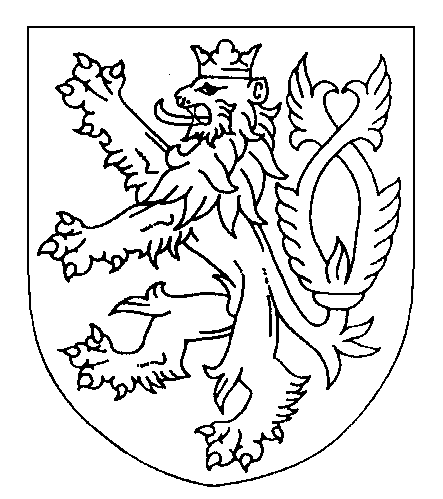 ROZSUDEKJMÉNEM REPUBLIKYKrajský soud v Brně rozhodl v hlavním líčení dne 20. května 2021 senátem složeným z předsedkyně senátu Mgr. Ing. Dagmar Bordovské a přísedících soudců Mgr. Pavla Vaněrka a Věry Vinklárkovétakto:Podle § 45 odst. 1 trestního zákoníku se ruší výrok o vině v bodech 1 - 4, výrok o trestu a výrok o nárocích na náhradu škody z rozsudku Okresního soudu ve Žďáru nad Sázavou ze dne 27. 8. 2019, sp. zn. 1 T 68/2018, ve spojení s rozsudkem Krajského soudu v Brně ze dne 5. 11. 2019, sp. zn. 8 To 390/2019, a dále se rozhoduje takto:ObžalovanýR.D., nar. XXXXX v XXXXX, bytem XXXXX, okres XXXXX, bez zaměstnání, t. č. ve výkonu trestu odnětí svobody ve věznici XXXXX,je vinen, žeI.   ačkoliv byl rozsudkem Okresního soudu ve Žďáru nad Sázavou ze dne 20. 10. 2014, sp. zn. 1 T 50/2014, který nabyl právní moci téhož dne a jímž byla schválena dohoda o vině a trestu, odsouzen mimo jiné za spáchání zločinu úvěrového podvodu dle § 211 odst. 1, 5 písm. c) trestního zákoníku v tehdy účinném znění, jehož se dopustil dílem jako dokonaného a dílem ve stádiu pokusu dle § 21 odst. 1 trestního zákoníku, a přečinu úvěrového podvodu dle § 211 odst. 1 trestního zákoníku, jehož se dopustil ve formě návodu dle § 24 odst. 1 písm. b) trestního zákoníku, k souhrnnému trestu odnětí svobody v trvání 4,5 roku, pro jehož výkon byl zařazen do věznice s dozorem, když z výkonu trestu byl dne 2. 3. 2016 na základě usnesení Okresního soudu v Třebíči, sp. zn. 11 Pp 193/2015, podmíněně propuštěn se zkušební dobou do 29. 4. 2020,  v době od 18. 4. 2016 do 12. 7. 2017 převážně v místě ve Žďáru nad Sázavou, Nezvalova č. 2089/38, prostřednictvím prostředků komunikace na dálku bezprostředně po podmíněném propuštění z výkonu trestu, kdy byl nezaměstnaný a bez jakýchkoli příjmů, vědom si své nepříznivé finanční situace plynoucí mimo jiné i z jeho závazků na základě proti němu vykonatelných exekučních titulů s cílem vlastního neoprávněného obohacení za užití nepravdivých údajů v zištném úmyslu získat neoprávněný majetkový prospěch, jednak pod smyšlenou legendou převodu peněz ze zahraničí a falešným příslibem finanční odměny, přesvědčil níže uvedené osoby, které znal převážně z výkonu trestu nebo z gamblerského prostředí, aby si založily bankovní účet a k jeho ovládání mu předaly přihlašovací hesla nebo udělily dispoziční právo, kdy od těchto osob pod záminkou ověření jejich bonity vylákal kopie jejich osobních dokladů a další listinné materiály potřebné pro sjednávání úvěrových smluv, přičemž takto získané podklady a přístupy k účtům využil tak, že jménem těchto osob - ať na základě jejich pravé či jím pozměněné identity, bez jejich vědomí a souhlasu uzavřel úvěry nebo zažádal společnosti o úvěr a vylákané peněžní prostředky si nechal zasílat na účty takto jím zneužitých osob, které plně ovládal, jednak sám svým jménem s pozměněnými identifikačními údaji si sjednal u společností úvěr, kdy při uzavírání těchto smluv uváděl nepravdivé informace, ač si byl vědom, že závazky není schopen splatit, kdy takto získané finanční prostředky použil blíže nezjištěným způsobem pro vlastní potřebu, kdy konkrétně: 1) 	ke škodě obchodní společnosti XXXXX, IČ: XXXXX, se sídlem XXXXX, prostřednictvím internetu na webu www.bbpujcka.cz s touto společností jednal a uzavřel:1.1.) 	dne 18. 4. 2016 v 11.52 hod. poté, co svým jménem požádal o úvěr ve výši 3.000 Kč, kdy v žádosti uvedl smyšlené datum narození, adresu bydliště a číslo OP a v rozporu se skutečností uvedl čistý měsíční příjem ve výši 18.000 Kč, i když byl nezaměstnaný a neměl žádný příjem, úvěrovou smlouvu č. 1020060232, kdy částka 3.000 Kč byla dne 19. 4. 2016 připsána na jím ovládaný účet č. XXXXX/XXXXX, kdy úvěr v plné výši splatil, 1.2.) 	dne 26. 4. 2016 v 15.43 hod. poté, co svým jménem požádal o úvěr ve výši 5.000 Kč, kdy v žádosti uvedl smyšlené datum narození, adresu bydliště a číslo OP a v rozporu se skutečností uvedl čistý měsíční příjem ve výši 25.000 Kč, i když byl nezaměstnaný a neměl žádný příjem, úvěrovou smlouvu č. 1020061166, kdy částka 5.000 Kč byla dne 27. 4. 2016 připsána na jím ovládaný účet č. XXXXX/XXXXX, kdy úvěr v plné výši splatil,  1.3.) 	dne 2. 5. 2016 v 15.02 hod. poté, co svým jménem požádal o úvěr ve výši 5.000 Kč, kdy v žádosti uvedl smyšlené datum narození, adresu bydliště a číslo OP a v rozporu se skutečností uvedl čistý měsíční příjem ve výši 25.000 Kč, i když byl nezaměstnaný a neměl žádný příjem, úvěrovou smlouvu č. 1020061776, kdy částka 5.000 Kč byla dne 3. 5. 2016 připsána na jím ovládaný účet č. XXXXX/XXXXX, kdy úvěr v plné výši splatil,  1.4.) 	dne 10. 5. 2016 v 15.18 hod. poté, co jménem L.J., nar. XXXXX, požádal o poskytnutí úvěru ve výši 5.000 Kč, kdy v žádosti uvedl bez vědomí a souhlasu L.J. jeho datum narození, rodné číslo, číslo OP, dále smyšlenou adresu trvalého bydliště, zaměstnavatele a nepravdivou výši jeho měsíčního příjmu a pro komunikaci s poskytovatelem úvěru vytvořil e-mail XXXXX@XXXXX a použil svoje tel. číslo XXXXX, úvěrovou smlouvu č. 1020062369, kdy částka 5.000 Kč byla téhož dne připsána na jím výhradně ovládaný účet č. XXXXX/XXXXX vedený pro L.J.,  kdy úvěr v plné výši splatil,  1.5.) 	dne 20. 5. 2016 v 16.44 hod. poté, co jménem L.J., nar. XXXXX, požádal o poskytnutí úvěru ve výši 5.000 Kč, kdy v žádosti uvedl bez vědomí a souhlasu L.J. jeho datum narození, rodné číslo, číslo OP, dále smyšlenou adresu trvalého bydliště, zaměstnavatele a nepravdivou výši jeho měsíčního příjmu a pro komunikaci s poskytovatelem úvěru vytvořil e-mail XXXXX@XXXXX a použil svoje tel. číslo XXXXX, úvěrovou smlouvu č. 1020063176, kdy částka 5.000 Kč byla téhož dne připsána na jím výhradně ovládaný účet č. XXXXX/XXXXX vedený pro L.J.,  kdy úvěr v plné výši splatil,  1.6.) 	dne 30. 5. 2016 v 17.32 hod. poté, co svým jménem požádal o úvěr ve výši 5.000 Kč, kdy v žádosti uvedl smyšlené datum narození, adresu bydliště a číslo občanského průkazu a v rozporu se skutečností uvedl čistý měsíční příjem ve výši 25.000 Kč, i když byl nezaměstnaný a neměl žádný příjem, úvěrovou smlouvu č. 1020064031, kdy částka 5.000 Kč byla dne 3. 5. 2016 připsána na jím ovládaný účet č. XXXXX/XXXXX, kdy úvěr v plné výši splatil,  1.7.) 	dne 1. 6. 2016 v 11.13 hod. poté, co jménem L.J., nar. XXXXX, požádal o poskytnutí úvěru ve výši 5.000 Kč, kdy v žádosti uvedl bez vědomí a souhlasu L.J. jeho datum narození, rodné číslo, číslo OP, dále smyšlenou adresu trvalého bydliště, zaměstnavatele a nepravdivou výši jeho měsíčního příjmu a pro komunikaci s poskytovatelem úvěru vytvořil e-mail XXXXX@XXXXX a použil tel. číslo XXXXX, úvěrovou smlouvu č. 1020064272, kdy částka 5.000 Kč byla téhož dne připsána na jím výhradně ovládaný účet č. XXXXX/XXXXX vedený pro L.J., kdy úvěr ani částečně nesplatil a způsobil tak poškozené společnosti škodu ve výši 5.000 Kč,1.8.) 	dne 13. 6. 2016 ve 13.31 hod. poté, co svým jménem požádal o úvěr ve výši 8.000 Kč, kdy v žádosti uvedl smyšlené datum narození, adresu bydliště a číslo OP a v rozporu se skutečností uvedl čistý měsíční příjem ve výši 25.000 Kč, i když byl nezaměstnaný a neměl žádný příjem, úvěrovou smlouvu č. 1020065244, kdy částka 8.000 Kč byla dne 14. 6. 2016 připsána na účet č. XXXXX/XXXXX, kdy úvěr v plné výši splatil,  1.9.) 	dne 23. 6. 2016 v 8.50 hod. poté, co svým jménem požádal o úvěr ve výši 5.000 Kč, kdy v žádosti uvedl smyšlené datum narození, adresu bydliště a číslo občanského průkazu a v rozporu se skutečností uvedl čistý měsíční příjem ve výši 36.000 Kč, i když byl nezaměstnaný a neměl žádný příjem, úvěrovou smlouvu č. 1020066231, kdy částka 5.000 Kč byla téhož dne připsána na účet č. XXXXX/XXXXX, kdy následně uhradil pouze čtyři splátky v celkové výši 3.292 Kč, čímž poškozené společnosti způsobil škodu ve výši 1.708 Kč, 1.10.) 	dne 27. 6. 2016 v 15.00 hod. poté, co svým jménem požádal o úvěr ve výši 10.000 Kč, kdy v žádosti uvedl smyšlené datum narození, adresu bydliště a číslo občanského průkazu a v rozporu se skutečností uvedl čistý měsíční příjem ve výši 25.000 Kč, i když byl nezaměstnaný a neměl žádný příjem, úvěrovou smlouvu č. 1020066604, kdy částka 10.000 Kč byla téhož dne připsána na účet č. XXXXX/XXXXX, kdy úvěr v plné výši splatil,  1.11.)	 dne 11. 7. 2016 v 11.59 hod. poté, co svým jménem požádal o úvěr ve výši 14.000 Kč, kdy v žádosti uvedl smyšlené datum narození, adresu bydliště a číslo občanského průkazu a v rozporu se skutečností uvedl čistý měsíční příjem ve výši 31.000 Kč, i když byl nezaměstnaný a neměl žádný příjem, úvěrovou smlouvu č. 1020067797, kdy částka 14.000 Kč byla téhož dne připsána na účet č. XXXXX/XXXXX, kdy úvěr v plné výši splatil,   1.12.)	dne 20. 7. 2016 v 16.13 hod. poté, co jménem fiktivní osoby J.K., se smyšleným datem narození, rodným číslem, adresou trvalého bydliště a zaměstnavatelem, požádal o úvěr ve výši 5.000 Kč, kdy pro komunikaci s poskytovatelem vytvořil e-mail XXXXX@XXXXX a použil svoje tel. číslo  XXXXX, úvěrovou smlouvu č. 1020068696, kdy částka 5.000 Kč byla téhož dne připsána na jím výhradně ovládaný účet č. XXXXX/XXXXX vedený pro J.K., nar. XXXXX, kdy následně uhradil pouze jednu splátku v celkové výši 1.058 Kč, čímž poškozené společnosti způsobil škodu ve výši 3.942 Kč,1.13.)	 dne 22. 8. 2016 ve 14.55 hod. poté, co jménem V.N., nar. XXXXX, požádal o poskytnutí úvěru ve výši 3.000 Kč, kdy v žádosti uvedl bez vědomí a souhlasu V.N. jeho rodné číslo, adresu trvalého bydliště, dále smyšlené údaje o zaměstnavateli a nepravdivou výši jeho měsíčního příjmu a pro komunikaci s poskytovatelem úvěru vytvořil e-mail XXXXX@XXXXX a použil svoje tel. číslo XXXXX, úvěrovou smlouvu č. 1020071362, kdy částka 3.000 Kč byla dne 23. 8. 2016 připsána na jím výhradně ovládaný účet č. XXXXX/XXXXX vedený pro V.N., kdy úvěr v plné výši splatil,  1.14.)	dne 2. 9. 2016 ve 12.18 hod. poté, co jménem V.N., nar. XXXXX, požádal o poskytnutí úvěru ve výši 3.000 Kč, kdy v žádosti uvedl bez vědomí a souhlasu V.N. jeho rodné číslo, adresu trvalého bydliště, dále smyšlené údaje o zaměstnavateli a nepravdivou výši jeho měsíčního příjmu a pro komunikaci s poskytovatelem úvěru vytvořil e-mail XXXXX@XXXXX a použil svoje tel. číslo XXXXX, úvěrovou smlouvu č. 1020072698, kdy částka 3.000 Kč byla téhož dne připsána na jím výhradně ovládaný účet č. XXXXX/XXXXX vedený pro V.N., kdy úvěr v plné výši splatil,  1.15.) 	dne 7. 9. 2016 v 11.56 hod. poté, co jménem fiktivní osoby V.N., se smyšleným datem narození, rodným číslem a zaměstnavatelem, požádal o poskytnutí úvěru ve výši 5.000 Kč, kdy pro komunikaci s poskytovatelem vytvořil e-mail XXXXX@XXXXX a použil svoje tel. číslo XXXXX, úvěrovou smlouvu č. 1020073126, kdy částka 5.000 Kč byla dne 8. 9. 2016 připsána na jím výhradně ovládaný účet č. XXXXX/XXXXX vedený pro V.N., nar. XXXXX, kdy úvěr ani částečně nesplatil, čímž poškozené společnosti způsobil škodu ve výši 5.000 Kč, 1.16.) 	dne 9. 9. 2016 v 15.28 hod. poté, co jménem V.N., nar. XXXXX, požádal o poskytnutí úvěru ve výši 4.000 Kč, kdy v žádosti uvedl bez vědomí a souhlasu V.N. jeho rodné číslo, adresu trvalého bydliště, dále uvedl smyšlené údaje o zaměstnavateli a nepravdivou výši jeho měsíčního příjmu a pro komunikaci s poskytovatelem vytvořil e-mail XXXXX@XXXXX a použil svoje tel. číslo XXXXX, úvěrovou smlouvu č. 1020073340, kdy částka 4.000 Kč byla téhož dne připsána na jím výhradně ovládaný účet č. XXXXX/XXXXX vedený pro V.N.,  kdy úvěr v plné výši splatil,  1.17.) 	dne 21. 9. 2016 v 10.13 hod. poté, co jménem V.N., nar. XXXXX, požádal o poskytnutí úvěru ve výši 4.000 Kč, kdy v žádosti uvedl bez vědomí a souhlasu V.N. jeho rodné číslo, adresu trvalého bydliště, dále uvedl smyšlené údaje o zaměstnavateli a nepravdivou výši jeho měsíčního příjmu a pro komunikaci s poskytovatelem vytvořil e-mail XXXXX@XXXXX a použil svoje tel. číslo XXXXX, úvěrovou smlouvu č. 1020074212, kdy částka 4.000 Kč byla téhož dne připsána na jím výhradně ovládaný účet č. XXXXX/XXXXX vedený pro V.N.,  kdy úvěr v plné výši splatil, 1.18.) 	dne 5. 10. 2016 v 15.31 hod. poté, co jménem V.N., nar. XXXXX, požádal o poskytnutí úvěru ve výši 5.000 Kč, kdy v žádosti uvedl bez vědomí a souhlasu V.N. jeho rodné číslo, adresu trvalého bydliště, dále uvedl smyšlené údaje o zaměstnavateli a nepravdivou výši jeho měsíčního příjmu a pro komunikaci s poskytovatelem vytvořil e-mail XXXXX@XXXXX a použil svoje tel. číslo XXXXX, úvěrovou smlouvu č. 102007552, kdy částka 5.000 Kč byla téhož dne připsána na jím výhradně ovládaný účet č. XXXXX/XXXXX vedený pro V.N.,  kdy úvěr v plné výši splatil, 1.19.) 	dne 8. 12. 2016 v 11.00 hod. poté, co jménem V.N., nar. XXXXX, požádal o poskytnutí úvěru ve výši 5.000 Kč, kdy v žádosti uvedl bez vědomí a souhlasu V.N. jeho rodné číslo, adresu trvalého bydliště, dále uvedl smyšlené údaje o zaměstnavateli a nepravdivou výši jeho měsíčního příjmu a pro komunikaci s poskytovatelem vytvořil e-mail XXXXX@XXXXX a použil svoje tel. číslo XXXXX, úvěrovou smlouvu č. 1020082002, kdy částka 5.000 Kč byla téhož dne připsána na jím výhradně ovládaný účet č. XXXXX/XXXXX vedený pro V.N.,  kdy úvěr ani částečně nesplatil, čímž poškozené společnosti způsobil škodu ve výši 5.000 Kč, 1.20.) 	dne 7. 3. 2017 v 12.58 hod. poté, co jménem fiktivní osoby V.N., se smyšleným datem narození, rodným číslem, adresou trvalého bydliště a zaměstnavatelem, požádal o poskytnutí úvěru ve výši 5.000 Kč, kdy pro komunikaci s poskytovatelem vytvořil e-mail XXXXX@XXXXX a použil svoje tel. číslo XXXXX, úvěrovou smlouvu č. 1020090345, kdy částka 5.000 Kč byla dne 9. 3. 2016 připsána na jím výhradně ovládaný účet č. XXXXX/XXXXX vedený pro V.N., nar. XXXXX, kdy úvěr ani částečně nesplatil, čímž poškozené společnosti způsobil škodu ve výši 5.000 Kč,1.21.) 	dne 7. 4. 2017 v 16.22 hod. poté, co jménem fiktivní osoby Š.L., se smyšleným datem narození, rodným číslem a adresou trvalého bydliště, požádal o poskytnutí úvěru ve výši 5.000 Kč, kdy pro komunikaci s poskytovatelem vytvořil e-mail XXXXX@XXXXX a použil svoje tel. číslo XXXXX, úvěrovou smlouvu č. 1020093357, kdy částka 5.000 Kč byla dne 10. 4. 2017 připsána na jím výhradně ovládaný účet č. XXXXX/XXXXX vedený pro Š.L., nar. XXXXX, kdy úvěr ani částečně nesplatil, čímž poškozené společnosti způsobil škodu ve výši 5.000 Kč,1.22.) 	dne 24. 4. 2017 v 13.35 hod. poté, co jménem fiktivní osoby Š.L., se smyšleným datem narození, rodným číslem a adresou trvalého bydliště, požádal o poskytnutí úvěru ve výši 5.000 Kč, kdy pro komunikaci s poskytovatelem vytvořil e-mail XXXXX@XXXXX a použil svoje tel. číslo  XXXXX, úvěrovou smlouvu č. 1020094476, kdy částka 5.000 Kč byla dne 26. 4. 2017 připsána na jím výhradně ovládaný účet č. XXXXX/XXXXX vedený pro Š.L., nar. XXXXX, kdy úvěr ani částečně nesplatil, čímž poškozené společnosti způsobil škodu ve výši 5.000 Kč,1.23.) 	dne 9. 6. 2017 poté, co jménem M.H., nar. XXXXX, požádal o poskytnutí úvěru ve výši 5.000 Kč, kdy v žádosti uvedl bez vědomí a souhlasu M.H. jeho rodné číslo, číslo občanského a řidičského průkazu, adresu trvalého bydliště, údaje o zaměstnavateli a výši příjmu a dále k žádosti doložil občanský a řidičský průkaz a výpisy z účtu vedeného u SberBank CZ, a.s. M.H., kdy pro komunikaci s poskytovatelem vytvořil e-mail  XXXXX@XXXXX a použil svoje tel. číslo XXXXX, úvěrovou smlouvu č. 1020097644, kdy částka 5.000 Kč byla téhož dne připsána na jím výhradně ovládaný účet č. XXXXX/XXXXX vedený pro M.H., kdy úvěr v plné výši splatil, 1.24.) 	dne 3. 7. 2017 poté, co jménem M.H., nar. XXXXX, požádal o poskytnutí úvěru ve výši 5.000 Kč, kdy v žádosti uvedl bez vědomí a souhlasu M.H. jeho rodné číslo, číslo občanského a řidičského průkazu, adresu trvalého bydliště, údaje o zaměstnavateli a výši příjmu a dále k žádosti doložil občanský a řidičský průkaz a výpisy z účtu vedeného u SberBank CZ, a.s. M.H., kdy pro komunikaci s poskytovatelem vytvořil e-mail XXXXX@XXXXX a použil svoje tel. číslo XXXXX, úvěrovou smlouvu č. 1020099406, kdy částka 5.000 Kč byla téhož dne připsána na jím výhradně ovládaný účet č. XXXXX/XXXXX vedený pro M.H., kdy úvěr ani částečně nesplatil, čímž poškozené společnosti způsobil škodu ve výši 5.000 Kč,1.25.) 	dne 11. 7. 2017 v 9.49 hod. poté, co jménem R.L., nar. XXXXX, požádal o poskytnutí úvěru ve výši 5.000 Kč, kdy v žádosti uvedl bez vědomí a souhlasu R.L. jeho rodné číslo, číslo občanského průkazu, adresu trvalého bydliště a dále doložil občanský průkaz, řidičský průkaz a údaje o zaměstnavateli včetně výše měsíčního příjmu R.L., kdy pro komunikaci s poskytovatelem vytvořil e-mail XXXXX@XXXXX a použil svoje tel. číslo  XXXXX, úvěrovou smlouvu č. 1020099920, kdy částka 5.000 Kč byla téhož dne připsána na jím výhradně ovládaný účet č. XXXXX/XXXXX vedený pro R.L., kdy úvěr ani částečně nesplatil, čímž poškozené společnosti způsobil škodu ve výši 5.000 Kč,shora popsaným jednáním tak způsobil poškozené společnosti XXXXX škodu ve výši 45.650 Kč, 2) ke škodě obchodní společnosti XXXXX, IČ: XXXXX, od 12. 1. 2017 XXXXX, IČ: XXXXX, se sídlem XXXXX, prostřednictvím internetu či telefonicky s touto společností jednal a uzavřel:2.1.) 	dne 18. 4. 2016 na webu www.creditportal.cz poté, co svým jménem požádal o úvěr ve výši 4.000 Kč, kdy v žádosti uvedl smyšlené datum narození, rodné číslo, adresu bydliště, zaměstnavatele a smyšlený čistý měsíční příjem ve výši 24.191 Kč, i když byl nezaměstnaný a neměl žádný příjem, přičemž k žádosti dále doložil i účelově upravený náhled internetového bankovnictví s příchozí měsíční mzdou od zaměstnavatele, úvěrovou smlouvu č. B0001760920469139, kdy částka 4.000 Kč byla dne 19. 4. 2016 připsána na účet č. XXXXX/XXXXX, kdy úvěr v plné výši splatil,  2.2.) 	dne 2. 5. 2016 prostřednictvím zákaznické linky poté, co svým jménem z tel. čísla XXXXX požádal o úvěr ve výši 6.900 Kč, kdy v žádosti uvedl smyšlené datum narození, rodné číslo, adresu bydliště, zaměstnavatele a smyšlený čistý měsíční příjem ve výši 24.191 Kč, i když byl nezaměstnaný a neměl žádný příjem, přičemž k žádosti dále doložil i účelově upravený náhled internetového bankovnictví s příchozí měsíční mzdou od zaměstnavatele, úvěrovou smlouvu č. B0002760920469138, kdy částka 6.900 Kč byla dne 3. 5. 2016 připsána na účet č. XXXXX/XXXXX, kdy úvěr v plné výši splatil,  2.3.) 	dne 10. 5. 2016 v 17.16 hod. na webu www.creditportal.cz poté, co jménem L.J., nar. XXXXX, požádal o úvěr ve výši 2.900 Kč, kdy v žádosti uvedl bez vědomí a souhlasu L.J. jeho datum narození, rodné číslo, adresu trvalého bydliště, a dále uvedl smyšlené údaje o jeho zaměstnavateli a nepravdivou výši jeho měsíčního příjmu, a k žádosti o úvěr dále doložil občanský průkaz a padělané sdělení ČSSZ o zvýšení invalidního důchodu včetně upraveného náhledu internetového bankovnictví s příchozí měsíční mzdou L.J., kdy pro komunikaci s poskytovatelem vytvořil e-mail XXXXX@XXXXX a použil svoje tel. číslo XXXXX, úvěrovou smlouvu č. B0001710831381743, kdy částka 2.900 Kč byla dne 12. 5. 2016 připsána na jím výhradně ovládaný účet č. XXXXX/XXXXX vedený pro L.J., kdy úvěr v plné výši splatil,  2.4.) 	dne 20. 5. 2016 v 12.39 hod. na webu www.creditportal.cz poté, co jménem L.J., nar. XXXXX, požádal o úvěr ve výši 5.500 Kč, kdy v žádosti uvedl bez vědomí a souhlasu L.J. jeho datum narození, rodné číslo, adresu trvalého bydliště, a dále uvedl smyšlené údaje o jeho zaměstnavateli a nepravdivou výši jeho měsíčního příjmu, a k žádosti o úvěr dále doložil občanský průkaz a padělané sdělení ČSSZ o zvýšení invalidního důchodu včetně upraveného náhledu internetového bankovnictví s příchozí měsíční mzdou L.J., kdy pro komunikaci s poskytovatelem vytvořil e-mail  XXXXX@XXXXX a použil svoje tel. číslo XXXXX, úvěrovou smlouvu č. B0002710831381760, kdy částka 5.500 Kč byla téhož dne připsána na jím výhradně ovládaný účet č. XXXXX/XXXXX vedený pro L.J., kdy úvěr v plné výši splatil, 2.5.) 	dne 25. 5. 2016 v 14.39 hod. na webu  www.creditportal.cz poté, co jménem M.P., nar. XXXXX, požádal o poskytnutí úvěru ve výši 4.200 Kč, kdy v žádosti uvedl bez vědomí a souhlasu M.P. jeho datum narození, rodné číslo, adresu trvalého bydliště a zaměstnavatele, a k žádosti o úvěr dále doložil občanský průkaz a  výplatní lístky 2,3,4/2016 M.P., kdy pro komunikaci s poskytovatelem vytvořil e-mail XXXXX@XXXXX a použil svoje tel. číslo XXXXX, úvěrovou smlouvu č. B0001661024080226, kdy částka 4.200 Kč byla téhož dne připsána na jím výhradně ovládaný účet č. XXXXX/XXXXX vedený pro M.P., kdy úvěr v plné výši splatil,  2.6.) 	dne 27. 5. 2016 v 11.42 hod. na webu www.creditportal.cz poté, co jménem L.J., nar. XXXXX, požádal o poskytnutí úvěru ve výši 8.500 Kč, kdy v žádosti uvedl bez vědomí a souhlasu L.J. jeho datum narození, rodné číslo, adresu trvalého bydliště a dále uvedl smyšlené údaje o jeho zaměstnavateli a nepravdivou výši jeho měsíčního příjmu, a k žádosti o úvěr dále doložil občanský průkaz a padělané sdělení ČSSZ o zvýšení invalidního důchodu včetně upraveného náhledu internetového bankovnictví s příchozí měsíční mzdou L.J., kdy pro komunikaci s poskytovatelem vytvořil e-mail XXXXX@XXXXX a použil svoje tel. číslo XXXXX, úvěrovou smlouvu č. B0003710831381788, kdy částka 8.500 Kč byla téhož dne připsána na jím výhradně ovládaný účet č. XXXXX/XXXXX vedený pro L.J., kdy úvěr v plné výši splatil, 2.7.) 	dne 30. 5. 2016 prostřednictvím zákaznické linky poté, co svým jménem z tel. čísla XXXXX požádal o úvěr ve výši 8.600 Kč, kdy v žádosti uvedl smyšlené datum narození, rodné číslo, adresu bydliště, zaměstnavatele a smyšlený čistý měsíční příjem ve výši 24.191 Kč, i když byl nezaměstnaný a neměl žádný příjem, přičemž k žádosti dále doložil i účelově upravený náhled internetového bankovnictví s příchozí měsíční mzdou od zaměstnavatele, úvěrovou smlouvu č. B0003760920469151, kdy částka 8.600 Kč byla dne 31. 5. 2016 připsána na účet č. XXXXX/XXXXX, kdy úvěr v plné výši splatil,  2.8.) 	dne 7. 6. 2016 v 8.01 hod. na webu www.creditportal.cz poté, co jménem L.J., nar. XXXXX, požádal o poskytnutí úvěru ve výši 10.000 Kč, kdy v žádosti uvedl bez vědomí a souhlasu L.J. jeho datum narození, rodné číslo, adresu trvalého bydliště a dále uvedl smyšlené údaje o jeho zaměstnavateli a nepravdivou výši měsíčního příjmu, a k žádosti o úvěr dále doložil občanský průkaz a padělané sdělení ČSSZ o zvýšení invalidního důchodu včetně upraveného náhledu internetového bankovnictví s příchozí měsíční mzdou L.J., kdy pro komunikaci s poskytovatelem vytvořil e-mail XXXXX@XXXXX a použil svoje tel. číslo XXXXX, úvěrovou smlouvu č. B0004710831381789, kdy částka 10.000 Kč byla dne 9. 6. 2016 připsána na jím výhradně ovládaný účet č. XXXXX/XXXXX vedený pro L.J., kdy úvěr ani částečně nesplatil, čímž poškozené společnosti způsobil škodu ve výši 10.000 Kč,2.9.) 	dne 13. 6. 2016 prostřednictvím zákaznické linky poté, co svým jménem z tel. čísla XXXXX požádal o úvěr ve výši 11.000 Kč, kdy v žádosti uvedl smyšlené datum narození, rodné číslo, adresu bydliště, zaměstnavatele a smyšlený čistý měsíční příjem ve výši 24.191 Kč, i když byl nezaměstnaný a neměl žádný příjem, přičemž k žádosti dále doložil i účelově upravený náhled internetového bankovnictví s příchozí měsíční mzdou od zaměstnavatele, úvěrovou smlouvu č. B0004760920469177, kdy částka 11.000 Kč byla dne 14. 6. 2016 připsána na účet č. XXXXX/XXXXX, kdy úvěr v plné výši splatil,  2.10.) 	dne 13. 6. 2016 na webu  www.creditportal.cz poté, co jménem M.P., nar. XXXXX, požádal o poskytnutí úvěru ve výši 6.100 Kč, kdy v žádosti uvedl bez vědomí a souhlasu M.P. jeho datum narození, rodné číslo, adresu trvalého bydliště, zaměstnavatele, a k žádosti o úvěr dále doložil občanský průkaz a  výplatní lístky 2,3,4/2016 M.P., kdy pro komunikaci s poskytovatelem vytvořil e-mail XXXXX@XXXXX a použil svoje tel. číslo XXXXX, úvěrovou smlouvu č. B0002661024080246, kdy částka 6.100 Kč byla téhož dne připsána na jím výhradně ovládaný účet č. XXXXX/XXXXX vedený pro M.P., kdy úvěr v plné výši splatil,  2.11.) 	dne 21. 6. 2016 na webu www.creditportal.cz poté, co jménem M.P., nar. XXXXX, požádal o poskytnutí úvěru ve výši 7.600 Kč, kdy v žádosti uvedl bez vědomí a souhlasu M.P. jeho datum narození, rodné číslo, adresu trvalého bydliště, zaměstnavatele, a k žádosti o úvěr dále doložil občanský průkaz a  výplatní lístky 2,3,4/2016 M.P., kdy pro komunikaci s poskytovatelem vytvořil e-mail XXXXX@XXXXX a použil svoje tel. číslo XXXXX, úvěrovou smlouvu č. B0003661024080201, kdy částka 7.600 Kč byla téhož dne připsána na jím výhradně ovládaný účet č. XXXXX/XXXXX vedený pro M.P., kdy úvěr v plné výši splatil,  2.12.) 	dne 27. 6. 2016 prostřednictvím zákaznické linky poté, co svým jménem z tel. čísla XXXXX požádal o úvěr ve výši 14.000 Kč, kdy v žádosti uvedl smyšlené datum narození, rodné číslo, adresu bydliště, zaměstnavatele a smyšlený čistý měsíční příjem ve výši 24.191 Kč, i když byl nezaměstnaný a neměl žádný příjem, přičemž k žádosti dále doložil i účelově upravený náhled internetového bankovnictví s příchozí měsíční mzdou od zaměstnavatele, úvěrovou smlouvu  č. B0005760920469140, kdy částka 14.000 Kč byla téhož dne připsána na účet č. XXXXX/XXXXX, kdy úvěr v plné výši splatil,  2.13.) 	dne 8. 7. 2016 prostřednictvím zákaznické linky poté, co svým jménem z tel. čísla XXXXX požádal o úvěr ve výši 14.000 Kč, kdy v žádosti uvedl smyšlené datum narození, rodné číslo, adresu bydliště, zaměstnavatele a smyšlený čistý měsíční příjem ve výši 24.191 Kč, i když byl nezaměstnaný a neměl žádný příjem, přičemž k žádosti dále doložil i účelově upravený náhled internetového bankovnictví s příchozí měsíční mzdou od zaměstnavatele, úvěrovou smlouvu č. B0006760920469187, kdy částka 14.000 Kč byla téhož dne připsána na účet č. XXXXX/XXXXX, kdy úvěr ani částečně nesplatil, čímž poškozené společnosti způsobil škodu ve výši 14.000 Kč,2.14.) 	dne 8. 7. 2016 na webu  www.creditportal.cz poté, co jménem M.P., nar. XXXXX, požádal o poskytnutí úvěru ve výši 10.300 Kč, kdy v žádosti uvedl bez vědomí a souhlasu M.P. jeho datum narození, rodné číslo, adresu trvalého bydliště, zaměstnavatele, a k žádosti o úvěr dále doložil občanský průkaz a  výplatní lístky 2,3,4/2016 M.P., kdy pro komunikaci s poskytovatelem vytvořil e-mail XXXXX@XXXXX a použil svoje tel. číslo XXXXX, úvěrovou smlouvu č. B0004661024080210, kdy částka 10.300 Kč byla téhož dne připsána na jím výhradně ovládaný účet č. XXXXX/XXXXX vedený pro M.P., kdy úvěr v plné výši splatil,  2.15.) 	dne 12. 7. 2016 v 13.47 hod. na webu www.creditportal.cz poté, co jménem M.P., nar. XXXXX, požádal o poskytnutí úvěru ve výši 10.900 Kč, kdy v žádosti uvedl bez vědomí a souhlasu M.P. jeho datum narození, rodné číslo, adresu trvalého bydliště, zaměstnavatele, a k žádosti o úvěr dále doložil občanský průkaz a výplatní lístky 2,3,4/2016 M.P., kdy pro komunikaci s poskytovatelem vytvořil e-mail XXXXX@XXXXX a použil svoje tel. číslo XXXXX, úvěrovou smlouvu č. B0005661024080242, kdy částka 10.900 Kč byla téhož dne připsána na jím výhradně ovládaný účet č. XXXXX/XXXXX vedený pro M.P., kdy úvěr v plné výši splatil,  2.16.) 	dne 19. 7. 2016 v 10.06 hod. na webu www.creditportal.cz poté, co jménem M.P., nar. XXXXX, požádal o poskytnutí úvěru ve výši 11.500 Kč, kdy v žádosti uvedl bez vědomí a souhlasu M.P. jeho datum narození, rodné číslo, adresu trvalého bydliště, zaměstnavatele, a k žádosti o úvěr dále doložil občanský průkaz a výplatní lístky 2,3,4/2016 M.P., kdy pro komunikaci s poskytovatelem vytvořil e-mail XXXXX@XXXXX a použil svoje tel. číslo XXXXX, úvěrovou smlouvu č. B0006661024080266, kdy částka11.500 Kč byla téhož dne připsána na jím výhradně ovládaný účet č. XXXXX/XXXXX vedený pro M.P., kdy úvěr v plné výši splatil,  2.17.) 	dne 28. 7. 2016 v 15.26 hod. na webu www.creditportal.cz poté, co jménem M.P., nar. XXXXX, požádal o poskytnutí úvěru ve výši 11.500 Kč, kdy v žádosti uvedl bez vědomí a souhlasu M.P. jeho datum narození, rodné číslo, adresu trvalého bydliště, zaměstnavatele, a k žádosti o úvěr dále doložil občanský průkaz a výplatní lístky 2,3,4/2016 M.P., kdy pro komunikaci s poskytovatelem vytvořil e-mail XXXXX@XXXXX a použil svoje tel. číslo XXXXX, úvěrovou smlouvu č. B0007661024080265, kdy částka 11.500 Kč byla téhož dne připsána na jím výhradně ovládaný účet č. XXXXX/XXXXX vedený pro M.P., kdy úvěr v plné výši splatil, 2.18.) 	dne 9. 8. 2016 v 15.04 hod. na webu www.creditportal.cz poté, co jménem M.P., nar. XXXXX, požádal o poskytnutí úvěru ve výši 11.500 Kč, kdy v žádosti uvedl bez vědomí a souhlasu M.P. jeho datum narození, rodné číslo, adresu trvalého bydliště, zaměstnavatele, a k žádosti o úvěr dále doložil občanský průkaz a výplatní lístky 2,3,4/2016 M.P., kdy pro komunikaci s poskytovatelem vytvořil e-mail XXXXX@XXXXX a použil svoje tel. číslo XXXXX, úvěrovou smlouvu č. B0008661024080294, kdy částka 11.500 Kč byla téhož dne připsána na jím výhradně ovládaný účet č. XXXXX/XXXXX vedený pro M.P., kdy úvěr ani částečně nesplatil, čímž poškozené společnosti způsobil škodu ve výši 11.500 Kč,2.19.) 	dne 23. 8. 2016 v 16.00 hod. na webu  www.creditportal.cz poté, co jménem V.N., nar. XXXXX, požádal o poskytnutí úvěru ve výši 3.800 Kč, kdy v žádosti uvedl bez vědomí a souhlasu V.N. jeho datum narození, rodné číslo, zaměstnavatele a výši měsíčního příjmu, a k žádosti o úvěr dále doložil pozměněný výpis z účtu vedený u Fio banka a.s., občanský průkaz a rodný list V.N., kdy pro komunikaci s poskytovatelem vytvořil e-mail XXXXX@XXXXX a použil svoje tel. číslo XXXXX, úvěrovou smlouvu č. B0001950125616095, kdy částka 3.800 Kč byla téhož dne připsána na jím výhradně ovládaný účet č. XXXXX/XXXXX vedený pro V.N., kdy úvěr v plné výši splatil,2.20.)	 dne 2. 9. 2016 v 17.34 hod. na webu  www.creditportal.cz poté, co jménem V.N., nar. XXXXX, požádal o poskytnutí úvěru ve výši 6.500 Kč, kdy v žádosti uvedl bez vědomí a souhlasu V.N. jeho datum narození, rodné číslo, zaměstnavatele a výši měsíčního příjmu, a k žádosti o úvěr dále doložil pozměněný výpis z účtu vedený u Fio banka a.s., občanský průkaz a rodný list V.N., kdy pro komunikaci s poskytovatelem vytvořil e-mail XXXXX@XXXXX a použil svoje tel. číslo XXXXX, úvěrovou smlouvu č. B0002950125616059 na částku 6.500 Kč, kdy částka byla téhož dne připsána na jím výhradně ovládaný účet č. XXXXX/XXXXX vedený pro V.N., kdy úvěr v plné výši splatil,2.21.) 	dne 8. 9. 2016 v 11.10 hod. na webu  www.creditportal.cz poté, co jménem V.N., nar. XXXXX, požádal o poskytnutí úvěru ve výši 9.500 Kč, kdy v žádosti uvedl bez vědomí a souhlasu V.N. jeho datum narození, rodné číslo, zaměstnavatele a výši měsíčního příjmu, a k žádosti o úvěr dále doložil pozměněný výpis z účtu vedený u Fio banka a.s., občanský průkaz a rodný list V.N., kdy pro komunikaci s poskytovatelem vytvořil e-mail XXXXX@XXXXX a použil svoje tel. číslo XXXXX, úvěrovou smlouvu č. B0003950125616086 na částku 9.500 Kč, kdy částka byla téhož dne připsána na jím výhradně ovládaný účet č. XXXXX/XXXXX vedený pro V.N., kdy úvěr v plné výši splatil,2.22.) 	dne 20. 9. 2016 v 11.39 hod. na webu  www.creditportal.cz poté, co jménem V.N., nar. XXXXX, požádal o poskytnutí úvěru ve výši 13.500 Kč, kdy v žádosti uvedl bez vědomí a souhlasu V.N. jeho datum narození, rodné číslo, zaměstnavatele a výši měsíčního příjmu, a k žádosti o úvěr dále doložil pozměněný výpis z účtu vedený u Fio banka a.s., občanský průkaz a rodný list V.N., kdy pro komunikaci s poskytovatelem vytvořil e-mail XXXXX@XXXXX a použil svoje tel. číslo XXXXX, úvěrovou smlouvu č. B0004950125616013 na částku 13.500 Kč, kdy částka byla téhož dne připsána na jím výhradně ovládaný účet č. XXXXX/XXXXX vedený pro V.N., kdy úvěr v plné výši splatil,2.23.)	 dne 3. 10. 2016 v 15.18 hod. na webu  www.creditportal.cz poté, co jménem V.N., nar. XXXXX, požádal o poskytnutí úvěru ve výši 12.300 Kč, kdy v žádosti uvedl bez vědomí a souhlasu V.N. jeho datum narození, rodné číslo, zaměstnavatele a výši měsíčního příjmu, a k žádosti o úvěr dále doložil pozměněný výpis z účtu vedený u Fio banka a.s., občanský průkaz a rodný list V.N., kdy pro komunikaci s poskytovatelem vytvořil e-mail XXXXX@XXXXX a použil svoje tel. číslo XXXXX, úvěrovou smlouvu č. B0005950125616063 na částku 12.300 Kč, kdy částka byla téhož dne připsána na jím výhradně ovládaný účet č. XXXXX/XXXXX vedený pro V.N., kdy úvěr v plné výši splatil,2.24.) 	dne 4. 10. 2016 na webu www.creditportal.cz poté, co jménem fiktivní osoby V.N., se smyšleným datem narození, rodným číslem, číslem občanského průkazu, zaměstnavatelem a výší měsíčního příjmu, požádal o poskytnutí úvěru ve výši 6.000 Kč, kdy k žádosti dále doložil pozměněné výplatní pásky 7,8,9/2016 V.N. a pro komunikaci s poskytovatelem vytvořil e-mail XXXXX@XXXXX a použil svoje tel. číslo XXXXX, úvěrovou smlouvu č. B0001550711514161, kdy částka 6.000 Kč byla téhož dne připsána na jím výhradně ovládaný účet č. XXXXX/XXXXX vedený pro V.N., nar. XXXXX, kdy úvěr ani částečně nesplatil, čímž poškozené společnosti způsobil škodu ve výši 6.000 Kč,2.25.) 	dne 12. 10. 2016 na webu www.creditportal.cz poté, co jménem fiktivní osoby M.P., se smyšleným datem narození, rodným číslem, zaměstnavatelem a výší měsíčního příjmu, požádal o poskytnutí úvěru ve výši 4.000 Kč, kdy k žádosti doložil pozměněný občanský průkaz a upravený náhled internetového bankovnictví s příchozí měsíční mzdou od zaměstnavatele M.P. a pro komunikaci s poskytovatelem vytvořil e-mail XXXXX@XXXXX a použil svoje tel. číslo XXXXX, úvěrovou smlouvu č. B0001651120080650, kdy částka 4.000 Kč byla téhož dne připsána na jím výhradně ovládaný účet č. XXXXX/XXXXX vedený pro M.P., kdy úvěr ani částečně nesplatil, čímž poškozené společnosti způsobil škodu ve výši 4.000 Kč,2.26.) 	dne 26. 10. 2016 v 13.54 hod. na webu www.creditportal.cz poté, co jménem V.N., nar. XXXXX, požádal o poskytnutí úvěru ve výši 14.000 Kč, kdy v žádosti uvedl bez vědomí a souhlasu V.N. jeho datum narození, rodné číslo, zaměstnavatele a výši měsíčního příjmu, a k žádosti o úvěr dále doložil pozměněný výpis z účtu vedený u Fio banka a.s., občanský průkaz a rodný list V.N., kdy pro komunikaci s poskytovatelem vytvořil e-mail XXXXX@XXXXX a použil svoje tel. číslo XXXXX, úvěrovou smlouvu č. B0006950125616098, kdy částka 14.000 Kč byla téhož dne připsána na jím výhradně ovládaný účet č. XXXXX/XXXXX vedený pro V.N., kdy úvěr v plné výši splatil,2.27.) 	dne 16. 12. 2016 v 11.28 hod. na webu www.creditportal.cz poté co požádal jménem V.N., nar. XXXXX, požádal o poskytnutí úvěru ve výši 15.400 Kč, kdy v žádosti uvedl bez vědomí a souhlasu V.N. jeho datum narození, rodné číslo, zaměstnavatele a výši měsíčního příjmu, a k žádosti o úvěr dále doložil pozměněný výpis z účtu vedený u Fio banka a.s., občanský průkaz a rodný list V.N., kdy pro komunikaci s poskytovatelem vytvořil e-mail XXXXX@XXXXX a použil svoje tel. číslo XXXXX, úvěrovou smlouvu č. B0008950125616026, kdy částka 15.400 Kč byla téhož dne připsána na jím výhradně ovládaný účet č. XXXXX/XXXXX vedený pro V.N., kdy úvěr ani částečně nesplatil, čímž poškozené společnosti způsobil škodu ve výši 15.400 Kč,a V.N. byl dne 27. 7. 2017 kvůli řádnému neuhrazení tohoto úvěru vyzván společnosti XXXXX, jež na základě smluvního vztahu s poškozenou společností řešila dlužnou pohledávku, k zaplacení dlužné částky 43.618 Kč a upozorněn na případné soudní řešení včetně vymáhání,2.28.) 	dne 6. 4. 2017 ve 20.44 hod. na webu www.creditportal.cz poté, co jménem fiktivní osoby Š.L., se smyšleným datem narození, rodným číslem, zaměstnavatelem a výší měsíčního příjmu, požádal o poskytnutí úvěru ve výši 4.600 Kč, kdy k žádosti doložil pozměněný občanský průkaz, řidičský průkaz, upravený náhled internetového bankovnictví s příchozí měsíční mzdou od zaměstnavatele a pozměněné výplatní pásky 1,2/2017 Š.L., kdy pro komunikaci s poskytovatelem vytvořil e-mail XXXXX@XXXXX a použil svoje tel. číslo XXXXX, úvěrovou smlouvu č. B0001860922519628, kdy částka 4.600 Kč byla dne 7. 4. 2017 připsána na jím výhradně ovládaný účet č. XXXXX/XXXXX vedený pro Š.L., nar. XXXXX, kdy úvěr v plné výši splatil, 2.29.) 	dne 18. 4. 2017 v 15.57 hod. na webu www.creditportal.cz poté, co jménem fiktivní osoby Š.L., se smyšleným datem narození, rodným číslem, zaměstnavatelem a výší měsíčního příjmu, požádal o poskytnutí úvěru ve výši 5.700 Kč, kdy k žádosti doložil pozměněný občanský průkaz, řidičský průkaz, upravený náhled internetového bankovnictví s příchozí měsíční mzdou od zaměstnavatele a pozměněné výplatní pásky 1,2/2017 Š.L., kdy pro komunikaci s poskytovatelem vytvořil e-mail XXXXX@XXXXX a použil svoje tel. číslo XXXXX, úvěrovou smlouvu č. B0002860922519607, kdy částka 5.700 Kč byla téhož dne připsána na jím výhradně ovládaný účet č. XXXXX/XXXXX vedený pro Š.L., nar. XXXXX, kdy úvěr v plné výši splatil, 2.30.) 	dne 5. 5. 2017 na webu www.creditportal.cz poté, co jménem fiktivní osoby Š.L., se smyšleným datem narození, rodným číslem, zaměstnavatelem a výší měsíčního příjmu, požádal o poskytnutí úvěru ve výši 9.500 Kč, kdy k žádosti doložil pozměněný občanský průkaz, řidičský průkaz, upravený náhled internetového bankovnictví s příchozí měsíční mzdou od zaměstnavatele a pozměněné výplatní pásky 1,2/2017 Š.L., kdy pro komunikaci s poskytovatelem vytvořil e-mail XXXXX@XXXXX a použil svoje tel. číslo XXXXX, úvěrovou smlouvu č. B0003860922519653, kdy částka 9.500 Kč byla téhož dne připsána na jím výhradně ovládaný účet č. XXXXX/XXXXX vedený pro Š.L., nar. XXXXX, kdy úvěr ani částečně nesplatil, čímž poškozené společnosti způsobil škodu ve výši 9.500 Kč,2.31.) 	dne 4. 7. 2017 v 10.16 hod. na webu  www.creditportal.cz poté, co jménem M.H., nar. XXXXX, požádal o poskytnutí úvěru ve výši 7.700 Kč, kdy v žádosti uvedl bez vědomí a souhlasu M.H. jeho datum narození, rodné číslo, adresu trvalého bydliště, zaměstnavatele, výši měsíčního příjmu a dále k žádosti doložil občanský a řidičský průkaz a výpis z bankovního účtu vedeného u XXXXX a výplatní lístky 3,4,5,6/2017 M.H., kdy pro komunikaci s poskytovatelem vytvořil e-mail XXXXX@XXXXX a použil svoje tel. číslo XXXXX, úvěrovou smlouvu č. B0003661205220512, kdy částka 7.700 Kč byla téhož dne připsána na jím výhradně ovládaný účet č. XXXXX/XXXXX vedený pro M.H., kdy úvěr ani částečně nesplatil, čímž poškozené společnosti způsobil škodu ve výši 7.700 Kč,2.32.) 	dne 10. 7. 2017 v 15.41 hod. na webu  www.creditportal.cz poté, co jménem R.L., nar. XXXXX, požádal o poskytnutí úvěru ve výši 6.500 Kč, kdy v žádosti uvedl bez vědomí a souhlasu R.L. jeho datum narození, rodné číslo, adresu trvalého bydliště, zaměstnavatele, výši měsíčního příjmu a dále k žádosti doložil občanský a řidičský průkaz a výpis z bankovního účtu vedeného u Moneta Money bank a.s. R.L., kdy pro komunikaci s poskytovatelem vytvořil e-mail XXXXX@XXXXX a použil svoje tel. číslo XXXXX, úvěrovou smlouvu č. B0001890414522866, kdy částka 6.500 Kč byla téhož dne připsána na jím výhradně ovládaný účet č. XXXXX/XXXXX vedený pro R.L., kdy úvěr ani částečně nesplatil, čímž poškozené společnosti způsobil škodu ve výši 6.500 Kč,shora popsaným jednáním tak způsobil poškozené společnosti XXXXX škodu ve výši 84.600 Kč,3) ke škodě obchodní společnosti XXXXX, IČ: XXXXX, se sídlem XXXXX, prostřednictvím internetu na webu www.minitpujcka.cz s touto společnostní jednal a uzavřel: 3.1.) 	dne 20. 4. 2016 v 11.35 hod. poté, co svým jménem požádal o úvěr ve výši 1.000 Kč, kdy v žádosti uvedl smyšlené datum narození, rodné číslo, adresu bydliště a zaměstnavatele, úvěrovou smlouvu na částku 1.000 Kč, která byla téhož dne připsána na účet č. XXXXX/XXXXX, kdy úvěr v plné výši splatil, 3.2.) 	dne 26. 4. 2016 v 9.36 hod. poté, co svým jménem požádal o úvěr ve výši 3.000 Kč, kdy v žádosti uvedl smyšlené datum narození, rodné číslo, adresu bydliště a zaměstnavatele, úvěrovou smlouvu na částku 3.000 Kč, která byla dne 27. 4. 2016 připsána na účet č. XXXXX/XXXXX, kdy úvěr v plné výši splatil, 3.3.) 	dne 2. 5. 2016 v 14.50 hod. poté, co svým jménem požádal o úvěr ve výši 5.000 Kč, kdy v žádosti uvedl smyšlené datum narození, rodné číslo, adresu bydliště a zaměstnavatele, úvěrovou smlouvu na částku 5.000 Kč, která byla dne 3. 5. 2016 připsána na bankovní účet č. XXXXX/XXXXX, kdy úvěr v plné výši splatil, 3.4.) 	dne 13. 5. 2016 poté, co jménem L.J., nar. XXXXX, požádal o poskytnutí úvěru ve výši 3.000 Kč, kdy v žádosti uvedl bez vědomí a souhlasu L.J. jeho datum narození a adresu trvalého bydliště a dále uvedl pozměněné rodné číslo a smyšlené údaje o zaměstnavateli včetně  nepravdivé výše měsíčního příjmu a k žádosti dále doložil upravený náhled internetového bankovnictví s příchozí měsíční mzdou, kdy pro komunikaci s poskytovatelem vytvořil emailovou adresu XXXXX@XXXXX a použil svoje tel. číslo XXXXX, úvěrovou smlouvu na částku 3.000 Kč, která byla téhož dne připsána na jím výhradně ovládaný účet č. XXXXX/XXXXX vedený pro L.J., kdy úvěr v plné výši splatil, 3.5.) 	dne 26. 5. 2016 poté, co jménem M.P., nar. XXXXX, požádal o poskytnutí úvěru ve výši 3.000 Kč, kdy v žádosti uvedl bez vědomí a souhlasu M.P. jeho datum narození, rodné číslo, adresu trvalého bydliště, zaměstnavatele a výši měsíčního příjmu a k žádosti dále doložil občanský průkaz a výplatní pásky 2,3,4/2016 M.P., kdy pro komunikaci s poskytovatelem vytvořil e-mail XXXXX@XXXXX a použil svoje tel. číslo XXXXX, úvěrovou smlouvu na částku 3.000 Kč, která byla téhož dne připsána na jím výhradně ovládaný účet č. XXXXX/XXXXX vedený pro majitele M.P., kdy úvěr v plné výši splatil, 3.6.) 	dne 31. 5. 2016 v 9.18 hod. poté, co svým jménem požádal o úvěr ve výši 5.000 Kč, kdy v žádosti uvedl smyšlené datum narození, rodné číslo, adresu bydliště a zaměstnavatele, úvěrovou smlouvu na částku 5.000 Kč, která byla téhož dne připsána na účet č. XXXXX/XXXXX, kdy úvěr v plné výši splatil, 3.7.) 	dne 1. 6. 2016 poté, co jménem L.J., nar. XXXXX, požádal o poskytnutí úvěru ve výši 5.000 Kč, kdy v žádosti uvedl bez vědomí a souhlasu L.J. jeho datum narození a adresu trvalého bydliště a dále uvedl pozměněné rodné číslo a smyšlené údaje o zaměstnavateli včetně  nepravdivé výše měsíčního příjmu a k žádosti dále doložil upravený náhled internetového bankovnictví s příchozí měsíční mzdou, kdy pro komunikaci s poskytovatelem vytvořil e-mail XXXXX@XXXXX a použil svoje tel. číslo XXXXX, úvěrovou smlouvu na částku 5.000 Kč, která byla téhož dne připsána na jím výhradně ovládaný účet č. XXXXX/XXXXX vedený pro L.J., kdy úvěr ani částečně nesplatil, čímž poškozené společnosti způsobil škodu ve výši 5.000 Kč,3.8.) 	dne 3. 6. 2016 poté, co jménem M.P., nar. XXXXX, požádal o poskytnutí úvěru ve výši 5.000 Kč, kdy v žádosti uvedl bez vědomí a souhlasu M.P. jeho datum narození, rodné číslo, adresu trvalého bydliště, zaměstnavatele a výši měsíčního příjmu a k žádosti dále doložil občanský průkaz a výplatní pásky 2,3,4/2016 M.P., kdy pro komunikaci s poskytovatelem vytvořil e-mail XXXXX@XXXXX a použil svoje tel. číslo XXXXX, úvěrovou smlouvu na částku 5.000 Kč, která byla téhož dne připsána na jím výhradně ovládaný účet č. XXXXX/XXXXX vedený pro M.P., kdy úvěr v plné výši splatil, 3.9.) 	dne 9. 6. 2016 v 8.54 hod. poté, co svým jménem požádal o úvěr ve výši 10.000 Kč, kdy v žádosti uvedl smyšlené datum narození, rodné číslo, adresu bydliště a zaměstnavatele, úvěrovou smlouvu na částku 10.000 Kč, která byla téhož dne připsána na bankovní účet č. XXXXX/XXXXX, kdy úvěr splatil pouze částečně, když uhradil pouze šest splátek v celkové výši 7.768 Kč, čímž poškozené společnosti způsobil škodu ve výši 2.232 Kč,3.10.) 	dne 13. 6. 2016 poté, co jménem M.P., nar. XXXXX, požádal o poskytnutí úvěru ve výši 5.000 Kč, kdy v žádosti uvedl bez vědomí a souhlasu M.P. jeho datum narození, rodné číslo, adresu trvalého bydliště, zaměstnavatele a výši měsíčního příjmu a k žádosti dále doložil občanský průkaz a výplatní pásky 2,3,4/2016 M.P., kdy pro komunikaci s poskytovatelem vytvořil e-mail XXXXX@XXXXX a použil svoje tel. číslo XXXXX, úvěrovou smlouvu na částku 5.000 Kč, která byla téhož dne připsána na jím výhradně ovládaný účet č. XXXXX/XXXXX vedený pro M.P., kdy úvěr v plné výši splatil,3.11.) 	dne 20. 6. 2016 poté, co jménem M.P., nar. XXXXX, požádal o poskytnutí úvěru ve výši 5.000 Kč, kdy v žádosti uvedl bez vědomí a souhlasu M.P. jeho datum narození, rodné číslo, adresu trvalého bydliště, zaměstnavatele a výši měsíčního příjmu a k žádosti dále doložil občanský průkaz a výplatní pásky 2,3,4/2016 M.P., kdy pro komunikaci s poskytovatelem vytvořil e-mail XXXXX@XXXXX a použil svoje tel. číslo XXXXX, úvěrovou smlouvu na částku 5.000 Kč, která byla téhož dne připsána na jím výhradně ovládaný účet č. XXXXX/XXXXX vedený pro M.P., kdy úvěr v plné výši splatil, 3.12.) 	dne 20. 9. 2016 ve 13.55 hod. poté, co jménem V.N., nar. XXXXX, požádal o poskytnutí úvěru ve výši 3.000 Kč, kdy v žádosti uvedl bez vědomí a souhlasu V.N. jeho datum narození, rodné číslo, adresu trvalého bydliště a dále uvedl smyšlené údaje o zaměstnavateli a nepravdivou výši měsíčního příjmu a k žádosti o úvěr doložil občanský průkaz, rodný list, nepravdivé potvrzení o výši měsíčního příjmu a upravený náhled internetového bankovnictví s příchozí měsíční mzdou od zaměstnavatele včetně pozměněné výplatní pásky, kdy pro komunikaci s poskytovatelem vytvořil e-mail XXXXX@XXXXX a použil svoje tel. číslo XXXXX, úvěrovou smlouvu na částku 3.000 Kč, která byla téhož dne připsána na jím výhradně ovládaný účet č. XXXXX/XXXXX vedený pro V.N., kdy úvěr v plné výši splatil, shora popsaným jednáním tak způsobil poškozené společnosti XXXXX škodu ve výši 7.232 Kč, 4) ke škodě obchodní společnosti XXXXX, registrační číslo XXXXX, se sídlem XXXXX, prostřednictvím internetu na webu www.ferratum.cz s touto společností jednal a uzavřel: 4.1.) 	dne 11. 5. 2016 v 11.50 hod. poté, co jménem L.J., nar. XXXXX, požádal o poskytnutí úvěru ve výši 5.000 Kč, kdy v žádosti uvedl bez vědomí a souhlasu L.J. jeho datum narození, číslo občanského průkazu a adresu trvalého bydliště a dále uvedl pozměněné rodné číslo, kdy pro komunikaci s poskytovatelem vytvořil e-mail XXXXX@XXXXX a použil svoje tel. číslo XXXXX, úvěrovou smlouvu na částku 5.000 Kč, která byla téhož dne připsána na jím výhradně ovládaný účet č. XXXXX/XXXXX vedený pro L.J., kdy úvěr v plné výši splatil, 4.2.) 	dne 16. 5. 2016 poté, co svým jménem požádal o úvěr ve výši 6.000 Kč, kdy v žádosti uvedl smyšlené datum narození, rodné číslo a adresu bydliště, úvěrovou smlouvu na částku 6.000 Kč, která byla téhož dne připsána na účet č. XXXXX/XXXXX, kdy úvěr v plné výši splatil, 4.3.) 	dne 22. 5. 2016 v 15.41 hod. poté, co jménem L.J., nar. XXXXX, požádal o poskytnutí úvěru ve výši 5.000 Kč, kdy v žádosti uvedl bez vědomí a souhlasu L.J. jeho datum narození, číslo občanského průkazu a adresu trvalého bydliště a dále uvedl pozměněné rodné číslo, kdy pro komunikaci s poskytovatelem vytvořil e-mail XXXXX@XXXXX a použil svoje tel. číslo XXXXX, úvěrovou smlouvu na částku 5.000 Kč, která byla téhož dne připsána na jím výhradně ovládaný účet č. XXXXX/XXXXX vedený pro L.J., kdy úvěr v plné výši splatil, 4.4.) 	dne 27. 5. 2016 v 10.55 hod. poté, co jménem M.P., nar. XXXXX, požádal o poskytnutí úvěru ve výši 9.000 Kč, kdy v žádosti uvedl bez vědomí a souhlasu M.P. jeho datum narození, rodné číslo, číslo občanského průkazu, adresu trvalého bydliště, zaměstnavatele a výši měsíčního příjmu a k žádosti dále doložil občanský průkaz a výplatní pásku 3/2016 M.P., kdy pro komunikaci s poskytovatelem vytvořil e-mail XXXXX@XXXXX a použil svoje tel. číslo XXXXX, úvěrovou smlouvu na částku 9.000 Kč, která byla téhož dne připsána na jím výhradně ovládaný účet č. XXXXX/XXXXX vedený pro M.P., kdy úvěr v plné výši splatil, 4.5.) 	dne 7. 6. 2016 v 11.07 hod. poté, co jménem L.J., nar. XXXXX, požádal o poskytnutí úvěru ve výši 7.000 Kč, kdy v žádosti uvedl bez vědomí a souhlasu L.J. jeho datum narození, číslo občanského průkazu a adresu trvalého bydliště a dále uvedl pozměněné rodné číslo, kdy pro komunikaci s poskytovatelem vytvořil e-mail XXXXX@XXXXX a použil svoje tel. číslo XXXXX, úvěrovou smlouvu na částku 7.000 Kč, která byla téhož dne připsána na jím výhradně ovládaný účet č. XXXXX/XXXXX vedený pro L.J., kdy úvěr v plné výši splatil, 4.6.) 	dne 8. 6. 2016 v 13.55 hod. poté, co jménem M.P., nar. XXXXX, požádal o poskytnutí úvěru ve výši 9.000 Kč, kdy v žádosti uvedl bez vědomí a souhlasu M.P. jeho datum narození, rodné číslo, číslo občanského průkazu, adresu trvalého bydliště, zaměstnavatele a výši měsíčního příjmu a k žádosti dále doložil občanský průkaz a výplatní pásku 3/2016 M.P., kdy pro komunikaci s poskytovatelem vytvořil e-mail XXXXX@XXXXX a použil svoje tel. číslo XXXXX, úvěrovou smlouvu na částku 9.000 Kč, která byla téhož dne připsána na jím výhradně ovládaný účet č. XXXXX/XXXXX vedený pro M.P., kdy úvěr v plné výši splatil, 4.7.) 	dne 12. 7. 2016 v 11.35 hod. poté, co jménem M.P., nar. XXXXX, požádal o poskytnutí úvěru ve výši 9.000 Kč, kdy v žádosti uvedl bez vědomí a souhlasu M.P. jeho datum narození, rodné číslo, číslo občanského průkazu, adresu trvalého bydliště, zaměstnavatele a výši měsíčního příjmu a k žádosti dále doložil občanský průkaz a výplatní pásku 3/2016 M.P., kdy pro komunikaci s poskytovatelem vytvořil e-mail XXXXX@XXXXX a použil svoje tel. číslo XXXXX, úvěrovou smlouvu na částku 9.000 Kč, která byla téhož dne připsána na jím výhradně ovládaný účet č. XXXXX/XXXXX vedený pro M.P., kdy úvěr částečně splatil, když uhradil pouze čtyři splátky v celkové výši 6.839 Kč, čímž poškozené společnosti způsobil škodu ve výši 2.161 Kč a M.P. byl dne 7. 3. 2017 kvůli řádnému neuhrazení tohoto úvěru vyzván společností XXXXX, jež na základě smluvního vztahu s poškozenou společností řešila dlužnou pohledávku, k zaplacení dlužné částky 14.972 Kč a upozorněn na případné soudní řešení včetně vymáhání,4.8.) 	dne 16. 8. 2016 v 16.40 hod. poté, co jménem L.J., nar. XXXXX, požádal o poskytnutí úvěru ve výši  3.000 Kč, kdy v žádosti uvedl bez vědomí a souhlasu L.J. jeho datum narození, číslo občanského průkazu a adresu trvalého bydliště a dále uvedl pozměněné rodné číslo, kdy pro komunikaci s poskytovatelem vytvořil e-mail XXXXX@XXXXX a použil svoje tel. číslo XXXXX, úvěrovou smlouvu na částku 3.000 Kč, která byla dne 17. 8. 2016 připsána na jím výhradně ovládaný účet č. XXXXX/XXXXX vedený pro L.J., kdy úvěr v plné výši splatil, 4.9.) 	dne 22. 8. 2016 v 14.44 hod. poté, co jménem V.N., nar. XXXXX, požádal o poskytnutí úvěru ve výši 3.000 Kč, kdy v žádosti uvedl bez vědomí a souhlasu V.N. jeho datum narození, rodné číslo, číslo občanského průkazu a adresu trvalého bydliště, kdy pro komunikaci s poskytovatelem vytvořil e-mail XXXXX@XXXXX a použil svoje tel. číslo XXXXX, úvěrovou smlouvu na částku 3.000 Kč, která byla dne 23. 8. 2016 připsána na jím výhradně ovládaný účet č. XXXXX/XXXXX vedený pro V.N., kdy úvěr v plné výši splatil, 4.10.) 	dne 31. 8. 2016 v 15.44 hod. poté, co jménem V.N., nar. XXXXX, požádal o poskytnutí úvěru ve výši 8.000 Kč, kdy v žádosti uvedl bez vědomí a souhlasu V.N. jeho datum narození, rodné číslo, číslo občanského průkazu a adresu trvalého bydliště, kdy pro komunikaci s poskytovatelem vytvořil e-mail XXXXX@XXXXX a použil svoje tel. číslo XXXXX, úvěrovou smlouvu na částku 8.000 Kč, která byla téhož dne připsána na jím výhradně ovládaný účet č. XXXXX/XXXXX vedený pro V.N., kdy úvěr částečně splatil, když uhradil pouze jednu splátku ve výši 1.207 Kč, čímž poškozené společnosti způsobil škodu ve výši 6.793 Kč,4.11.) 	dne 7. 9. 2016 v 12.45 hod. poté, co jménem fiktivní osoby V.N., se smyšleným datem narození, rodným číslem a číslem občanského průkazu, požádal o poskytnutí úvěru ve výši 9.000 Kč, kdy pro komunikaci s poskytovatelem vytvořil e-mail XXXXX@XXXXX a použil svoje tel. číslo XXXXX, úvěrovou smlouvu na částku 9.000 Kč, která byla téhož dne připsána na jím výhradně ovládaný účet č. XXXXX/XXXXX vedený pro V.N., nar. XXXXX, kdy úvěr ani částečně nesplatil a způsobil tak poškozené společnosti škodu ve výši 9.000 Kč,4.12.) 	dne 16. 9. 2016 v 10.00 hod. poté, co jménem fiktivní osoby V.N., se smyšleným datem narození, rodným číslem a číslem občanského průkazu, požádal o poskytnutí úvěru ve výši 9.000 Kč, kdy pro komunikaci s poskytovatelem vytvořil e-mail XXXXX@XXXXX a použil svoje tel. číslo XXXXX, úvěrovou smlouvu na částku 9.000 Kč, která byla téhož dne připsána na jím výhradně ovládaný účet č. XXXXX/XXXXX vedený pro V.N., nar. XXXXX, kdy úvěr ani částečně nesplatil a způsobil tak poškozené společnosti škodu ve výši 9.000 Kč,4.13.) 	dne 23. 12. 2016 ve 12.46 hod. poté, co jménem fiktivní osoby M.P., se smyšleným datem narození, rodným číslem, číslem občanského průkazu a adresou trvalého bydliště, požádal o poskytnutí úvěru ve výši 6.000 Kč, kdy pro komunikaci s poskytovatelem vytvořil e-mail XXXXX@XXXXX a použil svoje tel. číslo XXXXX, úvěrovou smlouvu na částku 6.000 Kč, která byla téhož dne připsána na jím výhradně ovládaný účet č. XXXXX/XXXXX vedený pro M.P., nar. XXXXX, kdy úvěr ani částečně nesplatil a způsobil tak poškozené společnosti škodu ve výši 6.000 Kč,4.14.) 	dne 7. 3. 2017 v 12.37 hod. poté, co jménem fiktivní osoby V.N., se smyšleným datem narození, rodným číslem, číslem občanského průkazu a adresou trvalého bydliště, požádal o poskytnutí úvěru ve výši 9.000 Kč, kdy pro komunikaci s poskytovatelem vytvořil e-mail XXXXX@XXXXX a použil svoje tel. číslo XXXXX, úvěrovou smlouvu na částku 9.000 Kč, která byla téhož dne připsána na jím výhradně ovládaný účet č. XXXXX/XXXXX vedený pro V.N., nar. XXXXX, kdy úvěr ani částečně nesplatil a způsobil tak poškozené společnosti škodu ve výši 9.000 Kč,4.15.) 	dne 13. 3. 2017 v 12.13 hod. poté, co jménem fiktivní osoby M.P., se smyšleným datem narození, rodným číslem, číslem občanského průkazu a adresou trvalého bydliště, požádal o poskytnutí úvěru ve výši 9.000 Kč a k této žádosti doložil pozměněný výpis z bankovního účtu vedeného u Moneta Money Bank a.s. pro M.P., kdy pro komunikaci s poskytovatelem vytvořil e-mail XXXXX@XXXXX a použil svoje tel. číslo XXXXXa peněžní prostředky žádal zaslat na jím výhradně ovládaný účet č. XXXXX/XXXXX majitele M.P., nar. XXXXX, byla poškozenou společností jeho žádost o úvěr zamítnuta, čímž škoda ve výši 9.000 Kč nevznikla, 4.16.) 	dne 22. 3. 2017 v 12.37 hod. poté, co jménem fiktivní osoby V.N., se smyšleným datem narození, rodným číslem, číslem občanského průkazu a adresou trvalého bydliště, požádal o poskytnutí úvěru ve výši  6.000 Kč, kdy pro komunikaci s poskytovatelem vytvořil e-mail XXXXX@XXXXX a použil svoje tel. číslo XXXXX, úvěrovou smlouvu na částku 6.000 Kč, která byla dne 23. 3. 2017 připsána na jím výhradně ovládaný účet č. XXXXX/XXXXX vedený pro V.N., nar. XXXXX, kdy úvěr v plné výši splatil, 4.17.) 	dne 13. 4. 2017 v 14.35 hod. poté, co jménem fiktivní osoby Š.L., se smyšleným datem narození, rodným číslem, adresou trvalého bydliště a číslem občanského průkazu, požádal o poskytnutí úvěru ve výši 9.000 Kč, kdy pro komunikaci s poskytovatelem vytvořil e-mail XXXXX@XXXXX a použil svoje tel. číslo XXXXX a peněžní prostředky žádal zaslat na jím výhradně ovládaný účet č. XXXXX/XXXXX vedený pro Š.L., nar. XXXXX, byla poškozenou společností jeho žádost o úvěr zamítnuta, čímž škoda ve výši 9.000 Kč nevznikla, 4.18.) 	dne 18. 4. 2017 v 14.36 hod. poté, co jménem fiktivní osoby Š.L., se smyšleným datem narození, rodným číslem, adresou trvalého bydliště a číslem občanského průkazu, požádal o poskytnutí úvěru ve výši 9.000 Kč, kdy pro komunikaci s poskytovatelem vytvořil e-mail XXXXX@XXXXX a použil svoje tel. číslo XXXXX, úvěrovou smlouvu na částku 9.000 Kč, která byla téhož dne připsána na jím výhradně ovládaný účet č. XXXXX/XXXXX vedený pro Š.L., nar. XXXXX, kdy úvěr ani částečně nesplatil a způsobil tak poškozené společnosti škodu ve výši 9.000 Kč,4.19.) 	dne 20. 4. 2017 poté, co jménem fiktivní osoby J.T., se smyšleným datem narození a rodným číslem, požádal o poskytnutí úvěru ve výši 10.000 Kč a k této žádosti doložil pozměněný občanský průkaz, kdy pro komunikaci s poskytovatelem vytvořil e-mail XXXXX@XXXXX a použil svoje tel. číslo XXXXX, úvěrovou smlouvu na částku 10.000 Kč, která byla téhož dne připsána na jím výhradně ovládaný účet č. XXXXX/XXXXX vedený pro J.T., nar. XXXXX, kdy úvěr částečně splatil, když uhradil pouze jednu splátku ve výši 1.654 Kč, čímž poškozené společnosti způsobil škodu ve výši 8.346 Kč,4.20.) 	dne 6. 5. 2017 v 12.03 hod. poté, co jménem fiktivní osoby Š.L., se smyšleným datem narození, rodným číslem, adresou trvalého bydliště, požádal o poskytnutí úvěru ve výši 10.000 Kč, kdy pro komunikaci s poskytovatelem vytvořil emailovou adresu XXXXX@XXXXX a použil svoje tel. číslo XXXXX, úvěrovou smlouvu na částku 10.000 Kč, která byla dne 9. 5. 2017 připsána na jím výhradně ovládaný účet č. XXXXX/XXXXX vedený pro Š.L., nar. XXXXX, kdy úvěr ani částečně nesplatil a způsobil tak poškozené společnosti škodu ve výši 10.000 Kč,4.21.) 	dne 16. 5. 2017 v 9.58 hod. poté, co jménem fiktivní osoby J.T., se smyšleným datem narození a rodným číslem, požádal o poskytnutí úvěru ve výši 10.000 Kč a k této žádosti doložil pozměněný občanský průkaz, kdy pro komunikaci s poskytovatelem vytvořil e-mail XXXXX@XXXXX a použil svoje tel. číslo XXXXX a peněžní prostředky žádal zaslat na jím výhradně ovládaný účet č. XXXXX/XXXXX vedený pro J.T., nar. XXXXX, byla poškozenou společností jeho žádost o úvěr zamítnuta, čímž škoda ve výši 10.000 Kč nevznikla, 4.22.) 	dne 6. 6. 2017 poté, co jménem M.H., nar. XXXXX, požádal o poskytnutí úvěru ve výši 13.000 Kč, kdy v žádosti uvedl bez vědomí a souhlasu M.H. jeho datum narození, rodné číslo, číslo občanského průkazu, adresu trvalého bydliště, zaměstnavatele a výši měsíčního příjmu a dále k této žádosti doložil  občanský průkaz M.H., kdy pro komunikaci s poskytovatelem vytvořil e-mail XXXXX@XXXXX a použil svoje tel. číslo XXXXX, úvěrovou smlouvu na částku 13.000 Kč, která byla téhož dne připsána na jím výhradně ovládaný účet č. XXXXX/XXXXX vedený pro M.H., kdy úvěr splatil pouze částečně, když uhradil jen jednu splátku ve výši 1.966 Kč, čímž poškozené společnosti způsobil škodu ve výši 11.034 Kč,4.23.) 	dne 11. 7. 2017 v 11.56 hod. poté, co jménem R.L., nar. XXXXX, požádal o poskytnutí úvěru ve výši 10.000 Kč, kdy v žádosti uvedl bez vědomí a souhlasu R.L. jeho datum narození, rodné číslo, číslo občanského průkazu a adresu trvalého bydliště a k žádosti dále doložil občanský průkaz R.L., kdy pro komunikaci s poskytovatelem vytvořil e-mail XXXXX@XXXXX a použil svoje tel. číslo XXXXX, úvěrovou smlouvu na částku 10.000 Kč, která byla dne 12. 7. 2017 připsána na jím výhradně ovládaný účet č. XXXXX/XXXXX vedený pro R.L., kdy úvěr ani částečně nesplatil a způsobil tak poškozené společnosti škodu ve výši 10.000 Kč,shora popsaným jednáním tak způsobil poškozené společnosti XXXXX škodu ve výši 90.334 Kč a pokusil se způsobit další škodu ve výši 28.000 Kč,5) ke škodě obchodní společnosti XXXXX, IČ: XXXXX, se sídlem XXXXX, cestou internetu na webu XXXXX s touto společností jednal a uzavřel:5.1.) 	dne 11. 5. 2016 v 15.58 hod. poté, co jménem L.J., nar. XXXXX, požádal o poskytnutí úvěru ve výši 1.000 Kč, kdy v žádosti uvedl bez vědomí a souhlasu L.J. jeho datum narození, rodné číslo, číslo občanského průkazu, adresu trvalého bydliště a smyšlené údaje o zaměstnavateli a nepravdivou výši měsíčního příjmu a dále k této žádosti doložil pozměněný náhled internetového bankovnictví bankovního účtu L.J. vedeného u Fio banky a.s. s příchozí měsíční mzdou od zaměstnavatele, kdy pro komunikaci s poskytovatelem vytvořil e-mail XXXXX@XXXXX a použil svoje tel. číslo XXXXX, úvěrovou smlouvu na částku 1.000 Kč, která byla dne 16. 5. 2016 připsána na jím výhradně ovládaný účet č. XXXXX/XXXXX vedený pro L.J., kdy úvěr v plné výši splatil, 5.2.) 	dne 20. 5. 2016 v 07.46 hod. poté, co jménem L.J., nar. XXXXX, požádal o poskytnutí úvěru ve výši 4.000 Kč, kdy v žádosti uvedl bez vědomí a souhlasu L.J. jeho datum narození, rodné číslo, číslo občanského průkazu, adresu trvalého bydliště a smyšlené údaje o zaměstnavateli a nepravdivou výši měsíčního příjmu a dále k této žádosti doložil pozměněný náhled internetového bankovnictví bankovního účtu L.J. vedeného u Fio banky a.s. s příchozí měsíční mzdou od zaměstnavatele, kdy pro komunikaci s poskytovatelem vytvořil e-mail XXXXX@XXXXX a použil svoje tel. číslo XXXXX, úvěrovou smlouvu na částku 4.000 Kč, která byla téhož dne připsána na jím výhradně ovládaný účet č. XXXXX/XXXXX vedený pro L.J., kdy úvěr v plné výši splatil, 5.3.) 	dne 1. 6. 2016 v 11.19 hod. poté, co jménem L.J., nar. XXXXX, požádal o poskytnutí úvěru ve výši 6.000 Kč, kdy v žádosti uvedl bez vědomí a souhlasu L.J. jeho datum narození, rodné číslo, číslo občanského průkazu, adresu trvalého bydliště a smyšlené údaje o zaměstnavateli a nepravdivou výši měsíčního příjmu a dále k této žádosti doložil pozměněný náhled internetového bankovnictví bankovního účtu L.J. vedeného u Fio banky a.s. s příchozí měsíční mzdou od zaměstnavatele, kdy pro komunikaci s poskytovatelem vytvořil e-mail XXXXX@XXXXX a použil svoje tel. číslo XXXXX, úvěrovou smlouvu na částku 6.000 Kč, která byla téhož dne připsána na jím výhradně ovládaný účet č. XXXXX/XXXXX vedený pro L.J., kdy úvěr ani částečně nesplatil a způsobil tak poškozené společnosti škodu ve výši 6.000 Kč,5.4.) 	dne 2. 9. 2016 poté, co jménem V.N., nar. XXXXX, požádal o poskytnutí úvěru ve výši 1.000 Kč, kdy v žádosti uvedl bez vědomí a souhlasu V.N. jeho datum narození, rodné číslo, číslo občanského průkazu a adresu trvalého bydliště, kdy pro komunikaci s poskytovatelem vytvořil e-mail XXXXX@XXXXX a použil svoje tel. číslo XXXXX, úvěrovou smlouvu na částku 1.000 Kč, která byla téhož dne připsána na jím výhradně ovládaný účet č. XXXXX/XXXXX vedený pro V.N., kdy úvěr v plné výši splatil, 5.5.) 	dne 7. 9. 2016 poté, co jménem V.N., nar. XXXXX, požádal o poskytnutí úvěru ve výši 2.000 Kč, kdy v žádosti uvedl bez vědomí a souhlasu V.N. jeho datum narození, rodné číslo, číslo občanského průkazu a adresu trvalého bydliště, kdy pro komunikaci s poskytovatelem vytvořil e-mail XXXXX@XXXXX a použil svoje tel. číslo XXXXX, úvěrovou smlouvu na částku 2.000 Kč, kdy dle žádosti poskytnutý úvěr v plné výši splatil,5.6.) 	dne 12. 9. 2016 poté, co jménem V.N., nar. XXXXX, požádal o poskytnutí úvěru ve výši  2.000 Kč, kdy v žádosti uvedl bez vědomí a souhlasu V.N. jeho datum narození, rodné číslo, číslo občanského průkazu a adresu trvalého bydliště, kdy pro komunikaci s poskytovatelem vytvořil e-mail XXXXX@XXXXX a použil svoje tel. číslo XXXXX, úvěrovou smlouvu na částku 2.000 Kč, kdy dle žádosti poskytnutý úvěr v plné výši splatil,5.7.) 	dne 16. 9. 2016 poté, co jménem V.N., nar. XXXXX, požádal o poskytnutí úvěru ve výši  5.000 Kč, kdy v žádosti uvedl bez vědomí a souhlasu V.N. jeho datum narození, rodné číslo, číslo občanského průkazu a adresu trvalého bydliště, kdy pro komunikaci s poskytovatelem vytvořil e-mail XXXXX@XXXXX a použil svoje tel. číslo XXXXX, úvěrovou smlouvu na částku 5.000 Kč, kdy dle žádosti poskytnutý úvěr v plné výši splatil,5.8.) 	dne 29. 9. 2016 poté, co jménem V.N., nar. XXXXX, požádal o poskytnutí úvěru ve výši  6.000 Kč, kdy v žádosti uvedl bez vědomí a souhlasu V.N. jeho datum narození, rodné číslo, číslo občanského průkazu a adresu trvalého bydliště, kdy pro komunikaci s poskytovatelem vytvořil e-mail XXXXX@XXXXX a použil svoje tel. číslo XXXXX, úvěrovou smlouvu na částku 6.000 Kč, kdy dle žádosti poskytnutý úvěr v plné výši splatil,5.9.) 	dne 9. 11. 2016 poté, co jménem V.N., nar. XXXXX, požádal o poskytnutí úvěru ve výši  9.000 Kč, kdy v žádosti uvedl bez vědomí a souhlasu V.N. jeho datum narození, rodné číslo, číslo občanského průkazu a adresu trvalého bydliště, kdy pro komunikaci s poskytovatelem vytvořil e-mail XXXXX@XXXXX a použil svoje tel. číslo XXXXX, úvěrovou smlouvu na částku 9.000 Kč, kdy dle žádosti poskytnutý úvěr v plné výši splatil,shora popsaným jednáním tak způsobil společnosti XXXXX škodu ve výši 6.000 Kč, 6) ke škodě obchodní společnosti XXXXX (do 22. 2. 2017 XXXXX), IČ: XXXXX, se sídlem XXXXX, prostřednictvím internetu na webu www.creditgo.cz s touto společností jednal a uzavřel: 6.1.) dne 12. 5. 2016 ve 14.23 hod. poté, co jménem L.J., nar. XXXXX, požádal o poskytnutí úvěru ve výši 2.500 Kč, kdy v žádosti uvedl bez vědomí a souhlasu L.J. jeho datum narození, rodné číslo, adresu trvalého bydliště a smyšlené údaje o zaměstnavateli L.J., kdy pro komunikaci s poskytovatelem vytvořil e-mail XXXXX@XXXXX a použil svoje tel. číslo XXXXX, úvěrovou smlouvu č. 51DFB/6025, kdy částka 2.500 Kč byla téhož dne připsána na jím výhradně ovládaný účet č. XXXXX/XXXXX vedený pro L.J., kdy úvěr v plné výši splatil,  6.2.) dne 20. 5. 2016 ve 14.52 hod. poté, co jménem L.J., nar. XXXXX, požádal o poskytnutí úvěru ve výši 5.000 Kč, kdy v žádosti uvedl bez vědomí a souhlasu L.J. jeho datum narození, rodné číslo, adresu trvalého bydliště a smyšlené údaje o zaměstnavateli L.J., kdy pro komunikaci s poskytovatelem vytvořil e-mail XXXXX@XXXXX a použil svoje tel. číslo XXXXX, úvěrovou smlouvu č. 51DFB/6370, kdy částka 5.000 Kč byla téhož dne připsána na jím výhradně ovládaný účet č. XXXXX/XXXXX vedený pro L.J., kdy úvěr v plné výši splatil, 6.3.) dne 26. 5. 2016 poté, co jménem M.P., nar. XXXXX, požádal o poskytnutí úvěru ve výši 2.500 Kč, kdy v žádosti uvedl bez vědomí a souhlasu M.P. jeho datum narození,  rodné číslo, číslo občanského průkazu, adresu trvalého bydliště, údaje o zaměstnavateli s uvedením výše měsíčního příjmu a k žádosti dále doložil občanský průkaz M.P., kdy pro komunikaci s poskytovatelem vytvořil e-mail XXXXX@XXXXX a použil svoje tel. číslo XXXXX, úvěrovou smlouvu č. E77E8/6535, kdy částka 2.500 Kč byla téhož dne připsána na jím výhradně ovládaný účet č. XXXXX/XXXXX vedený pro M.P.,  kdy úvěr v plné výši splatil, 6.4.) dne 3. 6. 2016 v 11.22 hod. poté, co jménem L.J., nar. XXXXX, požádal o poskytnutí úvěru ve výši 7.500 Kč, kdy v žádosti uvedl bez vědomí a souhlasu L.J. jeho datum narození, rodné číslo, adresu trvalého bydliště a smyšlené údaje o zaměstnavateli L.J., kdy pro komunikaci s poskytovatelem vytvořil e-mail XXXXX@XXXXX a použil svoje tel. číslo XXXXX, úvěrovou smlouvu č. 51DFB/6765, kdy částka 7.500 Kč byla téhož dne připsána se splatností patnácti dnů na obviněným výhradně ovládaný účet č. XXXXX/XXXXX vedený pro L.J., kdy úvěr v plné výši splatil, 6.5.) dne 3. 6. 2016 poté, co jménem M.P., nar. XXXXX, požádal o poskytnutí úvěru ve výši 5.000 Kč, kdy v žádosti uvedl bez vědomí a souhlasu M.P. jeho datum narození,  rodné číslo, číslo občanského průkazu, adresu trvalého bydliště, údaje o zaměstnavateli s uvedením výše měsíčního příjmu a k žádosti dále doložil občanský průkaz M.P., kdy pro komunikaci s poskytovatelem vytvořil e-mail XXXXX@XXXXX a použil svoje tel. číslo XXXXX, úvěrovou smlouvu č. E77E8/6775, kdy částka 5.000 Kč byla téhož dne připsána na jím výhradně ovládaný účet č. XXXXX/XXXXX vedený pro M.P.,  kdy úvěr v plné výši splatil, 6.6.) 	dne 6. 6. 2016 poté, co jménem M.P., nar. XXXXX, požádal o poskytnutí úvěru ve výši 7.500 Kč, kdy v žádosti uvedl bez vědomí a souhlasu M.P. jeho datum narození,  rodné číslo, číslo občanského průkazu, adresu trvalého bydliště, údaje o zaměstnavateli s uvedením výše měsíčního příjmu a k žádosti dále doložil občanský průkaz M.P., kdy pro komunikaci s poskytovatelem vytvořil e-mail XXXXX@XXXXX a použil svoje tel. číslo XXXXX, úvěrovou smlouvu úvěrovou smlouvu č. E77E8/6822, na částku 7.500 Kč, kdy dle žádosti poskytnutý úvěr v plné výši splatil,6.7.) 	dne 21. 6. 2016 poté, co jménem M.P., nar. XXXXX, požádal o poskytnutí úvěru ve výši 10.000 Kč, kdy v žádosti uvedl bez vědomí a souhlasu M.P. jeho datum narození,  rodné číslo, číslo občanského průkazu, adresu trvalého bydliště, údaje o zaměstnavateli s uvedením výše měsíčního příjmu a k žádosti dále doložil občanský průkaz M.P., kdy pro komunikaci s poskytovatelem vytvořil e-mail XXXXX@XXXXX a použil svoje tel. číslo XXXXX, úvěrovou smlouvu úvěrovou smlouvu č. E77E8/7259, na částku 10.000 Kč, kdy dle žádosti poskytnutý úvěr v plné výši splatil,6.8.) 	dne 7. 7. 2016 poté, co jménem M.P., nar. XXXXX, požádal o poskytnutí úvěru ve výši 10.000 Kč, kdy v žádosti uvedl bez vědomí a souhlasu M.P. jeho datum narození,  rodné číslo, číslo občanského průkazu, adresu trvalého bydliště, údaje o zaměstnavateli s uvedením výše měsíčního příjmu a k žádosti dále doložil občanský průkaz M.P., kdy pro komunikaci s poskytovatelem vytvořil e-mail XXXXX@XXXXX a použil svoje tel. číslo XXXXX, úvěrovou smlouvu úvěrovou smlouvu č. E77E8/7571, na částku 10.000 Kč, kdy dle žádosti poskytnutý úvěr v plné výši splatil,6.9.) 	dne 18. 7. 2016 poté, co jménem M.P., nar. XXXXX, požádal o poskytnutí úvěru ve výši 10.000 Kč, kdy v žádosti uvedl bez vědomí a souhlasu M.P. jeho datum narození,  rodné číslo, číslo občanského průkazu, adresu trvalého bydliště, údaje o zaměstnavateli s uvedením výše měsíčního příjmu a k žádosti dále doložil občanský průkaz M.P., kdy pro komunikaci s poskytovatelem vytvořil e-mail XXXXX@XXXXX a použil svoje tel. číslo XXXXX, úvěrovou smlouvu č. E77E8/7885, na částku 10.000 Kč, kdy úvěr pouze částečně splatil, když uhradil jen tři splátky v celkové výši 4.632 Kč, čímž poškozené společnosti způsobil škodu ve výši 5.368 Kč, a M.P. byl dne 13. 3. 2017 kvůli řádnému neuhrazení tohoto úvěru vyzván právním zástupcem poškozené společnosti JUDr. Robertem Mrázikem k zaplacení dlužné částky 21.769 Kč  a upozorněn na případné soudní řešení včetně vymáhání,6.10.) 	dne 24. 8. 2016 ve 12.48 hod. poté, co jménem V.N., nar. XXXXX, požádal o poskytnutí úvěru ve výši 2.500 Kč, kdy v žádosti uvedl bez vědomí a souhlasu V.N. jeho datum narození,  rodné číslo, adresu trvalého bydliště, smyšlené údaje o zaměstnavateli a nepravdivou výši měsíčního příjmu a k žádosti dále doložil občanský průkaz a pozměněný výpis z bankovního účtu vedeného u Fio Bank a.s. majitele V.N., kdy pro komunikaci s poskytovatelem vytvořil e-mail XXXXX@XXXXX a použil svoje tel. číslo XXXXX, úvěrovou smlouvu č. 3E3C0/8726, kdy částka 2.500 Kč byla téhož dne připsána na jím výhradně ovládaný účet č. XXXXX/XXXXX vedený pro V.N., kdy úvěr v plné výši splatil, 6.11.) 	dne 30. 8. 2016 poté, co jménem V.N., nar. XXXXX, požádal o poskytnutí úvěru ve výši 5.000 Kč, kdy v žádosti uvedl bez vědomí a souhlasu V.N. jeho datum narození,  rodné číslo, adresu trvalého bydliště, smyšlené údaje o zaměstnavateli a nepravdivou výši měsíčního příjmu a k žádosti dále doložil občanský průkaz a pozměněný výpis z bankovního účtu vedeného u Fio Bank a.s. majitele V.N., kdy pro komunikaci s poskytovatelem vytvořil e-mail XXXXX@XXXXX a použil svoje tel. číslo XXXXX, úvěrovou smlouvu č. 3E3C0/8870, na částku 5.000 Kč, kdy dle žádosti poskytnutý úvěr v plné výši splatil,6.12.) 	dne 9. 9. 2016 poté, co jménem V.N., nar. XXXXX, požádal o poskytnutí úvěru ve výši 7.500 Kč, kdy v žádosti uvedl bez vědomí a souhlasu V.N. jeho datum narození,  rodné číslo, adresu trvalého bydliště, smyšlené údaje o zaměstnavateli a nepravdivou výši měsíčního příjmu a k žádosti dále doložil občanský průkaz a pozměněný výpis z bankovního účtu vedeného u Fio Bank a.s. majitele V.N., kdy pro komunikaci s poskytovatelem vytvořil e-mail XXXXX@XXXXX a použil svoje tel. číslo XXXXX, úvěrovou smlouvu č. 3E3C0/9044, na částku 7.500 Kč, kdy dle žádosti poskytnutý úvěr v plné výši splatil,6.13.) 	dne 26. 9. 2016 co jménem V.N., nar. XXXXX, požádal o poskytnutí úvěru ve výši 10.000 Kč, kdy v žádosti uvedl bez vědomí a souhlasu V.N. jeho datum narození,  rodné číslo, adresu trvalého bydliště, smyšlené údaje o zaměstnavateli a nepravdivou výši měsíčního příjmu a k žádosti dále doložil občanský průkaz a pozměněný výpis z bankovního účtu vedeného u Fio Bank a.s. majitele V.N., kdy pro komunikaci s poskytovatelem vytvořil e-mail XXXXX@XXXXX a použil svoje tel. číslo XXXXX, úvěrovou smlouvu č. 3E3C0/9427, na částku 10.000 Kč, kdy úvěr splatil pouze částečně, když uhradil jen dvě splátky v celkové výši 5.278 Kč, čímž poškozené společnosti způsobil škodu ve výši 4.722 Kč, 6.14.) 	dne 15. 4. 2017 v 9.31 hod. poté, co jménem fiktivní osoby Š.L., se smyšleným datem narození, rodným číslem, adresou bydliště, zaměstnavatelem a výší měsíčního příjmu, požádal o poskytnutí úvěru ve výši 5.000 Kč, kdy k žádosti doložil pozměněný občanský a řidičský průkaz a padělané výplatní pásky za období 1,2,3/2017, kdy pro komunikaci s poskytovatelem vytvořil e-mail XXXXX@XXXXX a použil svoje tel. číslo XXXXX, úvěrovou smlouvu č. 1B6F1/14046, kdy částka 5.000 Kč byla dne 18. 4. 2017 připsána na jím výhradně ovládaný účet č. XXXXX/XXXXX vedený pro Š.L., nar. XXXXX, kdy úvěr v plné výši splatil,6.15.) 	dne 7. 6. 2017 v 8.36 hod. poté, co jménem M.H., nar. XXXXX, požádal o poskytnutí úvěru ve výši 5.000 Kč, kdy v žádosti uvedl bez vědomí a souhlasu M.H. jeho datum narození,  rodné číslo, adresu trvalého bydliště, údaje o zaměstnavateli s uvedením měsíčního příjmu a k žádosti dále doložil občanský a řidičský průkaz a výpisy z bankovního účtu vedeného u XXXXX pro M.H., kdy pro komunikaci s poskytovatelem vytvořil e-mail XXXXX@XXXXX a použil svoje tel. číslo XXXXX, úvěrovou smlouvu č. 2D581/16600, kdy částka 5.000 Kč byla téhož dne připsána na jím výhradně ovládaný účet č. XXXXX/XXXXX vedený pro M.H., kdy úvěr v plné výši splatil,  6.16.) 	dne 19. 6. 2017 v 13.42 hod. poté, co jménem M.H., nar. XXXXX, požádal o poskytnutí úvěru ve výši 8.000 Kč, kdy v žádosti uvedl bez vědomí a souhlasu M.H. jeho datum narození,  rodné číslo, adresu trvalého bydliště, údaje o zaměstnavateli s uvedením měsíčního příjmu a k žádosti dále doložil občanský a řidičský průkaz a výpisy z bankovního účtu vedeného u XXXXX pro M.H., kdy pro komunikaci s poskytovatelem vytvořil e-mail XXXXX@XXXXX a použil svoje tel. číslo XXXXX, úvěrovou smlouvu č. 2D581/17314, kdy částka 8.000 Kč byla téhož dne připsána na jím výhradně ovládaný účet č. XXXXX/XXXXX vedený pro M.H., kdy úvěr v plné výši splatil, 6.17) 	dne 26. 6. 2017 v 16.07 hod. poté, co jménem M.H., nar. XXXXX, požádal o poskytnutí úvěru ve výši 12.000 Kč, kdy v žádosti uvedl bez vědomí a souhlasu M.H. jeho datum narození,  rodné číslo, adresu trvalého bydliště, údaje o zaměstnavateli s uvedením měsíčního příjmu a k žádosti dále doložil občanský a řidičský průkaz a výpisy z účtu vedeného u XXXXX pro M.H., kdy pro komunikaci s poskytovatelem vytvořil e-mail XXXXX@XXXXX a použil svoje tel. číslo XXXXX, úvěrovou smlouvu č. 2D581/17925, kdy částka 12.000 Kč byla téhož dne připsána na jím výhradně ovládaný účet č. XXXXX/XXXXX vedený pro M.H., kdy úvěr splatil pouze částečně, když uhradil jen jednu splátku ve výši 2.921 Kč, čímž poškozené společnosti způsobil škodu ve výši 9.079 Kč,6.18) 	dne 11. 7. 2017 v 9.00 hod. poté, co jménem R.L., nar. XXXXX, požádal o poskytnutí úvěru ve výši 5.000 Kč, kdy v žádosti uvedl bez vědomí a souhlasu R.L. jeho datum narození, rodné číslo, číslo občanského a řidičského průkazu, adresu trvalého bydliště, údaje o zaměstnavateli s uvedením měsíčního příjmu a k žádosti dále doložil občanský průkaz a řidičský průkaz R.L., kdy pro komunikaci s poskytovatelem úvěru vytvořil e-mail XXXXX@XXXXX a použil svoje tel. číslo XXXXX, úvěrovou smlouvu č. 31D30/18790, kdy částka 5.000 Kč byla téhož dne připsána na jím výhradně ovládaný účet č. XXXXX/XXXXX vedený pro R.L., kdy úvěr ani částečně nesplatil, čímž poškozené společnosti způsobil škodu ve výši 5.000 Kč,shora popsaným jednáním tak způsobil poškozené společnosti XXXXX škodu ve výši 24.169 Kč,7) ke škodě obchodní společnosti XXXXX, IČ: XXXXX, se sídlem XXXXX, prostřednictvím internetu na webu www.creamfinance.com s touto společností jednal a uzavřel:7.1.) 	dne 13. 5. 2016 poté, co svým jménem požádal o úvěr ve výši 4.500 Kč, kdy v žádosti uvedl smyšlené datum narození, rodné číslo, adresu bydliště a k žádosti dále doložil pozměněné potvrzení z bankovního účtu o příchozích platbách - mzdy od zaměstnavatele, kde v rozporu se skutečností uvedl čistý měsíční příjem ve výši 24.291 Kč, byť byl nezaměstnaný a bez příjmu, úvěrovou smlouvu č. ZIVUIO, kdy částka 4.500 Kč byla dne 16. 5. 2016 připsána na jím ovládaný účet č. XXXXX/XXXXX, kdy úvěr v plné výši splatil, 7.2.) 	dne 25. 5. 2016 poté, co jménem M.P., nar. XXXXX, požádal o poskytnutí úvěru ve výši 9.000 Kč, kdy v žádosti uvedl bez vědomí a souhlasu M.P. jeho datum narození,  rodné číslo, číslo občanského průkazu, adresu trvalého bydliště, údaje o zaměstnavateli a k žádosti dále doložil občanský průkaz, výplatní pásky za období 2,3,4/2016 M.P., kdy pro komunikaci s poskytovatelem vytvořil e-mail XXXXX@XXXXX a použil svoje tel. číslo XXXXX, úvěrovou smlouvu č. ZUVOYE, kdy částka 9.000 Kč byla téhož dne připsána na jím výhradně ovládaný účet č. XXXXX/XXXXX vedený pro M.P., kdy úvěr v plné výši splatil, 7.3.) 	dne 6. 6. 2016 poté, co svým jménem požádal o úvěr ve výši 10.000 Kč, kdy v žádosti uvedl smyšlené datum narození, rodné číslo, adresu bydliště a k žádosti dále doložil pozměněné potvrzení z bankovního účtu o příchozích platbách - mzdy od zaměstnavatele, kde v rozporu se skutečností uvedl čistý měsíční příjem ve výši 26.671 Kč, byť byl nezaměstnaný a bez příjmu, úvěrovou smlouvu č. AEAERAVO, kdy částka 10.000 Kč byla dne 7. 6. 2016 připsána na jím ovládaný účet č. XXXXX/XXXXX, kdy úvěr v plné výši splatil, 7.4.) 	dne 6. 6. 2016 poté, co jménem M.P., nar. XXXXX, požádal o poskytnutí úvěru ve výši 14.000 Kč, kdy v žádosti uvedl bez vědomí a souhlasu M.P. jeho datum narození,  rodné číslo, číslo občanského průkazu, adresu trvalého bydliště, údaje o zaměstnavateli a k žádosti dále doložil občanský průkaz, výplatní pásky za období 2,3,4/2016 M.P., kdy pro komunikaci s poskytovatelem vytvořil e-mail XXXXX@XXXXX a použil svoje tel. číslo XXXXX, úvěrovou smlouvu č. AEAEUAKI na částku 14.000 Kč, která byla téhož dne připsána na jím výhradně ovládaný účet č. XXXXX/XXXXX vedený pro M.P., kdy úvěr v plné výši splatil, 7.5.) 	dne 27. 6. 2016 poté, co jménem M.P., nar. XXXXX, požádal o poskytnutí úvěru ve výši 19.000 Kč, kdy v žádosti uvedl bez vědomí a souhlasu M.P. jeho datum narození,  rodné číslo, číslo občanského průkazu, adresu trvalého bydliště, údaje o zaměstnavateli a k žádosti dále doložil občanský průkaz, výplatní pásky za období 2,3,4/2016 M.P., kdy pro komunikaci s poskytovatelem vytvořil e-mail XXXXX@XXXXX a použil svoje tel. číslo XXXXX, úvěrovou smlouvu č. AEBAGEXI na částku 19.000 Kč, která byla téhož dne připsána na jím výhradně ovládaný účet č. XXXXX/XXXXX vedený pro M.P., kdy úvěr v plné výši splatil, 7.6.) 	dne 8. 7. 2016 poté, co jménem M.P., nar. XXXXX, požádal o poskytnutí úvěru ve výši 22.000 Kč, kdy v žádosti uvedl bez vědomí a souhlasu M.P. jeho datum narození,  rodné číslo, číslo občanského průkazu, adresu trvalého bydliště, údaje o zaměstnavateli a k žádosti dále doložil občanský průkaz, výplatní pásky za období 2,3,4/2016 M.P., kdy pro komunikaci s poskytovatelem vytvořil e-mail XXXXX@XXXXX a použil svoje tel. číslo XXXXX, úvěrovou smlouvu č. AEBIJUQE na částku 22.000 Kč, kdy úvěr ani částečně nesplatil, čímž poškozené společnosti způsobil škodu ve výši 22.000 Kč,7.7.) 	dne 20. 7. 2016 poté, co svým jménem požádal o úvěr ve výši  15.000 Kč, kdy v žádosti uvedl smyšlené datum narození, rodné číslo, adresu bydliště a k žádosti dále doložil pozměněné potvrzení z bankovního účtu o příchozích platbách - mzdy od zaměstnavatele, kde v rozporu se skutečností uvedl čistý měsíční příjem ve výši 26.671 Kč, byť byl nezaměstnaný a bez příjmu, úvěrovou smlouvu č. AEBUNOTO, kdy částka 15.000 Kč byla dne 20. 7. 2016 připsána na jím ovládaný účet č. XXXXX/XXXXX, kdy úvěr v plné výši splatil,7.8.) 	dne 22. 8. 2016 poté, co jménem V.N., nar. XXXXX, požádal o poskytnutí úvěru ve výši 7.000 Kč, kdy v žádosti uvedl bez vědomí a souhlasu V.N. jeho datum narození,  rodné číslo, adresu trvalého bydliště a smyšlené údaje o zaměstnavateli a nepravdivou výši měsíčního příjmu a dále k této žádosti doložil občanský průkaz a rodný list, kdy pro komunikaci s poskytovatelem vytvořil e-mail XXXXX@XXXXX a použil svoje tel. číslo XXXXX, úvěrovou smlouvu č. AEDAPAEO, kdy částka 7.000 Kč byla dne 24. 8. 2016 připsána na jím výhradně ovládaný účet č. XXXXX/XXXXX vedený pro V.N., kdy úvěr splatil pouze částečně částkou 3.000 Kč, čímž poškozené společnosti způsobil škodu ve výši 4.000 Kč, a V.N. byl následně kvůli řádnému neuhrazení tohoto úvěru vyzván společnosti XXXXX, jež na základě smluvního vztahu s poškozenou společností řešila dlužnou pohledávku, k zaplacení celkové částky 6.609 Kč, dne 26. 6. 2017 byl vyzván právním zástupcem poškozené společnosti JUDr. Robertem Mrázikem k zaplacení dlužné částky 8.234 Kč a upozorněn na případné soudní řešení včetně vymáhání a dále byl jakožto dlužník z úvěrového vztahu evidován neoprávněně v Nebankovním registru klientských informací, který shromažďuje údaje o klientech pro účely společností poskytujících produkty na leasing či splátky,7.9.) 	dne 13. 6. 2017 poté, co jménem M.H., nar. XXXXX, požádal o poskytnutí úvěru ve výši 3.000 Kč, kdy v žádosti uvedl bez vědomí a souhlasu M.H. jeho datum narození, rodné číslo, číslo občanského průkazu, adresu trvalého bydliště, údaje o zaměstnavateli a dále k této žádosti doložil občanský a řidičský průkaz, výplatní pásku za období 5/2017 a výpisy z bankovního účtu vedeného u XXXXX pro M.H., kdy pro komunikaci s poskytovatelem vytvořil e-mail XXXXX@XXXXX a použil svoje tel. číslo XXXXX, úvěrovou smlouvu č. AETOBILU, kdy částka 3.000 Kč byla téhož dne připsána na jím výhradně ovládaný účet č. XXXXX/XXXXX vedený pro M.H., kdy úvěr v plné výši splatil,  a M.H. byl jakožto dlužník z úvěrového vztahu evidován neoprávněně v Nebankovním registru klientských informací, který shromažďuje údaje o klientech pro účely společností poskytujících produkty na leasing či splátky,7.10.) 	dne 26. 6. 2017 poté, co jménem M.H., nar. XXXXX, požádal o poskytnutí úvěru ve výši 10.000 Kč, kdy v žádosti uvedl bez vědomí a souhlasu M.H. jeho datum narození, rodné číslo, číslo občanského průkazu, adresu trvalého bydliště, údaje o zaměstnavateli a dále k této žádosti doložil občanský a řidičský průkaz, výplatní pásku za období 5/2017 a výpisy z bankovního účtu vedeného u XXXXX pro M.H., kdy pro komunikaci s poskytovatelem vytvořil e-mail XXXXX@XXXXX a použil svoje tel. číslo XXXXX, úvěrovou smlouvu č. AEUAYIAO, kdy částka 10.000 Kč byla téhož dne připsána na jím výhradně ovládaný účet č. XXXXX/XXXXX vedený pro M.H., kdy úvěr ani částečně nesplatil a způsobil tak poškozené společnosti škodu ve výši 10.000 Kč, a M.H. byl jakožto dlužník z úvěrového vztahu evidován neoprávněně v Nebankovním registru klientských informací, který shromažďuje údaje o klientech pro účely společností poskytujících produkty na leasing či splátky,7.11.) 	dne 11. 7.2017 poté, co jménem R.L., nar. XXXXX, požádal o poskytnutí úvěru ve výši 10.000 Kč, kdy v žádosti uvedl bez vědomí a souhlasu R.L. jeho datum narození, rodné číslo, číslo občanského průkazu, adresu trvalého bydliště a dále k této žádosti doložil občanský a řidičský průkaz, výpisy z bankovního účtu vedeného u MONETA Money Bank a.s., rámcovou smlouvu o vedení účtu u FIO banky a.s. pro R.L., kdy pro komunikaci s poskytovatelem vytvořil e-mail XXXXX@XXXXX a použil svoje tel. číslo XXXXX, úvěrovou smlouvu č. AEUUOOOU, kdy částka 10.000 Kč byla téhož dne připsána na jím výhradně ovládaný účet č. XXXXX/XXXXX vedený pro R.L., kdy úvěr ani částečně nesplatil a způsobil tak poškozené společnosti škodu ve výši 10.000 Kč, a R.L. byl jakožto dlužník z úvěrového vztahu evidován neoprávněně v Nebankovním registru klientských informací, který shromažďuje údaje o klientech pro účely společností poskytujících produkty na leasing či splátky,7.12.) 	dne 11. 7.2017 poté, co jménem R.L., nar. XXXXX, požádal o poskytnutí úvěru ve výši 7.500 Kč, kdy v žádosti uvedl bez vědomí a souhlasu R.L. jeho datum narození, rodné číslo, číslo občanského průkazu, adresu trvalého bydliště a dále k této žádosti doložil občanský a řidičský průkaz, výpisy z bankovního účtu vedeného u MONETA Money Bank a.s., rámcovou smlouvu o vedení účtu u FIO banky a.s. pro R.L., kdy pro komunikaci s poskytovatelem vytvořil e-mail XXXXX@XXXXX a použil svoje tel. číslo XXXXX, úvěrovou smlouvu č. AEUUOUKA, kdy částka 7.500 Kč byla téhož dne připsána na jím výhradně ovládaný účet č. XXXXX/XXXXX vedený pro R.L., kdy úvěr ani částečně nesplatil a způsobil tak poškozené společnosti škodu ve výši 7.500 Kč, a R.L. byl jakožto dlužník z úvěrového vztahu evidován neoprávněně v Nebankovním registru klientských informací, který shromažďuje údaje o klientech pro účely společností poskytujících produkty na leasing či splátky,shora popsaným jednáním tak způsobil poškozené společnosti XXXXX škodu ve výši 53.500 Kč,8) ke škodě obchodní společnosti XXXXX, IČ: XXXXX, se sídlem XXXXX, prostřednictvím internetu na webu www.coolcredit.cz s touto společností jednal a uzavřel: 8.1.) 	dne 25. 5. 2016 poté, co jménem M.P., nar. XXXXX, požádal o poskytnutí úvěru ve výši 3.500 Kč, kdy v žádosti uvedl bez vědomí a souhlasu M.P. jeho datum narození,  rodné číslo, číslo OP, adresu trvalého bydliště, zaměstnavatele a k žádosti dále doložil výplatní pásky za období 2,3,4/2016 a výpis z bankovního účtu vedeného u XXXXX pro M.P., kdy pro komunikaci s poskytovatelem vytvořil e-mail XXXXX@XXXXX a použil svoje tel. číslo XXXXX, úvěrovou smlouvu č. O14059155, kdy částka 3.500 Kč byla téhož dne připsána na jím výhradně ovládaný účet č. XXXXX/XXXXX vedený pro M.P., kdy úvěr v plné výši splatil, 8.2.) 	dne 6. 6. 2016 poté, co jménem M.P., nar. XXXXX, požádal o poskytnutí úvěru ve výši 4.900 Kč, kdy v žádosti uvedl bez vědomí a souhlasu M.P. jeho datum narození,  rodné číslo, číslo OP, adresu trvalého bydliště, zaměstnavatele a k žádosti dále doložil výplatní pásky za období 2,3,4/2016 a výpis z bankovního účtu vedeného u XXXXX pro M.P., kdy pro komunikaci s poskytovatelem vytvořil e-mail XXXXX@XXXXX a použil svoje tel. číslo XXXXX, úvěrovou smlouvu č. O14211838, kdy dle žádosti poskytnutý úvěr v plné výši splatil,  8.3.) 	dne 30. 6. 2016 poté, co jménem M.P., nar. XXXXX, požádal o poskytnutí úvěru ve výši 5.000 Kč, kdy v žádosti uvedl bez vědomí a souhlasu M.P. jeho datum narození,  rodné číslo, číslo OP, adresu trvalého bydliště, zaměstnavatele a k žádosti dále doložil výplatní pásky za období 2,3,4/2016 a výpis z bankovního účtu vedeného u XXXXX pro M.P., kdy pro komunikaci s poskytovatelem vytvořil e-mail XXXXX@XXXXX a použil svoje tel. číslo XXXXX, úvěrovou smlouvu č. O14212488, kdy dle žádosti poskytnutý úvěr v plné výši splatil,   8.4.) 	dne 7. 7. 2016 poté, co jménem M.P., nar. XXXXX, požádal o poskytnutí úvěru ve výši 7.000 Kč, kdy v žádosti uvedl bez vědomí a souhlasu M.P. jeho datum narození,  rodné číslo, číslo OP, adresu trvalého bydliště, zaměstnavatele a k žádosti dále doložil výplatní pásky za období 2,3,4/2016 a výpis z bankovního účtu vedeného u XXXXX pro M.P., kdy pro komunikaci s poskytovatelem vytvořil e-mail XXXXX@XXXXX a použil svoje tel. číslo XXXXX, úvěrovou smlouvu č. O14212587, kdy dle žádosti poskytnutý úvěr v plné výši splatil,  8.5.) 	dne 11. 7. 2016 poté, co jménem M.P., nar. XXXXX, požádal o poskytnutí úvěru ve výši 7.000 Kč, kdy v žádosti uvedl bez vědomí a souhlasu M.P. jeho datum narození,  rodné číslo, číslo OP, adresu trvalého bydliště, zaměstnavatele a k žádosti dále doložil výplatní pásky za období 2,3,4/2016 a výpis z bankovního účtu vedeného u XXXXX pro M.P., kdy pro komunikaci s poskytovatelem vytvořil e-mail XXXXX@XXXXX a použil svoje tel. číslo XXXXX, úvěrovou smlouvu č. O14212648, kdy dle žádosti poskytnutý úvěr v plné výši splatil,  8.6.) 	dne 13. 7. 2016 poté, co jménem M.P., nar. XXXXX, požádal o poskytnutí úvěru ve výši 7.000 Kč, kdy v žádosti uvedl bez vědomí a souhlasu M.P. jeho datum narození,  rodné číslo, číslo OP, adresu trvalého bydliště, zaměstnavatele a k žádosti dále doložil výplatní pásky za období 2,3,4/2016 a výpis z bankovního účtu vedeného u XXXXX pro M.P., kdy pro komunikaci s poskytovatelem vytvořil e-mail XXXXX@XXXXX a použil svoje tel. číslo XXXXX, úvěrovou smlouvu č. O14212743, kdy dle žádosti poskytnutý úvěr v plné výši splatil,  8.7.) 	dne 18. 7. 2016 poté, co jménem M.P., nar. XXXXX, požádal o poskytnutí úvěru ve výši 8.000 Kč, kdy v žádosti uvedl bez vědomí a souhlasu M.P. jeho datum narození,  rodné číslo, číslo OP, adresu trvalého bydliště, zaměstnavatele a k žádosti dále doložil výplatní pásky za období 2,3,4/2016 a výpis z bankovního účtu vedeného u XXXXX pro M.P., kdy pro komunikaci s poskytovatelem vytvořil e-mail XXXXX@XXXXX a použil svoje tel. číslo XXXXX, úvěrovou smlouvu č. O14212926, kdy dle žádosti poskytnutý úvěr v plné výši splatil,  8.8.) 	dne 26. 7. 2016 poté, co jménem M.P., nar. XXXXX, požádal o poskytnutí úvěru ve výši 8.000 Kč, kdy v žádosti uvedl bez vědomí a souhlasu M.P. jeho datum narození,  rodné číslo, číslo OP, adresu trvalého bydliště, zaměstnavatele a k žádosti dále doložil výplatní pásky za období 2,3,4/2016 a výpis z bankovního účtu vedeného u XXXXX pro M.P., kdy pro komunikaci s poskytovatelem vytvořil e-mail XXXXX@XXXXX a použil svoje tel. číslo XXXXX, úvěrovou smlouvu č. O14213164, kdy dle žádosti poskytnutý úvěr v plné výši splatil,  8.9.) 	dne 9. 8. 2016 poté, co jménem M.P., nar. XXXXX, požádal o poskytnutí úvěru ve výši 8.000 Kč, kdy v žádosti uvedl bez vědomí a souhlasu M.P. jeho datum narození,  rodné číslo, číslo OP, adresu trvalého bydliště, zaměstnavatele a k žádosti dále doložil výplatní pásky za období 2,3,4/2016 a výpis z bankovního účtu vedeného u XXXXX pro M.P., kdy pro komunikaci s poskytovatelem vytvořil e-mail XXXXX@XXXXX a použil svoje tel. číslo XXXXX, úvěrovou smlouvu č. O14213487, kdy dle žádosti poskytnutý úvěr v plné výši splatil,  8.10.) 	dne 24. 8. 2016 poté, co jménem M.P., nar. XXXXX, požádal o poskytnutí úvěru ve výši 8.000 Kč, kdy v žádosti uvedl bez vědomí a souhlasu M.P. jeho datum narození,  rodné číslo, číslo OP, adresu trvalého bydliště, zaměstnavatele a k žádosti dále doložil výplatní pásky za období 2,3,4/2016 a výpis z bankovního účtu vedeného u XXXXX pro M.P., kdy pro komunikaci s poskytovatelem vytvořil e-mail XXXXX@XXXXX a použil svoje tel. číslo XXXXX, úvěrovou smlouvu č. O14214038, na částku 8.000 Kč, kdy úvěr ani částečně nesplatil a způsobil tak poškozené společnosti škodu ve výši 8.000 Kč,8.11.) 	dne 20. 4. 2017 poté, co jménem fiktivní osoby J.T., se smyšleným datem narození, rodným číslem, zaměstnavatelem a výší měsíčního příjmu, požádal o poskytnutí úvěru ve výši 7.000 Kč, kdy k žádosti doložil pozměněný občanský průkaz, řidičský průkaz, nepravdivý výpis z bankovního účtu vedeného u FIO banky a.s. a padělané výplatní pásky J.T. za období 1,2/2017, kdy pro komunikaci s poskytovatelem vytvořil e-mail XXXXX@XXXXX a použil svoje tel. číslo XXXXX, úvěrovou smlouvu č. O14085703, kdy částka 7.000 Kč byla téhož dne připsána na jím výhradně ovládaný účet č. XXXXX/XXXXX vedený pro J.T., nar. XXXXX, kdy úvěr v plné výši splatil, 8.12.) 	dne 4. 5. 2017 poté, co jménem fiktivní osoby J.T., se smyšleným datem narození, rodným číslem, zaměstnavatelem a výší měsíčního příjmu, požádal o poskytnutí úvěru ve výši 10.000 Kč, kdy k žádosti doložil pozměněný občanský průkaz, řidičský průkaz, nepravdivý výpis z bankovního účtu vedeného u FIO banky a.s. a padělané výplatní pásky J.T. za období 1,2/2017, kdy pro komunikaci s poskytovatelem vytvořil e-mail XXXXX@XXXXX a použil svoje tel. číslo XXXXX, úvěrovou smlouvu č. O14223552, kdy částka 10.000 Kč byla téhož dne připsána na jím výhradně ovládaný účet č. XXXXX/XXXXX vedený pro J.T., nar. XXXXX, kdy úvěr ani částečně nesplatil a způsobil tak poškozené společnosti škodu ve výši 10.000 Kč,8.13.) 	dne 6. 6. 2017 poté, co jménem M.H., nar. XXXXX, požádal o poskytnutí úvěru ve výši 7.000 Kč, kdy v žádosti uvedl bez vědomí a souhlasu M.H. jeho datum narození, rodné číslo, číslo občanského a řidičského průkazu, adresu trvalého bydliště a dále k této žádosti doložil občanský a řidičský průkaz, výplatní pásku za období 4,5/2017 a údaje o zaměstnavateli M.H., kdy pro komunikaci s poskytovatelem vytvořil e-mail XXXXX@XXXXX a použil svoje tel. číslo XXXXX, úvěrovou smlouvu č. O14089914, kdy částka 7.000 Kč byla téhož dne připsána na jím výhradně ovládaný účet č. XXXXX/XXXXX vedený pro M.H., kdy úvěr v plné výši splatil, 8.14.) 	dne 19. 6. 2017 poté, co jménem M.H., nar. XXXXX, požádal o poskytnutí úvěru ve výši 10.000 Kč, kdy v žádosti uvedl bez vědomí a souhlasu M.H. jeho datum narození, rodné číslo, číslo občanského a řidičského průkazu, adresu trvalého bydliště a dále k této žádosti doložil občanský a řidičský průkaz, výplatní pásku za období 4,5/2017 a údaje o zaměstnavateli M.H., kdy pro komunikaci s poskytovatelem vytvořil e-mail XXXXX@XXXXX a použil svoje tel. číslo XXXXX, úvěrovou smlouvu č. O14225501, kdy částka 10.000 Kč byla téhož dne připsána na jím výhradně ovládaný účet č. XXXXX/XXXXX vedený pro M.H., kdy úvěr v plné výši splatil, 8.15.) 	dne 10. 7. 2017 poté, co jménem R.L., nar. XXXXX, požádal o poskytnutí úvěru ve výši 7.000 Kč, kdy v žádosti uvedl bez vědomí a souhlasu R.L. jeho datum narození, rodné číslo, číslo občanského průkazu, adresu trvalého bydliště a údaje o zaměstnavateli, kdy pro komunikaci s poskytovatelem vytvořil e-mail XXXXX@XXXXX a použil svoje tel. číslo XXXXX, úvěrovou smlouvu na částku 7.000 Kč, která byla téhož dne připsána na jím výhradně ovládaný účet č. XXXXX/XXXXX vedený pro R.L., kdy úvěr ani částečně nesplatil a způsobil tak poškozené společnosti škodu ve výši 7.000 Kč,8.16.) 	dne 12. 7. 2017 poté, co jménem M.H., nar. XXXXX, požádal o poskytnutí úvěru ve výši 10.000 Kč, kdy v žádosti uvedl bez vědomí a souhlasu M.H. jeho datum narození, rodné číslo, číslo občanského a řidičského průkazu, adresu trvalého bydliště a dále k této žádosti doložil občanský a řidičský průkaz, výplatní pásku za období 4,5/2017 a údaje o zaměstnavateli M.H., kdy pro komunikaci s poskytovatelem vytvořil e-mail XXXXX@XXXXX a použil svoje tel. číslo XXXXX, úvěrovou smlouvu č. O14226547, kdy částka 10.000 Kč byla téhož dne připsána na jím výhradně ovládaný účet č. XXXXX/XXXXX vedený pro M.H., kdy úvěr ani částečně nesplatil a způsobil tak poškozené společnosti škodu ve výši 10.000 Kč,shora popsaným jednáním tak způsobil poškozené společnosti XXXXX škodu ve výši 35.000 Kč,9) ke škodě obchodní společnosti XXXXX, IČ: XXXXX, se sídlem XXXXX, prostřednictvím internetu na webu XXXXX s touto společností jednal a uzavřel:                                            9.1.) 	dne 25. 5. 2016 poté, co jménem M.P., nar. XXXXX, požádal o poskytnutí úvěru ve výši 5.000 Kč, kdy v žádosti uvedl bez vědomí a souhlasu M.P. jeho datum narození,  rodné číslo, adresu trvalého bydliště, údaje o zaměstnavateli včetně výše měsíčního příjmu a k žádosti dále doložil občanský průkaz, výplatní pásky za období 2,3,4/2016 a výpis z bankovního účtu vedeného u XXXXX pro M.P., kdy pro komunikaci s poskytovatelem vytvořil e-mail XXXXX@XXXXX a použil svoje tel. číslo XXXXX, úvěrovou smlouvu č. 295433, kdy částka 5.000 Kč byla dne 27. 5. 2016 připsána na jím výhradně ovládaný účet č. XXXXX/XXXXX vedený pro M.P., kdy úvěr v plné výši splatil, 9.2.) 	dne 6. 6. 2016 poté, co jménem M.P., nar. XXXXX, požádal o poskytnutí úvěru ve výši 7.400 Kč, kdy v žádosti uvedl bez vědomí a souhlasu M.P. jeho datum narození,  rodné číslo, adresu trvalého bydliště, údaje o zaměstnavateli včetně výše měsíčního příjmu a k žádosti dále doložil občanský průkaz, výplatní pásky za období 2,3,4/2016 a výpis z bankovního účtu vedeného u XXXXX pro M.P., kdy pro komunikaci s poskytovatelem vytvořil e-mail XXXXX@XXXXX a použil svoje tel. číslo XXXXX, úvěrovou smlouvu č. 637533, na částku 7.400 Kč, kdy úvěr v plné výši splatil,9.3.) 	dne 21. 6. 2016 poté, co jménem M.P., nar. XXXXX, požádal o poskytnutí úvěru ve výši 10.000 Kč, kdy v žádosti uvedl bez vědomí a souhlasu M.P. jeho datum narození,  rodné číslo, adresu trvalého bydliště, údaje o zaměstnavateli včetně výše měsíčního příjmu a k žádosti dále doložil občanský průkaz, výplatní pásky za období 2,3,4/2016 a výpis z bankovního účtu vedeného u XXXXX pro M.P., kdy pro komunikaci s poskytovatelem vytvořil e-mail XXXXX@XXXXX a použil svoje tel. číslo XXXXX, úvěrovou smlouvu č. 731914, na částku 10.000 Kč, kdy úvěr v plné výši splatil,9.4.) 	dne 27. 6. 2016 poté, co jménem M.P., nar. XXXXX, požádal o poskytnutí úvěru ve výši 12.400 Kč, kdy v žádosti uvedl bez vědomí a souhlasu M.P. jeho datum narození,  rodné číslo, adresu trvalého bydliště, údaje o zaměstnavateli včetně výše měsíčního příjmu a k žádosti dále doložil občanský průkaz, výplatní pásky za období 2,3,4/2016 a výpis z bankovního účtu vedeného u XXXXX pro M.P., kdy pro komunikaci s poskytovatelem vytvořil e-mail XXXXX@XXXXX a použil svoje tel. číslo XXXXX, úvěrovou smlouvu č. 787524, na částku 12.400 Kč, kdy úvěr v plné výši splatil,  9.5.) 	dne 8. 7. 2016 poté, co jménem M.P., nar. XXXXX, požádal o poskytnutí úvěru ve výši 15.000 Kč, kdy v žádosti uvedl bez vědomí a souhlasu M.P. jeho datum narození,  rodné číslo, adresu trvalého bydliště, údaje o zaměstnavateli včetně výše měsíčního příjmu a k žádosti dále doložil občanský průkaz, výplatní pásky za období 2,3,4/2016 a výpis z bankovního účtu vedeného u XXXXX pro M.P., kdy pro komunikaci s poskytovatelem vytvořil e-mail XXXXX@XXXXX a použil svoje tel. číslo XXXXX, úvěrovou smlouvu č. 486671, na částku 15.000 Kč, kdy úvěr splatil pouze částečně, když uhradil jen dvě splátky v celkové výši 3.150 Kč, čímž poškozené společnosti způsobil škodu ve výši 11.850 Kč,a M.P. byl dne 24. 4. 2017 kvůli řádnému neuhrazení tohoto úvěru vyzván poškozenou společností k zaplacení dlužné částky 15.774 Kč a současně upozorněn na záznam neplněné smlouvy z jeho strany do příslušných registrů dlužníků,9.6.) 	dne 6. 4. 2017 poté, co jménem fiktivní osoby Š.L., se smyšleným datem narození, rodným číslem, adresou trvalého bydliště, zaměstnavatelem a výší měsíčního příjmu, požádal o poskytnutí úvěru ve výši 5.000 Kč, kdy k této žádosti dále doložil pozměněný občanský průkaz a upravený náhled internetového bankovnictví s příchozí měsíční mzdou od zaměstnavatele Š.L., kdy pro komunikaci s poskytovatelem vytvořil e-mail XXXXX@XXXXX a použil svoje tel. číslo XXXXX, úvěrovou smlouvu č. 345650, kdy částka 5.000 Kč byla téhož dne připsána na jím výhradně ovládaný účet č. XXXXX/XXXXX vedený pro Š.L., nar. XXXXX, kdy úvěr ani částečně nesplatil a způsobil tak poškozené společnosti škodu ve výši 5.000 Kč, 9.7.) 	dne 19. 4. 2017 poté, co jménem fiktivní osoby J.T., se smyšleným datem narození, rodným číslem, zaměstnavatelem a výší měsíčního příjmu, požádal o poskytnutí úvěru ve výši 8.000 Kč, kdy pro komunikaci s poskytovatelem vytvořil e-mail XXXXX@XXXXX a použil svoje tel. číslo XXXXX, úvěrovou smlouvu č. 157552, kdy částka 8.000 Kč byla téhož dne připsána na jím výhradně ovládaný účet č. XXXXX/XXXXX vedený pro J.T., nar. XXXXX, kdy úvěr v plné výši splatil, 9.8.) 	dne 4. 5. 2017 poté, co jménem fiktivní osoby J.T., se smyšleným datem narození, rodným číslem, zaměstnavatelem a výší měsíčního příjmu, požádal o poskytnutí úvěru ve výši 10.000 Kč, kdy pro komunikaci s poskytovatelem vytvořil e-mail XXXXX@XXXXX a použil svoje tel. číslo XXXXX, úvěrovou smlouvu č. 393970, kdy částka 10.000 Kč byla téhož dne připsána na jím výhradně ovládaný účet č. XXXXX/XXXXX vedený pro J.T., nar. XXXXX, kdy úvěr v plné výši splatil9.9.) 	dne 16. 5. 2017 poté, co jménem fiktivní osoby J.T., se smyšleným datem narození, rodným číslem, zaměstnavatelem a výší měsíčního příjmu, požádal o poskytnutí úvěru ve výši 12.000 Kč, kdy pro komunikaci s poskytovatelem vytvořil e-mail XXXXX@XXXXX a použil svoje tel. číslo XXXXX a peněžní prostředky žádal zaslat na jím výhradně ovládaný účet č. XXXXX/XXXXX majitele J.T., nar. XXXXX, byla poškozenou společností tato žádost o úvěr zamítnuta, čímž škoda ve výši 12.000 Kč nevznikla, 9.10.) 	dne 5. 6. 2017 poté, co jménem M.H., nar. XXXXX, požádal o poskytnutí úvěru ve výši 8.000 Kč, kdy v žádosti uvedl bez vědomí a souhlasu M.H. jeho datum narození, rodné číslo, adresu trvalého bydliště, zaměstnavatele a výši měsíčního příjmu a k žádosti dále doložil  občanský průkaz, řidičský průkaz a výplatní pásky za období 4,5/2017 zaměstnavatele M.H., kdy pro komunikaci s poskytovatelem vytvořil e-mail XXXXX@XXXXX a použil svoje tel. číslo XXXXX, úvěrovou smlouvu č. 339205, kdy částka 8.000 Kč byla téhož dne připsána na jím výhradně ovládaný účet č. XXXXX/XXXXX vedený pro M.H., kdy úvěr v plné výši splatil, a M.H. byl jakožto dlužník z úvěrového vztahu evidován neoprávněně v Nebankovním registru klientských informací, který shromažďuje údaje o klientech pro účely společností poskytujících produkty na leasing či splátky,9.11.) 	dne 26. 6. 2017 poté, co jménem M.H., nar. XXXXX, požádal o poskytnutí úvěru ve výši 10.000 Kč, kdy v žádosti uvedl bez vědomí a souhlasu M.H. jeho datum narození, rodné číslo, adresu trvalého bydliště, zaměstnavatele a výši měsíčního příjmu a k žádosti dále doložil  občanský průkaz, řidičský průkaz a výplatní pásky za období 4,5/2017 zaměstnavatele M.H., kdy pro komunikaci s poskytovatelem vytvořil e-mail XXXXX@XXXXX a použil svoje tel. číslo XXXXX, úvěrovou smlouvu č. 391865, kdy částka 10.000 Kč byla téhož dne připsána na jím výhradně ovládaný účet č. XXXXX/XXXXX vedený pro M.H., kdy úvěr ani částečně nesplatil a způsobil tak poškozené společnosti škodu ve výši 10.000 Kč,  a M.H. byl jakožto dlužník z úvěrového vztahu evidován neoprávněně v Nebankovním registru klientských informací, který shromažďuje údaje o klientech pro účely společností poskytujících produkty na leasing či splátky, 9.12.) 	dne 11. 7. 2017 poté, co jménem R.L., nar. XXXXX, požádal o poskytnutí úvěru ve výši 8.000 Kč, kdy v žádosti uvedl bez vědomí a souhlasu R.L. jeho datum narození, rodné číslo, adresu trvalého bydliště, zaměstnavatele a výši měsíčního příjmu a k žádosti dále doložil občanský průkaz, řidičský průkaz a výpis z bankovního účtu vedeného u MONETA Money Bank a.s. pro R.L., kdy pro komunikaci s poskytovatelem vytvořil e-mail XXXXX@XXXXX a použil svoje tel. číslo XXXXX, úvěrovou smlouvu č. 024825, kdy částka 8.000 Kč byla téhož dne připsána na jím výhradně ovládaný účet č. XXXXX/XXXXX vedený pro R.L., kdy úvěr ani částečně nesplatil a způsobil tak poškozené společnosti škodu ve výši 8.000 Kč,a R.L. byl jakožto dlužník z úvěrového vztahu evidován neoprávněně v Nebankovním registru klientských informací, který shromažďuje údaje o klientech pro účely společností poskytujících produkty na leasing či splátky,shora popsaným jednáním tak způsobil poškozené společnosti XXXXX škodu ve výši 34.850 Kč a pokusil se způsobit další škodu ve výši 12.000 Kč,10) ke škodě obchodní společnosti XXXXX, (do 16. 5. 2017 XXXXX) IČ: XXXXX, se sídlem XXXXX, cestou internetu na webu www.everydayplus.cz s touto společností jednal a uzavřel: 10.1.) 	dne 26. 5. 2016 poté, co jménem M.P., nar. XXXXX, požádal o poskytnutí revolvingového úvěru ve výši 3.000 Kč, kdy v žádosti uvedl bez vědomí a souhlasu M.P. jeho datum narození, rodné číslo a adresu trvalého bydliště a k žádosti dále doložil občanský průkaz M.P., kdy pro komunikaci s poskytovatelem vytvořil e-mail  XXXXX@XXXXX a použil svoje tel. číslo XXXXX, úvěrovou smlouvu č. 518064, kdy na jím výhradně ovládaný bankovní účet č. XXXXX/XXXXX vedený pro M.P. byla připsána dne 27. 5. 2016 částka 2.000 Kč, dne 8. 6. 2016 byla na jím výhradně ovládaný účet č. XXXXX/XXXXX vedený pro M.P. připsána částka 2.000 Kč, dne 21. 6. 2016 částka 3.000 Kč a dne 13. 7. 2016 částka 5.000 Kč, kdy úvěr pouze částečně splatil, když uhradil jen dvě splátky v celkové výši 8.400 Kč, čímž poškozené společnosti způsobil škodu ve výši 3.600 Kč,10.2.) 	dne 30. 8. 2016 poté, co jménem V.N., nar. XXXXX, požádal o poskytnutí revolvingového úvěru ve výši 3.000 Kč, kdy v žádosti uvedl bez vědomí a souhlasu V.N. jeho datum narození, rodné číslo a adresu trvalého bydliště a k žádosti dále doložil občanský průkaz a rodný list V.N., kdy pro komunikaci s poskytovatelem vytvořil e-mail  XXXXX@XXXXX a použil svoje tel. číslo XXXXX, úvěrovou smlouvu č. 536130, kdy na jím výhradně ovládaný účet č. XXXXX/XXXXX vedený pro V.N. byla téhož dne připsána částka 2.000 Kč a dne 7. 12. 2016 další částka 2.000 Kč, kdy úvěr pouze částečně splatil, když uhradil jen jednu splátku ve výši 3.903 Kč, čímž poškozené společnosti způsobil škodu ve výši 97 Kč,10.3.) 	dne 20. 4. 2017 poté, co jménem fiktivní osoby J.T., se smyšleným datem narození, rodným číslem a výší měsíčního příjmu, požádal o poskytnutí revolvingového úvěru ve výši 4.000 Kč a k této žádosti dále doložil pozměněný občanský průkaz a výpis z bankovního účtu vedeného u Fio banky a.s. pro J.T., kdy pro komunikaci s poskytovatelem vytvořil e-mail XXXXX@XXXXX a použil svoje tel. číslo XXXXX, úvěrovou smlouvu č. 585534, kdy na jím výhradně ovládaný bankovní účet č. XXXXX/XXXXX vedený pro J.T., nar. XXXXX, byla dne 25. 4. 2017 připsána částka 4.000 Kč, dne 24. 5. 2017 byla na jím výhradně ovládaný účet č. XXXXX/XXXXX vedený pro J.T. připsána částka 1.400 Kč a částka 5.000 Kč, kdy úvěr pouze částečně splatil, když uhradil jen jednu splátku ve výši 1.200 Kč, čímž poškozené společnosti způsobil škodu ve výši 9.200 Kč,10.4.) 	dne 7. 6. 2017 poté, co jménem M.H., nar. XXXXX, požádal o poskytnutí revolvingového úvěru ve výši 4.000 Kč, kdy v žádosti uvedl bez vědomí a souhlasu M.H. jeho datum narození, rodné číslo, adresu trvalého bydliště, zaměstnavatele a výši měsíčního příjmu a k žádosti dále doložil  občanský průkaz a výpis z bankovního účtu vedeného u XXXXX pro M.H., kdy pro komunikaci s poskytovatelem vytvořil e-mail XXXXX@XXXXX a použil svoje tel. číslo XXXXX, úvěrovou smlouvu č. 595639, kdy na jím výhradně ovládaný účet č. XXXXX/XXXXX vedený pro M.H. byla téhož dne připsána částka 4.000 Kč a dne 21. 6. 2017 částka 4.000 Kč, kdy úvěr ani částečně nesplatil a způsobil tak poškozené společnosti škodu ve výši 8.000 Kč,shora popsaným jednáním tak způsobil poškozené společnosti XXXXX, škodu ve výši 20.897 Kč, 11) ke škodě obchodní společnosti XXXXX, IČ: XXXXX, se sídlem XXXXX, prostřednictvím internetu na webu XXXXX s touto společností jednal a uzavřel:11.1.) 	dne 26. 5. 2016 poté, co jménem M.P., nar. XXXXX, požádal o poskytnutí úvěru ve výši 3.000 Kč, kdy v žádosti uvedl bez vědomí a souhlasu M.P. jeho datum narození, rodné číslo a adresu trvalého bydliště a k žádosti dále doložil občanský průkaz M.P., kdy pro komunikaci s poskytovatelem vytvořil e-mail XXXXX@XXXXX a použil svoje tel. číslo XXXXX, úvěrovou smlouvu na částku 3.000 Kč, která byla dne 27. 5. 2016 připsána na jím výhradně ovládaný účet č. XXXXX/XXXXX vedený pro M.P., kdy úvěr v plné výši splatil, 11.2.) 	dne 7. 6. 2016 poté, co jménem M.P., nar. XXXXX, požádal o poskytnutí úvěru ve výši 4.000 Kč, kdy v žádosti uvedl bez vědomí a souhlasu M.P. jeho datum narození, rodné číslo a adresu trvalého bydliště a k žádosti dále doložil občanský průkaz M.P., kdy pro komunikaci s poskytovatelem vytvořil e-mail XXXXX@XXXXX a použil svoje tel. číslo XXXXX, úvěrovou smlouvu na částku 4.000 Kč, kdy dle žádosti poskytnutý úvěr v plné výši splatil,11.3.) 	dne 27. 6. 2016 poté, co jménem M.P., nar. XXXXX, požádal o poskytnutí úvěru ve výši 5.000 Kč, kdy v žádosti uvedl bez vědomí a souhlasu M.P. jeho datum narození, rodné číslo a adresu trvalého bydliště a k žádosti dále doložil občanský průkaz M.P., kdy pro komunikaci s poskytovatelem vytvořil e-mail XXXXX@XXXXX a použil svoje tel. číslo XXXXX, úvěrovou smlouvu na částku 5.000 Kč, kdy dle žádosti poskytnutý úvěr v plné výši splatil,11.4.) 	dne 12. 7. 2016 poté, co jménem M.P., nar. XXXXX, požádal o poskytnutí úvěru ve výši 6.000 Kč, kdy v žádosti uvedl bez vědomí a souhlasu M.P. jeho datum narození, rodné číslo a adresu trvalého bydliště a k žádosti dále doložil občanský průkaz M.P., kdy pro komunikaci s poskytovatelem vytvořil e-mail XXXXX@XXXXX a použil svoje tel. číslo XXXXX, úvěrovou smlouvu na částku 6.000 Kč, kdy dle žádosti poskytnutý úvěr splatil pouze částečně, když uhradil jen jednu splátku ve výši 1.867 Kč, čímž poškozené společnosti způsobil škodu ve výši 4.133 Kč,shora popsaným jednáním tak způsobil poškozené společnosti XXXXX škodu ve výši 4.133 Kč,12) ke škodě obchodní společnosti XXXXX, IČ: XXXXX, se sídlem XXXXX, s touto společností jednal a:12.1.) 	dne 17. 6. 2016 prostřednictvím internetového bankovnictví k účtu č. XXXXX/XXXXX vedeného pro M.P., nar. XXXXX, k němuž měl dispoziční oprávnění, na webu www.servis24.cz poté, co jménem M.P. požádal bez jeho vědomí a souhlasu o úvěr fyzickým osobám ve výši 105.313 Kč, přičemž v žádosti uvedl veškeré údaje M.P. potřebné pro schválení této žádosti o úvěr, byla jeho žádost o úvěr poškozenou společností zamítnuta, čímž škoda ve výši 105.313 Kč nevznikla,12.2.) 	dne 29. 7. 2016 prostřednictvím internetového bankovnictví k účtu č. XXXXX/XXXXX vedeného pro M.P., nar. XXXXX, k němuž měl dispoziční oprávnění, na webu www.servis24.cz poté, co jménem M.P. požádal bez jeho vědomí a souhlasu o úvěr fyzickým osobám ve výši 100.000 Kč, přičemž v žádosti uvedl veškeré údaje M.P. potřebné pro schválení této žádosti o úvěr, byla jeho žádost o úvěr poškozenou společností zamítnuta, čímž škoda ve výši 100.000 Kč nevznikla,12.3.) 	dne 11. 8. 2016 prostřednictvím internetového bankovnictví k účtu č. XXXXX/XXXXX vedeného pro M.P., nar. XXXXX, k němuž měl dispoziční oprávnění, na webu www.servis24.cz poté, co jménem M.P. požádal bez jeho vědomí a souhlasu o úvěr fyzickým osobám ve výši 119.000 Kč, přičemž v žádosti uvedl veškeré údaje M.P. potřebné pro schválení této žádosti o úvěr, byla jeho žádost o úvěr poškozenou společností zamítnuta, čímž škoda ve výši 119.000 Kč nevznikla, 12.4.) 	dne 11. 11. 2016 poté, co telefonicky z telefonního čísla č. XXXXX požádal jménem V.N., nar. XXXXX, o úvěr fyzickým osobám ve výši 150.000 Kč, kdy v žádosti uvedl bez vědomí a souhlasu V.N. jeho veškeré údaje potřebné pro schválení žádosti o úvěr, byla jeho žádost o úvěr poškozenou společností zamítnuta, čímž škoda ve výši 150.000 Kč nevznikla,12.5.) 	dne 8. 12. 2016 poté, co telefonicky z telefonního čísla č. XXXXX požádal jménem V.N., nar. XXXXX, o úvěr fyzickým osobám ve výši 100.000 Kč, kdy v žádosti uvedl bez vědomí a souhlasu V.N. jeho veškeré údaje potřebné pro schválení žádosti o úvěr, byla jeho žádost o úvěr poškozenou společností zamítnuta, čímž škoda ve výši 100.000 Kč nevznikla,shora popsaným jednáním se tak pokusil poškozené společnosti XXXXX způsobit škodu ve výši 574.313 Kč 13) ke škodě obchodní společnosti XXXXX, IČ: XXXXX, se sídlem XXXXX, (společnost vymazána po ukončení likvidace dne 24. 11. 2020), prostřednictvím internetu na webu XXXXX s touto společností jednal a uzavřel:13.1.) 	dne 26. 5. 2016 poté, co jménem M.P., nar. XXXXX, požádal o poskytnutí úvěru ve výši 4.900 Kč, kdy v žádosti uvedl bez vědomí a souhlasu M.P. jeho datum narození,  rodné číslo, číslo občanského průkazu, adresu trvalého bydliště, zaměstnavatele a výši měsíčního příjmu a k žádosti dále doložil občanský průkaz, rodný list, kartu zdravotní pojišťovny, výpis z bankovního účtu vedeného u XXXXX pro M.P. a výplatní pásky za období 2,3,4/2016, kdy pro komunikaci s poskytovatelem vytvořil e-mail XXXXX@XXXXX a použil svoje tel. číslo XXXXX, úvěrovou smlouvu č. 160527-091727, kdy částka 4.900 Kč byla dne 27. 5. 2016 připsána na jím výhradně ovládaný účet č. XXXXX/XXXXX vedený pro M.P., kdy úvěr v plné výši splatil,  13.2.) 	dne 3. 6. 2016 poté, co jménem M.P., nar. XXXXX, požádal o poskytnutí úvěru ve výši 24.000 Kč, kdy v žádosti uvedl bez vědomí a souhlasu M.P. jeho datum narození,  rodné číslo, číslo občanského průkazu, adresu trvalého bydliště, zaměstnavatele a výši měsíčního příjmu a k žádosti dále doložil občanský průkaz, rodný list, kartu zdravotní pojišťovny, výpis z bankovního účtu vedeného u XXXXX pro M.P. a výplatní pásky za období 2,3,4/2016, kdy pro komunikaci s poskytovatelem vytvořil e-mail XXXXX@XXXXX a použil svoje tel. číslo XXXXX, úvěrovou smlouvu č. 160603-095895, kdy částka 24.000 Kč byla téhož dne připsána na jím výhradně ovládaný účet č. XXXXX/XXXXX vedený pro M.P., kdy úvěr v plné výši splatil,  13.3.) 	dne 18. 7. 2016 poté, co jménem M.P., nar. XXXXX, o poskytnutí úvěru ve výši 20.000 Kč, kdy v žádosti uvedl bez vědomí a souhlasu M.P. jeho datum narození,  rodné číslo, číslo občanského průkazu, adresu trvalého bydliště, zaměstnavatele a výši měsíčního příjmu a k žádosti dále doložil občanský průkaz, rodný list, kartu zdravotní pojišťovny, výpis z bankovního účtu vedeného u XXXXX pro M.P. a výplatní pásky za období 2,3,4/2016, kdy pro komunikaci s poskytovatelem vytvořil e-mail XXXXX@XXXXX a použil svoje tel. číslo XXXXX, úvěrovou smlouvu č. 160718-017707, kdy částka 20.000 Kč byla téhož dne připsána na jím výhradně ovládaný účet č. XXXXX/XXXXX vedený pro M.P., kdy úvěr splatil pouze částečně, když uhradil jen jednu splátku ve výši 4.670 Kč, čímž poškozené společnosti způsobil škodu ve výši 15.330 Kč, a M.P. byl dne 3. 5. 2017 kvůli řádnému neuhrazení tohoto úvěru vyzván právním zástupcem poškozené společnosti Mgr. Matoušem Hrabalem k zaplacení dlužné částky 26.997 Kč a upozorněn na případné soudní řešení včetně vymáhání,13.4.) 	dne 19. 4. 2017 poté, co jménem fiktivní osoby J.T., se smyšleným datem narození, rodným číslem a zaměstnavatelem, požádal o poskytnutí úvěru ve výši 5.000 Kč, kdy pro komunikaci s poskytovatelem vytvořil e-mail XXXXX@XXXXX a použil svoje tel. číslo XXXXX, úvěrovou smlouvu č. 170420-073569, kdy částka 5.000 Kč byla dne 20. 4. 2017 připsána na jím výhradně ovládaný účet č. XXXXX/XXXXX vedený pro J.T., nar. XXXXX, kdy úvěr v plné výši splatil, 13.5.) 	dne 25. 4. 2017 poté, co jménem fiktivní osoby J.T., se smyšleným datem narození, rodným číslem a zaměstnavatelem, požádal o poskytnutí úvěru ve výši 20.000 Kč, kdy pro komunikaci s poskytovatelem vytvořil e-mail XXXXX@XXXXX a použil svoje tel. číslo XXXXX, úvěrovou smlouvu č. 170425-076436, kdy částka 20.000 Kč byla téhož dne připsána na jím výhradně ovládaný účet č. XXXXX/XXXXX vedený pro J.T., nar. XXXXX, kdy úvěr ani částečně nesplatil a způsobil tak poškozené společnosti škodu ve výši 20.000 Kč,13.6.) 	dne 5. 6. 2017 poté, co jménem M.H., nar. XXXXX, požádal o poskytnutí úvěru ve výši 7.500 Kč, kdy v žádosti o úvěr uvedl bez vědomí a souhlasu M.H. jeho datum narození, rodné číslo, číslo občanského průkazu, adresu trvalého bydliště, zaměstnavatele a výši měsíčního příjmu a k žádosti dále doložil  občanský průkaz, řidičský průkaz a výplatní pásky M.H. za období 4,5/2017, kdy pro komunikaci s poskytovatelem vytvořil e-mail XXXXX@XXXXX a použil svoje tel. číslo XXXXX, úvěrovou smlouvu č. 170605-098912, kdy částka 7.500 Kč byla téhož dne připsána na jím výhradně ovládaný účet č. XXXXX/XXXXX vedený pro M.H., kdy úvěr v plné výši splatil, 13.7.) 	dne 16. 6. 2017 poté, co jménem M.H., nar. XXXXX, požádal o poskytnutí úvěru ve výši 20.000 Kč, kdy v žádosti o úvěr uvedl bez vědomí a souhlasu M.H. jeho datum narození, rodné číslo, číslo občanského průkazu, adresu trvalého bydliště, zaměstnavatele a výši měsíčního příjmu a k žádosti dále doložil  občanský průkaz, řidičský průkaz a výplatní pásky M.H. za období 4,5/2017, kdy pro komunikaci s poskytovatelem XXXXX@XXXXX a použil svoje tel. číslo XXXXX, úvěrovou smlouvu č. 170616-003731, kdy částka 20.000 Kč byla téhož dne připsána na jím výhradně ovládaný účet č. XXXXX/XXXXX vedený pro M.H., kdy úvěr ani částečně nesplatil a způsobil tak poškozené společnosti škodu ve výši 20.000 Kč,13.8.) 	dne 10. 7. 2017 poté, co jménem R.L., nar. XXXXX, požádal o poskytnutí úvěru ve výši 10.000 Kč, kdy v žádosti č. 170710-015028 uvedl bez vědomí a souhlasu R.L. jeho datum narození, rodné číslo, číslo občanského průkazu, adresu trvalého bydliště a zaměstnavatele a k žádosti dále doložil občanský a řidičský průkaz, kdy pro komunikaci s poskytovatelem vytvořil e-mail XXXXX@XXXXX, použil svoje tel. číslo XXXXX a peněžní prostředky žádal zaslat na jím výhradně ovládaný účet č. XXXXX/XXXXX vedený pro R.L., byla jeho žádost o úvěr poškozenou společností zamítnuta, čímž škoda ve výši 10.000 Kč nevznikla,shora popsaným jednáním tak způsobil poškozené společnosti XXXXX škodu ve výši 55.330 Kč a pokusil se způsobit další škodu ve výši 10.000 Kč,14) ke škodě obchodní společnosti XXXXX, IČ: XXXXX, se sídlem XXXXX, prostřednictvím internetu na webu XXXXX s touto společností jednal a uzavřel: 14.1.) 	dne 26. 5. 2016 poté, co jménem M.P., nar. XXXXX, požádal o poskytnutí úvěru ve výši 4.000 Kč, kdy v žádosti uvedl bez vědomí a souhlasu M.P. jeho datum narození,  rodné číslo, číslo občanského průkazu, adresu trvalého bydliště, zaměstnavatele a výši měsíčního příjmu a k žádosti dále doložil občanský průkaz a výplatní pásky M.P. za období 2,3,4/2016, kdy pro komunikaci s poskytovatelem vytvořil e-mail XXXXX@XXXXX a použil svoje tel. číslo XXXXX, úvěrovou smlouvu č. 127342, kdy částka 4.000 Kč byla téhož dne připsána na jím výhradně ovládaný účet č. XXXXX/XXXXX vedený pro M.P., kdy úvěr v plné výši splatil,  14.2.)	dne 3. 6. 2016 poté, co jménem M.P., nar. XXXXX, požádal o poskytnutí úvěru ve výši 6.000 Kč, kdy v žádosti uvedl bez vědomí a souhlasu M.P. jeho datum narození,  rodné číslo, číslo občanského průkazu, adresu trvalého bydliště, zaměstnavatele a výši měsíčního příjmu a k žádosti dále doložil občanský průkaz a výplatní pásky M.P. za období 2,3,4/2016, kdy pro komunikaci s poskytovatelem vytvořil e-mail XXXXX@XXXXX a použil svoje tel. číslo XXXXX, úvěrovou smlouvu č. 128614 na částku 6.000 Kč, kdy na základě žádosti poskytnutý úvěr v plné výši splatil,14.3.) 	dne 13. 6. 2016 poté, co jménem M.P., nar. XXXXX, požádal o poskytnutí úvěru ve výši 8.000 Kč, kdy v žádosti uvedl bez vědomí a souhlasu M.P. jeho datum narození,  rodné číslo, číslo občanského průkazu, adresu trvalého bydliště, zaměstnavatele a výši měsíčního příjmu a k žádosti dále doložil občanský průkaz a výplatní pásky M.P. za období 2,3,4/2016, kdy pro komunikaci s poskytovatelem vytvořil e-mail XXXXX@XXXXX a použil svoje tel. číslo XXXXX, úvěrovou smlouvu č. 129866 na částku 8.000 Kč, kdy na základě žádosti poskytnutý úvěr v plné výši splatil,14.4.) 	dne 27. 6. 2016 poté, co jménem M.P., nar. XXXXX, požádal o poskytnutí úvěru ve výši 8.000 Kč, kdy v žádosti uvedl bez vědomí a souhlasu M.P. jeho datum narození,  rodné číslo, číslo občanského průkazu, adresu trvalého bydliště, zaměstnavatele a výši měsíčního příjmu a k žádosti dále doložil občanský průkaz a výplatní pásky M.P. za období 2,3,4/2016, kdy pro komunikaci s poskytovatelem vytvořil e-mail XXXXX@XXXXX a použil svoje tel. číslo XXXXX, úvěrovou smlouvu č. 132203 na částku 8.000 Kč, kdy na základě žádosti poskytnutý úvěr v plné výši splatil,14.5.) 	dne 4. 7. 2016 poté, co jménem M.P., nar. XXXXX, požádal o poskytnutí úvěru ve výši 10.000 Kč, kdy v žádosti uvedl bez vědomí a souhlasu M.P. jeho datum narození,  rodné číslo, číslo občanského průkazu, adresu trvalého bydliště, zaměstnavatele a výši měsíčního příjmu a k žádosti dále doložil občanský průkaz a výplatní pásky M.P. za období 2,3,4/2016, kdy pro komunikaci s poskytovatelem vytvořil e-mail XXXXX@XXXXX a použil svoje tel. číslo XXXXX, úvěrovou smlouvu č. 133385 na částku 10.000 Kč, kdy na základě žádosti poskytnutý úvěr v plné výši splatil,14.6.) 	dne 8. 7. 2016 poté, co jménem M.P., nar. XXXXX, požádal o poskytnutí úvěru ve výši 10.000 Kč, kdy v žádosti uvedl bez vědomí a souhlasu M.P. jeho datum narození,  rodné číslo, číslo občanského průkazu, adresu trvalého bydliště, zaměstnavatele a výši měsíčního příjmu a k žádosti dále doložil občanský průkaz a výplatní pásky M.P. za období 2,3,4/2016, kdy pro komunikaci s poskytovatelem vytvořil e-mail XXXXX@XXXXX a použil svoje tel. číslo XXXXX, úvěrovou smlouvu č. 134090 na částku 10.000 Kč, kdy na základě žádosti poskytnutý úvěr v plné výši splatil,14.7.) 	dne 12. 7. 2016 poté, co jménem M.P., nar. XXXXX, požádal o poskytnutí úvěru ve výši 15.000 Kč, kdy v žádosti uvedl bez vědomí a souhlasu M.P. jeho datum narození,  rodné číslo, číslo občanského průkazu, adresu trvalého bydliště, zaměstnavatele a výši měsíčního příjmu a k žádosti dále doložil občanský průkaz a výplatní pásky M.P. za období 2,3,4/2016, kdy pro komunikaci s poskytovatelem vytvořil e-mail XXXXX@XXXXX a použil svoje tel. číslo XXXXX, úvěrovou smlouvu č. 134529, na částku 15.000 Kč, kdy na základě žádosti poskytnutý úvěr splatil pouze částečně, když uhradil jen čtyři splátky v celkové výši 6.514 Kč, čímž poškozené společnosti způsobil škodu ve výši 8.486 Kč,  a M.P. byl dne 5. 5. 2017 kvůli řádnému neuhrazení tohoto úvěru vyzván společností XXXXX, jež na základě smluvního vztahu s poškozenou společností řešila dlužnou pohledávku, k zaplacení dlužné částky 34.410 Kč a upozorněn na případné soudní řešení včetně vymáhání,14.8.) 	dne 24. 8. 2016 poté, co jménem V.N., nar. XXXXX, požádal o poskytnutí úvěru ve výši 4.000 Kč, kdy v žádosti uvedl bez vědomí a souhlasu V.N. jeho datum narození, rodné číslo, adresu trvalého bydliště a smyšlené údaje o zaměstnavateli a nepravdivou výši měsíčního příjmu a dále k této žádosti doložil občanský průkaz a rodný list, kdy pro komunikaci s poskytovatelem vytvořil e-mail XXXXX@XXXXX a použil svoje tel. číslo XXXXX, úvěrovou smlouvu č. 85534959FF9A574, kdy částka 4.000 Kč byla téhož dne na jím výhradně ovládaný účet č. XXXXX/XXXXX vedený pro V.N., kdy úvěr v plné výši splatil,14.9.) 	dne 30. 8. 2016 poté, co jménem V.N., nar. XXXXX, požádal o poskytnutí úvěru ve výši 6.000 Kč, kdy v žádosti uvedl bez vědomí a souhlasu V.N. jeho datum narození, rodné číslo, adresu trvalého bydliště a smyšlené údaje o zaměstnavateli a nepravdivou výši měsíčního příjmu a dále k této žádosti doložil občanský průkaz a rodný list, kdy pro komunikaci s poskytovatelem vytvořil e-mail XXXXX@XXXXX a použil svoje tel. číslo XXXXX, úvěrovou smlouvu č. 85534959FF9A574 na částku 6.000 Kč, která byla téhož dne poukázána na jím výhradně ovládaný účet č. XXXXX/XXXXX vedený pro V.N., kdy úvěr v plné výši splatil,14.10.)	dne 9. 9. 2016 poté, co jménem V.N., nar. XXXXX, požádal o poskytnutí úvěru ve výši 8.000 Kč, kdy v žádosti uvedl bez vědomí a souhlasu V.N. jeho datum narození, rodné číslo, adresu trvalého bydliště a smyšlené údaje o zaměstnavateli a nepravdivou výši měsíčního příjmu a dále k této žádosti doložil občanský průkaz a rodný list, kdy pro komunikaci s poskytovatelem vytvořil e-mail XXXXX@XXXXX a použil svoje tel. číslo XXXXX, úvěrovou smlouvu č. 85534959FF9A574 na částku 8.000 Kč, která byla téhož dne poukázána na jím výhradně ovládaný účet č. XXXXX/XXXXX vedený pro V.N., kdy úvěr v plné výši splatil,14.11.) dne 26. 9. 2016 poté, co jménem V.N., nar. XXXXX, požádal o poskytnutí úvěru ve výši 8.000 Kč, kdy v žádosti uvedl bez vědomí a souhlasu V.N. jeho datum narození, rodné číslo, adresu trvalého bydliště a smyšlené údaje o zaměstnavateli a nepravdivou výši měsíčního příjmu a dále k této žádosti doložil občanský průkaz a rodný list, kdy pro komunikaci s poskytovatelem vytvořil e-mail XXXXX@XXXXX a použil svoje tel. číslo XXXXX, úvěrovou smlouvu č. 98D6BC164C2E44D, na částku 8.000 Kč, která byla téhož dne poukázána na jím výhradně ovládaný účet č. XXXXX/XXXXX vedený pro V.N., kdy úvěr v plné výši splatil,14.12.) dne 26. 10. 2016 poté, co jménem V.N., nar. XXXXX, požádal o poskytnutí úvěru ve výši 10.000 Kč, kdy v žádosti uvedl bez vědomí a souhlasu V.N. jeho datum narození, rodné číslo, adresu trvalého bydliště a smyšlené údaje o zaměstnavateli a nepravdivou výši měsíčního příjmu a dále k této žádosti doložil občanský průkaz a rodný list, kdy pro komunikaci s poskytovatelem vytvořil e-mail XXXXX@XXXXX a použil svoje tel. číslo XXXXX, úvěrovou smlouvu č. 98D6BC164C2E44D na částku 10.000 Kč, která byla téhož dne poukázána na jím výhradně ovládaný účet č. XXXXX/XXXXX vedený pro V.N., kdy úvěr v plné výši splatil,14.13.) dne 9. 11. 2016 poté, co jménem V.N., nar. XXXXX, požádal o poskytnutí úvěru ve výši 15.000 Kč, kdy v žádosti uvedl bez vědomí a souhlasu V.N. jeho datum narození, rodné číslo, adresu trvalého bydliště a smyšlené údaje o zaměstnavateli a nepravdivou výši měsíčního příjmu a dále k této žádosti doložil občanský průkaz a rodný list, kdy pro komunikaci s poskytovatelem vytvořil e-mail XXXXX@XXXXX a použil svoje tel. číslo XXXXX, úvěrovou smlouvu č. 98D6BC164C2E44D, na částku 15.000 Kč, která byla téhož dne poukázána na jím výhradně ovládaný účet č. XXXXX/XXXXX vedený pro V.N., kdy úvěr v plné výši splatil,14.14.) dne 7. 12. 2016 poté, co jménem V.N., nar. XXXXX, požádal o poskytnutí úvěru ve výši 15.000 Kč, kdy v žádosti uvedl bez vědomí a souhlasu V.N. jeho datum narození, rodné číslo, adresu trvalého bydliště a smyšlené údaje o zaměstnavateli a nepravdivou výši měsíčního příjmu a dále k této žádosti doložil občanský průkaz a rodný list, kdy pro komunikaci s poskytovatelem vytvořil e-mail XXXXX@XXXXX a použil svoje tel. číslo XXXXX, úvěrovou smlouvu č. 0F4694DF220676A na částku 15.000 Kč, kdy dle žádosti poskytnutý úvěr ani částečně nesplatil a způsobil tak poškozené společnosti škodu ve výši 15.000 Kč, a V.N. byl dne 28. 8. 2017 kvůli řádnému neuhrazení tohoto úvěru vyzván společností XXXXX, jež na základě smluvního vztahu s poškozenou společností řešila dlužnou pohledávku, k zaplacení dlužné částky 21.509 Kč a upozorněn na případné soudní řešení včetně vymáhání,14.15.) dne 28. 3. 2017 poté, co jménem fiktivní osoby M.P., se smyšleným datem narození, rodným číslem, číslem občanského průkazu, adresou trvalého bydliště, zaměstnavatelem a výší měsíčního příjmu, požádal o poskytnutí úvěru ve výši 4.000 Kč a k této žádosti dále doložil pozměněný občanský průkaz, pozměněnou kartu zdravotní pojišťovny a upravený náhled internetového bankovnictví s příchozí měsíční mzdou od zaměstnavatele M.P., kdy pro komunikaci s poskytovatelem vytvořil e-mail XXXXX@XXXXX a použil svoje tel. číslo XXXXX, úvěrovou smlouvu č. 8F054AE17121B2D, kdy částka 4.000 Kč byla téhož dne připsána na jím výhradně ovládaný účet č. XXXXX/XXXXX vedený pro M.P., kdy úvěr v plné výši splatil,  14.16.) dne 19. 4. 2017 poté, co jménem fiktivní osoby J.T., se smyšleným datem narození, rodným číslem, zaměstnavatelem a výší měsíčního příjmu, požádal o poskytnutí úvěru ve výši 5.000 Kč, kdy pro komunikaci s poskytovatelem vytvořil e-mail XXXXX@XXXXX a použil svoje tel. číslo XXXXX, úvěrovou smlouvu č. 4ADD96CE065B88B, kdy částka 5.000 Kč byla téhož dne připsána na jím výhradně ovládaný účet č. XXXXX/XXXXX vedený pro J.T., nar. XXXXX, kdy úvěr v plné výši splatil, 14.17.) dne 27. 4. 2017 poté, co jménem fiktivní osoby J.T., se smyšleným datem narození, rodným číslem, zaměstnavatelem a výší měsíčního příjmu, požádal o poskytnutí úvěru ve výši 15.000 Kč, kdy pro komunikaci s poskytovatelem vytvořil e-mail XXXXX@XXXXX a použil svoje tel. číslo XXXXX, úvěrovou smlouvu č. 4ADD96CE065B88B, kdy částka 15.000 Kč byla téhož dne připsána na jím výhradně ovládaný účet č. XXXXX/XXXXX vedený pro J.T., nar. XXXXX, kdy úvěr ani částečně nesplatil a způsobil tak poškozené společnosti škodu ve výši 15.000 Kč,14.18.) dne 5. 6. 2017 poté, co jménem M.H., nar. XXXXX, požádal o poskytnutí úvěru ve výši 13.000 Kč, kdy v žádosti uvedl bez vědomí a souhlasu M.H. jeho datum narození, rodné číslo, číslo občanského průkazu číslo řidičského průkazu, adresu trvalého bydliště, zaměstnavatele a výši měsíčního příjmu a k žádosti dále doložil  občanský průkaz, řidičský průkaz a výplatní pásky za období 4,5/2017 od zaměstnavatele M.H., kdy pro komunikaci s poskytovatelem vytvořil e-mail XXXXX@XXXXX a použil svoje tel. číslo XXXXX, úvěrovou smlouvu č. D0B522071E93E9A, kdy částka 13.000 Kč byla téhož dne připsána na účet č. XXXXX/XXXXX vedený pro M.H., kdy úvěr pouze částečně splatil, když uhradil jen jednu splátku ve výši 2.581 Kč, čímž poškozené společnosti způsobil škodu ve výši 10.419 Kč,shora popsaným jednáním tak způsobil poškozené společnosti XXXXX škodu ve výši 48.905 Kč,15) ke škodě obchodní společnosti XXXXX, IČ: XXXXX, se sídlem XXXXX, cestou internetu na webu XXXXX s touto společností jednal a uzavřel: 15.1.) dne 26. 5. 2016 poté, co jménem M.P., nar. XXXXX, požádal o poskytnutí úvěru ve výši 2.000 Kč, kdy v žádosti uvedl bez vědomí a souhlasu M.P. jeho datum narození, rodné číslo, číslo občanského průkazu, adresu trvalého bydliště, zaměstnavatele a výši měsíčního příjmu a k žádosti dále doložil občanský průkaz a výplatní pásky M.P. za období 2,3,4/2016, kdy pro komunikaci s poskytovatelem vytvořil e-mail XXXXX@XXXXX a použil svoje tel. číslo XXXXX, úvěrovou smlouvu na částku 2.000 Kč, která byla téhož dne připsána na jím výhradně ovládaný účet č. XXXXX/XXXXX vedený pro M.P., kdy úvěr v plné výši splatil, 15.2.) dne 3. 6. 2016 poté, co jménem M.P., nar. XXXXX, požádal o poskytnutí úvěru ve výši 2.000 Kč, kdy v žádosti uvedl bez vědomí a souhlasu M.P. jeho datum narození, rodné číslo, číslo občanského průkazu, adresu trvalého bydliště, zaměstnavatele a výši měsíčního příjmu a k žádosti dále doložil občanský průkaz a výplatní pásky M.P. za období 2,3,4/2016, kdy pro komunikaci s poskytovatelem vytvořil e-mail XXXXX@XXXXX a použil svoje tel. číslo XXXXX, úvěrovou smlouvu na částku 2.000 Kč, kdy dle žádosti poskytnutý úvěr v plné výši splatil,15.3.) dne 7. 6. 2016 poté, co jménem M.P., nar. XXXXX, požádal o poskytnutí úvěru ve výši 2.000 Kč, kdy v žádosti uvedl bez vědomí a souhlasu M.P. jeho datum narození, rodné číslo, číslo občanského průkazu, adresu trvalého bydliště, zaměstnavatele a výši měsíčního příjmu a k žádosti dále doložil občanský průkaz a výplatní pásky M.P. za období 2,3,4/2016, kdy pro komunikaci s poskytovatelem vytvořil e-mail XXXXX@XXXXX a použil svoje tel. číslo XXXXX, úvěrovou smlouvu na částku 2.000 Kč, kdy dle žádosti poskytnutý úvěr v plné výši splatil,15.4.) dne 13. 6. 2016 poté, co jménem M.P., nar. XXXXX, požádal o poskytnutí úvěru ve výši 2.000 Kč, kdy v žádosti uvedl bez vědomí a souhlasu M.P. jeho datum narození, rodné číslo, číslo občanského průkazu, adresu trvalého bydliště, zaměstnavatele a výši měsíčního příjmu a k žádosti dále doložil občanský průkaz a výplatní pásky M.P. za období 2,3,4/2016, kdy pro komunikaci s poskytovatelem vytvořil e-mail XXXXX@XXXXX a použil svoje tel. číslo XXXXX, úvěrovou smlouvu na částku 2.000 Kč, kdy dle žádosti poskytnutý úvěr v plné výši splatil,15.5.) dne 21. 6. 2016 poté, co jménem M.P., nar. XXXXX, požádal o poskytnutí úvěru ve výši 2.000 Kč, kdy v žádosti uvedl bez vědomí a souhlasu M.P. jeho datum narození, rodné číslo, číslo občanského průkazu, adresu trvalého bydliště, zaměstnavatele a výši měsíčního příjmu a k žádosti dále doložil občanský průkaz a výplatní pásky M.P. za období 2,3,4/2016, kdy pro komunikaci s poskytovatelem vytvořil e-mail XXXXX@XXXXX a použil svoje tel. číslo XXXXX, úvěrovou smlouvu na částku 2.000 Kč, kdy dle žádosti poskytnutý úvěr v plné výši splatil,15.6.) dne 4. 7. 2016 poté, co jménem M.P., nar. XXXXX, požádal o poskytnutí úvěru ve výši 2.500 Kč, kdy v žádosti uvedl bez vědomí a souhlasu M.P. jeho datum narození, rodné číslo, číslo občanského průkazu, adresu trvalého bydliště, zaměstnavatele a výši měsíčního příjmu a k žádosti dále doložil občanský průkaz a výplatní pásky M.P. za období 2,3,4/2016, kdy pro komunikaci s poskytovatelem vytvořil e-mail XXXXX@XXXXX a použil svoje tel. číslo XXXXX, úvěrovou smlouvu na částku 2.500 Kč, kdy dle žádosti poskytnutý úvěr v plné výši splatil,15.7.) dne 8. 7. 2016 poté, co jménem M.P., nar. XXXXX, požádal o poskytnutí úvěru ve výši 2.500 Kč, kdy v žádosti uvedl bez vědomí a souhlasu M.P. jeho datum narození, rodné číslo, číslo občanského průkazu, adresu trvalého bydliště, zaměstnavatele a výši měsíčního příjmu a k žádosti dále doložil občanský průkaz a výplatní pásky M.P. za období 2,3,4/2016, kdy pro komunikaci s poskytovatelem vytvořil e-mail XXXXX@XXXXX a použil svoje tel. číslo XXXXX, úvěrovou smlouvu na částku 2.500 Kč, kdy dle žádosti poskytnutý úvěr v plné výši splatil,15.8.) dne 20. 7. 2016 poté, co jménem M.P., nar. XXXXX, požádal o poskytnutí úvěru ve výši 3.000 Kč, kdy v žádosti uvedl bez vědomí a souhlasu M.P. jeho datum narození, rodné číslo, číslo občanského průkazu, adresu trvalého bydliště, zaměstnavatele a výši měsíčního příjmu a k žádosti dále doložil občanský průkaz a výplatní pásky M.P. za období 2,3,4/2016, kdy pro komunikaci s poskytovatelem vytvořil e-mail XXXXX@XXXXX a použil svoje tel. číslo XXXXX, úvěrovou smlouvu na částku 3.000 Kč, kdy dle žádosti poskytnutý úvěr v plné výši splatil,15.9.) dne 1. 8. 2016 poté, co jménem M.P., nar. XXXXX, požádal o poskytnutí úvěru ve výši 3.500 Kč, kdy v žádosti uvedl bez vědomí a souhlasu M.P. jeho datum narození, rodné číslo, číslo občanského průkazu, adresu trvalého bydliště, zaměstnavatele a výši měsíčního příjmu a k žádosti dále doložil občanský průkaz a výplatní pásky M.P. za období 2,3,4/2016, kdy pro komunikaci s poskytovatelem vytvořil e-mail XXXXX@XXXXX a použil svoje tel. číslo XXXXX, úvěrovou smlouvu na částku 3.500 Kč, kdy úvěr splatil pouze částečně, když uhradil jen dvě splátky v celkové výši 1.225 Kč, čímž poškozené společnosti způsobil škodu ve výši 2.275 Kč,15.10.) dne 27. 3. 2017 poté, co jménem fiktivní osoby M.P., se smyšleným datem narození, rodným číslem, číslem občanského průkazu, adresou trvalého bydliště, zaměstnavatelem a výší měsíčního příjmu, požádal o poskytnutí úvěru ve výši 2.000 Kč a k žádosti dále doložil pozměněný občanský průkaz a výplatní pásky M.P. 12/2016 a 1,2/2017, kdy pro komunikaci s poskytovatelem vytvořil e-mail XXXXX@XXXXX a použil svoje tel. číslo XXXXX a peněžní prostředky žádal zaslat na jím výhradně ovládaný účet č. XXXXX/XXXXX vedený pro M.P., byla poškozenou společností jeho žádost o úvěr zamítnuta, čímž škoda ve výši 2.000 Kč nevznikla,shora popsaným jednáním tak způsobil poškozené společnosti XXXXX škodu ve výši 2.275 Kč a pokusil se způsobit další škodu ve výši 2.000 Kč, 16) ke škodě obchodní společnosti XXXXX (v době do 21. 7. 2016 XXXXX), IČ: XXXXX, se sídlem XXXXX, prostřednictvím internetu na webu XXXXX s touto společností jednal a uzavřel:16.1.) dne 26. 5. 2016 poté, co jménem M.P., nar. XXXXX, požádal o poskytnutí úvěru ve výši 3.000 Kč, kdy v žádosti uvedl bez vědomí a souhlasu M.P. jeho datum narození, rodné číslo, adresu trvalého bydliště, údaje o zaměstnavateli včetně výše měsíčního příjmu a k žádosti dále doložil občanský průkaz, výplatní pásky za období 2,3,4/2016 a výpis z bankovního účtu vedeného u XXXXX pro M.P., kdy pro komunikaci s poskytovatelem vytvořil e-mail XXXXX@XXXXX a použil svoje tel. číslo XXXXX, úvěrovou smlouvu č. 007014, kdy částka 3.000 Kč byla dne 27. 5. 2016 připsána na jím výhradně ovládaný účet č. XXXXX/XXXXX vedený pro M.P., kdy úvěr v plné výši splatil, 16.2.) dne 6. 6. 2016 poté, co jménem M.P., nar. XXXXX, požádal o poskytnutí úvěru ve výši 6.000 Kč, kdy v žádosti uvedl bez vědomí a souhlasu M.P. jeho datum narození, rodné číslo, adresu trvalého bydliště, údaje o zaměstnavateli včetně výše měsíčního příjmu a k žádosti dále doložil občanský průkaz, výplatní pásky za období 2,3,4/2016 a výpis z bankovního účtu vedeného u XXXXX pro M.P., kdy pro komunikaci s poskytovatelem vytvořil e-mail XXXXX@XXXXX a použil svoje tel. číslo XXXXX, úvěrovou smlouvu č. 411978 na částku 6.000 Kč, kdy úvěr poskytnutý dle žádosti v plné výši splatil,16.3.) dne 13. 6. 2016 poté, co jménem M.P., nar. XXXXX, požádal o poskytnutí úvěru ve výši 8.500 Kč, kdy v žádosti uvedl bez vědomí a souhlasu M.P. jeho datum narození, rodné číslo, adresu trvalého bydliště, údaje o zaměstnavateli včetně výše měsíčního příjmu a k žádosti dále doložil občanský průkaz, výplatní pásky za období 2,3,4/2016 a výpis z bankovního účtu vedeného u XXXXX pro M.P., kdy pro komunikaci s poskytovatelem vytvořil e-mail XXXXX@XXXXX a použil svoje tel. číslo XXXXX, úvěrovou smlouvu č. 642072 na částku 8.500 Kč, kdy úvěr poskytnutý dle žádosti v plné výši splatil,16.4.) dne 21. 6. 2016 poté, co jménem M.P., nar. XXXXX, požádal o poskytnutí úvěru ve výši 10.000 Kč, kdy v žádosti uvedl bez vědomí a souhlasu M.P. jeho datum narození, rodné číslo, adresu trvalého bydliště, údaje o zaměstnavateli včetně výše měsíčního příjmu a k žádosti dále doložil občanský průkaz, výplatní pásky za období 2,3,4/2016 a výpis z bankovního účtu vedeného u XXXXX pro M.P., kdy pro komunikaci s poskytovatelem vytvořil e-mail XXXXX@XXXXX a použil svoje tel. číslo XXXXX, úvěrovou smlouvu č. 464525 na částku 10.000 Kč, kdy úvěr poskytnutý dle žádosti v plné výši splatil,16.5.) dne 4. 7. 2016 poté, co jménem M.P., nar. XXXXX, požádal o poskytnutí úvěru ve výši 12.000 Kč, kdy v žádosti uvedl bez vědomí a souhlasu M.P. jeho datum narození, rodné číslo, adresu trvalého bydliště, údaje o zaměstnavateli včetně výše měsíčního příjmu a k žádosti dále doložil občanský průkaz, výplatní pásky za období 2,3,4/2016 a výpis z bankovního účtu vedeného u XXXXX pro M.P., kdy pro komunikaci s poskytovatelem vytvořil e-mail XXXXX@XXXXX a použil svoje tel. číslo XXXXX, úvěrovou smlouvu č. 056906 na částku 12.000 Kč, kdy úvěr poskytnutý dle žádosti v plné výši splatil,16.6.) dne 8. 7. 2016 poté, co jménem M.P., nar. XXXXX, požádal o poskytnutí úvěru ve výši 14.000 Kč, kdy v žádosti uvedl bez vědomí a souhlasu M.P. jeho datum narození, rodné číslo, adresu trvalého bydliště, údaje o zaměstnavateli včetně výše měsíčního příjmu a k žádosti dále doložil občanský průkaz, výplatní pásky za období 2,3,4/2016 a výpis z bankovního účtu vedeného u XXXXX pro M.P., kdy pro komunikaci s poskytovatelem vytvořil e-mail XXXXX@XXXXX a použil svoje tel. číslo XXXXX, úvěrovou smlouvu č. 417233 na částku 14.000 Kč, kdy úvěr poskytnutý dle žádosti v plné výši splatil,16.7.) dne 13. 7. 2016 poté, co jménem M.P., nar. XXXXX, požádal o poskytnutí úvěru ve výši 15.000 Kč, kdy v žádosti uvedl bez vědomí a souhlasu M.P. jeho datum narození, rodné číslo, adresu trvalého bydliště, údaje o zaměstnavateli včetně výše měsíčního příjmu a k žádosti dále doložil občanský průkaz, výplatní pásky za období 2,3,4/2016 a výpis z bankovního účtu vedeného u XXXXX pro M.P., kdy pro komunikaci s poskytovatelem vytvořil e-mail XXXXX@XXXXX a použil svoje tel. číslo XXXXX, úvěrovou smlouvu č. 239786 na částku 15.000 Kč, kdy úvěr poskytnutý dle žádosti v plné výši splatil,16.8.) dne 22. 7. 2016 poté, co jménem M.P., nar. XXXXX, požádal o poskytnutí úvěru ve výši 15.000 Kč, kdy v žádosti uvedl bez vědomí a souhlasu M.P. jeho datum narození, rodné číslo, adresu trvalého bydliště, údaje o zaměstnavateli včetně výše měsíčního příjmu a k žádosti dále doložil občanský průkaz, výplatní pásky za období 2,3,4/2016 a výpis z bankovního účtu vedeného u XXXXX pro M.P., kdy pro komunikaci s poskytovatelem vytvořil e-mail XXXXX@XXXXX a použil svoje tel. číslo XXXXX, úvěrovou smlouvu č. 821581 na částku 15.000 Kč, kdy dle žádosti poskytnutý úvěr splatil pouze částečně když uhradil jen dvě splátky v celkové výši 3.500 Kč, čímž poškozené společnosti způsobil škodu ve výši 11.500 Kč,16.9.) dne 20. 4. 2017 poté, co jménem fiktivní osoby J.T., se smyšleným datem narození, rodným číslem, zaměstnavatelem a výší měsíčního příjmu, požádal o poskytnutí úvěru ve výši 5.000 Kč a k žádosti dále doložil pozměněný občanský průkaz, výpis z bankovního účtu vedeného u Fio banky a.s. a výplatní pásky J.T. za období 1,2,3/2017, kdy pro komunikaci s poskytovatelem vytvořil e-mail XXXXX@XXXXX a použil svoje tel. číslo XXXXX, úvěrovou smlouvu na částku 5.000 Kč, která byla téhož dne připsána na jím výhradně ovládaný účet č. XXXXX/XXXXX vedený pro J.T., nar. XXXXX, kdy úvěr v plné výši splatil, 16.10.) dne 4. 5. 2017 poté, co jménem fiktivní osoby J.T., se smyšleným datem narození, rodným číslem, zaměstnavatelem a výší měsíčního příjmu, požádal o poskytnutí úvěru ve výši 8.500 Kč a k žádosti dále doložil pozměněný občanský průkaz, výpis z bankovního účtu vedeného u Fio banky a.s. a výplatní pásky J.T. za období 1,2,3/2017, kdy pro komunikaci s poskytovatelem vytvořil e-mail XXXXX@XXXXX a použil svoje tel. číslo XXXXX, úvěrovou smlouvu na částku 8.500 Kč, která byla téhož dne připsána na jím ovládaný účet č. XXXXX/XXXXX vedený pro J.T., nar. XXXXX, kdy úvěr v plné výši splatil, 16.11.) dne 17. 5. 2017 poté, co jménem fiktivní osoby J.T., se smyšleným datem narození, rodným číslem, zaměstnavatelem a výší měsíčního příjmu, požádal o poskytnutí úvěru ve výši 11.000 Kč a k žádosti dále doložil pozměněný občanský průkaz, výpis z bankovního účtu vedeného u Fio banky a.s. a výplatní pásky J.T. za období 1,2,3/2017, kdy pro komunikaci s poskytovatelem vytvořil e-mail XXXXX@XXXXX a použil svoje tel. číslo XXXXX, úvěrovou smlouvu na částku 11.000 Kč, která byla téhož dne připsána na jím výhradně ovládaný bankovní účet č. XXXXX/XXXXX vedený pro J.T., nar. XXXXX, kdy úvěr ani částečně nesplatil a způsobil tak poškozené společnosti škodu ve výši 11.000 Kč,16.12.) dne 5. 6. 2017 poté, co jménem M.H., nar. XXXXX, požádal o poskytnutí úvěru ve výši 5.000 Kč, kdy v žádosti uvedl bez vědomí a souhlasu M.H. jeho datum narození, rodné číslo, adresu trvalého bydliště, zaměstnavatele a výši měsíčního příjmu a k žádosti dále doložil  občanský průkaz, řidičský průkaz, výplatní pásky za období 4,5/2017, náhled internetového bankovnictví bankovního účtu a potvrzení o výši příjmů M.H., kdy pro komunikaci s poskytovatelem vytvořil e-mail XXXXX@XXXXX a použil svoje tel. číslo XXXXX, úvěrovou smlouvu č. 550904, kdy částka 5.000 Kč byla téhož dne připsána na jím výhradně ovládaný účet č. XXXXX/XXXXX vedený pro M.H., kdy úvěr v plné výši splatil, 16.13.) dne 19. 6. 2017 poté, co jménem M.H., nar. XXXXX, požádal o poskytnutí úvěru ve výši 8.000 Kč, kdy v žádosti uvedl bez vědomí a souhlasu M.H. jeho datum narození, rodné číslo, adresu trvalého bydliště, zaměstnavatele a výši měsíčního příjmu a k žádosti dále doložil  občanský průkaz, řidičský průkaz, výplatní pásky za období 4,5/2017, náhled internetového bankovnictví bankovního účtu a potvrzení o výši příjmů M.H., kdy pro komunikaci s poskytovatelem vytvořil e-mail XXXXX@XXXXX a použil svoje tel. číslo XXXXX, úvěrovou smlouvu č. 551663, kdy částka 8.000 Kč byla téhož dne připsána na jím výhradně ovládaný účet č. XXXXX/XXXXX vedený pro M.H., kdy úvěr v plné výši splatil, 16.14.) dne 3. 7. 2017 poté, co jménem M.H., nar. XXXXX, požádal o poskytnutí úvěru ve výši 11.000 Kč, kdy v žádosti uvedl bez vědomí a souhlasu M.H. jeho datum narození, rodné číslo, adresu trvalého bydliště, zaměstnavatele a výši měsíčního příjmu a k žádosti dále doložil  občanský průkaz, řidičský průkaz, výplatní pásky za období 4,5/2017, náhled internetového bankovnictví bankovního účtu a potvrzení o výši příjmů M.H., kdy pro komunikaci s poskytovatelem vytvořil e-mail XXXXX@XXXXX a použil svoje tel. číslo XXXXX, úvěrovou smlouvu č. 215287, kdy částka 11.000 Kč byla téhož dne připsána na jím výhradně ovládaný účet č. XXXXX/XXXXX vedený pro M.H., kdy úvěr ani částečně nesplatil a způsobil tak poškozené společnosti škodu ve výši 11.000 Kč,16.15.) dne 11. 7. 2017 poté, co jménem R.L., nar. XXXXX, požádal o poskytnutí úvěru ve výši 5.000 Kč, kdy v žádosti uvedl bez vědomí a souhlasu R.L. jeho datum narození, rodné číslo, adresu trvalého bydliště, zaměstnavatele a výši měsíčního příjmu a k žádosti dále doložil občanský průkaz, řidičský průkaz, výpisy z bankovního účtu vedeného u MONETA Money Bank a.s. a výplatní pásky R.L. za období 4,5/2017, kdy pro komunikaci s poskytovatelem vytvořil e-mail XXXXX@XXXXX a použil svoje tel. číslo XXXXX, úvěrovou smlouvu č. 216835, kdy částka 5.000 Kč byla téhož dne připsána na jím výhradně ovládaný účet č. XXXXX/XXXXX vedený pro R.L., kdy úvěr ani částečně nesplatil a způsobil tak poškozené společnosti škodu ve výši  5.000 Kč,shora popsaným jednáním tak způsobil poškozené společnosti XXXXX škodu ve výši 38.500 Kč, 17) ke škodě obchodní společnosti XXXXX, IČ:  XXXXX, se sídlem XXXXX, cestou internetu na webu XXXXX s touto společností jednal a uzavřel:17.1.) dne 26. 5. 2016 poté, co jménem M.P., nar. XXXXX, požádal o poskytnutí úvěru ve výši 8.000 Kč, kdy v žádosti uvedl bez vědomí a souhlasu M.P. jeho datum narození, rodné číslo a adresu trvalého bydliště a k žádosti dále doložil občanský průkaz M.P., kdy pro komunikaci s poskytovatelem vytvořil e-mail XXXXX@XXXXX a použil svoje tel. číslo XXXXX, úvěrovou smlouvu č. 793618001, kdy částka 8.000 Kč byla téhož dne připsána na jím výhradně ovládaný účet č. XXXXX/XXXXX vedený pro M.P., kdy úvěr v plné výši splatil, 17.2.) dne 27. 6. 2016 poté, co jménem M.P., nar. XXXXX, požádal o poskytnutí úvěru ve výši 12.000 Kč, kdy v žádosti uvedl bez vědomí a souhlasu M.P. jeho datum narození, rodné číslo a adresu trvalého bydliště a k žádosti dále doložil občanský průkaz M.P., kdy pro komunikaci s poskytovatelem vytvořil e-mail XXXXX@XXXXX a použil svoje tel. číslo XXXXX, úvěrovou smlouvu č. 793618002, kdy částka 12.000 Kč byla téhož dne připsána na jím výhradně ovládaný účet vedený pro M.P., kdy úvěr v plné výši splatil,17.3.) dne 12. 7. 2016 poté, co jménem M.P., nar. XXXXX, požádal o poskytnutí úvěru ve výši 16.000 Kč, kdy v žádosti uvedl bez vědomí a souhlasu M.P. jeho datum narození, rodné číslo a adresu trvalého bydliště a k žádosti dále doložil občanský průkaz M.P., kdy pro komunikaci s poskytovatelem vytvořil e-mail XXXXX@XXXXX a použil svoje tel. číslo XXXXX, úvěrovou smlouvu č. 793618003, kdy částka 16.000 Kč byla téhož dne připsána na jím výhradně ovládaný účet vedený pro M.P., kdy úvěr v plné výši splatil,	17.4.) dne 21. 7. 2016 poté, co jménem M.P., nar. XXXXX, požádal o poskytnutí úvěru ve výši 16.000 Kč, kdy v žádosti uvedl bez vědomí a souhlasu M.P. jeho datum narození, rodné číslo a adresu trvalého bydliště a k žádosti dále doložil občanský průkaz M.P., kdy pro komunikaci s poskytovatelem vytvořil e-mail XXXXX@XXXXX a použil svoje tel. číslo XXXXX, úvěrovou smlouvu č. 793618004, kdy částka 16.000 Kč byla téhož dne připsána na jím výhradně ovládaný účet vedený pro M.P., kdy úvěr v plné výši splatil,17.5.) dne 27. 7. 2016 poté, co jménem M.P., nar. XXXXX, požádal o poskytnutí úvěru ve výši 20.000 Kč, kdy v žádosti uvedl bez vědomí a souhlasu M.P. jeho datum narození, rodné číslo a adresu trvalého bydliště a k žádosti dále doložil občanský průkaz M.P., kdy pro komunikaci s poskytovatelem vytvořil e-mail XXXXX@XXXXX a použil svoje tel. číslo XXXXX, úvěrovou smlouvu č. 793618005, na částku 20.000 Kč, kdy dle žádosti poskytnutý úvěr ani částečně nesplatil a způsobil tak poškozené společnosti škodu ve výši 20.000 Kč,a M.P. byl dne 12. 4. 2017 kvůli řádnému neuhrazení tohoto úvěru vyzván společnosti XXXXX, jež na základě smluvního vztahu s poškozenou společností řešila dlužnou pohledávku, k zaplacení dlužné částky 29.712 Kč, 17.6.) dne 27. 3. 2017 poté, co jménem fiktivní osoby M.P., se smyšleným datem narození, rodným číslem, adresou trvalého bydliště a čísla OP, požádal o poskytnutí úvěru ve výši 8.000 Kč a k žádosti doložil pozměněný občanský průkaz, kdy pro komunikaci s poskytovatelem vytvořil e-mail XXXXX@XXXXX.fraud a použil svoje tel. číslo XXXXX a peněžní prostředky žádal zaslat na jím výhradně ovládaný účet č. XXXXX/XXXXX vedený pro M.P., nar. XXXXX, byla poškozenou společností jeho žádost o úvěr zamítnuta, čímž škoda ve výši 8.000 Kč nevznikla, 17.7.) dne 6. 6. 2017 poté, co jménem M.H., nar. XXXXX, požádal o poskytnutí úvěru ve výši 8.000 Kč, kdy v žádosti uvedl bez vědomí a souhlasu M.H. jeho datum narození, rodné číslo a adresu trvalého bydliště a k žádosti dále doložil občanský průkaz M.H., kdy pro komunikaci s poskytovatelem vytvořil e-mail XXXXX@XXXXX a použil svoje tel. číslo XXXXX, úvěrovou smlouvu č. 725631001, kdy částka 8.000 Kč byla téhož dne připsána na jím výhradně ovládaný účet č. XXXXX/XXXXX vedený pro M.H., kdy úvěr v plné výši splatil,  a M.H. byl jakožto dlužník z úvěrového vztahu evidován neoprávněně v Nebankovním registru klientských informací, který shromažďuje údaje o klientech pro účely společností poskytujících produkty na leasing či splátky,17.8.) dne 4. 7. 2017 poté, co jménem M.H., nar. XXXXX, požádal o poskytnutí úvěru ve výši 12.000 Kč, kdy v žádosti uvedl bez vědomí a souhlasu M.H. jeho datum narození, rodné číslo a adresu trvalého bydliště a k žádosti dále doložil občanský průkaz M.H., kdy pro komunikaci s poskytovatelem vytvořil e-mail XXXXX@XXXXX a použil svoje tel. číslo XXXXX, úvěrovou smlouvu č. 725631002, kdy částka 8.000 Kč byla téhož dne připsána na účet č. XXXXX/XXXXX a částka 4.000 Kč byla připsána dne 10. 7. 2017 na účet č. XXXXX/XXXXX, kdy šlo o účty vedené pro M.H., které výhradně ovládal, kdy úvěr ani částečně nesplatil a způsobil tak poškozené společnosti škodu ve výši 12.000 Kč,a M.H. byl jakožto dlužník z úvěrového vztahu evidován neoprávněně v Nebankovním registru klientských informací, který shromažďuje údaje o klientech pro účely společností poskytujících produkty na leasing či splátky,17.9.) dne 12. 7. 2017 poté, co jménem R.L., nar. XXXXX, požádal o poskytnutí úvěru ve výši 8.000 Kč, kdy v žádosti o úvěr uvedl bez vědomí a souhlasu R.L. jeho datum narození, rodné číslo a adresu trvalého bydliště a k žádosti dále doložil občanský průkaz R.L., kdy pro komunikaci s poskytovatelem vytvořil e-mail XXXXX@XXXXX a použil svoje tel. číslo XXXXX, úvěrovou smlouvu č. 720629001, kdy částka 8.000 Kč byla téhož dne připsána na jím výhradně ovládaný účet č. XXXXX/XXXXX vedený pro R.L., kdy úvěr ani částečně nesplatil a způsobil tak poškozené společnosti škodu ve výši 8.000 Kč,a R.L. byl jakožto dlužník z úvěrového vztahu evidován neoprávněně v Nebankovním registru klientských informací, který shromažďuje údaje o klientech pro účely společností poskytujících produkty na leasing či splátky,shora popsaným jednáním tak způsobil poškozené společnosti XXXXX škodu ve výši 40.000 Kč a pokusil se způsobit další škodu ve výši 8.000 Kč, 18) ke škodě obchodní společnosti XXXXX, IČ: XXXXX, se sídlem XXXXX, cestou internetu na webu XXXXX s touto společností jednal a uzavřel:18.1.) dne 27. 5. 2016 poté, co jménem M.P., nar. XXXXX, požádal o poskytnutí úvěru ve výši 1.000 Kč, kdy v žádosti uvedl bez vědomí a souhlasu M.P. jeho datum narození, rodné číslo, adresu trvalého bydliště, zaměstnavatele a výši měsíčního příjmu a k žádosti dále doložil občanský průkaz, výplatní pásky za období 2,3,4/2016 a výpis z bankovního účtu vedeného u ČSOB, a.s. pro M.P., kdy pro komunikaci s poskytovatelem vytvořil e-mail XXXXX@XXXXX a použil svoje tel. číslo XXXXX, úvěrovou smlouvu č. 21181, kdy částka 1.000 Kč byla téhož dne připsána na jím výhradně ovládaný účet č. XXXXX/XXXXX vedený pro M.P., kdy úvěr v plné výši splatil, 18.2.) dne 3. 6. 2016 poté, co jménem M.P., nar. XXXXX, požádal o poskytnutí úvěru ve výši 2.000 Kč, kdy v žádosti uvedl bez vědomí a souhlasu M.P. jeho datum narození, rodné číslo, adresu trvalého bydliště, zaměstnavatele a výši měsíčního příjmu a k žádosti dále doložil občanský průkaz, výplatní pásky za období 2,3,4/2016 a výpis z bankovního účtu vedeného u ČSOB, a.s. pro M.P., kdy pro komunikaci s poskytovatelem vytvořil e-mail XXXXX@XXXXX a použil svoje tel. číslo XXXXX, úvěrovou smlouvu č. 21284, kdy částka 2.000 Kč byla téhož dne připsána na jím výhradně ovládaný účet č. XXXXX/XXXXX vedený pro M.P., kdy úvěr v plné výši splatil,18.3.) dne 21. 6. 2016 poté, co jménem M.P., nar. XXXXX, požádal o poskytnutí úvěru ve výši 3.000 Kč, kdy v žádosti uvedl bez vědomí a souhlasu M.P. jeho datum narození, rodné číslo, adresu trvalého bydliště, zaměstnavatele a výši měsíčního příjmu a k žádosti dále doložil občanský průkaz, výplatní pásky za období 2,3,4/2016 a výpis z bankovního účtu vedeného u ČSOB, a.s. pro M.P., kdy pro komunikaci s poskytovatelem vytvořil e-mail XXXXX@XXXXX a použil svoje tel. číslo XXXXX, úvěrovou smlouvu č. 21484, kdy částka 3.000 Kč byla téhož dne připsána na jím výhradně ovládaný účet č. XXXXX/XXXXX vedený pro M.P., kdy úvěr v plné výši splatil,18.4.) dne 23. 6. 2016 poté, co jménem M.P., nar. XXXXX, požádal o poskytnutí úvěru ve výši 5.000 Kč, kdy v žádosti uvedl bez vědomí a souhlasu M.P. jeho datum narození, rodné číslo, adresu trvalého bydliště, zaměstnavatele a výši měsíčního příjmu a k žádosti dále doložil občanský průkaz, výplatní pásky za období 2,3,4/2016 a výpis z bankovního účtu vedeného u ČSOB, a.s. pro M.P., kdy pro komunikaci s poskytovatelem vytvořil e-mail XXXXX@XXXXX a použil svoje tel. číslo XXXXX, úvěrovou smlouvu č. 21525, kdy částka 5.000 Kč byla téhož dne připsána na jím výhradně ovládaný účet č. XXXXX/XXXXX vedený pro M.P., kdy úvěr v plné výši splatil,18.5.) dne 7. 7. 2016 poté, co jménem M.P., nar. XXXXX, požádal o poskytnutí úvěru ve výši 7.000 Kč, kdy v žádosti uvedl bez vědomí a souhlasu M.P. jeho datum narození, rodné číslo, adresu trvalého bydliště, zaměstnavatele a výši měsíčního příjmu a k žádosti dále doložil občanský průkaz, výplatní pásky za období 2,3,4/2016 a výpis z bankovního účtu vedeného u ČSOB, a.s. pro M.P., kdy pro komunikaci s poskytovatelem vytvořil e-mail XXXXX@XXXXX a použil svoje tel. číslo XXXXX, úvěrovou smlouvu č. 21650, kdy částka 7.000 Kč byla téhož dne připsána na jím výhradně ovládaný účet č. XXXXX/XXXXX vedený pro M.P., kdy úvěr v plné výši splatil,18.6.) dne 12. 7. 2016 poté, co jménem M.P., nar. XXXXX, požádal o poskytnutí úvěru ve výši 5.000 Kč, kdy v žádosti uvedl bez vědomí a souhlasu M.P. jeho datum narození, rodné číslo, adresu trvalého bydliště, zaměstnavatele a výši měsíčního příjmu a k žádosti dále doložil občanský průkaz, výplatní pásky za období 2,3,4/2016 a výpis z bankovního účtu vedeného u ČSOB, a.s. pro M.P., kdy pro komunikaci s poskytovatelem vytvořil e-mail XXXXX@XXXXX a použil svoje tel. číslo XXXXX, úvěrovou smlouvu č. 21696, kdy částka 5.000 Kč byla téhož dne připsána na jím výhradně ovládaný účet č. XXXXX/XXXXX vedený pro M.P., kdy úvěr v plné výši splatil,18.7.) dne 12. 7. 2016 poté, co jménem M.P., nar. XXXXX, požádal o poskytnutí úvěru ve výši 10.000 Kč, kdy v žádosti uvedl bez vědomí a souhlasu M.P. jeho datum narození, rodné číslo, adresu trvalého bydliště, zaměstnavatele a výši měsíčního příjmu a k žádosti dále doložil občanský průkaz, výplatní pásky za období 2,3,4/2016 a výpis z bankovního účtu vedeného u ČSOB, a.s. pro M.P., kdy pro komunikaci s poskytovatelem vytvořil e-mail XXXXX@XXXXX a použil svoje tel. číslo XXXXX, úvěrovou smlouvu č. 21779, kdy částka 10.000 Kč byla téhož dne připsána na jím výhradně ovládaný účet č. XXXXX/XXXXX vedený pro M.P., kdy úvěr splatil pouze částečně, když uhradil jen tři splátky v celkové výši 2.720 Kč, čímž poškozené společnosti způsobil škodu ve výši 7.280,-Kč,18.8.) dne 5. 9. 2016 poté, co jménem V.N., nar. XXXXX, požádal o poskytnutí úvěru ve výši 2.000 Kč, kdy v žádosti uvedl bez vědomí a souhlasu V.N. jeho datum narození, rodné číslo, adresu trvalého bydliště a smyšlené údaje o zaměstnavateli V.N., kdy pro komunikaci s poskytovatelem vytvořil e-mail XXXXX@XXXXX a použil svoje tel. číslo XXXXX, úvěrovou smlouvu č. 22426, kdy částka 2.000 Kč byla téhož dne připsána na jím výhradně ovládaný účet č. XXXXX/XXXXX vedený pro V.N.,  kdy úvěr v plné výši splatil, shora popsaným jednáním tak způsobil poškozené společnosti XXXXX škodu ve výši 7.280 Kč, 19) ke škodě obchodní společnosti XXXXX, IČ: XXXXX, se sídlem XXXXX, cestou internetu na webu XXXXX s touto společností jednal a uzavřel: 19.1.) dne 28. 5. 2016 poté, co jménem M.P., nar. XXXXX, požádal o poskytnutí úvěru ve výši 4.999 Kč, kdy v žádosti uvedl bez vědomí a souhlasu M.P. jeho datum narození, rodné číslo, adresu trvalého bydliště, zaměstnavatele a výši měsíčního příjmu a k žádosti dále doložil občanský průkaz a výplatní pásky M.P. za období 2,3,4/2016, kdy pro komunikaci s poskytovatelem vytvořil e-mail XXXXX@XXXXX a použil svoje tel. číslo XXXXX, úvěrovou smlouvu na částku 4.999 Kč, která byla dne 30. 5. 2016 připsána na jím výhradně ovládaný účet č. XXXXX/XXXXX vedený pro M.P., kdy úvěr v plné výši splatil, 19.2.) dne 13. 6. 2016 poté, co jménem M.P., nar. XXXXX, požádal o poskytnutí úvěru ve výši 4.999 Kč, kdy v žádosti uvedl bez vědomí a souhlasu M.P. jeho datum narození, rodné číslo, adresu trvalého bydliště, zaměstnavatele a výši měsíčního příjmu a k žádosti dále doložil občanský průkaz a výplatní pásky M.P. za období 2,3,4/2016, kdy pro komunikaci s poskytovatelem vytvořil e-mail XXXXX@XXXXX a použil svoje tel. číslo XXXXX, úvěrovou smlouvu na částku 4.999 Kč, která byla připsána na jím výhradně ovládaný účet pro M.P., kdy úvěr v plné výši splatil, 19.3.) dne 27. 6. 2016 poté, co jménem M.P., nar. XXXXX, požádal o poskytnutí úvěru ve výši 4.999 Kč, kdy v žádosti uvedl bez vědomí a souhlasu M.P. jeho datum narození, rodné číslo, adresu trvalého bydliště, zaměstnavatele a výši měsíčního příjmu a k žádosti dále doložil občanský průkaz a výplatní pásky M.P. za období 2,3,4/2016, kdy pro komunikaci s poskytovatelem vytvořil e-mail XXXXX@XXXXX a použil svoje tel. číslo XXXXX, úvěrovou smlouvu na částku 4.999 Kč, která byla připsána na jím výhradně ovládaný účet pro M.P., kdy úvěr v plné výši splatil,19.4.) dne 7. 7. 2016 poté, co jménem M.P., nar. XXXXX, požádal o poskytnutí úvěru ve výši 9.000 Kč, kdy v žádosti uvedl bez vědomí a souhlasu M.P. jeho datum narození, rodné číslo, adresu trvalého bydliště, zaměstnavatele a výši měsíčního příjmu a k žádosti dále doložil občanský průkaz a výplatní pásky M.P. za období 2,3,4/2016, kdy pro komunikaci s poskytovatelem vytvořil e-mail XXXXX@XXXXX a použil svoje tel. číslo XXXXX, úvěrovou smlouvu na částku 9.000 Kč, která byla připsána na jím výhradně ovládaný účet pro M.P., kdy úvěr v plné výši splatil,19.5.) dne 11. 7. 2016 poté, co jménem M.P., nar. XXXXX, požádal o poskytnutí úvěru ve výši 9.000 Kč, kdy v žádosti uvedl bez vědomí a souhlasu M.P. jeho datum narození, rodné číslo, adresu trvalého bydliště, zaměstnavatele a výši měsíčního příjmu a k žádosti dále doložil občanský průkaz a výplatní pásky M.P. za období 2,3,4/2016, kdy pro komunikaci s poskytovatelem vytvořil e-mail XXXXX@XXXXX a použil svoje tel. číslo XXXXX, úvěrovou smlouvu na částku 9.000 Kč, která byla připsána na jím výhradně ovládaný účet pro M.P., kdy úvěr v plné výši splatil,19.6.) dne 14. 7. 2016 poté, co jménem M.P., nar. XXXXX, požádal o poskytnutí úvěru ve výši 9.000 Kč, kdy v žádosti uvedl bez vědomí a souhlasu M.P. jeho datum narození, rodné číslo, adresu trvalého bydliště, zaměstnavatele a výši měsíčního příjmu a k žádosti dále doložil občanský průkaz a výplatní pásky M.P. za období 2,3,4/2016, kdy pro komunikaci s poskytovatelem vytvořil e-mail XXXXX@XXXXX a použil svoje tel. číslo XXXXX, úvěrovou smlouvu na částku 9.000 Kč, která byla připsána na jím výhradně ovládaný účet pro M.P., kdy úvěr v plné výši splatil,19.7.) dne 25. 7. 2016 poté, co jménem M.P., nar. XXXXX, požádal o poskytnutí úvěru ve výši 9.000 Kč, kdy v žádosti uvedl bez vědomí a souhlasu M.P. jeho datum narození, rodné číslo, adresu trvalého bydliště, zaměstnavatele a výši měsíčního příjmu a k žádosti dále doložil občanský průkaz a výplatní pásky M.P. za období 2,3,4/2016, kdy pro komunikaci s poskytovatelem vytvořil e-mail XXXXX@XXXXX a použil svoje tel. číslo XXXXX, úvěrovou smlouvu na částku 9.000 Kč, která byla připsána na jím výhradně ovládaný účet pro M.P., kdy úvěr obviněný ani částečně nesplatil a způsobil tak poškozené společnosti škodu ve výši 9.000 Kč,19.8.) dne 24. 8. 2016 poté, co jménem V.N., nar. XXXXX, požádal o poskytnutí úvěru ve výši 4.999 Kč, kdy v žádosti o úvěr uvedl bez vědomí a souhlasu V.N. jeho datum narození, rodné číslo, adresu trvalého bydliště a smyšlené údaje o zaměstnavateli a výši měsíčního příjmu a k žádosti dále doložil občanský průkaz a rodný list, kdy pro komunikaci s poskytovatelem vytvořil e-mail XXXXX@XXXXX a použil svoje tel. číslo XXXXX, úvěrovou smlouvu na částku 4.999 Kč, která byla téhož dne připsána na jím výhradně ovládaný účet č. XXXXX/XXXXX vedený pro V.N., kdy úvěr v plné výši splatil, 19.9.) dne 26. 9. 2016 poté, co jménem V.N., nar. XXXXX, požádal o poskytnutí úvěru ve výši 4.999 Kč, kdy v žádosti o úvěr uvedl bez vědomí a souhlasu V.N. jeho datum narození, rodné číslo, adresu trvalého bydliště a smyšlené údaje o zaměstnavateli a výši měsíčního příjmu a k žádosti dále doložil občanský průkaz a rodný list, kdy pro komunikaci s poskytovatelem vytvořil e-mail XXXXX@XXXXX a použil svoje tel. číslo XXXXX, úvěrovou smlouvu na částku 4.999 Kč, která byla téhož dne připsána na jím výhradně ovládaný účet č. XXXXX/XXXXX vedený pro V.N., kdy úvěr ani částečně nesplatil a způsobil tak poškozené společnosti škodu ve výši 4.999 Kč,19.10.) dne 20. 4. 2017 poté, co jménem fiktivní osoby J.T., se smyšleným datem narození, rodným číslem, zaměstnavatelem a výší měsíčního příjmu, požádal o poskytnutí úvěru ve výši 5.000 Kč a k žádosti dále doložil pozměněný občanský průkaz, výplatní pásky za období 1,3/2017 a výpis z bankovního účtu vedeného u Fio banky a.s. pro J.T., kdy pro komunikaci s poskytovatelem vytvořil e-mail XXXXX@XXXXX a použil svoje tel. číslo XXXXX, úvěrovou smlouvu č. 77116, kdy částka 5.000 Kč byla dne 26. 4. 2017 připsána na obviněným výhradně ovládaný účet č. XXXXX/XXXXX vedený pro J.T., nar. XXXXX, kdy úvěr v plné výši splatil, 19.11.) dne 10. 5. 2017 poté, co jménem fiktivní osoby J.T., se smyšleným datem narození, rodným číslem, zaměstnavatelem a výší měsíčního příjmu, požádal o poskytnutí úvěru ve výši 5.000 Kč a k žádosti dále doložil pozměněný občanský průkaz, výplatní pásky za období 1,3/2017 a výpis z bankovního účtu vedeného u Fio banky a.s. pro J.T., kdy pro komunikaci s poskytovatelem vytvořil e-mail XXXXX@XXXXX a použil svoje tel. číslo XXXXX, úvěrovou smlouvu č. 77537, kdy částka 5.000 Kč byla připsána na jím výhradně ovládaný účet č. XXXXX/XXXXX vedený pro J.T., nar. XXXXX, kdy úvěr v plné výši splatil,19.12.) dne 19. 5. 2017 poté, co jménem fiktivní osoby J.T., se smyšleným datem narození, rodným číslem, zaměstnavatelem a výší měsíčního příjmu, požádal o poskytnutí úvěru ve výši 5.000 Kč a k žádosti dále doložil pozměněný občanský průkaz, výplatní pásky za období 1,3/2017 a výpis z bankovního účtu vedeného u Fio banky a.s. pro J.T., kdy pro komunikaci s poskytovatelem vytvořil e-mail XXXXX@XXXXX a použil svoje tel. číslo XXXXX, úvěrovou smlouvu č. 77925, kdy částka 5.000 Kč byla připsána na jím výhradně ovládaný účet vedený pro J.T., nar. XXXXX, kdy úvěr v plné výši splatil,19.13.) dne 24. 5. 2017 poté, co jménem fiktivní osoby J.T., se smyšleným datem narození, rodným číslem, zaměstnavatelem a výší měsíčního příjmu, požádal o poskytnutí úvěru ve výši 10.000 Kč a k žádosti dále doložil pozměněný občanský průkaz, výplatní pásky za období 1,3/2017 a výpis z bankovního účtu vedeného u Fio banky a.s. pro J.T., kdy pro komunikaci s poskytovatelem vytvořil e-mail XXXXX@XXXXX a použil svoje tel. číslo XXXXX, úvěrovou smlouvu č. 78071, kdy částka 10.000 Kč byla téhož dne připsána na jím výhradně ovládaný účet č. XXXXX/XXXXX vedený pro J.T., nar. XXXXX, kdy úvěr ani částečně nesplatil a způsobil tak poškozené společnosti škodu ve výši 10.000 Kč,19.14.) dne 6. 6. 2017 v 8.19 hod. poté, co jménem M.H., nar. XXXXX, požádal o poskytnutí úvěru ve výši 5.000 Kč, kdy v žádosti uvedl bez vědomí a souhlasu M.H. jeho datum narození, rodné číslo, adresu trvalého bydliště, zaměstnavatele a výši měsíčního příjmu a k žádosti dále doložil  občanský průkaz, řidičský průkaz a výplatní pásky M.H. za období 4,5/2017, kdy pro komunikaci s poskytovatelem vytvořil e-mail XXXXX@XXXXX a použil svoje tel. číslo XXXXX, úvěrovou smlouvu č. 78520, kdy částka 5.000 Kč byla téhož dne připsána na jím ovládaný účet č. XXXXX/XXXXX vedený pro M.H., kdy úvěr v plné výši splatil, 19.15.) dne 3. 7. 2017 poté, co jménem M.H., nar. XXXXX, požádal o poskytnutí úvěru ve výši 5.000 Kč, kdy v žádosti uvedl bez vědomí a souhlasu M.H. jeho datum narození, rodné číslo, adresu trvalého bydliště, zaměstnavatele a výši měsíčního příjmu a k žádosti dále doložil  občanský a řidičský průkaz a výplatní pásky M.H. za období 4,5/2017, kdy pro komunikaci s poskytovatelem vytvořil e-mail XXXXX@XXXXX a použil svoje tel. číslo XXXXX, úvěrovou smlouvu č. 79473, kdy částka 5.000 Kč byla téhož dne připsána na jím výhradně ovládaný účet č. XXXXX/XXXXX vedený pro M.H., kdy úvěr ani částečně nesplatil a způsobil tak poškozené společnosti škodu ve výši 5.000 Kč,shora popsaným jednáním tak způsobil poškozené společnosti XXXXX škodu ve výši 28.999 Kč, 20) ke škodě obchodní společnosti XXXXX, IČ: XXXXX, se sídlem XXXXX, cestou internetu na webu XXXXX s touto společností jednal a uzavřel:20.1.) dne 31. 5. 2016 poté, co jménem M.P., nar. XXXXX, požádal o poskytnutí úvěru ve výši 2.000 Kč, kdy v žádosti uvedl bez vědomí a souhlasu M.P. jeho datum narození, rodné číslo, adresu trvalého bydliště a zaměstnavatele, kdy pro komunikaci s poskytovatelem vytvořil e-mail XXXXX@XXXXX a použil svoje tel. číslo XXXXX, úvěrovou smlouvu na částku 2.000 Kč, která byla dne 2. 6. 2016 připsána na jím výhradně ovládaný účet č. XXXXX/XXXXX vedený pro M.P., kdy úvěr v plné výši splatil,  20.2.) dne 16. 6. 2016 poté, co jménem M.P., nar. XXXXX, požádal o poskytnutí úvěru ve výši 3.000 Kč, kdy v žádosti uvedl bez vědomí a souhlasu M.P. jeho datum narození, rodné číslo, adresu trvalého bydliště a zaměstnavatele, kdy pro komunikaci s poskytovatelem vytvořil e-mail XXXXX@XXXXX a použil svoje tel. číslo XXXXX, úvěrovou smlouvu na částku 3.000 Kč, která byla připsána na jím výhradně ovládaný účet č. XXXXX/XXXXX vedený pro M.P., kdy úvěr v plné výši splatil,  20.3.) dne 8. 7. 2016 poté, co jménem M.P., nar. XXXXX, požádal o poskytnutí úvěru ve výši 4.000 Kč, kdy v žádosti uvedl bez vědomí a souhlasu M.P. jeho datum narození, rodné číslo, adresu trvalého bydliště a zaměstnavatele, kdy pro komunikaci s poskytovatelem vytvořil e-mail XXXXX@XXXXX a použil svoje tel. číslo XXXXX, úvěrovou smlouvu na částku 4.000 Kč, která byla připsána na jím výhradně ovládaný účet č. XXXXX/XXXXX vedený pro M.P., kdy úvěr v plné výši splatil,  shora popsaným jednáním tak poškozené společnosti XXXXX nezpůsobil žádnou škodu,21)  ke škodě obchodní společnosti XXXXX (do 14. 12. 2016 XXXXX) IČ: XXXXX, se sídlem XXXXX, prostřednictvím internetu na webu XXXXXs touto společností jednal a uzavřel:21.1.) dne 31. 5. 2016 poté, co jménem M.P., nar. XXXXX, požádal o poskytnutí úvěru ve výši 3.000 Kč, kdy v žádosti uvedl bez vědomí a souhlasu M.P. jeho datum narození, rodné číslo a adresu trvalého bydliště, úvěrovou smlouvu č. 1014065, kdy částka 3.000 Kč byla dne 1. 6. 2016 připsána na jím výhradně ovládaný účet č. XXXXX/XXXXX vedený pro M.P., kdy úvěr v plné výši splatil, 21.2.) dne 28. 6. 2016 poté, co jménem M.P., nar. XXXXX, požádal o poskytnutí úvěru ve výši 6.000 Kč, kdy v žádosti uvedl bez vědomí a souhlasu M.P. jeho datum narození, rodné číslo a adresu trvalého bydliště, úvěrovou smlouvu č. 1016005, kdy částka 6.000 Kč byla připsána na jím výhradně ovládaný účet č. XXXXX/XXXXX vedený pro M.P., kdy úvěr v plné výši splatil, 21.3.) dne 11. 7. 2016 poté, co jménem M.P., nar. XXXXX, požádal o poskytnutí úvěru ve výši 9.000 Kč, kdy v žádosti uvedl bez vědomí a souhlasu M.P. jeho datum narození, rodné číslo a adresu trvalého bydliště, úvěrovou smlouvu č. 1016895, kdy částka 9.000 Kč byla připsána na jím výhradně ovládaný účet č. XXXXX/XXXXX vedený pro M.P., kdy úvěr v plné výši splatil,21.4.) dne 25. 8. 2016, poté co jménem V.N., nar. XXXXX, požádal o poskytnutí úvěru ve výši 3.000 Kč, kdy v žádosti uvedl bez vědomí a souhlasu V.N. jeho datum narození, rodné číslo, adresu trvalého bydliště a smyšlené údaje o zaměstnavateli a k žádosti dále doložil občanský průkaz a rodný list V.N., kdy pro komunikaci s poskytovatelem vytvořil e-mail XXXXX@XXXXX a použil svoje tel. číslo XXXXX, úvěrovou smlouvu č. 1020091, kdy částka 3.000 Kč byla téhož dne připsána na jím výhradně ovládaný účet č. XXXXX/XXXXX vedený pro V.N., kdy úvěr v plné výši splatil,  shora popsaným jednáním tak poškozené společnosti XXXXX nezpůsobil žádnou škodu, 22) ke škodě obchodní společnosti XXXXX, IČ: XXXXX, se sídlem XXXXX, cestou internetu na webu www.novacredit.cz s touto společností jednal a uzavřel:22.1.) dne 31. 5. 2016 poté, co jménem M.P., nar. XXXXX, požádal o poskytnutí úvěru ve výši 1.000 Kč, kdy v žádosti uvedl bez vědomí a souhlasu M.P. jeho datum narození, rodné číslo, adresu trvalého bydliště, údaje o zaměstnavateli a výši jeho měsíčního příjmu a k žádosti dále doložil občanský průkaz a výplatní pásky M.P. za období 2,3,4/2016, kdy pro komunikaci s poskytovatelem vytvořil e-mail XXXXX@XXXXX a použil svoje tel. číslo XXXXX, úvěrovou smlouvu č. 1603075, kdy částka 1.000 Kč byla téhož dne připsána na jím výhradně ovládaný účet č. XXXXX/XXXXX vedený pro M.P., kdy úvěr v plné výši splatil, 22.2.) dne 15. 6. 2016 poté, co jménem M.P., nar. XXXXX, požádal o poskytnutí úvěru ve výši 4.000 Kč, kdy v žádosti uvedl bez vědomí a souhlasu M.P. jeho datum narození, rodné číslo, adresu trvalého bydliště, údaje o zaměstnavateli a výši jeho měsíčního příjmu a k žádosti dále doložil občanský průkaz a výplatní pásky M.P. za období 2,3,4/2016, kdy pro komunikaci s poskytovatelem vytvořil e-mail XXXXX@XXXXX a použil svoje tel. číslo XXXXX, úvěrovou smlouvu č. 1603379, kdy částka 4.000 Kč byla téhož dne připsána na jím výhradně ovládaný účet č. XXXXX/XXXXX vedený pro M.P., kdy úvěr v plné výši splatil,22.3.) dne 28. 6. 2016 poté, co jménem M.P., nar. XXXXX, požádal o poskytnutí úvěru ve výši 7.000 Kč, kdy v žádosti uvedl bez vědomí a souhlasu M.P. jeho datum narození, rodné číslo, adresu trvalého bydliště, údaje o zaměstnavateli a výši jeho měsíčního příjmu a k žádosti dále doložil občanský průkaz a výplatní pásky M.P. za období 2,3,4/2016, kdy pro komunikaci s poskytovatelem vytvořil e-mail XXXXX@XXXXX a použil svoje tel. číslo XXXXX, úvěrovou smlouvu č. 1603658, kdy částka 7.000 Kč byla téhož dne připsána na jím výhradně ovládaný účet č. XXXXX/XXXXX vedený pro M.P., kdy úvěr ani částečně nesplatil a způsobil tak poškozené společnosti škodu ve výši 7.000 Kč,22.4.) dne 25. 8. 2016 poté, co jménem V.N., nar. XXXXX, požádal o poskytnutí úvěru ve výši 2.000 Kč, kdy v žádosti uvedl bez vědomí a souhlasu V.N. jeho datum narození, rodné číslo a adresu trvalého bydliště a k žádosti dále doložil občanský průkaz a rodný list V.N., kdy pro komunikaci s poskytovatelem vytvořil e-mail XXXXX@XXXXX a použil svoje tel. číslo XXXXX, úvěrovou smlouvu č. 1604906, kdy částka 2.000 Kč byla téhož dne připsána na jím ovládaný účet č. XXXXX/XXXXX vedený pro V.N., kdy úvěr v plné výši splatil, 22.5.) dne 16. 9. 2016 poté, co jménem V.N., nar. XXXXX, požádal o poskytnutí úvěru ve výši 5.000 Kč, kdy v žádosti uvedl bez vědomí a souhlasu V.N. jeho datum narození, rodné číslo a adresu trvalého bydliště a k žádosti dále doložil občanský průkaz a rodný list V.N., kdy pro komunikaci s poskytovatelem vytvořil e-mail XXXXX@XXXXX a použil svoje tel. číslo XXXXX, úvěrovou smlouvu č. 1605318, kdy částka 5.000 Kč byla téhož dne připsána na jím ovládaný účet č. XXXXX/XXXXX vedený pro V.N., kdy úvěr v plné výši splatil, 22.6.) dne 5. 10. 2016 poté, co jménem V.N., nar. XXXXX, požádal o poskytnutí úvěru ve výši 9.000 Kč, kdy v žádosti uvedl bez vědomí a souhlasu V.N. jeho datum narození, rodné číslo a adresu trvalého bydliště a k žádosti dále doložil občanský průkaz a rodný list V.N., kdy pro komunikaci s poskytovatelem vytvořil e-mail XXXXX@XXXXX a použil svoje tel. číslo XXXXX, úvěrovou smlouvu č. 1605705, kdy částka 9.000 Kč byla téhož dne připsána na jím výhradně ovládaný účet č. XXXXX/XXXXX vedený pro V.N., kdy úvěr ani částečně nesplatil a způsobil tak poškozené společnosti škodu ve výši 9.000 Kč,shora popsaným jednáním tak způsobil poškozené společnosti XXXXX škodu ve výši 16.000 Kč,23) ke škodě obchodní společnosti XXXXX, IČ: XXXXX, se sídlem XXXXX, cestou internetu na webu XXXXX s touto společností jednal a uzavřel: 23.1.) dne 31. 5. 2016, poté co jménem M.P., nar. XXXXX, požádal o poskytnutí úvěru ve výši 900 Kč, kdy v žádosti uvedl bez vědomí a souhlasu M.P. jeho datum narození, rodné číslo, adresu trvalého bydliště a údaje o zaměstnavateli a k žádosti dále doložil občanský průkaz a náhled internetového bankovnictví bankovního účtu vedeného u Fio banky a.s. pro M.P., kdy pro komunikaci s poskytovatelem vytvořil e-mail XXXXX@XXXXX a použil svoje tel. číslo XXXXX, úvěrovou smlouvu č. 42118, kdy částka 900 Kč byla dne 2. 6. 2016 připsána na jím výhradně ovládaný účet č. XXXXX/XXXXX vedený pro M.P., kdy úvěr v plné výši splatil, 23.2.) dne 23. 6. 2016 poté, co jménem M.P., nar. XXXXX, požádal o poskytnutí úvěru ve výši 3.000 Kč, kdy v žádosti uvedl bez vědomí a souhlasu M.P. jeho datum narození, rodné číslo, adresu trvalého bydliště a údaje o zaměstnavateli a k žádosti dále doložil občanský průkaz a náhled internetového bankovnictví bankovního účtu vedeného u Fio banky a.s. pro M.P., kdy pro komunikaci s poskytovatelem vytvořil e-mail XXXXX@XXXXX a použil svoje tel. číslo XXXXX a peněžní prostředky žádal zaslat na jím výhradně ovládaný účet č. XXXXX/XXXXX vedený pro M.P., byla poškozenou společností jeho žádost o úvěr zamítnuta, čímž škoda ve výši 3.000 Kč nevznikla,shora popsaným jednáním se tak společnosti XXXXX pokusil způsobit škodu ve výši 3.000 Kč, 24) ke škodě obchodní společnosti XXXXX, IČ: XXXXX, se sídlem XXXXX, prostřednictvím internetu na webu XXXXX s touto společností jednal a uzavřel: 24.1.) dne 3. 6. 2016 poté, co jménem M.P., nar. XXXXX, požádal o poskytnutí úvěru ve výši 999 Kč, kdy v žádosti uvedl bez vědomí a souhlasu M.P. jeho datum narození, rodné číslo, adresu trvalého bydliště a údaje o zaměstnavateli, kdy pro komunikaci s poskytovatelem vytvořil e-mail XXXXX@XXXXX a použil svoje tel. číslo XXXXX, úvěrovou smlouvu na částku 999 Kč, která byla téhož dne připsána na jím výhradně ovládaný účet č. XXXXX/XXXXX vedený pro M.P., kdy úvěr v plné výši splatil, 24.2.) dne 21. 6. 2016 poté, co jménem M.P., nar. XXXXX, požádal o poskytnutí úvěru ve výši 1.999 Kč, kdy v žádosti uvedl bez vědomí a souhlasu M.P. jeho datum narození, rodné číslo, adresu trvalého bydliště a údaje o zaměstnavateli, kdy pro komunikaci s poskytovatelem vytvořil e-mail XXXXX@XXXXX a použil svoje tel. číslo XXXXX, úvěrovou smlouvu na částku 1.999 Kč, která byla připsána na jím výhradně ovládaný účet č. XXXXX/XXXXX vedený pro M.P., kdy úvěr v plné výši splatil, 24.3.) dne 23. 6. 2016 poté, co jménem M.P., nar. XXXXX, požádal o poskytnutí úvěru ve výši 3.999 Kč, kdy v žádosti uvedl bez vědomí a souhlasu M.P. jeho datum narození, rodné číslo, adresu trvalého bydliště a údaje o zaměstnavateli, kdy pro komunikaci s poskytovatelem vytvořil e-mail XXXXX@XXXXX a použil svoje tel. číslo XXXXX, úvěrovou smlouvu na částku 3.999 Kč, která byla připsána na jím výhradně ovládaný účet č. XXXXX/XXXXX vedený pro M.P., kdy úvěr v plné výši splatil, 24.4.) dne 7. 7. 2016 poté, co jménem M.P., nar. XXXXX, požádal o poskytnutí úvěru ve výši 4.999 Kč, kdy v žádosti uvedl bez vědomí a souhlasu M.P. jeho datum narození, rodné číslo, adresu trvalého bydliště a údaje o zaměstnavateli, kdy pro komunikaci s poskytovatelem vytvořil e-mail XXXXX@XXXXX a použil svoje tel. číslo XXXXX, úvěrovou smlouvu na částku 4.999 Kč, která byla připsána na jím výhradně ovládaný účet č. XXXXX/XXXXX vedený pro M.P., kdy úvěr v plné výši splatil, 24.5.) dne 12. 7. 2016 poté, co jménem M.P., nar. XXXXX, požádal o poskytnutí úvěru ve výši 4.999 Kč, kdy v žádosti uvedl bez vědomí a souhlasu M.P. jeho datum narození, rodné číslo, adresu trvalého bydliště a údaje o zaměstnavateli, kdy pro komunikaci s poskytovatelem vytvořil e-mail XXXXX@XXXXX a použil svoje tel. číslo XXXXX, úvěrovou smlouvu na částku 4.999 Kč, která byla připsána na jím výhradně ovládaný účet č. XXXXX/XXXXX vedený pro M.P., kdy úvěr v plné výši splatil, 24.6.) dne 18. 7. 2016 poté, co jménem M.P., nar. XXXXX, požádal o poskytnutí úvěru ve výši 4.999 Kč, kdy v žádosti uvedl bez vědomí a souhlasu M.P. jeho datum narození, rodné číslo, adresu trvalého bydliště a údaje o zaměstnavateli, kdy pro komunikaci s poskytovatelem vytvořil e-mail XXXXX@XXXXX a použil svoje tel. číslo XXXXX, úvěrovou smlouvu na částku 4.999 Kč, která byla připsána na jím výhradně ovládaný účet č. XXXXX/XXXXX vedený pro M.P., kdy úvěr v plné výši splatil, 24.7.) dne 25. 7. 2016 poté, co jménem M.P., nar. XXXXX, požádal o poskytnutí úvěru ve výši 9.999 Kč, kdy v žádosti uvedl bez vědomí a souhlasu M.P. jeho datum narození, rodné číslo, adresu trvalého bydliště a údaje o zaměstnavateli, kdy pro komunikaci s poskytovatelem vytvořil e-mail XXXXX@XXXXX a použil svoje tel. číslo XXXXX, úvěrovou smlouvu na částku 9.999 Kč, která byla připsána na jím výhradně ovládaný účet č. XXXXX/XXXXX vedený pro M.P., kdy úvěr pouze částečně splatil, když uhradil jen dvě splátky v celkové výši 2.200 Kč, čímž poškozené společnosti způsobil škodu ve výši 7.799 Kč,24.8.) dne 29. 9. 2016 poté, co jménem V.N., nar. XXXXX, požádal o poskytnutí úvěru ve výši 999 Kč, kdy v žádosti uvedl bez vědomí a souhlasu V.N. jeho datum narození, rodné číslo, adresu trvalého bydliště a smyšlené údaje o zaměstnavateli, kdy pro komunikaci s poskytovatelem vytvořil e-mail XXXXX@XXXXX a použil svoje tel. číslo XXXXX, úvěrovou smlouvu č. 26478, kdy částka 999 Kč byla téhož dne připsána na jím výhradně ovládaný účet č. XXXXX/XXXXX vedený pro V.N., kdy úvěr v plné výši splatil, 24.9.) dne 4. 10. 2016 poté, co jménem V.N., nar. XXXXX, požádal o poskytnutí úvěru ve výši 2.999 Kč, kdy v žádosti uvedl bez vědomí a souhlasu V.N. jeho datum narození, rodné číslo, adresu trvalého bydliště a smyšlené údaje o zaměstnavateli, kdy pro komunikaci s poskytovatelem vytvořil e-mail XXXXX@XXXXX a použil svoje tel. číslo XXXXX, úvěrovou smlouvu č. 26514, kdy částka 2.999 Kč byla téhož dne připsána na jím výhradně ovládaný účet č. XXXXX/XXXXX vedený pro V.N., kdy úvěr v plné výši splatil,24.10.) dne 10. 11. 2016 poté, co jménem V.N., nar. XXXXX, požádal o poskytnutí úvěru ve výši 4.999 Kč, kdy v žádosti uvedl bez vědomí a souhlasu V.N. jeho datum narození, rodné číslo, adresu trvalého bydliště a smyšlené údaje o zaměstnavateli, kdy pro komunikaci s poskytovatelem vytvořil e-mail XXXXX@XXXXX a použil svoje tel. číslo XXXXX, úvěrovou smlouvu, kdy částka 4.999 Kč byla téhož dne připsána na jím výhradně ovládaný účet č. XXXXX/XXXXX vedený pro V.N., kdy úvěr v plné výši splatil,shora popsaným jednáním tak způsobil poškozené společnosti XXXXX škodu ve výši 7.999 Kč,25) ke škodě obchodní společnosti XXXXX, IČ: XXXXX, se sídlem XXXXX, prostřednictvím internetu na webu XXXXX s touto společností jednal a uzavřel: 25.1.) dne 7. 6. 2016 poté, co jménem M.P., nar. XXXXX, požádal o poskytnutí úvěru ve výši 1.000 Kč, kdy v žádosti o úvěr uvedl bez vědomí a souhlasu M.P. jeho datum narození, rodné číslo, adresu trvalého bydliště, zaměstnavatele a výši měsíčního příjmu a k žádosti dále doložil občanský průkaz a výplatní pásky M.P. za období 2,3,4/2016, kdy pro komunikaci s poskytovatelem vytvořil e-mail XXXXX@XXXXX a použil svoje tel. číslo XXXXX, úvěrovou smlouvu č. 225432, kdy částka 1.000 Kč byla téhož dne připsána na jím výhradně ovládaný účet č. XXXXX/XXXXX vedený pro M.P., kdy úvěr v plné výši splatil, 25.2.) dne 21. 6. 2016 poté, co jménem M.P., nar. XXXXX, požádal o poskytnutí úvěru ve výši 3.000 Kč, kdy v žádosti o úvěr uvedl bez vědomí a souhlasu M.P. jeho datum narození, rodné číslo, adresu trvalého bydliště, zaměstnavatele a výši měsíčního příjmu a k žádosti dále doložil občanský průkaz a výplatní pásky M.P. za období 2,3,4/2016, kdy pro komunikaci s poskytovatelem vytvořil e-mail XXXXX@XXXXX a použil svoje tel. číslo XXXXX, úvěrovou smlouvu č. 226956, kdy částka 3.000 Kč byla téhož dne připsána na jím výhradně ovládaný účet vedený pro M.P., kdy úvěr v plné výši splatil,25.3.) dne 4. 7. 2016 poté, co jménem M.P., nar. XXXXX, požádal o poskytnutí úvěru ve výši 6.000 Kč, kdy v žádosti o úvěr uvedl bez vědomí a souhlasu M.P. jeho datum narození, rodné číslo, adresu trvalého bydliště, zaměstnavatele a výši měsíčního příjmu a k žádosti dále doložil občanský průkaz a výplatní pásky M.P. za období 2,3,4/2016, kdy pro komunikaci s poskytovatelem vytvořil e-mail XXXXX@XXXXX a použil svoje tel. číslo XXXXX, úvěrovou smlouvu č. 228784, kdy částka 6.000 Kč byla téhož dne připsána na jím výhradně ovládaný účet vedený pro M.P., kdy úvěr v plné výši splatil,25.4.) dne 8. 7. 2016 poté, co jménem M.P., nar. XXXXX, požádal o poskytnutí úvěru ve výši 6.000 Kč, kdy v žádosti o úvěr uvedl bez vědomí a souhlasu M.P. jeho datum narození, rodné číslo, adresu trvalého bydliště, zaměstnavatele a výši měsíčního příjmu a k žádosti dále doložil občanský průkaz a výplatní pásky M.P. za období 2,3,4/2016, kdy pro komunikaci s poskytovatelem vytvořil e-mail XXXXX@XXXXX a použil svoje tel. číslo XXXXX, úvěrovou smlouvu č. 229217, kdy částka 6.000 Kč byla téhož dne připsána na jím výhradně ovládaný účet vedený pro M.P., kdy úvěr v plné výši splatil, 25.5.) dne 12. 7. 2016 poté, co jménem M.P., nar. XXXXX, požádal o poskytnutí úvěru ve výši 10.000 Kč, kdy v žádosti o úvěr uvedl bez vědomí a souhlasu M.P. jeho datum narození, rodné číslo, adresu trvalého bydliště, zaměstnavatele a výši měsíčního příjmu a k žádosti dále doložil občanský průkaz a výplatní pásky M.P. za období 2,3,4/2016, kdy pro komunikaci s poskytovatelem vytvořil e-mail XXXXX@XXXXX a použil svoje tel. číslo XXXXX, úvěrovou smlouvu č. 229622, kdy částka 10.000 Kč byla téhož dne připsána na jím výhradně ovládaný účet vedený pro M.P., kdy úvěr v plné výši splatil, 25.6.) dne 22. 7. 2016 poté, co jménem M.P., nar. XXXXX, požádal o poskytnutí úvěru ve výši 12.000 Kč, kdy v žádosti o úvěr uvedl bez vědomí a souhlasu M.P. jeho datum narození, rodné číslo, adresu trvalého bydliště, zaměstnavatele a výši měsíčního příjmu a k žádosti dále doložil občanský průkaz a výplatní pásky M.P. za období 2,3,4/2016, kdy pro komunikaci s poskytovatelem vytvořil e-mail XXXXX@XXXXX a použil svoje tel. číslo XXXXX, úvěrovou smlouvu č. 231059, kdy částka 12.000 Kč byla téhož dne připsána na jím výhradně ovládaný účet vedený pro M.P., kdy úvěr v plné výši splatil,25.7.) dne 9. 8. 2016 poté, co jménem M.P., nar. XXXXX, požádal o poskytnutí úvěru ve výši 15.000 Kč, kdy v žádosti o úvěr uvedl bez vědomí a souhlasu M.P. jeho datum narození, rodné číslo, adresu trvalého bydliště, zaměstnavatele a výši měsíčního příjmu a k žádosti dále doložil občanský průkaz a výplatní pásky M.P. za období 2,3,4/2016, kdy pro komunikaci s poskytovatelem vytvořil e-mail XXXXX@XXXXX a použil svoje tel. číslo XXXXX, úvěrovou smlouvu č. 233051, kdy částka 15.000 Kč byla téhož dne připsána na jím výhradně ovládaný účet vedený pro M.P., kdy úvěr pouze částečně splatil, když uhradil jen jednu splátku ve výši 2.460 Kč, čímž poškozené společnosti způsobil škodu ve výši 12.540 Kč,25.8.) dne 22. 8. 2016 poté, co jménem V.N., nar. XXXXX, požádal o poskytnutí úvěru ve výši 4.500 Kč, kdy v žádosti uvedl bez vědomí a souhlasu V.N. jeho datum narození, rodné číslo a adresu trvalého bydliště a smyšlené údaje o zaměstnavateli a výši měsíčního příjmu a k žádosti dále doložil občanský průkaz a pozměněný výpis z bankovního účtu vedeného u Fio banky a.s., kdy pro komunikaci s poskytovatelem vytvořil e-mail XXXXX@XXXXX a použil svoje tel. číslo XXXXX, úvěrovou smlouvu č. 234818, kdy částka 4.500 Kč byla téhož dne připsána na jím výhradně ovládaný účet č. XXXXX/XXXXX vedený pro V.N., kdy úvěr v plné výši splatil, 25.9.) dne 30. 8. 2016 poté, co jménem V.N., nar. XXXXX, požádal o poskytnutí úvěru ve výši 5.000 Kč, kdy v žádosti uvedl bez vědomí a souhlasu V.N. jeho datum narození, rodné číslo a adresu trvalého bydliště a smyšlené údaje o zaměstnavateli a výši měsíčního příjmu a k žádosti dále doložil občanský průkaz a pozměněný výpis z bankovního účtu vedeného u Fio banky a.s., kdy pro komunikaci s poskytovatelem vytvořil e-mail XXXXX@XXXXX a použil svoje tel. číslo XXXXX, úvěrovou smlouvu č. 236143, kdy částka 5.000 Kč byla téhož dne připsána na jím výhradně ovládaný účet č. XXXXX/XXXXX vedený pro V.N., kdy úvěr v plné výši splatil,25.10.) dne 8. 9. 2016 poté, co jménem V.N., nar. XXXXX, požádal o poskytnutí úvěru ve výši 6.500 Kč, kdy v žádosti uvedl bez vědomí a souhlasu V.N. jeho datum narození, rodné číslo a adresu trvalého bydliště a smyšlené údaje o zaměstnavateli a výši měsíčního příjmu a k žádosti dále doložil občanský průkaz a pozměněný výpis z bankovního účtu vedeného u Fio banky a.s., kdy pro komunikaci s poskytovatelem vytvořil e-mail XXXXX@XXXXX a použil svoje tel. číslo XXXXX, úvěrovou smlouvu č. 237393, kdy částka 6.500 Kč byla téhož dne připsána na jím výhradně ovládaný účet č. XXXXX/XXXXX vedený pro V.N., kdy úvěr v plné výši splatil,  25.11.) dne 16. 9. 2016 poté, co jménem V.N., nar. XXXXX, požádal o poskytnutí úvěru ve výši 8.000 Kč, kdy v žádosti uvedl bez vědomí a souhlasu V.N. jeho datum narození, rodné číslo a adresu trvalého bydliště a smyšlené údaje o zaměstnavateli a výši měsíčního příjmu a k žádosti dále doložil občanský průkaz a pozměněný výpis z bankovního účtu vedeného u Fio banky a.s., kdy pro komunikaci s poskytovatelem vytvořil e-mail XXXXX@XXXXX a použil svoje tel. číslo XXXXX, úvěrovou smlouvu č. 238449 kdy částka 8.000 Kč byla téhož dne připsána na jím výhradně ovládaný účet č. XXXXX/XXXXX vedený pro V.N., kdy úvěr v plné výši splatil, 25.12.) dne 27. 9. 2016 poté, co jménem V.N., nar. XXXXX, požádal o poskytnutí úvěru ve výši 10.000 Kč, kdy v žádosti uvedl bez vědomí a souhlasu V.N. jeho datum narození, rodné číslo a adresu trvalého bydliště a smyšlené údaje o zaměstnavateli a výši měsíčního příjmu a k žádosti dále doložil občanský průkaz a pozměněný výpis z bankovního účtu vedeného u Fio banky a.s., kdy pro komunikaci s poskytovatelem vytvořil e-mail XXXXX@XXXXX a použil svoje tel. číslo XXXXX, úvěrovou smlouvu č. 239895, kdy částka 10.000 Kč byla téhož dne připsána na jím výhradně ovládaný účet č. XXXXX/XXXXX vedený pro V.N., kdy úvěr v plné výši splatil,25.13.) dne 26. 10. 2016 poté, co jménem V.N., nar. XXXXX, požádal o poskytnutí úvěru ve výši 12.000 Kč, kdy v žádosti uvedl bez vědomí a souhlasu V.N. jeho datum narození, rodné číslo a adresu trvalého bydliště a smyšlené údaje o zaměstnavateli a výši měsíčního příjmu a k žádosti dále doložil občanský průkaz a pozměněný výpis z bankovního účtu vedeného u Fio banky a.s., kdy pro komunikaci s poskytovatelem vytvořil e-mail XXXXX@XXXXX a použil svoje tel. číslo XXXXX, úvěrovou smlouvu č. 243752, kdy částka 12.000 Kč byla téhož dne připsána na jím výhradně ovládaný účet č. XXXXX/XXXXX vedený pro V.N., kdy úvěr v plné výši splatil,25.14.) dne 10. 11. 2016 poté, co jménem V.N., nar. XXXXX, požádal o poskytnutí úvěru ve výši 15.000 Kč, kdy v žádosti uvedl bez vědomí a souhlasu V.N. jeho datum narození, rodné číslo a adresu trvalého bydliště a smyšlené údaje o zaměstnavateli a výši měsíčního příjmu a k žádosti dále doložil občanský průkaz a pozměněný výpis z bankovního účtu vedeného u Fio banky a.s., kdy pro komunikaci s poskytovatelem vytvořil e-mail XXXXX@XXXXX a použil svoje tel. číslo XXXXX, úvěrovou smlouvu č. 245700, kdy částka 15.000 Kč byla téhož dne připsána na jím výhradně ovládaný účet č. XXXXX/XXXXX vedený pro V.N., kdy úvěr v plné výši splatil,25.15.) dne 25. 11. 2016 poté, co jménem V.N., nar. XXXXX, požádal o poskytnutí úvěru ve výši 17.500 Kč, kdy v žádosti uvedl bez vědomí a souhlasu V.N. jeho datum narození, rodné číslo a adresu trvalého bydliště a smyšlené údaje o zaměstnavateli a výši měsíčního příjmu a k žádosti dále doložil občanský průkaz a pozměněný výpis z bankovního účtu vedeného u Fio banky a.s., kdy pro komunikaci s poskytovatelem vytvořil e-mail XXXXX@XXXXX a použil svoje tel. číslo XXXXX, úvěrovou smlouvu č. 245700, kdy částka 17.500 Kč byla téhož dne připsána na jím výhradně ovládaný účet č. XXXXX/XXXXX vedený pro V.N., kdy úvěr ani částečně nesplatil a způsobil tak poškozené společnosti škodu ve výši 17.500 Kč,25.16.) dne 10. 5. 2017 poté, co jménem fiktivní osoby J.T., se smyšleným datem narození, rodným číslem, zaměstnavatelem a výší měsíčního příjmu, požádal o poskytnutí úvěru ve výši 8.000 Kč a k žádosti dále doložil pozměněný občanský průkaz, řidičský průkaz a výplatní pásky J.T. za období 1,2,3/2017, kdy pro komunikaci s poskytovatelem vytvořil e-mail XXXXX@XXXXX a použil svoje tel. číslo XXXXX, úvěrovou smlouvu č. 118292, kdy částka 8.000 Kč byla téhož dne připsána na jím výhradně ovládaný účet č. XXXXX/XXXXX vedený pro J.T., nar. XXXXX, kdy úvěr ani částečně nesplatil a způsobil tak poškozené společnosti škodu ve výši 8.000 Kč,25.17.) dne 5. 6. 2017 poté, co jménem M.H., nar. XXXXX, požádal o poskytnutí úvěru ve výši 8.000 Kč, kdy v žádosti uvedl bez vědomí a souhlasu M.H. jeho datum narození, rodné číslo, adresu trvalého bydliště, zaměstnavatele a výši měsíčního příjmu a k žádosti dále doložil  občanský průkaz, řidičský průkaz a výplatní pásky M.H. za období 4,5/2017, kdy pro komunikaci s poskytovatelem vytvořil e-mail XXXXX@XXXXX a použil svoje tel. číslo XXXXX, úvěrovou smlouvu č. 270256, kdy částka 8.000 Kč byla téhož dne připsána na jím výhradně ovládaný účet č. XXXXX/XXXXX vedený pro M.H., kdy úvěr v plné výši splatil, 25.18.) dne 16. 6. 2017 poté, co jménem M.H., nar. XXXXX, požádal o poskytnutí úvěru ve výši 10.000 Kč, kdy v žádosti uvedl bez vědomí a souhlasu M.H. jeho datum narození, rodné číslo, adresu trvalého bydliště, zaměstnavatele a výši měsíčního příjmu a k žádosti dále doložil  občanský průkaz, řidičský průkaz a výplatní pásky M.H. za období 4,5/2017, kdy pro komunikaci s poskytovatelem vytvořil e-mail XXXXX@XXXXX a použil svoje tel. číslo XXXXX, úvěrovou smlouvu č. 271332, kdy částka 10.000 Kč byla téhož dne připsána na jím výhradně ovládaný účet č. XXXXX/XXXXX vedený pro M.H., kdy úvěr v plné výši splatil, 25.19.) dne 3. 7. 2017 poté, co jménem M.H., nar. XXXXX, požádal o poskytnutí úvěru ve výši 12.000 Kč, kdy v žádosti uvedl bez vědomí a souhlasu M.H. jeho datum narození, rodné číslo, adresu trvalého bydliště, zaměstnavatele a výši měsíčního příjmu a k žádosti dále doložil  občanský průkaz, řidičský průkaz a výplatní pásky M.H. za období 4,5/2017, kdy pro komunikaci s poskytovatelem vytvořil e-mail XXXXX@XXXXX a použil svoje tel. číslo XXXXX, úvěrovou smlouvu č. 273480, kdy částka 12.000 Kč byla téhož dne připsána na jím výhradně ovládaný účet č. XXXXX/XXXXX vedený pro M.H., kdy úvěr ani částečně nesplatil a způsobil tak poškozené společnosti škodu ve výši 12.000 Kč,25.20.) dne 10. 7. 2017 poté, co jménem R.L., nar. XXXXX, požádal o poskytnutí úvěru ve výši 4.000 Kč, kdy v žádosti uvedl bez vědomí a souhlasu R.L. jeho datum narození, rodné číslo, adresu trvalého bydliště, zaměstnavatele a výši měsíčního příjmu a k žádosti dále doložil občanský a řidičský průkaz a výplatní pásky R.L. za období 4,5/2017, kdy pro komunikaci s poskytovatelem vytvořil e-mail XXXXX@XXXXX a použil svoje tel. číslo XXXXX, úvěrovou smlouvu č. 274184, kdy částka 4.000 Kč byla téhož dne připsána na jím výhradně ovládaný účet č. XXXXX/XXXXX vedený pro R.L., kdy úvěr ani částečně nesplatil a způsobil tak poškozené společnosti škodu ve výši 4.000 Kč,shora popsaným jednáním tak způsobil poškozené společnosti XXXXX škodu ve výši 54.040 Kč,26)  ke škodě obchodní společnosti XXXXX, IČ: XXXXX, se sídlem XXXXX, prostřednictvím internetu na webu XXXXX s touto společností jednal a uzavřel:26.1.) dne 8. 6. 2016 poté, co jménem M.P., nar. XXXXX, požádal o poskytnutí úvěru ve výši 3.000 Kč, kdy v žádosti uvedl bez vědomí a souhlasu M.P. jeho datum narození, rodné číslo, adresu trvalého bydliště a zaměstnavatele a k žádosti dále doložil občanský průkaz, rodný list a výplatní lístky M.P., kdy pro komunikaci s poskytovatelem vytvořil e-mail XXXXX@XXXXX a použil svoje tel. číslo XXXXX, úvěrovou smlouvu č. 419-1067, kdy částka 3.000 Kč byla téhož dne připsána na jím výhradně ovládaný bankovní účet č. XXXXX/XXXXX vedený pro M.P., kdy úvěr v plné výši splatil,  26.2.) dne 21. 6. 2016 poté, co jménem M.P., nar. XXXXX, požádal o poskytnutí úvěru ve výši 7.000 Kč, kdy v žádosti uvedl bez vědomí a souhlasu M.P. jeho datum narození, rodné číslo, adresu trvalého bydliště a zaměstnavatele a k žádosti dále doložil občanský průkaz, rodný list a výplatní lístky M.P., kdy pro komunikaci s poskytovatelem vytvořil e-mail XXXXX@XXXXX a použil svoje tel. číslo XXXXX, úvěrovou smlouvu č. 419-1581, kdy částka 7.000 Kč byla téhož dne připsána na jím výhradně ovládaný bankovní účet č. XXXXX/XXXXX vedený pro M.P., kdy úvěr v plné výši splatil,  26.3.) dne 1. 7. 2016 poté, co jménem M.P., nar. XXXXX, požádal o poskytnutí úvěru ve výši 7.000 Kč, kdy v žádosti uvedl bez vědomí a souhlasu M.P. jeho datum narození, rodné číslo, adresu trvalého bydliště a zaměstnavatele a k žádosti dále doložil občanský průkaz, rodný list a výplatní lístky M.P., kdy pro komunikaci s poskytovatelem vytvořil e-mail XXXXX@XXXXX a použil svoje tel. číslo XXXXX, úvěrovou smlouvu č. 419-321, kdy částka 7.000 Kč byla téhož dne připsána na jím výhradně ovládaný bankovní účet č. XXXXX/XXXXX vedený pro M.P., kdy úvěr v plné výši splatil,  26.4.) dne 18. 7. 2016 poté, co jménem M.P., nar. XXXXX, požádal o poskytnutí úvěru ve výši 10.000 Kč, kdy v žádosti uvedl bez vědomí a souhlasu M.P. jeho datum narození, rodné číslo, adresu trvalého bydliště a zaměstnavatele a k žádosti dále doložil občanský průkaz, rodný list a výplatní lístky M.P., kdy pro komunikaci s poskytovatelem vytvořil e-mail XXXXX@XXXXX a použil svoje tel. číslo XXXXX, úvěrovou smlouvu č. 419-424, kdy částka 10.000 Kč byla téhož dne připsána na jím výhradně ovládaný bankovní účet vedený pro M.P., kdy úvěr v plné výši splatil,  26.5.) dne 26. 7. 2016 poté, co jménem M.P., nar. XXXXX, požádal o poskytnutí úvěru ve výši 12.000 Kč, kdy v žádosti uvedl bez vědomí a souhlasu M.P. jeho datum narození, rodné číslo, adresu trvalého bydliště a zaměstnavatele a k žádosti dále doložil občanský průkaz, rodný list a výplatní lístky M.P., kdy pro komunikaci s poskytovatelem vytvořil e-mail XXXXX@XXXXX a použil svoje tel. číslo XXXXX, úvěrovou smlouvu č. 419-505, kdy částka 12.000 Kč byla téhož dne připsána na jím výhradně ovládaný bankovní účet vedený pro M.P., kdy úvěr v plné výši splatil,   26.6.) dne 9. 8. 2016 poté, co jménem M.P., nar. XXXXX, požádal o poskytnutí úvěru ve výši 12.000 Kč, kdy v žádosti uvedl bez vědomí a souhlasu M.P. jeho datum narození, rodné číslo, adresu trvalého bydliště a zaměstnavatele a k žádosti dále doložil občanský průkaz, rodný list a výplatní lístky M.P., kdy pro komunikaci s poskytovatelem vytvořil e-mail XXXXX@XXXXX a použil svoje tel. číslo XXXXX, úvěrovou smlouvu č. 419-672, kdy částka 12.000 Kč byla téhož dne připsána na jím výhradně ovládaný bankovní účet vedený pro M.P., kdy úvěr pouze částečně splatil, když uhradil jen jednu splátku ve výši 2.000 Kč, čímž poškozené společnosti způsobil škodu ve výši 10.000 Kč, a M.P. byl dne 3. 4. 2017 kvůli řádnému neuhrazení tohoto úvěru vyzván právním zástupcem poškozené společnosti JUDr. Petrem Balcarem k uhrazení částky 55.440 Kč a upozorněn na případné soudní řešení včetně vymáhání,26.7.) dne 24. 8. 2016 poté, co jménem V.N., nar. XXXXX, požádal o poskytnutí úvěru ve výši 7.000 Kč, kdy v žádosti uvedl bez vědomí a souhlasu V.N. jeho datum narození, rodné číslo, adresu trvalého bydliště a smyšlené údaje o zaměstnavateli a k žádosti dále doložil upravený náhled internetového bankovnictví s příchozí měsíční mzdou od zaměstnavatele, občanský průkaz a rodný list V.N., kdy pro komunikaci s poskytovatelem vytvořil e-mail XXXXX@XXXXX a použil svoje   tel. číslo XXXXX, úvěrovou smlouvu č. 2290-808, kdy částka 7.000 Kč byla téhož dne připsána na jím výhradně ovládaný účet č. XXXXX/XXXXX vedený pro V.N., kdy úvěr pouze částečně splatil, když uhradil jen jednu splátku ve výši 3.000 Kč, čímž poškozené společnosti způsobil škodu ve výši 4.000 Kč,26.8.) dne 23. 3. 2017 poté, co jménem V.N., nar. XXXXX, požádal o poskytnutí úvěru ve výši 7.000 Kč, kdy v žádosti uvedl bez vědomí a souhlasu V.N. jeho datum narození, rodné číslo, adresu trvalého bydliště, kdy pro komunikaci s poskytovatelem vytvořil e-mail XXXXX@XXXXX a použil svoje tel. číslo XXXXX, úvěrovou smlouvu na 7.000 Kč, která byla téhož dne připsána na jím výhradně ovládaný účet č. XXXXX/XXXXX vedený pro V.N., kdy úvěr v plné výši splatil, 26.9.) dne 27. 3. 2017 poté, co jménem fiktivní osoby M.P., se smyšleným datem narození, rodným číslem a adresou trvalého bydliště, požádal o poskytnutí úvěru ve výši 7.000 Kč, kdy k této žádosti doložil potvrzení zaměstnavatele o výší měsíčního příjmu a pozměněný občanský M.P. a pro komunikaci s poskytovatelem vytvořil e-mail XXXXX@XXXXX a použil svoje tel. číslo XXXXX, úvěrovou smlouvu č. 0002-0223, kdy částka 7.000 Kč byla téhož dne připsána na jím výhradně ovládaný účet č. XXXXX/XXXXX vedený pro M.P., nar. XXXXX, kdy úvěr v plné výši splatil, 26.10.) dne 6. 4. 2017 poté, co jménem fiktivní osoby Š.L., se smyšleným datem narození, rodným číslem, adresou trvalého pobytu, zaměstnavatelem a výší měsíčního příjmu, požádal o poskytnutí úvěru ve výši 7.000 Kč, kdy k žádosti dále doložil pozměněný občanský a řidičský průkaz Š.L., upravený náhled do bankovního účtu vedeného u Fio banky a.s. pro Š.L., kdy pro komunikaci s poskytovatelem vytvořil e-mail XXXXX@XXXXX a použil svoje tel. číslo XXXXX, úvěrovou smlouvu č. 0002-1579, kdy částka 7.000 Kč byla téhož dne připsána na jím výhradně ovládaný účet č. XXXXX/XXXXX vedený pro Š.L., nar. XXXXX, kdy úvěr v plné výši splatil, 26.11.) dne 13. 4. 2017 poté, co jménem fiktivní osoby M.P., se smyšleným datem narození, rodným číslem a adresou trvalého bydliště, požádal o poskytnutí úvěru ve výši 7.000 Kč, kdy k této žádosti doložil potvrzení zaměstnavatele o výší měsíčního příjmu a pozměněný občanský M.P. a pro komunikaci s poskytovatelem vytvořil e-mail XXXXX@XXXXX a použil svoje tel. číslo XXXXX, úvěrovou smlouvu č. 0002-2123, kdy částka 7.000 Kč byla téhož dne připsána na jím výhradně ovládaný účet č. XXXXX/XXXXX vedený pro M.P., nar. XXXXX, kdy úvěr v plné výši splatil, 26.12.) dne 18. 4. 2017 poté, co jménem fiktivní osoby M.P., se smyšleným datem narození, rodným číslem a adresou trvalého bydliště, požádal o poskytnutí úvěru ve výši 7.000 Kč, kdy k této žádosti doložil potvrzení zaměstnavatele o výší měsíčního příjmu a pozměněný občanský M.P. a pro komunikaci s poskytovatelem vytvořil e-mail XXXXX@XXXXX a použil svoje tel. číslo XXXXX, úvěrovou smlouvu č. 0002-2458, kdy částka 7.000 Kč byla téhož dne připsána na jím výhradně ovládaný účet č. XXXXX/XXXXX vedený pro M.P., nar. XXXXX, kdy úvěr ani částečně nesplatil a způsobil tak poškozené společnosti škodu ve výši 7.000 Kč,26.13.) dne 19. 4. 2017 poté, co jménem fiktivní osoby J.T., se smyšleným datem narození, rodným číslem, zaměstnavatelem a výší měsíčního příjmu, požádal o poskytnutí úvěru ve výši 7.000 Kč, kdy k této žádosti doložil pozměněný občanský a řidičský průkaz J.T. a pro komunikaci s poskytovatelem vytvořil e-mail XXXXX@XXXXX a použil svoje tel. číslo XXXXX, úvěrovou smlouvu č. 0002-2570, kdy částka 7.000 Kč byla téhož dne připsána na jím výhradně ovládaný účet č. XXXXX/XXXXX vedený pro J.T., nar. XXXXX, kdy úvěr v plné výši splatil, 26.14.) dne 21. 4. 2017 poté, co jménem fiktivní osoby V.N., se smyšleným datem narození, rodným číslem a zaměstnavatelem, požádal o poskytnutí úvěru ve výši 12.000 Kč, kdy pro komunikaci s poskytovatelem vytvořil e-mail XXXXX@XXXXX a použil svoje tel. číslo XXXXX, úvěrovou smlouvu č. 0002-2781, kdy částka 12.000 Kč byla téhož dne připsána na jím výhradně ovládaný účet č. XXXXX/XXXXX vedený pro V.N., nar. XXXXX, kdy úvěr ani částečně nesplatil a způsobil tak poškozené společnosti škodu ve výši 12.000 Kč,26.15.) dne 27. 4. 2017 poté, co jménem fiktivní osoby J.T., se smyšleným datem narození, rodným číslem,  zaměstnavatelem a výší měsíčního příjmu, požádal o poskytnutí úvěru ve výši 7.000 Kč, kdy k této žádosti doložil pozměněný občanský a řidičský průkaz J.T. a pro komunikaci s poskytovatelem vytvořil e-mail XXXXX@XXXXX a použil svoje tel. číslo XXXXX, úvěrovou smlouvu č. 0002-3233, kdy částka 7.000 Kč byla téhož dne připsána na jím výhradně ovládaný účet č. XXXXX/XXXXX vedený pro J.T., nar. XXXXX, kdy úvěr v plné výši splatil, 26.16.) dne 9. 5. 2017 poté, co jménem fiktivní osoby J.T., se smyšleným datem narození, rodným číslem,  zaměstnavatelem a výší měsíčního příjmu, požádal o poskytnutí úvěru ve výši 7.000 Kč, kdy k této žádosti doložil pozměněný občanský a řidičský průkaz J.T. a pro komunikaci s poskytovatelem vytvořil e-mail XXXXX@XXXXX a použil svoje tel. číslo XXXXX, úvěrovou smlouvu č. 0002-4122, kdy částka 7.000 Kč byla téhož dne připsána na jím výhradně ovládaný účet č. XXXXX/XXXXX vedený pro J.T., nar. XXXXX, kdy úvěr v plné výši splatil, 26.17.) dne 19. 5. 2017 poté, co jménem fiktivní osoby J.T., se smyšleným datem narození, rodným číslem,  zaměstnavatelem a výší měsíčního příjmu, požádal o poskytnutí úvěru ve výši 7.000 Kč, kdy k této žádosti doložil pozměněný občanský a řidičský průkaz J.T. a pro komunikaci s poskytovatelem vytvořil e-mail XXXXX@XXXXX a použil svoje tel. číslo XXXXX, úvěrovou smlouvu č. 0002-4909, kdy částka 7.000 Kč byla téhož dne připsána na jím výhradně ovládaný účet č. XXXXX/XXXXX vedený pro J.T., nar. XXXXX, kdy úvěr ani částečně nesplatil a způsobil tak poškozené společnosti škodu ve výši 7.000 Kč,26.18.) dne 6. 6. 2017 poté, co jménem M.H., nar. XXXXX, požádal o poskytnutí úvěru ve výši 1.000 Kč, kdy v žádosti uvedl bez vědomí a souhlasu M.H. jeho datum narození, rodné číslo, adresu trvalého bydliště, zaměstnavatele a k žádosti dále doložil občanský a řidičský průkaz, rámcovou smlouvu o poskytování platebních služeb u Fio banky a.s., výpis z bankovního účtu vedeného u SberBank a.s. a výplatní lístky M.H. za období 4,5/2017, kdy pro komunikaci s poskytovatelem vytvořil e-mail XXXXX@XXXXX a použil svoje tel. číslo XXXXX, úvěrovou smlouvu na částku 1.000 Kč, která byla téhož dne připsána na jím výhradně ovládaný účet č. XXXXX/XXXXX vedený M.H., kdy úvěr v plné výši splatil, 26.19.) dne 14. 6. 2017 poté, co jménem M.H., nar. XXXXX, požádal o poskytnutí úvěru ve výši 7.000 Kč, kdy v žádosti uvedl bez vědomí a souhlasu M.H. jeho datum narození, rodné číslo, adresu trvalého bydliště, zaměstnavatele a k žádosti dále doložil občanský a řidičský průkaz, rámcovou smlouvu o poskytování platebních služeb u Fio banky a.s., výpis z bankovního účtu vedeného u SberBank a.s. a výplatní lístky M.H. za období 4,5/2017, kdy pro komunikaci s poskytovatelem vytvořil e-mail XXXXX@XXXXX a použil svoje tel. číslo XXXXX, úvěrovou smlouvu na částku 7.000 Kč, která byla téhož dne připsána na jím výhradně ovládaný účet č. XXXXX/XXXXX vedený M.H., kdy úvěr v plné výši splatil,26.20.) dne 26. 6. 2017 poté, co jménem M.H., nar. XXXXX, požádal o poskytnutí úvěru ve výši 7.000 Kč, kdy v žádosti uvedl bez vědomí a souhlasu M.H. jeho datum narození, rodné číslo, adresu trvalého bydliště, zaměstnavatele a k žádosti dále doložil občanský a řidičský průkaz, rámcovou smlouvu o poskytování platebních služeb u Fio banky a.s., výpis z bankovního účtu vedeného u SberBank a.s. a výplatní lístky M.H. za období 4,5/2017, kdy pro komunikaci s poskytovatelem vytvořil e-mail XXXXX@XXXXX a použil svoje tel. číslo XXXXX, úvěrovou smlouvu č. 0002-9188 na částku 7.000 Kč, která byla téhož dne připsána na jím výhradně ovládaný účet č. XXXXX/XXXXX vedený M.H., kdy úvěr splatil pouze částečně, když uhradil jen jednu splátku ve výši 1.977 Kč, čímž poškozené společnosti způsobil škodu ve výši 5.023 Kč,a M.H. byl kvůli řádnému neuhrazení tohoto úvěru dne 8. 8. 2018 poškozenou společností zažalován u Okresního soudu ve Žďáru nad Sázavou, kdy věc byla vedena pod sp. zn. 7 C 221/2018,26.21.) dne 10. 7. 2017 poté, co jménem R.L., nar. XXXXX, požádal o poskytnutí úvěru ve výši 7.000 Kč, kdy v žádosti uvedl bez vědomí a souhlasu R.L. jeho datum narození, rodné číslo, adresu trvalého bydliště a zaměstnavatele a k žádosti dále doložil občanský průkaz, výpis z bankovního účtu vedeného u Moneta Money Bank a.s. pro R.L., kdy pro komunikaci s poskytovatelem vytvořil e-mail XXXXX@XXXXX a použil svoje tel. číslo XXXXX, úvěrovou smlouvu č. 0003-0570, kdy částka 7.000 Kč byla téhož dne připsána na jím výhradně ovládaný účet č. XXXXX/XXXXX vedený pro R.L., kdy úvěr ani částečně nesplatil a způsobil tak poškozené společnosti škodu ve výši 7.000 Kč,shora popsaným jednáním tak způsobil poškozené společnosti XXXXX škodu ve výši 52.023 Kč,27) ke škodě obchodní společnosti XXXXX, IČ:  XXXXX, se sídlem XXXXX, prostřednictvím internetu na webu XXXXX s touto společností jednal a uzavřel:27.1.) dne 14. 6. 2016 poté, co jménem M.P., nar. XXXXX, požádal o poskytnutí úvěru ve výši 1.000 Kč, kdy v žádosti uvedl bez vědomí a souhlasu M.P. jeho datum narození, rodné číslo, adresu trvalého bydliště, zaměstnavatele a výši měsíčního příjmu a k žádosti dále doložil občanský průkaz a výplatní pásku 2/2016 M.P., kdy pro komunikaci s poskytovatelem vytvořil e-mail XXXXX@XXXXX a použil svoje tel. číslo XXXXX, úvěrovou smlouvu na částku 1.000 Kč, která byla téhož dne připsána na jím výhradně ovládaný účet č. XXXXX/XXXXX vedený pro M.P., kdy úvěr v plné výši splatil, 27.2.) dne 22. 6. 2016 poté, co jménem M.P., nar. XXXXX, požádal o poskytnutí úvěru ve výši 1.500 Kč, kdy v žádosti uvedl bez vědomí a souhlasu M.P. jeho datum narození, rodné číslo, adresu trvalého bydliště, zaměstnavatele a výši měsíčního příjmu a k žádosti dále doložil občanský průkaz a výplatní pásku 2/2016 M.P., kdy pro komunikaci s poskytovatelem vytvořil e-mail XXXXX@XXXXX a použil svoje tel. číslo XXXXX, úvěrovou smlouvu na částku 1.500 Kč, která byla téhož dne připsána na jím výhradně ovládaný účet č. XXXXX/XXXXX vedený pro M.P., kdy úvěr v plné výši splatil,27.3.) dne 7. 7. 2016 poté, co jménem M.P., nar. XXXXX, požádal o poskytnutí úvěru ve výši 2.000 Kč, kdy v žádosti uvedl bez vědomí a souhlasu M.P. jeho datum narození, rodné číslo, adresu trvalého bydliště, zaměstnavatele a výši měsíčního příjmu a k žádosti dále doložil občanský průkaz a výplatní pásku 2/2016 M.P., kdy pro komunikaci s poskytovatelem vytvořil e-mail XXXXX@XXXXX a použil svoje tel. číslo XXXXX, úvěrovou smlouvu na částku 2.000 Kč, která byla téhož dne připsána na jím výhradně ovládaný účet č. XXXXX/XXXXX vedený pro M.P., kdy úvěr v plné výši splatil,27.4.) dne 20. 7. 2016 poté, co jménem M.P., nar. XXXXX, požádal o poskytnutí úvěru ve výši 2.500 Kč, kdy v žádosti uvedl bez vědomí a souhlasu M.P. jeho datum narození, rodné číslo, adresu trvalého bydliště, zaměstnavatele a výši měsíčního příjmu a k žádosti dále doložil občanský průkaz a výplatní pásku 2/2016 M.P., kdy pro komunikaci s poskytovatelem vytvořil e-mail XXXXX@XXXXX a použil svoje tel. číslo XXXXX, úvěrovou smlouvu na částku 2.500 Kč, která byla téhož dne připsána na jím výhradně ovládaný účet č. XXXXX/XXXXX vedený pro M.P., kdy úvěr v plné výši splatil,27.5.) dne 21. 7. 2016 z IP adresy 31.31.228.38 na webu XXXXX, poté co jménem fiktivní osoby J.K., se smyšleným datem narození, rodným číslem a adresou trvalého bydliště, požádal o poskytnutí úvěru ve výši 1.000 Kč, kdy pro komunikaci s poskytovatelem vytvořil e-mail XXXXX@XXXXX a použil svoje tel. číslo XXXXX, úvěrovou smlouvu na částku 1.000 Kč, která byla dne 25. 7. 2016 připsána na jím výhradně ovládaný účet č. XXXXX/XXXXX vedený pro J.K., nar. XXXXX, kdy úvěr v plné výši splatil,  27.6.) dne 20. 7. 2016 poté, co jménem M.P., nar. XXXXX, požádal o poskytnutí úvěru ve výši 3.000 Kč, kdy v žádosti uvedl bez vědomí a souhlasu M.P. jeho datum narození, rodné číslo, adresu trvalého bydliště, zaměstnavatele a výši měsíčního příjmu a k žádosti dále doložil občanský průkaz a výplatní pásku 2/2016 M.P., kdy pro komunikaci s poskytovatelem vytvořil e-mail XXXXX@XXXXX a použil svoje tel. číslo XXXXX, úvěrovou smlouvu na částku 3.000 Kč, která byla téhož dne připsána na jím výhradně ovládaný účet č. XXXXX/XXXXX vedený pro M.P., kdy úvěr v plné výši splatil,27.7.) dne 4. 8. 2016 poté, co svým jménem požádal o úvěr ve výši 1.000 Kč, kdy v žádosti uvedl smyšlené datum narození, rodné číslo a adresu bydliště, úvěrovou smlouvu na částku 1.000 Kč, které byla téhož dne připsána na jím výhradně ovládaný účet č. XXXXX/XXXXX, kdy úvěr v plné výši splatil,27.8.) dne 8. 8. 2016 poté, co jménem fiktivní osoby J.K., se smyšleným datem narození, rodným číslem a adresou trvalého bydliště, požádal o poskytnutí úvěru ve výši 1.500 Kč, kdy pro komunikaci s poskytovatelem vytvořil e-mail XXXXX@XXXXX a použil svoje tel. číslo XXXXX, úvěrovou smlouvu na částku 1.500 Kč, která byla téhož dne připsána na jím výhradně ovládaný účet č. XXXXX/XXXXX vedený pro J.K., nar. XXXXX, kdy úvěr v plné výši splatil,27.9.) dne 17. 8. 2016 poté, co jménem fiktivní osoby L.J., se smyšleným datem narození, rodným číslem, číslem OP a adresou trvalého bydliště, požádal o poskytnutí úvěru ve výši 1.000 Kč, kdy pro komunikaci s poskytovatelem vytvořil e-mail XXXXX@XXXXX a použil svoje tel. číslo XXXXX, úvěrovou smlouvu na částku 1.000 Kč, která byla dne 22. 8. 2016 připsána na jím výhradně ovládaný účet č. XXXXX/XXXXX vedený pro L.J., nar. XXXXX, kdy úvěr v plné výši splatil,27.10.) dne 22. 8. 2016 poté, co svým jménem požádal o úvěr ve výši 1.500 Kč, kdy v žádosti uvedl smyšlené datum narození, rodné číslo a adresu bydliště, úvěrovou smlouvu na částku 1.500 Kč, která byla dne 23. 8. 2016 připsána na jím výhradně ovládaný účet č. XXXXX/XXXXX, kdy úvěr ani částečně nesplatil a způsobil tak poškozené společnosti škodu ve výši 1.500 Kč,27.11.) dne 22. 8. 2016 poté, co jménem M.P., nar. XXXXX, požádal o poskytnutí úvěru ve výši 3.000 Kč, kdy v žádosti uvedl bez vědomí a souhlasu M.P. jeho datum narození, rodné číslo, adresu trvalého bydliště, zaměstnavatele a výši měsíčního příjmu a k žádosti dále doložil občanský průkaz a výplatní pásku 2/2016 M.P., kdy pro komunikaci s poskytovatelem vytvořil e-mail XXXXX@XXXXX a použil svoje tel. číslo XXXXX, úvěrovou smlouvu na částku 3.000 Kč, která byla téhož dne připsána na jím výhradně ovládaný účet č. XXXXX/XXXXX vedený pro M.P., kdy úvěr pouze částečně splatil, když uhradil jen jednu splátku ve výši 2.510 Kč, čímž poškozené společnosti způsobil celkovou škodu ve výši 490 Kč,a M.P. byl dne 13. 4. 2017 kvůli řádnému neuhrazení tohoto úvěru vyzván společností XXXXX, jež na základě smluvního vztahu s poškozenou společností řešila dlužnou pohledávku, k zaplacení dlužné částky 12.395 Kč a upozorněn na případné soudní řešení včetně vymáhání,27.12.) dne 23. 8. 2016 poté, co jménem fiktivní osoby J.K., se smyšleným datem narození, rodným číslem a adresou trvalého bydliště, požádal o poskytnutí úvěru ve výši 2.000 Kč, kdy pro komunikaci s poskytovatelem vytvořil e-mail XXXXX@XXXXX a použil svoje tel. číslo XXXXX, úvěrovou smlouvu na částku 2.000 Kč, která byla téhož dne připsána na jím výhradně ovládaný účet č. XXXXX/XXXXX vedený pro J.K., nar. XXXXX, kdy úvěr v plné výši splatil, 27.13.) dne 8. 9. 2016 poté, co jménem fiktivní osoby J.K., se smyšleným datem narození, rodným číslem a adresou trvalého bydliště, požádal o poskytnutí úvěru ve výši 2.000 Kč, kdy pro komunikaci s poskytovatelem vytvořil e-mail XXXXX@XXXXX a použil svoje tel. číslo XXXXX, úvěrovou smlouvu na částku 2.000 Kč, která byla téhož dne připsána na jím výhradně ovládaný účet č. XXXXX/XXXXX vedený pro J.K., nar. XXXXX, kdy úvěr ani částečně nesplatil a způsobil tak poškozené společnosti škodu ve výši 2.000 Kč,shora popsaným jednáním tak způsobil poškozené společnosti XXXXX škodu ve výši 3.990 Kč,28) ke škodě obchodní společnosti XXXXX, IČ: XXXXX, se sídlem XXXXX, cestou internetu na webu XXXXX s touto společností jednal a uzavřel:28.1.) dne 15. 6. 2017 poté, co jménem M.H., nar. XXXXX, požádal o poskytnutí úvěru ve výši 5.000 Kč, kdy v žádosti uvedl bez vědomí a souhlasu M.H. jeho datum narození, rodné číslo, adresu trvalého bydliště, zaměstnavatele a výši měsíčního příjmu a k žádosti dále doložil občanský průkaz, rámcovou smlouvu o poskytování platebních služeb u Fio banky, a.s., výpis z bankovního účtu vedeného u XXXXX pro M.H., kdy pro komunikaci s poskytovatelem vytvořil e-mail XXXXX@XXXXX a použil svoje tel. číslo XXXXX, úvěrovou smlouvu č. 5417834883, kdy částka 5.000 Kč byla téhož dne připsána na jím výhradně ovládaný účet č. XXXXX/XXXXX vedený pro M.H., kdy úvěr v plné výši splatil, 28.2.) dne 26. 6. 2017 poté, co jménem M.H., nar. XXXXX, požádal o poskytnutí úvěru ve výši 7.000 Kč, kdy v žádosti uvedl bez vědomí a souhlasu M.H. jeho datum narození, rodné číslo, adresu trvalého bydliště, zaměstnavatele a výši měsíčního příjmu a k žádosti dále doložil občanský průkaz, rámcovou smlouvu o poskytování platebních služeb u Fio banky, a.s., výpis z bankovního účtu vedeného u XXXXX pro M.H., kdy pro komunikaci s poskytovatelem vytvořil e-mail XXXXX@XXXXX a použil svoje tel. číslo XXXXX, úvěrovou smlouvu č. 3870639055, kdy částka 7.000 Kč byla téhož dne připsána na jím výhradně ovládaný účet č. XXXXX/XXXXX vedený pro M.H., kdy úvěr ani částečně nesplatil a způsobil tak poškozené společnosti škodu ve výši 7.000 Kč, 28.3.) dne 11. 7. 2017 poté, co jménem R.L., nar. XXXXX, požádal o poskytnutí úvěru ve výši 5.000 Kč, kdy v žádosti uvedl bez vědomí a souhlasu R.L. jeho datum narození, rodné číslo, adresu trvalého bydliště, zaměstnavatele a výši měsíčního příjmu a k žádosti dále doložil občanský a řidičský průkaz, výpisy z bankovního účtu vedeného u XXXXX pro R.L., kdy pro komunikaci s poskytovatelem vytvořil e-mail XXXXX@XXXXX a použil svoje tel. číslo XXXXX, úvěrovou smlouvu č. 7061389701, kdy částka 5.000 Kč byla téhož dne připsána na jím výhradně ovládaný účet č. XXXXX/XXXXX vedený pro R.L., kdy úvěr ani částečně nesplatil a způsobil tak poškozené společnosti škodu ve výši 5.000 Kč,shora popsaným jednáním tak způsobil poškozené společnosti XXXXX škodu ve výši 12.000 Kč,29) ke škodě obchodní společnosti XXXXX (do 27. 11. 2019 XXXXX), IČ: XXXXX, se sídlem XXXXX, prostřednictvím internetu na webu XXXXX s touto společností jednal o uzavření:29.1.) dne 24. 6. 2016 poté, co jménem M.P., nar. XXXXX, požádal o poskytnutí úvěru ve výši 300.000 Kč, kdy v žádosti uvedl bez vědomí a souhlasu M.P. jeho datum narození, rodné číslo, adresu trvalého bydliště, zaměstnavatele a výši měsíčního příjmu a k žádosti dále doložil občanský průkaz, cestovní pas a výpisy 4,5,6/2016 z účtu vedeného u XXXXX pro M.P., kdy pro komunikaci s poskytovatelem vytvořil e-mail XXXXX@XXXXX a použil svoje tel. číslo XXXXX a peněžní prostředky chtěl nechat zaslat na jím ovládaný bankovní účet, byla poškozenou společností jeho žádost o úvěr zamítnuta, čímž škoda ve výši 300.000 Kč nevznikla, 29.2.) dne 6. 4. 2017 poté, co jménem fiktivní osoby Š.L., se smyšleným datem narození, rodným číslem, adresou trvalého bydliště, zaměstnavatelem a výší měsíčního příjmu, požádal o poskytnutí úvěru ve výši 250.000 Kč, kdy k žádosti dále doložil pozměněný občanský průkaz, řidičský průkaz, rámcovou smlouvu o poskytování platebních služeb u Fio banky, a.s. a potvrzení o výši příjmů od zaměstnavatele Š.L., kdy pro komunikaci s poskytovatelem vytvořil e-mail XXXXX@XXXXX a použil svoje tel. číslo XXXXX a peněžní prostředky žádal zaslat na jím ovládaný účet č. XXXXX/XXXXX vedený pro Š.L., nar. XXXXX, byla poškozenou společností jeho žádost o úvěr zamítnuta, čímž škoda ve výši 250.000 Kč nevznikla,  29.3.) dne 23. 4. 2017 poté, co jménem fiktivní osoby J.T., se smyšleným datem narození, rodným číslem, zaměstnavatelem a výší měsíčního příjmu, požádal o poskytnutí úvěru ve výši 250.000 Kč, kdy k žádosti dále doložil pozměněný občanský průkaz, řidičský průkaz a výpis z účtu vedeného u Fio banky, a.s. pro J.T., kdy pro komunikaci s poskytovatelem vytvořil e-mail XXXXX@XXXXX a použil svoje tel. číslo XXXXX a peněžní prostředky žádal zaslat na jím ovládaný účet č. XXXXX/XXXXX vedený pro J.T., nar. XXXXX, byla poškozenou společností jeho žádost o úvěr zamítnuta, čímž škoda ve výši 250.000 Kč nevznikla,  29. 4.)	dne 7. 6. 2017 jménem M.H., nar. XXXXX, bez jeho vědomí a souhlasu uzavřel smlouvu o úvěru ve výši 280.000 Kč, na jejímž základě byla dne 12. 6. 2017 vyplacena částka 274.400 Kč na bankovní účet č. XXXXX/XXXXX majitele M.H., který plně ovládal, úvěr nesplatil a peníze použil pro svou potřebu, čímž způsobil poškozené společnosti škodu ve výši 274.400 Kč, (původně odsouzen rozsudkem Okresního soudu ve Žďáru nad Sázavou ze dne  27. 8. 2019, sp. zn. 1 T 68/2018),29.5.) dne 9. 7. 2017 poté, co jménem R.L., nar. XXXXX, požádal o poskytnutí úvěru ve výši 380.000 Kč, kdy v žádosti uvedl bez vědomí a souhlasu R.L. jeho datum narození, rodné číslo, adresu trvalého bydliště, zaměstnavatele a výši měsíčního příjmu a k žádosti dále doložil občanský a řidičský průkaz a výpisy 4,5,6/2017 z  účtu vedeného u XXXXX pro R.L., kdy pro komunikaci s poskytovatelem vytvořil e-mail XXXXX@XXXXX a použil svoje tel. číslo XXXXX a peněžní prostředky chtěl nechat zaslat na jím ovládaný bankovní účet, byla poškozenou společností jeho žádost o úvěr zamítnuta, čímž škoda ve výši 380.000 Kč nevznikla,   shora popsaným jednáním tak společnosti XXXXX způsobil škodu ve výši 274.400 Kč a pokusil se způsobit další škodu ve výši 1.180.000 Kč,30) ke škodě obchodní společnosti XXXXX, IČ: XXXXX, se sídlem XXXXX, prostřednictvím internetu na webu XXXXX nebo telefonicky s touto společností jednal a uzavřel:30.1.) dne 30. 6. 2016 poté, co svým jménem požádal o úvěr ve výši 2.500 Kč, kdy v žádosti uvedl smyšlené datum narození, rodné číslo adresu bydliště, zaměstnavatele a výši měsíčního příjmu, úvěrovou smlouvu č. 2171496, kdy částka 2.500 Kč byla téhož dne připsána na jím ovládaný účet č. XXXXX/XXXXX, kdy úvěr v plné výši splatil, 30.2.) dne 11. 7. 2016 poté, co svým jménem požádal o úvěr ve výši 4.000, kdy v žádosti uvedl smyšlené datum narození, rodné číslo adresu bydliště, zaměstnavatele a výši měsíčního příjmu, úvěrovou smlouvu č. 2180146, kdy částka 4.000 Kč byla téhož dne připsána na jím ovládaný účet č. XXXXX/XXXXX, kdy úvěr v plné výši splatil, 30.3.) dne 14. 7. 2016 poté, co jménem fiktivní osoby M.P., se smyšleným datem narození, rodným číslem, číslem OP, adresou trvalého bydliště a zaměstnavatelem, požádal o poskytnutí úvěru ve výši 3.000 Kč, kdy pro komunikaci s poskytovatelem vytvořil e-mail XXXXX@XXXXX a použil svoje tel. číslo XXXXX, úvěrovou smlouvu č. 2181618, kdy částka 3.000 Kč byla téhož dne připsána na jím výhradně ovládaný účet č. XXXXX/XXXXX vedený pro M.P., kdy úvěr v plné výši splatil, 30.4.) dne 21. 7. 2016 poté, co svým jménem požádal o úvěr ve výši 5.000 Kč, kdy v žádosti uvedl smyšlené datum narození, rodné číslo adresu bydliště, zaměstnavatele a výši měsíčního příjmu, úvěrovou smlouvu č. 2185232, kdy částka 5.000 Kč byla téhož dne připsána na jím ovládaný účet č. XXXXX/XXXXX, kdy úvěr ani částečně nesplatil a způsobil tak poškozené společnosti škodu ve výši 5.000 Kč,30.5.) dne 21. 7. 2016 poté, co jménem fiktivní osoby J.K., se smyšleným datem narození, rodným číslem, adresou trvalého bydliště a zaměstnavatelem, požádal o poskytnutí úvěru ve výši 3.000 Kč, kdy pro komunikaci s poskytovatelem vytvořil e-mail XXXXX@XXXXX a použil svoje tel. číslo XXXXX, úvěrovou smlouvu č. 2185191, kdy částka 3.000 Kč byla téhož dne připsána na jím výhradně ovládaný účet č. XXXXX/XXXXX vedený pro J.K., nar. XXXXX, kdy úvěr v plné výši splatil, 30.6.) dne 3. 8. 2016 poté, co jménem fiktivní osoby J.K., se smyšleným datem narození, rodným číslem, adresou trvalého bydliště a zaměstnavatelem, požádal o poskytnutí úvěru ve výši 4.000 Kč, kdy pro komunikaci s poskytovatelem vytvořil e-mail XXXXX@XXXXX a použil svoje tel. číslo XXXXX, úvěrovou smlouvu č. 2197591, kdy částka 4.000 Kč byla téhož dne připsána na jím výhradně ovládaný účet č. XXXXX/XXXXX vedený pro J.K., nar. XXXXX, kdy úvěr v plné výši splatil, 30.7.) dne 10. 8. 2016 poté, co jménem fiktivní osoby M.P., se smyšleným datem narození, rodným číslem, číslem OP, adresou trvalého bydliště a zaměstnavatelem, požádal o poskytnutí úvěru ve výši 4.000 Kč, kdy pro komunikaci s poskytovatelem vytvořil e-mail XXXXX@XXXXX a použil svoje tel. číslo XXXXX, úvěrovou smlouvu č. 2201188, kdy částka 4.000 Kč byla téhož dne připsána na jím výhradně ovládaný účet č. XXXXX/XXXXX vedený pro M.P., kdy úvěr ani částečně nesplatil a způsobil tak poškozené společnosti škodu ve výši 4.000 Kč,30.8.) dne 12. 8. 2016 poté, co jménem fiktivní osoby J.K., se smyšleným datem narození, rodným číslem, adresou trvalého bydliště a zaměstnavatelem, požádal o poskytnutí úvěru ve výši 5.000 Kč, kdy pro komunikaci s poskytovatelem vytvořil e-mail XXXXX@XXXXX a použil svoje tel. číslo XXXXX, úvěrovou smlouvu č. 2204539, kdy částka 5.000 Kč byla téhož dne připsána na jím výhradně ovládaný účet č. XXXXX/XXXXX vedený pro J.K., nar. XXXXX, kdy úvěr v plné výši splatil, 30.9.) dne 24. 8. 2016 poté, co jménem V.N., nar. XXXXX, požádal o poskytnutí úvěru ve výši 3.000 Kč, kdy v žádosti uvedl bez vědomí a souhlasu V.N. jeho datum narození, rodné číslo a adresu trvalého bydliště a smyšlené údaje o zaměstnavateli a výši měsíčního příjmu a k žádosti dále doložil upravený výpis z bankovního účtu vedeného u Fio banky, a.s. pro V.N., kdy pro komunikaci s poskytovatelem vytvořil e-mail XXXXX@XXXXX a použil svoje tel. číslo XXXXX, úvěrovou smlouvu č. 2213565, kdy částka 3.000 Kč byla téhož dne připsána na jím výhradně ovládaný účet č. XXXXX/XXXXX vedený pro V.N., kdy úvěr v plné výši splatil, 30.10.) dne 25. 8. 2016 prostřednictvím telefonu č. XXXXX poté, co jménem fiktivní osoby J.K., se smyšleným datem narození, rodným číslem, adresou trvalého bydliště a zaměstnavatelem, požádal o poskytnutí úvěru ve výši 6.000 Kč, kdy pro komunikaci s poskytovatelem vytvořil emailovou adresu XXXXX@XXXXX a použil svoje shora uvedené telefonní číslo, úvěrovou smlouvu č. 2215077, kdy částka 6.000 Kč byla téhož dne připsána na jím výhradně ovládaný bankovní účet č. XXXXX/XXXXX vedený pro J.K., nar. XXXXX, kdy úvěr ani částečně nesplatil a způsobil tak poškozené společnosti škodu ve výši 6.000 Kč,30.11.) dne 2. 9. 2016 poté, co jménem V.N., nar. XXXXX, požádal o poskytnutí úvěru ve výši 4.000 Kč, kdy v žádosti uvedl bez vědomí a souhlasu V.N. jeho datum narození, rodné číslo a adresu trvalého bydliště a smyšlené údaje o zaměstnavateli a výši měsíčního příjmu a dále k žádosti doložil upravený výpis z bankovního účtu vedeného u Fio banky, a.s. pro V.N., kdy pro komunikaci s poskytovatelem vytvořil e-mail XXXXX@XXXXX a použil svoje tel. číslo XXXXX, úvěrovou smlouvu č. 2226731, kdy částka 4.000 Kč byla téhož dne připsána na jím výhradně ovládaný účet č. XXXXX/XXXXX vedený pro V.N., kdy úvěr v plné výši splatil, 30.12.) dne 14. 9. 2016 poté, co jménem V.N., nar. XXXXX, požádal o poskytnutí úvěru ve výši 5.000 Kč, kdy v žádosti uvedl bez vědomí a souhlasu V.N. jeho datum narození, rodné číslo a adresu trvalého bydliště a smyšlené údaje o zaměstnavateli a výši měsíčního příjmu a dále k žádosti doložil upravený výpis z bankovního účtu vedeného u Fio banky, a.s. pro V.N., kdy pro komunikaci s poskytovatelem vytvořil e-mail XXXXX@XXXXX a použil svoje tel. číslo XXXXX, úvěrovou smlouvu č. 2240260, kdy částka 5.000 Kč byla téhož dne připsána na jím výhradně ovládaný účet č. XXXXX/XXXXX vedený pro V.N., kdy úvěr ani částečně nesplatil a způsobil tak poškozené společnosti škodu ve výši 5.000 Kč,30.13.) dne 28. 3. 2017 poté, co jménem fiktivní osoby M.P., se smyšleným datem narození, rodným číslem, číslem OP, adresou trvalého bydliště, zaměstnavatelem a výší měsíčního příjmu, požádal o poskytnutí úvěru ve výši 3.000 Kč, kdy k této žádosti doložil pozměněný občanský průkaz, rodný list, kartu zdravotní pojišťovny a výplatní pásky za období 1,2/2017 zaměstnavatele M.P., kdy pro komunikaci s poskytovatelem vytvořil e-mail XXXXX@XXXXX a použil svoje tel. číslo XXXXX, úvěrovou smlouvu č. 2375873, kdy částka 3.000 Kč byla dne 28. 3. 2017 připsána na jím výhradně ovládaný účet č. XXXXX/XXXXX vedený pro M.P., kdy úvěr v plné výši splatil, 30.14.) dne 10. 4. 2017 poté, co jménem fiktivní osoby Š.L., se smyšleným datem narození, rodným číslem, adresou trvalého bydliště, zaměstnavatelem a výší měsíčního příjmu, požádal o poskytnutí úvěru ve výši 5.000 Kč, kdy k této žádosti doložil pozměněný občanský průkaz, řidičský průkaz a výplatní pásky za období 2,3/2017 zaměstnavatele Š.L., kdy pro komunikaci s poskytovatelem vytvořil e-mail XXXXX@XXXXX a použil svoje tel. číslo XXXXX, úvěrovou smlouvu č. 2386816, kdy částka 5.000 Kč byla téhož dne připsána na jím výhradně ovládaný účet č. XXXXX/XXXXX vedený pro Š.L., nar. XXXXX, kdy úvěr v plné výši splatil, 30.15.) dne 12. 4. 2017 poté, co telefonicky jménem fiktivní osoby M.P., se smyšleným datem narození, rodným číslem, číslem OP, adresou trvalého bydliště, zaměstnavatelem a výší měsíčního příjmu, požádal o poskytnutí úvěru ve výši 5.000 Kč, kdy k této žádosti doložil pozměněný občanský průkaz, rodný list, kartu zdravotní pojišťovny a výplatní pásky za období 1,2/2017 zaměstnavatele M.P., kdy pro komunikaci s poskytovatelem vytvořil e-mail XXXXX@XXXXX a použil svoje tel. číslo XXXXX, úvěrovou smlouvu č. 2388666, kdy částka 5.000 Kč byla téhož dne připsána na jím výhradně ovládaný bankovní účet č. XXXXX/XXXXX vedený pro M.P., kdy úvěr ani částečně nesplatil a způsobil tak poškozené společnosti škodu ve výši 5.000 Kč,30.16.) dne 25. 4. 2017 poté, co jménem fiktivní osoby J.T., se smyšleným datem narození, rodným číslem, zaměstnavatelem a výší měsíčního příjmu, požádal o poskytnutí úvěru ve výši 5.000 Kč, kdy k této žádosti doložil pozměněný občanský průkaz, řidičský průkaz a výplatní pásky za období 2,3,4/2017 zaměstnavatele J.T., kdy pro komunikaci s poskytovatelem vytvořil e-mail XXXXX@XXXXX a použil svoje tel. číslo XXXXX, úvěrovou smlouvu č. 2396600, kdy částka 5.000 Kč byla téhož dne připsána na jím výhradně ovládaný účet č. XXXXX/XXXXX vedený pro J.T., nar. XXXXX, kdy úvěr v plné výši splatil, 30.17.) dne 26. 4. 2017 poté, co jménem fiktivní osoby Š.L., se smyšleným datem narození, rodným číslem, adresou trvalého bydliště, zaměstnavatelem a výší měsíčního příjmu, požádal o poskytnutí úvěru ve výši 6.000 Kč, kdy k této žádosti doložil pozměněný občanský průkaz, řidičský průkaz a výplatní pásky za období 2,3/2017 zaměstnavatele Š.L., kdy pro komunikaci s poskytovatelem vytvořil e-mail XXXXX@XXXXX a použil svoje tel. číslo XXXXX, úvěrovou smlouvu č. 2397580, kdy částka 6.000 Kč byla téhož dne připsána na jím výhradně ovládaný účet č. XXXXX/XXXXX vedený pro Š.L., nar. XXXXX, kdy úvěr v plné výši splatil, 30.18.) dne 10. 5. 2017 poté, co jménem fiktivní osoby J.T., se smyšleným datem narození, rodným číslem, zaměstnavatelem a výší měsíčního příjmu, požádal o poskytnutí úvěru ve výši 7.000, kdy k této žádosti doložil pozměněný občanský průkaz, řidičský průkaz a výplatní pásky za období 2,3,4/2017 zaměstnavatele J.T., kdy pro komunikaci s poskytovatelem vytvořil e-mail XXXXX@XXXXX a použil svoje tel. číslo XXXXX, úvěrovou smlouvu č. 24XXXXX3, kdy částka 7.000 Kč byla téhož dne připsána na jím výhradně ovládaný účet č. XXXXX/XXXXX vedený pro J.T., nar. XXXXX, kdy úvěr ani částečně nesplatil a způsobil tak poškozené společnosti škodu ve výši 7.000 Kč,30.19.) dne 13. 6. 2017 poté, co jménem M.H., nar. XXXXX, požádal o poskytnutí úvěru ve výši 5.000 Kč, kdy v žádosti uvedl bez vědomí a souhlasu M.H. jeho datum narození, rodné číslo, adresu trvalého bydliště, zaměstnavatele a výši měsíčního příjmu a k žádosti dále doložil  občanský průkaz, řidičský průkaz, výpis z bankovního účtu vedeného u XXXXX a výplatní pásku 5/2017 zaměstnavatele M.H., kdy pro komunikaci s poskytovatelem vytvořil e-mail XXXXX@XXXXX a použil svoje tel. číslo XXXXX, úvěrovou smlouvu č. 2424837, kdy částka 5.000 Kč byla téhož dne připsána na jím výhradně ovládaný účet č. XXXXX/XXXXX vedený pro M.H., kdy úvěr v plné výši splatil, 30.20.) dne 20. 6. 2017 poté, co telefonicky jménem M.H., nar. XXXXX, požádal o poskytnutí úvěru ve výši 7.000 Kč, kdy v žádosti uvedl bez vědomí a souhlasu M.H. jeho datum narození, rodné číslo, adresu trvalého bydliště, zaměstnavatele a výši měsíčního příjmu a k žádosti dále doložil  občanský průkaz, řidičský průkaz, výpis z bankovního účtu vedeného u XXXXX a výplatní pásku 5/2017 zaměstnavatele M.H., kdy pro komunikaci s poskytovatelem vytvořil emailovou adresu XXXXX@XXXXX a použil svoje telefonní číslo, úvěrovou smlouvu č. 2428400, kdy částka 7.000 Kč byla téhož dne připsána na jím výhradně ovládaný účet č. XXXXX/XXXXX vedený pro M.H., kdy úvěr ani částečně nesplatil a způsobil tak poškozené společnosti škodu ve výši 7.000 Kč,shora popsaným jednáním tak způsobil poškozené společnosti XXXXX škodu ve výši 39.000 Kč,31) ke škodě obchodní společnosti XXXXX, IČ: XXXXX, se sídlem XXXXX, prostřednictvím internetu na webu XXXXXs touto společností jednal a uzavřel:31.1.) dne 7. 7. 2016 poté, co jménem M.P., nar. XXXXX, požádal o poskytnutí úvěru ve výši 4.000 Kč, kdy v žádosti uvedl bez vědomí a souhlasu M.P. jeho datum narození, rodné číslo, číslo OP, adresu trvalého bydliště, zaměstnavatele a výši měsíčního příjmu, kdy pro komunikaci s poskytovatelem vytvořil e-mail XXXXX@XXXXX a použil svoje tel. číslo XXXXX, úvěrovou smlouvu na částku 4.000 Kč, která byla téhož dne připsána na jím výhradně ovládaný účet č. XXXXX/XXXXX vedený pro M.P., kdy úvěr v plné výši splatil, 31.2.) dne 28. 7. 2016 poté, co jménem M.P., nar. XXXXX, požádal o poskytnutí úvěru ve výši 5.000 Kč, kdy v žádosti uvedl bez vědomí a souhlasu M.P. jeho datum narození, rodné číslo, číslo OP, adresu trvalého bydliště, zaměstnavatele a výši měsíčního příjmu, kdy pro komunikaci s poskytovatelem vytvořil e-mail XXXXX@XXXXX a použil svoje tel. číslo XXXXX, úvěrovou smlouvu na částku 5.000 Kč, která byla téhož dne připsána na jím výhradně ovládaný účet č. XXXXX/XXXXX vedený pro M.P., kdy úvěr v plné výši splatil, 31.3.) dne 10. 8. 2016 poté, co jménem M.P., nar. XXXXX, požádal o poskytnutí úvěru ve výši 6.000 Kč, kdy v žádosti uvedl bez vědomí a souhlasu M.P. jeho datum narození, rodné číslo, číslo OP, adresu trvalého bydliště, zaměstnavatele a výši měsíčního příjmu, kdy pro komunikaci s poskytovatelem vytvořil e-mail XXXXX@XXXXX a použil svoje tel. číslo XXXXX, úvěrovou smlouvu na částku 6.000 Kč, která byla téhož dne připsána na jím výhradně ovládaný účet č. XXXXX/XXXXX vedený pro M.P., kdy úvěr ani částečně nesplatil a způsobil tak poškozené společnosti škodu ve výši 6.000 Kč,shora popsaným jednáním tak způsobil poškozené společnosti XXXXX škodu ve výši 6.000 Kč,32) ke škodě obchodní společnosti XXXXX, IČ: XXXXX, se sídlem XXXXX, prostřednictvím internetu na webu XXXXX  s touto společností jedna a uzavřel: 32.1.) dne 12. 7. 2016 poté, co svým jménem požádal o úvěr ve výši 3.000 Kč, kdy v žádosti uvedl smyšlené datum narození, rodné číslo, adresu bydliště, úvěrovou smlouvu č. 391427, kdy částka 3.000 Kč byla dne 13. 7. 2016 připsána na jím ovládaný účet č. XXXXX/XXXXX, kdy úvěr v plné výši splatil, 32.2.) dne 12. 7. 2016 poté, co jménem M.P., nar. XXXXX, požádal o poskytnutí úvěru ve výši 3.000 Kč, kdy v žádosti uvedl bez vědomí a souhlasu M.P. jeho datum narození, rodné číslo, číslo OP a adresu trvalého bydliště, kdy pro komunikaci s poskytovatelem vytvořil e-mail XXXXX@XXXXX a použil svoje tel. číslo XXXXX, úvěrovou smlouvu č. 391273, kdy částka 3.000 Kč byla téhož dne připsána na jím výhradně ovládaný účet č. XXXXX/XXXXX vedený M.P., kdy úvěr v plné výši splatil, 32.3.) dne 15. 7. 2016 poté, co jménem fiktivní osoby L.J., se smyšleným datem narození, rodným číslem, číslem OP a adresou trvalého bydliště, požádal o poskytnutí úvěru ve výši 3.000 Kč, kdy pro komunikaci s poskytovatelem vytvořil e-mail XXXXX@XXXXX a použil svoje tel. číslo XXXXX, úvěrovou smlouvu č. 393106, kdy částka 3.000 Kč byla téhož dne připsána na jím ovládaný účet č. XXXXX/XXXXX vedený pro L.J., nar. XXXXX, kdy úvěr ani částečně nesplatil a způsobil tak poškozené společnosti škodu ve výši 3.000 Kč,32.4.) dne 15. 7. 2016 poté, co jménem M.P., nar. XXXXX, požádal o poskytnutí úvěru ve výši 3.000 Kč, kdy v žádosti uvedl bez vědomí a souhlasu M.P. jeho datum narození, rodné číslo, číslo OP a adresu trvalého bydliště, kdy pro komunikaci s poskytovatelem vytvořil e-mail XXXXX@XXXXX a použil svoje tel. číslo XXXXX, úvěrovou smlouvu č. 393136, kdy částka 3.000 Kč byla téhož dne připsána na jím výhradně ovládaný účet č. XXXXX/XXXXX vedený M.P., kdy úvěr v plné výši splatil, 32.5.) dne 22. 7. 2016 poté, co jménem M.P., nar. XXXXX, požádal o poskytnutí úvěru ve výši 3.000 Kč, kdy v žádosti uvedl bez vědomí a souhlasu M.P. jeho datum narození, rodné číslo, číslo OP a adresu trvalého bydliště, kdy pro komunikaci s poskytovatelem vytvořil e-mail XXXXX@XXXXX a použil svoje tel. číslo XXXXX, úvěrovou smlouvu č. 397385 na částku 3.000 Kč, která byla následně připsána na jím výhradně ovládaný účet č. XXXXX/XXXXX vedený M.P., kdy úvěr v plné výši splatil, 32.6.) dne 29. 7. 2016 poté, co jménem M.P., nar. XXXXX, požádal o poskytnutí úvěru ve výši 3.000 Kč, kdy v žádosti uvedl bez vědomí a souhlasu M.P. jeho datum narození, rodné číslo, číslo OP a adresu trvalého bydliště, kdy pro komunikaci s poskytovatelem vytvořil e-mail XXXXX@XXXXX a použil svoje tel. číslo XXXXX, úvěrovou smlouvu č. 402745 na částku 3.000 Kč, která byla následně připsána na jím výhradně ovládaný účet č. XXXXX/XXXXX vedený M.P., kdy úvěr v plné výši splatil, 32.7.) dne 8. 8. 2016 poté, co jménem M.P., nar. XXXXX, požádal o poskytnutí úvěru ve výši 3.000 Kč, kdy v žádosti uvedl bez vědomí a souhlasu M.P. jeho datum narození, rodné číslo, číslo OP a adresu trvalého bydliště, kdy pro komunikaci s poskytovatelem vytvořil e-mail XXXXX@XXXXX a použil svoje tel. číslo XXXXX, úvěrovou smlouvu č. 409272 na částku 3.000 Kč, která byla následně připsána na jím výhradně ovládaný účet č. XXXXX/XXXXX vedený M.P., kdy úvěr v plné výši splatil, 32.8.) dne 19. 8. 2016 poté, co jménem M.P., nar. XXXXX, požádal o poskytnutí úvěru ve výši 3.000 Kč, kdy v žádosti uvedl bez vědomí a souhlasu M.P. jeho datum narození, rodné číslo, číslo OP a adresu trvalého bydliště, kdy pro komunikaci s poskytovatelem vytvořil e-mail XXXXX@XXXXX a použil svoje tel. číslo XXXXX, úvěrovou smlouvu č. 416657 na částku 3.000 Kč, která byla následně připsána na jím výhradně ovládaný účet č. XXXXX/XXXXX vedený M.P., kdy úvěr v plné výši splatil, 32.9.) dne 29. 8. 2016 poté, co jménem M.P., nar. XXXXX, požádal o poskytnutí úvěru ve výši 3.000 Kč, kdy v žádosti uvedl bez vědomí a souhlasu M.P. jeho datum narození, rodné číslo, číslo OP a adresu trvalého bydliště, kdy pro komunikaci s poskytovatelem vytvořil e-mail XXXXX@XXXXX a použil svoje tel. číslo XXXXX, úvěrovou smlouvu č. 423005 na částku 3.000 Kč, která byla následně připsána na jím výhradně ovládaný účet č. XXXXX/XXXXX vedený M.P., kdy úvěr v plné výši splatil, 32.10.) dne 8. 9. 2016 poté, co jménem fiktivní osoby V.N., se smyšleným datem narození, rodným číslem, číslem OP a adresou trvalého bydliště, požádal o poskytnutí úvěru ve výši 3.000 Kč, kdy pro komunikaci s poskytovatelem vytvořil e-mail XXXXX@XXXXX a použil svoje tel. číslo XXXXX, úvěrovou smlouvu č. 430064, kdy částka 3.000 Kč byla téhož dne připsána na jím výhradně ovládaný účet č. XXXXX/XXXXX vedený pro V.N., nar. XXXXX, kdy úvěr ani částečně nesplatil a způsobil tak poškozené společnosti škodu ve výši 3.000 Kč,32.11.) dne 12. 9. 2016 poté, co jménem M.P., nar. XXXXX, požádal o poskytnutí úvěru ve výši 3.000 Kč, kdy v žádosti uvedl bez vědomí a souhlasu M.P. jeho datum narození, rodné číslo, číslo OP a adresu trvalého bydliště, kdy pro komunikaci s poskytovatelem vytvořil e-mail XXXXX@XXXXX a použil svoje tel. číslo XXXXX, úvěrovou smlouvu č. 432307 na částku 3.000 Kč, která byla následně připsána na jím výhradně ovládaný účet č. XXXXX/XXXXX vedený M.P., kdy úvěr v plné výši splatil, 32.12.) dne 15. 9. 2016 poté, co jménem fiktivní osoby V.N., se smyšleným datem narození, rodným číslem, číslem OP a adresou trvalého bydliště, požádal o poskytnutí úvěru ve výši 3.000 Kč, kdy pro komunikaci s poskytovatelem vytvořil e-mail XXXXX@XXXXX a použil svoje tel. číslo XXXXX, úvěrovou smlouvu č. 434941, kdy částka 3.000 Kč byla dne 16. 9. 2016 připsána na jím výhradně ovládaný účet č. XXXXX/XXXXX vedený pro V.N., nar. XXXXX, kdy úvěr ani částečně nesplatil a způsobil tak poškozené společnosti škodu ve výši 3.000 Kč,32.13.) dne 26. 9. 2016 poté, co jménem M.P., nar. XXXXX, požádal o poskytnutí úvěru ve výši 3.000 Kč, kdy v žádosti uvedl bez vědomí a souhlasu M.P. jeho datum narození, rodné číslo, číslo OP a adresu trvalého bydliště, kdy pro komunikaci s poskytovatelem vytvořil e-mail XXXXX@XXXXX a použil svoje tel. číslo XXXXX, úvěrovou smlouvu č. 441605 na částku 3.000 Kč, která byla následně připsána na jím výhradně ovládaný účet č. XXXXX/XXXXX vedený M.P., kdy úvěr v plné výši splatil, 32.14.) dne 10. 10. 2016 poté, co jménem M.P., nar. XXXXX, požádal o poskytnutí úvěru ve výši 4.000 Kč, kdy v žádosti uvedl bez vědomí a souhlasu M.P. jeho datum narození, rodné číslo, číslo OP a adresu trvalého bydliště, kdy pro komunikaci s poskytovatelem vytvořil e-mail XXXXX@XXXXX a použil svoje tel. číslo XXXXX, úvěrovou smlouvu č. 450342 na částku 4.000 Kč, kdy úvěr ani částečně nesplatil a způsobil tak poškozené společnosti škodu ve výši 4.000 Kč,32.15.) dne 5. 4. 2017 poté, co jménem fiktivní osoby M.P., se smyšleným datem narození, rodným číslem, číslem OP a adresou trvalého bydliště, požádal o poskytnutí úvěru ve výši 3.000 Kč, kdy pro komunikaci s poskytovatelem vytvořil e-mail XXXXX@XXXXX a použil svoje tel. číslo XXXXX, úvěrovou smlouvu č. 574311, kdy částka 3.000 Kč byla téhož dne připsána na jím výhradně ovládaný účet č. XXXXX/XXXXX vedený pro M.P., nar. XXXXX, kdy úvěr v plné výši splatil, 32.16.) dne 10. 4. 2017 poté, co jménem fiktivní osoby Š.L., se smyšleným datem narození, rodným číslem, adresou trvalého bydliště, zaměstnavatelem a výší měsíčního příjmu, požádal o poskytnutí úvěru ve výši 3.000 Kč, kdy k této žádosti doložil pozměněný občanský průkaz, řidičský průkaz, upravený náhled internetového bankovnictví s příchozí měsíční mzdou od zaměstnavatele a padělané výplatní pásky za období 2,3/2017, kdy pro komunikaci s poskytovatelem vytvořil e-mail XXXXX@XXXXX a použil svoje tel. číslo XXXXX, úvěrovou smlouvu č. 576832, kdy částka 3.000 Kč byla téhož dne připsána na jím výhradně ovládaný účet č. XXXXX/XXXXX vedený pro Š.L., nar. XXXXX, kdy úvěr v plné výši splatil, 32.17.) dne 19. 4. 2017 na webu XXXXX, poté co jménem fiktivní osoby M.P., se smyšleným datem narození, rodným číslem, číslem OP a adresou trvalého bydliště, požádal o poskytnutí úvěru ve výši 4.000 Kč, kdy pro komunikaci s poskytovatelem vytvořil e-mail XXXXX@XXXXX a použil svoje tel. číslo XXXXX, úvěrovou smlouvu č. 578816, kdy částka 4.000 Kč byla téhož dne připsána na jím výhradně ovládaný účet č. XXXXX/XXXXX vedený pro M.P., nar. XXXXX, kdy úvěr ani částečně nesplatil a způsobil tak poškozené společnosti škodu ve výši 4.000 Kč,32.18.) dne 20. 4. 2017 poté, co jménem fiktivní osoby J.T., se smyšleným datem narození, rodným číslem, adresou trvalého bydliště, zaměstnavatelem a výší měsíčního příjmu, požádal o poskytnutí úvěru ve výši 3.000 Kč, kdy k této žádosti doložil pozměněný občanský průkaz, řidičský průkaz a padělané výplatní pásky za období 3,4/2017, kdy pro komunikaci s poskytovatelem vytvořil e-mail XXXXX@XXXXX a použil svoje tel. číslo XXXXX, úvěrovou smlouvu č. 579011, kdy částka 3.000 Kč byla téhož dne připsána na jím výhradně ovládaný účet č. XXXXX/XXXXX vedený pro J.T., nar. XXXXX, kdy úvěr v plné výši splatil, 32.19.) dne 4. 5. 2017 poté, co jménem fiktivní osoby Š.L., se smyšleným datem narození, rodným číslem, adresou trvalého bydliště, zaměstnavatelem a výší měsíčního příjmu, požádal o poskytnutí úvěru ve výši 4.000 Kč, kdy k této žádosti doložil pozměněný občanský průkaz, řidičský průkaz, upravený náhled internetového bankovnictví s příchozí měsíční mzdou od zaměstnavatele a padělané výplatní pásky za období 2,3/2017, kdy pro komunikaci s poskytovatelem vytvořil e-mail XXXXX@XXXXX a použil svoje tel. číslo XXXXX, úvěrovou smlouvu č. 580659, kdy částka 4.000 Kč byla téhož dne připsána na jím výhradně ovládaný účet č. XXXXX/XXXXX vedený pro Š.L., nar. XXXXX, kdy úvěr ani částečně nesplatil a způsobil tak poškozené společnosti škodu ve výši 4.000 Kč,32.20.) dne 10. 5. 2017 poté, co jménem fiktivní osoby J.T., se smyšleným datem narození, rodným číslem, adresou trvalého bydliště, zaměstnavatelem a výší měsíčního příjmu, požádal o poskytnutí úvěru ve výši 4.000 Kč, kdy k této žádosti doložil pozměněný občanský průkaz, řidičský průkaz a padělané výplatní pásky za období 3,4/2017, kdy pro komunikaci s poskytovatelem vytvořil e-mail XXXXX@XXXXX a použil svoje tel. číslo XXXXX, úvěrovou smlouvu č. 581259, kdy částka 4.000 Kč byla téhož dne připsána na jím výhradně ovládaný účet č. XXXXX/XXXXX vedený pro J.T., nar. XXXXX, kdy úvěr ani částečně nesplatil a způsobil tak poškozené společnosti škodu ve výši 4.000 Kč,32.21.) dne 16. 6. 2017 poté, co jménem M.H., nar. XXXXX, požádal o poskytnutí úvěru ve výši 3.000 Kč, kdy v žádosti o úvěr uvedl bez vědomí a souhlasu M.H. jeho datum narození, rodné číslo, adresu trvalého bydliště, zaměstnavatele a  výši měsíčního příjmu a k žádosti dále doložil občanský průkaz, výplatní pásku 5/2017 a výpis z bankovního účtu vedeného u XXXXX pro M.H., kdy pro komunikaci s poskytovatelem vytvořil e-mail XXXXX@XXXXX a použil svoje tel. číslo XXXXX, úvěrovou smlouvu č. 601498, kdy částka 3.000 Kč byla téhož dne připsána na jím výhradně ovládaný účet č. XXXXX/XXXXX vedený pro M.H., kdy úvěr v plné výši splatil, 32.22.) dne 26. 6. 2017 poté, co jménem M.H., nar. XXXXX, požádal o poskytnutí úvěru ve výši 4.000 Kč, kdy v žádosti o úvěr uvedl bez vědomí a souhlasu M.H. jeho datum narození, rodné číslo, adresu trvalého bydliště, zaměstnavatele a  výši měsíčního příjmu a k žádosti dále doložil občanský průkaz, výplatní pásku 5/2017 a výpis z bankovního účtu vedeného u XXXXX pro M.H., kdy pro komunikaci s poskytovatelem vytvořil e-mail XXXXX@XXXXX a použil svoje tel. číslo XXXXX, úvěrovou smlouvu č. 607876, kdy částka 4.000 Kč byla téhož dne připsána na jím výhradně ovládaný účet č. XXXXX/XXXXX vedený pro M.H., kdy úvěr ani částečně nesplatil a způsobil tak poškozené společnosti škodu ve výši 4.000 Kč,shora popsaným jednáním tak způsobil poškozené společnosti XXXXX škodu ve výši 29.000 Kč,33) ke škodě obchodní společnosti XXXXX, IČ: XXXXX, se sídlem XXXXX, cestou internetu na webu www.ikredit.cz s touto společností jednal a uzavřel:33.1.) dne 14. 7. 2016 poté, co jménem M.P., nar. XXXXX, požádal o poskytnutí úvěru ve výši 1.000 Kč, kdy v žádosti uvedl bez vědomí a souhlasu M.P. jeho datum narození, rodné číslo, číslo OP a adresu trvalého bydliště a k žádosti dále doložil občanský průkaz a fotografii M.P. držícího svůj občanský průkaz, kdy pro komunikaci s poskytovatelem vytvořil e-mail XXXXX@XXXXX a použil svoje tel. číslo XXXXX, úvěrovou smlouvu č. 16530, kdy částka 1.000 Kč byla téhož dne připsána na jím výhradně ovládaný účet č. XXXXX/XXXXX vedený pro M.P., kdy úvěr v plné výši splatil, 33.2.) dne 20. 7. 2016 poté, co jménem M.P., nar. XXXXX, požádal o poskytnutí úvěru ve výši 3.000 Kč, kdy v žádosti uvedl bez vědomí a souhlasu M.P. jeho datum narození, rodné číslo, číslo OP a adresu trvalého bydliště a k žádosti dále doložil občanský průkaz a fotografii M.P. držícího svůj občanský průkaz, kdy pro komunikaci s poskytovatelem vytvořil e-mail XXXXX@XXXXX a použil svoje tel. číslo XXXXX, úvěrovou smlouvu č. 16530 na částku 3.000 Kč, kdy částka byla téhož dne připsána na jím výhradně ovládaný účet č. XXXXX/XXXXX vedený pro M.P., kdy úvěr v plné výši splatil, 33.3.) dne 2. 8. 2016 poté, co jménem M.P., nar. XXXXX, požádal o poskytnutí úvěru ve výši 4.500 Kč, kdy v žádosti uvedl bez vědomí a souhlasu M.P. jeho datum narození, rodné číslo, číslo OP a adresu trvalého bydliště a k žádosti dále doložil občanský průkaz a fotografii M.P. držícího svůj občanský průkaz, kdy pro komunikaci s poskytovatelem vytvořil e-mail XXXXX@XXXXX a použil svoje tel. číslo XXXXX, úvěrovou smlouvu č. 16530 na částku 4.500 Kč, kdy částka byla téhož dne připsána na jím výhradně ovládaný účet vedený pro M.P., kdy úvěr ani částečně nesplatil a způsobil tak poškozené společnosti škodu ve výši 4.500 Kč,shora popsaným jednáním tak způsobil poškozené společnosti XXXXX škodu ve výši 4.500 Kč,34) ke škodě obchodní společnosti XXXXX (do 23. 5. 2018 (XXXXX), IČ: XXXXX, se sídlem XXXXX, prostřednictvím internetu na webu XXXXX nebo XXXXX s touto společností jednal a uzavřel:34.1.) dne 15. 7. 2016 poté, co jménem fiktivní osoby L.J., se smyšleným datem narození, rodným číslem, číslem OP, adresou trvalého bydliště, zaměstnavatelem a výší měsíčního příjmu, požádal o poskytnutí úvěru ve výši 5.000 Kč, kdy pro komunikaci s poskytovatelem vytvořil e-mail XXXXX@XXXXX a použil svoje tel. číslo XXXXX, úvěrovou smlouvu č. 5m5bx2, kdy částka 5.000 Kč byla téhož dne připsána na jím výhradně ovládaný účet č. XXXXX/XXXXX vedený pro L.J., nar. XXXXX, kdy úvěr ani částečně nesplatil a způsobil tak poškozené společnosti škodu ve výši 5.000 Kč,34.2.) dne 22. 7. 2016 poté, co svým jménem požádal o úvěr ve výši 6.058,80 Kč, kdy v žádosti uvedl smyšlené datum narození, rodné číslo a adresu bydliště, úvěrovou smlouvu č. slg7cf, kdy částka 6.058,80 Kč byla téhož dne připsána na jím ovládaný účet č. 220345692/XXXXX, kdy úvěr ani částečně nesplatil a způsobil tak poškozené společnosti škodu ve výši 6.059 Kč,34.3.) dne 29. 7. 2016 poté, co svým jménem požádal o úvěr ve výši 8.882,90 Kč, kdy v žádosti uvedl smyšlené datum narození, rodné číslo a adresu bydliště, úvěrovou smlouvu č. 81dpds, kdy požadovaná částka byla téhož dne připsána na jím ovládaný účet, kdy tento úvěr ani částečně nesplatil, čím poškozené společnosti způsobil škodu ve výši 8.883 Kč,34.4.) dne 10. 8. 2016 poté, co svým jménem požádal o úvěr ve výši 6.426 Kč, kdy v žádosti uvedl smyšlené datum narození, rodné číslo a adresu bydliště, úvěrovou smlouvu č. t2pqhs, kdy požadovaná částka byla téhož dne připsána na jím ovládaný účet, kdy tento úvěr ani částečně nesplatil, čím poškozené společnosti způsobil škodu ve výši 6.426 Kč,34.5.) dne 22. 8. 2016 poté, co jménem V.N., nar. XXXXX, požádal o poskytnutí úvěru ve výši 5.000 Kč, kdy v žádosti uvedl bez vědomí a souhlasu V.N. jeho datum narození, rodné číslo, adresu trvalého bydliště, smyšlené údaje o zaměstnavateli a nepravdivou výši měsíčního příjmu V.N., kdy pro komunikaci s poskytovatelem vytvořil e-mail  XXXXX@XXXXX a použil svoje tel. číslo XXXXX, úvěrovou smlouvu č. h0jm6j, kdy částka 5.000 Kč byla připsána na jím výhradně ovládaný účet č. XXXXX/XXXXX vedený pro V.N., kdy úvěr v plné výši splatil, 34.6.) dne 25. 8. 2016 poté, co jménem fiktivní osoby J.K., se smyšleným datem narození, rodným číslem, číslem občanského průkazu a adresou trvalého bydliště, požádal o poskytnutí úvěru ve výši 6.891,90 Kč, kdy pro komunikaci s poskytovatelem vytvořil e-mail XXXXX@XXXXX a použil svoje tel. číslo XXXXX, úvěrovou smlouvu č. maaojo, kdy částka 6.891,90 Kč byla téhož dne připsána na jím výhradně ovládaný účet č. XXXXX/XXXXX vedený pro J.K., nar. XXXXX, kdy úvěr ani částečně nesplatil a způsobil tak poškozené společnosti škodu ve výši 6.892 Kč,34.7.) dne 29. 8. 2016 poté, co jménem V.N., nar. XXXXX, požádal o poskytnutí úvěru ve výši 20.000 Kč, kdy v žádosti o úvěr uvedl bez vědomí a souhlasu V.N. jeho datum narození, rodné číslo, adresu trvalého bydliště, smyšlené údaje o zaměstnavateli a nepravdivou výši měsíčního příjmu V.N., kdy pro komunikaci s poskytovatelem vytvořil e-mail XXXXX@XXXXX, použil svoje tel. číslo XXXXX a peněžní prostředky žádal zaslat na jím ovládaný účet č. XXXXX/XXXXX vedený pro V.N., byla poškozenou společností jeho žádost zamítnuta, čímž škoda ve výši 20.000 Kč nevznikla, 34.8.) dne 2. 9. 2016 poté, co jménem V.N., nar. XXXXX, požádal o poskytnutí úvěru ve výši 18.500 Kč, kdy v žádosti o úvěr uvedl bez vědomí a souhlasu V.N. jeho datum narození, rodné číslo, adresu trvalého bydliště, smyšlené údaje o zaměstnavateli a nepravdivou výši měsíčního příjmu V.N., kdy pro komunikaci s poskytovatelem vytvořil e-mail XXXXX@XXXXX, použil svoje tel. číslo XXXXX a peněžní prostředky žádal zaslat na jím ovládaný účet č. XXXXX/XXXXX vedený pro V.N., byla poškozenou společností jeho žádost zamítnuta, čímž škoda ve výši 18.500 Kč nevznikla, 34.9.) dne 7. 9. 2016 poté, co jménem fiktivní osoby V.N., se smyšleným datem narození, rodným číslem, číslem OP, adresou trvalého bydliště, zaměstnavatelem a výší měsíčního příjmu, požádal o poskytnutí úvěru ve výši 19.000 Kč, kdy pro komunikaci s poskytovatelem vytvořil e-mail XXXXX@XXXXX, použil svoje tel. číslo XXXXX a peněžní prostředky žádal zaslat na jím ovládaný účet č. XXXXX/XXXXX vedený pro V.N., byla poškozenou společností jeho žádost zamítnuta, čímž škoda ve výši 19.000 Kč nevznikla, 34.10.) dne 7. 9. 2016 poté, co jménem fiktivní osoby V.N., se smyšleným datem narození, rodným číslem, číslem OP, adresou trvalého bydliště, zaměstnavatelem a výší měsíčního příjmu, požádal o poskytnutí úvěru ve výši 5.000 Kč, kdy pro komunikaci s poskytovatelem vytvořil e-mail XXXXX@XXXXX, použil svoje tel. číslo XXXXX a peněžní prostředky žádal zaslat na jím ovládaný účet č. XXXXX/XXXXX vedený pro V.N., byla poškozenou společností jeho žádost zamítnuta, čímž škoda ve výši 5.000 Kč nevznikla, 34.11.) dne 8. 9. 2016 poté, co jménem fiktivní osoby V.N., se smyšleným datem narození, rodným číslem, číslem OP, adresou trvalého bydliště, zaměstnavatelem a výší měsíčního příjmu, požádal o poskytnutí úvěru ve výši 5.000 Kč, kdy pro komunikaci s poskytovatelem vytvořil e-mail XXXXX@XXXXX, použil svoje tel. číslo XXXXX a peněžní prostředky žádal zaslat na jím ovládaný účet č. XXXXX/XXXXX vedený V.N., byla poškozenou společností jeho žádost zamítnuta, čímž škoda ve výši 5.000 Kč nevznikla, 34.12.) dne 8. 9. 2016 poté, co jménem V.N., nar. XXXXX, požádal o poskytnutí úvěru ve výši 15.000 Kč, kdy v žádosti o úvěr uvedl bez vědomí a souhlasu V.N. jeho datum narození, rodné číslo, adresu trvalého bydliště, smyšlené údaje o zaměstnavateli a nepravdivou výši měsíčního příjmu V.N., kdy pro komunikaci s poskytovatelem vytvořil e-mail XXXXX@XXXXX, použil svoje tel. číslo XXXXX a peněžní prostředky žádal zaslat na jím ovládaný účet č. XXXXX/XXXXX vedený pro V.N., byla poškozenou společností jeho žádost zamítnuta, čímž škoda ve výši 15.000 Kč nevznikla,  34.13.) dne 10. 9. 2016 poté, co jménem fiktivní osoby V.N., se smyšleným datem narození, rodným číslem, číslem OP, adresou trvalého bydliště, zaměstnavatelem a výší měsíčního příjmu, požádal o poskytnutí úvěru ve výši 5.000 Kč, kdy pro komunikaci s poskytovatelem vytvořil e-mail XXXXX@XXXXX, použil svoje tel. číslo XXXXX a peněžní prostředky žádal zaslat na jím ovládaný účet č. XXXXX/XXXXX vedený pro V.N., byla poškozenou společností jeho žádost zamítnuta, čímž škoda ve výši 5.000 Kč nevznikla, 34.14.) dne 15. 9. 2016 poté, co jménem fiktivní osoby V.N., se smyšleným datem narození, rodným číslem, číslem OP, adresou trvalého bydliště, zaměstnavatelem a výší měsíčního příjmu, požádal o poskytnutí úvěru ve výši 5.000 Kč, kdy pro komunikaci s poskytovatelem vytvořil e-mail XXXXX@XXXXX, použil svoje tel. číslo XXXXX a peněžní prostředky žádal zaslat na jím ovládaný účet č. XXXXX/XXXXX vedený pro V.N., byla poškozenou společností jeho žádost zamítnuta, čímž škoda ve výši 5.000 Kč nevznikla, 34.15.) dne 17. 9. 2016 poté, co jménem V.N., nar. XXXXX, požádal o poskytnutí úvěru ve výši 6.250 Kč, kdy v žádosti uvedl bez vědomí a souhlasu V.N. jeho datum narození, rodné číslo, adresu trvalého bydliště, smyšlené údaje o zaměstnavateli a nepravdivou výši měsíčního příjmu V.N., kdy pro komunikaci s poskytovatelem vytvořil e-mail XXXXX@XXXXX a použil svoje tel. číslo XXXXX, úvěrovou smlouvu č. wma2iu, kdy částka 6.250 Kč byla téhož dne připsána na jím výhradně ovládaný účet č. XXXXX/XXXXX vedený pro V.N., kdy úvěr v plné výši splatil,34.16.) dne 26. 9. 2016 poté, co jménem V.N., nar. XXXXX, požádal o poskytnutí úvěru ve výši 6.813 Kč, kdy v žádosti o úvěr uvedl bez vědomí a souhlasu V.N. jeho datum narození, rodné číslo, adresu trvalého bydliště, smyšlené údaje o zaměstnavateli a nepravdivou výši měsíčního příjmu V.N., kdy pro komunikaci s poskytovatelem vytvořil e-mail XXXXX@XXXXX a použil svoje tel. číslo XXXXX, úvěrovou smlouvu č. ssrhr6, kdy částka 6.813 Kč byla téhož dne připsána na jím výhradně ovládaný účet č. XXXXX/XXXXX vedený pro V.N., kdy úvěr v plné výši splatil, 34.17.) dne 29. 9. 2016 poté, co jménem fiktivní osoby V.N., se smyšleným datem narození, rodným číslem, číslem občanského průkazu, adresou trvalého bydliště, zaměstnavatelem a výší měsíčního příjmu, požádal o poskytnutí úvěru ve výši 5.000 Kč, kdy pro komunikaci s poskytovatelem vytvořil e-mail XXXXX@XXXXX a použil svoje tel. číslo XXXXX, kdy takto uzavřel úvěrovou smlouvu č. 1dmhy6 na částku 5.000 Kč, která byla téhož dne připsána na jím výhradně ovládaný účet č. XXXXX/XXXXX vedený pro V.N., nar. XXXXX, kdy úvěr ani částečně nesplatil a způsobil tak poškozené společnosti škodu ve výši 5.000 Kč,34.18.) dne 29. 9. 2016 poté, co jménem fiktivní osoby V.N., se smyšleným datem narození, rodným číslem, číslem občanského průkazu, adresou trvalého bydliště, zaměstnavatelem a výší měsíčního příjmu, požádal o poskytnutí úvěru ve výši 5.000 Kč, kdy pro komunikaci s poskytovatelem vytvořil e-mail XXXXX@XXXXX, použil svoje tel. číslo XXXXX a peněžní prostředky žádal zaslat na jím ovládaný účet č. XXXXX/XXXXX vedený pro V.N., byla poškozenou společností jeho žádost č. dhlahk zamítnuta, čímž škoda ve výši 5.000 Kč nevznikla,34.19.) dne 4. 10. 2016 poté, co jménem fiktivní osoby V.N., se smyšleným datem narození, rodným číslem, číslem občanského průkazu, adresou trvalého bydliště, zaměstnavatelem a výší měsíčního příjmu, požádal o poskytnutí úvěru ve výši 18.500 Kč, kdy pro komunikaci s poskytovatelem vytvořil e-mail XXXXX@XXXXX, použil svoje tel. číslo XXXXX a peněžní prostředky žádal zaslat na jím ovládaný účet č. XXXXX/XXXXX vedený pro V.N., byla poškozenou společností jeho žádost č. 6he5ql zamítnuta, čímž škoda ve výši 18.500 Kč nevznikla,34.20.) dne 4. 10. 2016 poté, co jménem fiktivní osoby V.N., se smyšleným datem narození, rodným číslem, číslem občanského průkazu, adresou trvalého bydliště, zaměstnavatelem a výší měsíčního příjmu, požádal o poskytnutí úvěru ve výši 5.000 Kč, kdy pro komunikaci s poskytovatelem vytvořil e-mail XXXXX@XXXXX a použil svoje tel. číslo XXXXX, kdy takto uzavřel úvěrovou smlouvu č. ndn04k na částku 5.000 Kč, která byla téhož dne připsána na jím výhradně ovládaný účet č. XXXXX/XXXXX vedený pro V.N., nar. XXXXX, kdy úvěr ani částečně nesplatil a způsobil tak poškozené společnosti škodu ve výši 5.000 Kč,34.21) dne 6. 10. 2016 poté, co jménem fiktivní osoby V.N., se smyšleným datem narození, rodným číslem, číslem OP a adresou trvalého bydliště, požádal o poskytnutí úvěru ve výši 5.000 Kč, kdy pro komunikaci s poskytovatelem vytvořil e-mail XXXXX@XXXXX a použil svoje tel. číslo XXXXX, úvěrovou smlouvu č. g9zi7n, kdy částka 5.000 Kč byla dne 7. 10. 2016 připsána na jím výhradně ovládaný účet č. XXXXX/XXXXX vedený pro V.N., nar. XXXXX, kdy úvěr ani částečně nesplatil a způsobil tak poškozené společnosti škodu ve výši 5.000 Kč,34.22.) dne 15. 10. 2016 poté, co jménem fiktivní osoby V.N., se smyšleným datem narození, rodným číslem, číslem OP, adresou trvalého bydliště, zaměstnavatelem a výší měsíčního příjmu, požádal o poskytnutí úvěru ve výši 20.000 Kč, kdy pro komunikaci s poskytovatelem vytvořil e-mail XXXXX@XXXXX, použil svoje tel. číslo XXXXX a peněžní prostředky žádal zaslat na jím ovládaný na účet č. XXXXX/XXXXX vedený pro V.N., byla poškozenou společností jeho žádost č. rfxban zamítnuta, čímž škoda ve výši 20.000 Kč nevznikla,34.23.) dne 21. 10. 2016 poté, co jménem fiktivní osoby V.N., se smyšleným datem narození, rodným číslem, číslem OP, adresou trvalého bydliště, zaměstnavatelem a výší měsíčního příjmu, požádal o poskytnutí úvěru ve výši 8.500 Kč, kdy pro komunikaci s poskytovatelem vytvořil e-mail XXXXX@XXXXX, použil svoje tel. číslo XXXXX a peněžní prostředky žádal zaslat na jím ovládaný účet č. XXXXX/XXXXX vedený pro V.N., byla poškozenou společností jeho žádost č. 2fn4n1 zamítnuta, čímž škoda ve výši 8.500 Kč nevznikla,34.24.) dne 25. 10. 2016 poté, co jménem fiktivní osoby V.N., se smyšleným datem narození, rodným číslem, číslem OP, adresou trvalého bydliště, zaměstnavatelem a výší měsíčního příjmu, požádal o poskytnutí úvěru ve výši 25.000 Kč, kdy pro komunikaci s poskytovatelem vytvořil e-mail XXXXX@XXXXX, použil svoje tel. číslo XXXXX a peněžní prostředky žádal zaslat na jím ovládaný účet č. XXXXX/XXXXX vedený pro V.N., byla poškozenu společností jeho žádost č. sb22pj zamítnuta, čímž škoda ve výši 25.000 Kč nevznikla,34.25.) dne 25. 10. 2016 poté, co jménem fiktivní osoby V.N., se smyšleným datem narození, rodným číslem, číslem OP, adresou trvalého bydliště, zaměstnavatelem a výší měsíčního příjmu, požádal o poskytnutí úvěru ve výši 8.500 Kč, kdy pro komunikaci s poskytovatelem vytvořil e-mail XXXXX@XXXXX, použil svoje tel. číslo XXXXX a peněžní prostředky žádal zaslat na jím ovládaný účet č. XXXXX/XXXXX vedený pro V.N., byla poškozenou společností jeho žádost č. kw4qx1 zamítnuta, čímž škoda ve výši 8.500 Kč nevznikla,34.26.) dne 26. 10. 2016 poté, co jménem fiktivní osoby V.N., se smyšleným datem narození, rodným číslem, číslem OP, adresou trvalého bydliště, zaměstnavatelem a výší měsíčního příjmu, požádal o poskytnutí úvěru ve výši 10.032 Kč, kdy pro komunikaci s poskytovatelem vytvořil e-mail XXXXX@XXXXX, použil svoje tel. číslo 735 925 419 a peněžní prostředky žádal zaslat na jím ovládaný účet č. XXXXX/XXXXX vedený pro V.N., byla poškozenou společností jeho žádost č. x6g6mm zamítnuta, čímž škoda ve výši 10.032 Kč nevznikla,34.27.) dne 1. 11. 2016 poté, co jménem V.N., nar. XXXXX, požádal o poskytnutí úvěru ve výši 8.564 Kč, kdy v žádosti uvedl bez vědomí a souhlasu V.N. jeho datum narození, rodné číslo, adresu trvalého bydliště, smyšlené údaje o zaměstnavateli a nepravdivou výši měsíčního příjmu V.N., kdy pro komunikaci s poskytovatelem vytvořil e-mail XXXXX@XXXXX, použil svoje tel. číslo XXXXX a peněžní prostředky žádal zaslat na jím ovládaný účet č. XXXXX/XXXXX vedený pro V.N., byla poškozenou společností jeho žádost č. jfrhmu zamítnuta, čímž škoda ve výši 8.564 Kč nevznikla,34.28.) dne 8. 11. 2016 poté, co jménem V.N., nar. XXXXX, a to bez jeho vědomí a souhlasu uvedl jeho datum narození, rodné číslo, adresu trvalého bydliště, smyšlené údaje o zaměstnavateli a nepravdivou výši měsíčního příjmu V.N., požádal o poskytnutí úvěru ve výši 10.079 Kč, kdy pro komunikaci s poskytovatelem vytvořil e-mail XXXXX@XXXXX, použil svoje tel. číslo XXXXX a peněžní prostředky žádal zaslat na jím ovládaný účet č. XXXXX/XXXXX vedený pro V.N., byla poškozenou společností jeho žádost č. 620hxs zamítnuta, čímž škoda ve výši 10.079 Kč nevznikla, 34.29.) dne 11. 11. 2016 poté, co jménem V.N., nar. XXXXX, a to bez jeho vědomí a souhlasu uvedl jeho datum narození, rodné číslo, adresu trvalého bydliště, smyšlené údaje o zaměstnavateli a nepravdivou výši měsíčního příjmu V.N., požádal o poskytnutí úvěru ve výši 25.000 Kč, kdy pro komunikaci s poskytovatelem vytvořil e-mail  XXXXX@XXXXX, použil svoje tel. číslo XXXXX a peněžní prostředky žádal zaslat na jím ovládaný účet č. XXXXX/XXXXX vedený pro V.N., byla poškozenou společností jeho žádost č. 42wbli zamítnuta, čímž škoda ve výši 25.000 Kč nevznikla, 34.30.) dne 11. 11. 2016 poté, co jménem V.N., nar. XXXXX, a to bez jeho vědomí a souhlasu uvedl jeho datum narození, rodné číslo, adresu trvalého bydliště, smyšlené údaje o zaměstnavateli a nepravdivou výši měsíčního příjmu V.N., požádal o poskytnutí úvěru ve výši 8.788 Kč, kdy pro komunikaci s poskytovatelem vytvořil e-mail XXXXX@XXXXX a použil svoje tel. číslo XXXXX, uzavřel úvěrovou smlouvu č. y7z26k, kdy částka 8.788 Kč byla téhož dne připsána na jím výhradně ovládaný účet č. XXXXX/XXXXX vedený pro V.N., kdy úvěr ani částečně nesplatil a způsobil tak poškozené společnosti škodu ve výši 8.788 Kč,34.31.) dne 11. 11. 2016 poté, co jménem fiktivní osoby V.N., se smyšleným datem narození, rodným číslem, číslem občanského průkazu, adresou trvalého bydliště, zaměstnavatelem a výší měsíčního příjmu, požádal o poskytnutí úvěru ve výši 25.000 Kč, kdy pro komunikaci s poskytovatelem vytvořil e-mail XXXXX@XXXXX, použil svoje tel. číslo XXXXX a peněžní prostředky žádal zaslat na jím ovládaný účet č. XXXXX/XXXXX vedený pro V.N., byla poškozenou společností jeho žádost č. npc41b zamítnuta, čímž škoda 25.000 Kč nevznikla,34.32.) dne 14. 11. 2016 poté, co jménem fiktivní osoby V.N., se smyšleným datem narození, rodným číslem, číslem OP, adresou trvalého bydliště, zaměstnavatelem a výší měsíčního příjmu, požádal o poskytnutí úvěru ve výši 70.000 Kč, kdy pro komunikaci s poskytovatelem vytvořil e-mail XXXXX@XXXXX, použil svoje tel. číslo XXXXX a peněžní prostředky žádal zaslat na jím ovládaný účet č. XXXXX/XXXXX vedený pro V.N., byla poškozenou společností jeho žádost č. qd8nqu zamítnuta, čímž škoda 70.000 Kč nevznikla,34.33.) dne 15. 11. 2016 poté, co jménem V.N., nar. XXXXX, požádal o poskytnutí úvěru ve výši 25.000 Kč, kdy v žádosti uvedl bez vědomí a souhlasu V.N. jeho datum narození, rodné číslo, adresu trvalého bydliště, smyšlené údaje o zaměstnavateli a nepravdivou výši měsíčního příjmu V.N., kdy pro komunikaci s poskytovatelem vytvořil e-mail XXXXX@XXXXX, použil svoje tel. číslo XXXXX a peněžní prostředky žádal zaslat na jím ovládaný účet č. XXXXX/XXXXX vedený pro V.N., byla poškozenou společností jeho žádost č. pvijgq zamítnuta, čímž škoda 25.000 Kč nevznikla, 34.34.) dne 3. 2. 2017 poté, co jménem fiktivní osoby M.P., se smyšleným datem narození, rodným číslem, číslem občanského průkazu, adresou trvalého bydliště, zaměstnavatelem a výší měsíčního příjmu, požádal o poskytnutí úvěru ve výši 8.500 Kč, kdy pro komunikaci s poskytovatelem vytvořil e-mail XXXXX@XXXXX a použil svoje tel. číslo XXXXX, úvěrovou smlouvu č. zbf8kj, kdy částka 8.500 Kč byla téhož dne připsána na jím výhradně ovládaný účet č. XXXXX/XXXXX vedený pro M.P., nar. XXXXX, kdy úvěr v plné výši splatil, 34.35.) dne 16. 2. 2017 poté, co jménem fiktivní osoby M.P., se smyšleným datem narození, rodným číslem, číslem občanského průkazu, adresou trvalého bydliště, zaměstnavatelem a výší měsíčního příjmu, požádal o poskytnutí úvěru ve výši 15.447 Kč, kdy pro komunikaci s poskytovatelem vytvořil e-mail XXXXX@XXXXX a použil svoje tel. číslo XXXXX, úvěrovou smlouvu č. 14lylc, kdy částka 15.447 Kč byla téhož dne připsána na jím výhradně ovládaný účet č. XXXXX/XXXXX vedený pro M.P., nar. XXXXX, kdy úvěr ani částečně nesplatil a způsobil tak poškozené společnosti škodu ve výši 15.447 Kč,34.36.) dne 27. 2. 2017 poté, co jménem fiktivní osoby M.P., se smyšleným datem narození, rodným číslem, číslem občanského průkazu, adresou trvalého bydliště, zaměstnavatelem a výší měsíčního příjmu, požádal o poskytnutí úvěru ve výši 8.500 Kč, kdy pro komunikaci s poskytovatelem vytvořil e-mail XXXXX@XXXXX a použil svoje tel. číslo XXXXX, úvěrovou smlouvu č. ybha32, kdy částka 8.500 Kč byla téhož dne připsána na jím výhradně ovládaný účet č. XXXXX/XXXXX vedený pro M.P., nar. XXXXX, kdy úvěr ani částečně nesplatil a způsobil tak poškozené společnosti škodu ve výši 8.500 Kč,34.37.) dne 17. 3. 2017 poté, co jménem fiktivní osoby V.N., se smyšleným datem narození, rodným číslem, číslem občanského průkazu, adresou trvalého bydliště, zaměstnavatelem a výší měsíčního příjmu, požádal o poskytnutí úvěru ve výši 8.500 Kč, kdy pro komunikaci s poskytovatelem vytvořil e-mail XXXXX@XXXXX, použil svoje tel. číslo XXXXXa peněžní prostředky žádal zaslat na jím ovládaný účet č. XXXXX/XXXXX vedený pro V.N., byla poškozenou společností jeho žádost č. jwli8p zamítnuta, čímž škoda 8.500 Kč nevznikla,34.38.) dne 27. 4. 2017 poté, co jménem fiktivní osoby J.T., se smyšleným datem narození, rodným číslem, zaměstnavatelem a výší měsíčního příjmu, požádal o poskytnutí úvěru ve výši 8.500 Kč, a k žádosti dále doložil upravený výplatní lístek 4/2017 zaměstnavatele J.T., kdy pro komunikaci s poskytovatelem vytvořil e-mail XXXXX@XXXXX a použil svoje tel. číslo XXXXX, úvěrovou smlouvu č. arn36o, kdy částka 8.500 Kč byla připsána dne 4. 5. 2017 na jím výhradně ovládaný účet č. XXXXX/XXXXX vedený pro J.T., nar. XXXXX, kdy úvěr v plné výši splatil, 34.39.) dne 16. 5. 2017 poté, co jménem fiktivní osoby J.T., se smyšleným datem narození, rodným číslem, zaměstnavatelem a výší měsíčního příjmu, požádal o poskytnutí úvěru ve výši 18.000 Kč, a k žádosti dále doložil upravený výplatní lístek 4/2017 zaměstnavatele J.T., kdy pro komunikaci s poskytovatelem vytvořil e-mail XXXXX@XXXXX a použil svoje tel. číslo XXXXX, úvěrovou smlouvu č. hx57gu, kdy částka 18.000 Kč byla téhož dne připsána na jím výhradně ovládaný účet č. XXXXX/XXXXX vedený pro J.T., nar. XXXXX, kdy úvěr ani částečně nesplatil a způsobil tak poškozené společnosti škodu ve výši 18.000 Kč,shora popsaným jednáním tak způsobil poškozené společnosti XXXXX škodu ve výši 98.995 Kč a pokusil se způsobit další škodu ve výši 360.175 Kč,35) ke škodě obchodní společnosti XXXXX, IČ: XXXXX, se sídlem XXXXX, prostřednictvím internetu na webu XXXXX s touto společností jednal a uzavřel: 35.1.) dne 1. 8. 2016 poté, co jménem M.P., nar. XXXXX, požádal o poskytnutí úvěru ve výši 6.000 Kč, kdy v žádosti uvedl bez vědomí a souhlasu M.P. jeho datum narození, rodné číslo, číslo OP a adresu trvalého bydliště, kdy pro komunikaci s poskytovatelem použil svoje tel. číslo XXXXX, úvěrovou smlouvu na částku 6.000 Kč, která byla téhož dne připsána na jím výhradně ovládaný účet č. XXXXX/XXXXX vedený pro M.P., kdy úvěr splatil pouze částečně, když uhradil jen tři splátky v celkové výši 1.880 Kč, čímž poškozené společnosti způsobil škodu ve výši 4.120 Kč a M.P. byl dne 29. 3. 2017 kvůli řádnému neuhrazení tohoto úvěru vyzván právním zástupcem poškozené společnosti Mgr. Pavlem Pernickým k uhrazení dlužné částky 26.760 Kč a upozorněn na případné soudní řešení včetně vymáhání,shora popsaným jednáním tak způsobil poškozené společnosti XXXXX škodu ve výši 4.120 Kč,36) ke škodě obchodní společnosti XXXXX, IČ: XXXXX, se sídlem XXXXX, telefonicky či prostřednictvím internetu na webu XXXXX, XXXXX, XXXXX nebo XXXXXs touto společností jednal a uzavřel:36.1.) dne 8. 8. 2016 poté, co jménem M.P., nar. XXXXX, požádal o poskytnutí úvěru ve výši 80.000 Kč, kdy v žádosti uvedl bez vědomí a souhlasu M.P. jeho datum narození, rodné číslo, číslo OP, adresu trvalého bydliště, zaměstnavatele a výši měsíčního příjmu a k žádosti dále doložil rodný list a pozměněný výpis z bankovního účtu vedeného u Fio banky a.s. s příchozí měsíční mzdou od zaměstnavatele M.P., kdy pro komunikaci s poskytovatelem vytvořil e-mail XXXXX@XXXXX a použil svoje tel. číslo XXXXX, úvěrovou smlouvu č. 4608036544, kdy částka 80.000 Kč byla dne 9. 8. 2016 připsána na jím výhradně ovládaný účet č. XXXXX/XXXXX vedený pro M.P., kdy úvěr v plné výši splatil,  a M.P. byl jakožto dlužník z úvěrového vztahu evidován neoprávněně v Nebankovním registru klientských informací, který shromažďuje údaje o klientech pro účely společností poskytujících produkty na leasing či splátky,36.2.) dne 22. 8. 2016 poté, co jménem V.N., nar. XXXXX, požádal o poskytnutí úvěru ve výši 3.000 Kč, kdy v žádosti uvedl bez vědomí a souhlasu V.N. jeho datum narození, rodné číslo, číslo OP, adresu trvalého bydliště, zaměstnavatele a výši měsíčního příjmu a k žádosti dále doložil občanský průkaz, rodný list a pozměněný výpis z bankovního účtu vedeného u XXXXX s příchozí měsíční mzdou od zaměstnavatele V.N., kdy pro komunikaci s poskytovatelem vytvořil e-mail XXXXX@XXXXX a použil svoje tel. číslo XXXXX, úvěrovou smlouvu, kdy částka 3.000 Kč byla téhož dne připsána na jím výhradně ovládaný účet č. XXXXX/XXXXX vedený pro V.N., kdy úvěr v plné výši splatil, 36.3.) dne 30. 8. 2016 poté, co jménem V.N., nar. XXXXX, požádal o poskytnutí úvěru ve výši 6.000 Kč, kdy v žádosti uvedl bez vědomí a souhlasu V.N. jeho datum narození, rodné číslo, číslo OP, adresu trvalého bydliště, zaměstnavatele a výši měsíčního příjmu a k žádosti dále doložil občanský průkaz, rodný list a pozměněný výpis z bankovního účtu vedeného u XXXXX s příchozí měsíční mzdou od zaměstnavatele V.N., kdy pro komunikaci s poskytovatelem vytvořil e-mail XXXXX@XXXXX a použil svoje tel. číslo XXXXX, úvěrovou smlouvu na částku 6.000 Kč, kdy částka 6.000 Kč byla téhož dne připsána na jím výhradně ovládaný účet č. XXXXX/XXXXX vedený pro V.N., kdy úvěr v plné výši splatil, 36.4.) dne 8. 9. 2016 poté, co jménem V.N., nar. XXXXX, požádal o poskytnutí úvěru ve výši 6.000 Kč, kdy v žádosti uvedl bez vědomí a souhlasu V.N. jeho datum narození, rodné číslo, číslo OP, adresu trvalého bydliště, zaměstnavatele a výši měsíčního příjmu a k žádosti dále doložil občanský průkaz, rodný list a pozměněný výpis z bankovního účtu vedeného u XXXXX s příchozí měsíční mzdou od zaměstnavatele V.N., kdy pro komunikaci s poskytovatelem vytvořil e-mail XXXXX@XXXXX a použil svoje tel. číslo XXXXX, úvěrovou smlouvu na částku 6.000 Kč, kdy částka 6.000 Kč byla téhož dne připsána na jím výhradně ovládaný účet č. XXXXX/XXXXX vedený pro V.N., kdy úvěr v plné výši splatil, 36.5.) dne 14. 9. 2016 poté, co jménem V.N., nar. XXXXX, požádal o poskytnutí úvěru ve výši 40.000 Kč, kdy v žádosti uvedl bez vědomí a souhlasu V.N. jeho datum narození, rodné číslo, číslo OP, adresu trvalého bydliště, zaměstnavatele a výši měsíčního příjmu a k žádosti dále doložil občanský průkaz, rodný list a pozměněný výpis z bankovního účtu vedeného u XXXXX s příchozí měsíční mzdou od zaměstnavatele V.N., kdy pro komunikaci s poskytovatelem vytvořil e-mail XXXXX@XXXXX a použil svoje tel. číslo XXXXX, byla poškozenou společností jeho žádost č. 6609032632 zamítnuta, čímž škoda ve výši 40.000 Kč nevznikla, 36.6.) dne 5. 12. 2016 poté, co jménem V.N., nar. XXXXX, požádal o poskytnutí úvěru ve výši 6.000 Kč, kdy v žádosti uvedl bez vědomí a souhlasu V.N. jeho datum narození, rodné číslo, číslo OP, adresu trvalého bydliště, zaměstnavatele a výši měsíčního příjmu a k žádosti dále doložil občanský průkaz, rodný list a pozměněný výpis z bankovního účtu vedeného u XXXXX s příchozí měsíční mzdou od zaměstnavatele V.N., kdy pro komunikaci s poskytovatelem vytvořil e-mail XXXXX@XXXXX a použil svoje tel. číslo XXXXX, úvěrovou smlouvu na částku 6.000 Kč, kdy poskytnutý úvěr splatil pouze částečně, když uhradil jen jednu splátku ve výši 894 Kč, čímž poškozené společnosti způsobil celkovou škodu ve výši 5.106 Kč a V.N. byl jakožto dlužník z úvěrového vztahu evidován neoprávněně v Nebankovním registru klientských informací, který shromažďuje údaje o klientech pro účely společností poskytujících produkty na leasing či splátky,36.7.) dne 6. 3. 2017 poté, co jménem V.N., nar. XXXXX, požádal o poskytnutí úvěru ve výši 41.490 Kč, kdy v žádosti uvedl bez vědomí a souhlasu V.N. jeho datum narození, rodné číslo, číslo OP, adresu trvalého bydliště, zaměstnavatele a výši měsíčního příjmu a k žádosti dále doložil občanský průkaz, rodný list a pozměněný výpis z bankovního účtu vedeného u XXXXX s příchozí měsíční mzdou od zaměstnavatele V.N., kdy pro komunikaci s poskytovatelem vytvořil e-mail XXXXX@XXXXX a použil svoje tel. číslo XXXXX, byla poškozenou společností jeho žádost č. 4703025165 zamítnuta, čímž škoda ve výši 41.490 Kč nevznikla, 36.8.) dne 13. 3. 2017 poté, co jménem fiktivní osoby V.N., se smyšleným datem narození, rodným číslem, adresou trvalého bydliště a číslem OP, požádal o poskytnutí úvěru ve výši 9.000 Kč, kdy pro komunikaci s poskytovatelem vytvořil e-mail XXXXX@XXXXX, použil svoje tel. číslo XXXXX a peněžní prostředky žádal zaslat na jím ovládaný účet č. XXXXX/XXXXX vedený pro V.N., byla poškozenou společností jeho žádost o úvěr zamítnuta, čímž škoda 9.000 Kč nevznikla, 36.9.) dne 14. 3. 2017 poté, co jménem fiktivní osoby V.N., se smyšleným datem narození, rodným číslem, číslem OP, zaměstnavatelem a výši měsíčního příjmu, požádal o poskytnutí úvěru ve výši 50.000 Kč a k žádosti dále doložil pozměněný občanský průkaz, kdy pro komunikaci s poskytovatelem vytvořil e-mail  XXXXX@XXXXX, použil svoje tel. číslo XXXXXa peněžní prostředky žádal zaslat na účet č. XXXXX/XXXXX vedený pro V.N., byla poškozenou společností jeho žádost č. 4703069678 zamítnuta, čímž škoda 50.000 Kč nevznikla,36.10.) dne 6. 4. 2017 poté, co jménem fiktivní osoby Š.L., se smyšleným datem narození, rodným číslem, adresou trvalého bydliště, zaměstnavatelem a výší měsíčního příjmu, požádal o poskytnutí úvěru ve výši 80.000 Kč a k žádosti dále doložil pozměněný občanský průkaz, kdy pro komunikaci s poskytovatelem vytvořil e-mail XXXXX@XXXXX, použil svoje tel. číslo XXXXX a peněžní prostředky žádal zaslat na účet č. XXXXX/XXXXX vedený pro Š.L., nar. XXXXX, byla poškozenou společností jeho žádost č. 4704025634 zamítnuta, čímž škoda ve výši 80.000 Kč nevznikla,36.11.) dne 7. 4. 2017 poté, co jménem fiktivní osoby Š.L., se smyšleným datem narození, rodným číslem, adresou trvalého bydliště a výší měsíčního příjmu, požádal o poskytnutí úvěru ve výši 3.000 Kč a k žádosti dále doložil pozměněný občanský průkaz, kdy pro komunikaci s poskytovatelem vytvořil e-mail XXXXX@XXXXX, použil svoje tel. číslo XXXXX a peněžní prostředky žádal zaslat na účet č. XXXXX/XXXXX vedený pro Š.L., nar. XXXXX, byla poškozenou společností jeho žádost o úvěr zamítnuta, čímž škoda 3.000 Kč nevznikla, 36. 12.)  dne 15. 6. 2017 jménem M.H., nar. XXXXX, bez jeho vědomí a souhlasu uzavřel smlouvu o hotovostním úvěru č. 4706076662 ve výši 150.000 Kč, na jejímž základě byla dne 16. 6. 2017 vyplacena uvedená částka na bankovní účet č. XXXXX/XXXXX majitele M.H., s nímž prostřednictvím mobilního telefonu č. XXXXX disponoval, úvěr nesplatil a peníze použil pro svou potřebu, čímž způsobil poškozené společnosti škodu ve výši 150.000 Kč, (původně odsouzen rozsudkem Okresního soudu ve Žďáru nad Sázavou ze dne 27. 8. 2019, sp. zn. 1 T 68/2018),	36.13.) dne 11. 7. 2017 poté, co jménem R.L., nar. XXXXX, požádal o poskytnutí úvěru ve výši 10.000 Kč, kdy v žádosti uvedl bez vědomí a souhlasu R.L. jeho datum narození, rodné číslo, číslo OP, adresu trvalého bydliště, zaměstnavatele a výši měsíčního příjmu a k žádosti dále doložil občanský průkaz, rámcovou smlouvu o poskytování platebních služeb u Fio banky a.s. a výpis z účtu u MONETA Money Bank a.s. vedeného pro R.L., kdy pro komunikaci s poskytovatelem vytvořil e-mail XXXXX@XXXXX a použil svoje tel. číslo XXXXX, úvěrovou smlouvu na částku 10.000 Kč, která byla téhož dne připsána na jím výhradně ovládaný účet č. XXXXX/XXXXX vedený pro R.L., kdy úvěr ani částečně nesplatil a způsobil tak poškozené společnosti škodu ve výši 10.000 Kč a R.L. byl jakožto dlužník z úvěrového vztahu evidován neoprávněně v Nebankovním registru klientských informací, který shromažďuje údaje o klientech pro účely společností poskytujících produkty na leasing či splátky,36. 14.) dne 11. 7. 2017 jménem R.L., nar. XXXXX, bez jeho vědomí a souhlasu uzavřel smlouvu o úvěru č. 4707038342 ve výši 100.000 Kč, a to za použití bankovního účtu R.L. č. XXXXX/XXXXX, s nímž disponoval, úvěr nesplatil a peníze použil pro svou potřebu, čímž způsobil poškozené společnosti škodu ve výši 100.000 Kč, a R.L. tak vznikla vážná újma na právech(původně odsouzen rozsudkem Okresního soudu ve Žďáru nad Sázavou ze dne 27. 8. 2019, sp. zn. 1 T 68/2018),shora popsaným jednáním tak způsobil poškozené společnosti XXXXX škodu ve výši 265.106 Kč a pokusil se způsobit další škodu ve výši 223.490 Kč,37) ke škodě obchodní společnosti XXXXX, IČ: XXXXX, se sídlem XXXXX, prostřednictvím internetu na webu XXXXX. s touto společností jednal a uzavřel: 37.1.) dne 17. 8. 2016 poté, co jménem M.P., nar. XXXXX, požádal o poskytnutí úvěru ve výši 1.500 Kč, kdy v žádosti uvedl bez vědomí a souhlasu M.P. jeho datum narození, rodné číslo, číslo OP, adresu trvalého bydliště, zaměstnavatele a výši měsíčního příjmu a k žádosti dále doložil občanský průkaz a výpisy z účtu vedeného u XXXXX s příchozí měsíční mzdou od zaměstnavatele M.P., kdy pro komunikaci s poskytovatelem vytvořil e-mail XXXXX@XXXXX a použil svoje tel. číslo XXXXX, úvěrovou smlouvu na částku 1.500 Kč, která byla téhož dne připsána na jím výhradně ovládaný účet č. XXXXX/XXXXX vedený pro M.P., kdy úvěr v plné výši splatil,  37.2.) dne 24. 8. 2016 poté, co jménem M.P., nar. XXXXX, požádal o poskytnutí úvěru ve výši 1.500 Kč, kdy v žádosti uvedl bez vědomí a souhlasu M.P. jeho datum narození, rodné číslo, číslo OP, adresu trvalého bydliště, zaměstnavatele a výši měsíčního příjmu a k žádosti dále doložil občanský průkaz a výpisy z účtu vedeného u XXXXX s příchozí měsíční mzdou od zaměstnavatele M.P., kdy pro komunikaci s poskytovatelem vytvořil e-mail XXXXX@XXXXX a použil svoje tel. číslo XXXXX, úvěrovou smlouvu na částku 1.500 Kč, která byla téhož dne připsána na jím výhradně ovládaný účet č. XXXXX/XXXXX vedený pro M.P., kdy úvěr v plné výši splatil,  37.3.) dne 31. 8. 2016 poté, co jménem M.P., nar. XXXXX, požádal o poskytnutí úvěru ve výši 1.500 Kč, kdy v žádosti uvedl bez vědomí a souhlasu M.P. jeho datum narození, rodné číslo, číslo OP, adresu trvalého bydliště, zaměstnavatele a výši měsíčního příjmu a k žádosti dále doložil občanský průkaz a výpisy z účtu vedeného u XXXXX s příchozí měsíční mzdou od zaměstnavatele M.P., kdy pro komunikaci s poskytovatelem vytvořil e-mail XXXXX@XXXXX a použil svoje tel. číslo XXXXX, úvěrovou smlouvu na částku 1.500 Kč, která byla téhož dne připsána na jím výhradně ovládaný účet č. XXXXX/XXXXX vedený pro M.P., kdy úvěr v plné výši splatil,  37.4.) dne 8. 9. 2016 poté, co jménem M.P., nar. XXXXX, požádal o poskytnutí úvěru ve výši 2.000 Kč, kdy v žádosti uvedl bez vědomí a souhlasu M.P. jeho datum narození, rodné číslo, číslo OP, adresu trvalého bydliště, zaměstnavatele a výši měsíčního příjmu a k žádosti dále doložil občanský průkaz a výpisy z účtu vedeného u XXXXX s příchozí měsíční mzdou od zaměstnavatele M.P., kdy pro komunikaci s poskytovatelem vytvořil e-mail XXXXX@XXXXX a použil svoje tel. číslo XXXXX, úvěrovou smlouvu na částku 2.000 Kč, která byla téhož dne připsána na jím výhradně ovládaný účet č. XXXXX/XXXXX vedený pro M.P., kdy úvěr v plné výši splatil,  37.5.) dne 15. 6. 2017 poté, co jménem M.H., nar. XXXXX, požádal o poskytnutí úvěru ve výši 2.500 Kč, kdy v žádosti uvedl bez vědomí a souhlasu M.H. jeho datum narození, rodné číslo, číslo OP, adresu trvalého bydliště, zaměstnavatele a výši měsíčního příjmu a k žádosti dále doložil  občanský průkaz a výpisy z účtu u XXXXX za období 4,5/2017 s příchozí měsíční mzdou od zaměstnavatele M.H., kdy pro komunikaci s poskytovatelem vytvořil e-mail XXXXX@XXXXX a použil svoje tel. číslo XXXXX, úvěrovou smlouvu č. 50932 na částku 2.500 Kč, která byla téhož dne připsána na jím výhradně ovládaný účet č. XXXXX/XXXXX vedený pro M.H., kdy úvěr v plné výši splatil,37.6.) dne 23. 6. 2017 poté, co jménem M.H., nar. XXXXX, požádal o poskytnutí úvěru ve výši 3.000 Kč, kdy v žádosti uvedl bez vědomí a souhlasu M.H. jeho datum narození, rodné číslo, číslo OP, adresu trvalého bydliště, zaměstnavatele a výši měsíčního příjmu a k žádosti dále doložil  občanský průkaz a výpisy z účtu u XXXXX za období 4,5/2017 s příchozí měsíční mzdou od zaměstnavatele M.H., kdy pro komunikaci s poskytovatelem vytvořil e-mail XXXXX@XXXXX a použil svoje tel. číslo XXXXX, úvěrovou smlouvu č. 51100 na částku 3.000 Kč, která byla téhož dne připsána na jím výhradně ovládaný účet č. XXXXX/XXXXX vedený pro M.H., kdy úvěr v plné výši splatil, 37.7.) dne 3. 7. 2017 poté, co jménem M.H., nar. XXXXX, požádal o poskytnutí úvěru ve výši 3.500 Kč, kdy v žádosti uvedl bez vědomí a souhlasu M.H. jeho datum narození, rodné číslo, číslo OP, adresu trvalého bydliště, zaměstnavatele a výši měsíčního příjmu a k žádosti dále doložil  občanský průkaz a výpisy z účtu u XXXXX za období 4,5/2017 s příchozí měsíční mzdou od zaměstnavatele M.H., kdy pro komunikaci s poskytovatelem vytvořil e-mail XXXXX@XXXXX a použil svoje tel. číslo XXXXX, úvěrovou smlouvu č. 51331 na částku 3.500 Kč, která byla téhož dne připsána na jím výhradně ovládaný účet č. XXXXX/XXXXX vedený pro M.H., kdy úvěr splatil pouze částečně, když uhradil jen jednu splátku ve výši 350 Kč, čímž poškozené společnosti způsobil škodu ve výši 3.150 Kč,shora popsaným jednáním tak způsobil poškozené společnosti XXXXX škodu ve výši 3.150 Kč, 38) ke škodě obchodní společnosti XXXXX, IČ: XXXXX, se sídlem XXXXX, cestou internetu na webu  XXXXX s touto společností jednal a uzavřel:38.1.) dne 22. 6. 2016 poté, co jménem M.P., nar. XXXXX, požádal o poskytnutí úvěru ve výši 150.000 Kč, kdy v žádosti uvedl bez vědomí a souhlasu M.P. jeho datum narození, rodné číslo, číslo OP, adresu trvalého bydliště a k žádosti dále doložil občanský průkaz a rodný list M.P., kdy pro komunikaci s poskytovatelem vytvořil e-mail  XXXXX@XXXXX a použil svoje tel. číslo XXXXX, úvěrovou smlouvu č. 160601599, kdy částka 137.784 Kč byla dne 24. 6. 2016 připsána na jím výhradně ovládaný účet č. XXXXX/XXXXX vedený pro M.P., kdy úvěr ani částečně nesplatil a způsobil tak poškozené společnosti škodu ve výši 137.784 Kč a M.P. byl dne 13. 4. 2017 kvůli řádnému nehrazení tohoto úvěru vyzván právním zástupcem poškozené společnosti Mgr. Petrem Šebelou k zaplacení dlužné splátky ve výši 4.062 Kč a současně upozorněn na zesplatnění pohledávky,38.2.) dne 31. 8. 2016 poté, co jménem V.N., nar. XXXXX, požádal o poskytnutí úvěru ve výši 20.000 Kč, kdy v žádosti uvedl bez vědomí a souhlasu V.N. jeho datum narození, rodné číslo, číslo OP a k žádosti dále doložil občanský průkaz, rodný list, pozměněný výpis z účtu vedeného u Fio banky a.s. a  nepravdivé potvrzení  o výši měsíčního příjmu s uvedením smyšleného zaměstnavatele V.N., kdy pro komunikaci s poskytovatelem vytvořil e-mail XXXXX@XXXXX a použil svoje tel. číslo XXXXX, úvěrovou smlouvu č. 160802417, kdy částka 17.680 Kč byla dne 13. 9. 2016 připsána na jím výhradně ovládaný účet č. XXXXX/XXXXX vedený pro V.N., kdy úvěr splatil pouze částečně, když uhradil jen pět splátek v celkové výši 10.740 Kč, čímž poškozené společnosti způsobil celkovou škodu ve výši 6.940 Kč,shora popsaným jednáním tak způsobil poškozené společnosti XXXXX škodu ve výši 144.724 Kč,39) ke škodě obchodní společnosti XXXXX, IČ: XXXXX, se sídlem XXXXX, prostřednictvím internetu na webu XXXXX s touto společností jednal a uzavřel:39.1.) dne 5. 9. 2016 poté, co jménem V.N., nar. XXXXX, požádal o poskytnutí úvěru ve výši 1.000 Kč, kdy v žádosti uvedl bez vědomí a souhlasu V.N. jeho datum narození, rodné číslo, adresu trvalého bydliště, smyšlené údaje o zaměstnavateli a nepravdivou výši měsíčního příjmu a k žádosti dále doložil občanský průkaz a rodný list V.N., kdy pro komunikaci s poskytovatelem vytvořil e-mail XXXXX@XXXXX a použil svoje tel. číslo XXXXX, úvěrovou smlouvu na částku 1.000 Kč, která byla dne 6. 9. 2016 připsána na jím výhradně ovládaný účet č. XXXXX/XXXXX vedený pro V.N., kdy úvěr v plné výši splatil, 39.2.) dne 21. 9. 2016 poté, co jménem V.N., nar. XXXXX, požádal o poskytnutí úvěru ve výši 3.000 Kč, kdy v žádosti uvedl bez vědomí a souhlasu V.N. jeho datum narození, rodné číslo, adresu trvalého bydliště, smyšlené údaje o zaměstnavateli a nepravdivou výši měsíčního příjmu a k žádosti dále doložil občanský průkaz a rodný list V.N., kdy pro komunikaci s poskytovatelem vytvořil e-mail XXXXX@XXXXX a použil svoje tel. číslo XXXXX, úvěrovou smlouvu na částku 3.000 Kč, která byla připsána na jím výhradně ovládaný účet č. XXXXX/XXXXX vedený pro V.N., kdy úvěr v plné výši splatil,39.3.) dne 16. 12. 2016 poté, co jménem V.N., nar. XXXXX, požádal o poskytnutí úvěru ve výši 2.000 Kč, kdy v žádosti uvedl bez vědomí a souhlasu V.N. jeho datum narození, rodné číslo, adresu trvalého bydliště, smyšlené údaje o zaměstnavateli a nepravdivou výši měsíčního příjmu a k žádosti dále doložil občanský průkaz a rodný list V.N., kdy pro komunikaci s poskytovatelem vytvořil e-mail XXXXX@XXXXX a použil svoje tel. číslo XXXXX, úvěrovou smlouvu na částku 2.000 Kč, která byla připsána na jím výhradně ovládaný účet č. XXXXX/XXXXX vedený pro V.N., kdy úvěr v plné výši splatil,39.4.) dne 6. 1. 2017 poté, co jménem V.N., nar. XXXXX, požádal o poskytnutí úvěru ve výši 2.000 Kč, kdy v žádosti uvedl bez vědomí a souhlasu V.N. jeho datum narození, rodné číslo, adresu trvalého bydliště, smyšlené údaje o zaměstnavateli a nepravdivou výši měsíčního příjmu a k žádosti dále doložil občanský průkaz a rodný list V.N., kdy pro komunikaci s poskytovatelem vytvořil e-mail XXXXX@XXXXX a použil svoje tel. číslo XXXXX, úvěrovou smlouvu na částku 2.000 Kč, která byla připsána na jím výhradně ovládaný účet č. XXXXX/XXXXX vedený pro V.N., kdy úvěr v plné výši splatil,39.5.) dne 1. 2. 2017 poté, co jménem V.N., nar. XXXXX, požádal o poskytnutí úvěru ve výši 3.000 Kč, kdy v žádosti uvedl bez vědomí a souhlasu V.N. jeho datum narození, rodné číslo, adresu trvalého bydliště, smyšlené údaje o zaměstnavateli a nepravdivou výši měsíčního příjmu a k žádosti dále doložil občanský průkaz a rodný list V.N., kdy pro komunikaci s poskytovatelem vytvořil e-mail XXXXX@XXXXX a použil svoje tel. číslo XXXXX, úvěrovou smlouvu na částku 3.000 Kč, která byla připsána na jím výhradně ovládaný účet č. XXXXX/XXXXX vedený pro V.N., kdy úvěr ani částečně nesplatil a způsobil tak poškozené společnosti škodu ve výši 3.000 Kč,shora popsaným jednáním tak způsobil poškozené společnosti XXXXX škodu ve výši 3.000 Kč,40) ke škodě XXXXX, IČ: XXXXX, se sídlem XXXXX, s touto společností prostřednictvím internetového bankovnictví k účtu č. XXXXX/XXXXX vedeného pro V.N., nar. XXXXX, kdy tento účet výhradně ovládal, jednal o uzavření úvěrové smlouvy, kdy40.1.) dne 8. 9. 2016 poté, co jménem V.N. požádal o poskytnutí úvěru ve výši 200.000 Kč, kdy v žádosti uvedl bez vědomí a souhlasu V.N. jeho datum narození, rodné číslo, číslo OP, adresu trvalého bydliště, smyšlené údaje o zaměstnavateli a nepravdivou výši měsíčního příjmu V.N., kdy pro komunikaci s poskytovatelem vytvořil emailovou adresu XXXXX@XXXXX a použil svoje tel. číslo XXXXX, byla poškozenou společností jeho žádost o úvěr č. 160908N6LI zamítnuta, čímž škoda ve výši 200.000 Kč nevznikla,40.2.) dne 16. 9. 2016 poté, co jménem V.N. požádal o poskytnutí úvěru ve výši 200.000 Kč, kdy v žádosti uvedl bez vědomí a souhlasu V.N. jeho datum narození, rodné číslo, číslo OP, adresu trvalého bydliště, smyšlené údaje o zaměstnavateli a nepravdivou výši měsíčního příjmu V.N., kdy pro komunikaci s poskytovatelem vytvořil emailovou adresu XXXXX@XXXXX a použil svoje tel. číslo XXXXX, byla poškozenou společností jeho žádost o úvěr č. 160916N2XB zamítnuta, čímž škoda ve výši 200.000 Kč nevznikla,40.3.) dne 19. 9. 2016 poté, co jménem V.N. požádal o poskytnutí úvěru ve výši 200.000 Kč, kdy v žádosti uvedl bez vědomí a souhlasu V.N. jeho datum narození, rodné číslo, číslo OP, adresu trvalého bydliště, smyšlené údaje o zaměstnavateli a nepravdivou výši měsíčního příjmu V.N., kdy pro komunikaci s poskytovatelem vytvořil emailovou adresu XXXXX@XXXXX a použil svoje tel. číslo XXXXX, byla poškozenou společností jeho žádost o úvěr č. 160919N7QC zamítnuta, čímž škoda ve výši 200.000 Kč nevznikla,40.4.) dne 3. 10. 2016 poté, co jménem V.N. požádal o poskytnutí úvěru ve výši 150.000 Kč, kdy v žádosti uvedl bez vědomí a souhlasu V.N. jeho datum narození, rodné číslo, číslo OP, adresu trvalého bydliště, smyšlené údaje o zaměstnavateli a nepravdivou výši měsíčního příjmu V.N., kdy pro komunikaci s poskytovatelem vytvořil emailovou adresu XXXXX@XXXXX a použil svoje tel. číslo XXXXX, byla poškozenou společností jeho žádost o úvěr č. 1XXXXX3N5KF zamítnuta, čímž škoda ve výši 150.000 Kč nevznikla,40.5.) dne 10. 10. 2016 poté, co jménem V.N. požádal o poskytnutí úvěru ve výši 200.000 Kč, kdy v žádosti uvedl bez vědomí a souhlasu V.N. jeho datum narození, rodné číslo, číslo OP, adresu trvalého bydliště, smyšlené údaje o zaměstnavateli a nepravdivou výši měsíčního příjmu V.N., kdy pro komunikaci s poskytovatelem vytvořil emailovou adresu XXXXX@XXXXX a použil svoje tel. číslo XXXXX, byla poškozenou společností jeho žádost o úvěr č. 161010N6ZP zamítnuta, čímž škoda ve výši 200.000 Kč nevznikla,40.6.) dne 19. 10. 2016 poté, co jménem V.N. požádal o poskytnutí úvěru ve výši 50.000 Kč, kdy v žádosti uvedl bez vědomí a souhlasu V.N. jeho datum narození, rodné číslo, číslo OP, adresu trvalého bydliště, smyšlené údaje o zaměstnavateli a nepravdivou výši měsíčního příjmu V.N., kdy pro komunikaci s poskytovatelem vytvořil emailovou adresu XXXXX@XXXXX a použil svoje tel. číslo XXXXX, byla poškozenou společností jeho žádost o úvěr č. 161019N2KI zamítnuta, čímž škoda ve výši 50.000 Kč nevznikla,40.7.) dne 25. 10. 2016 poté, co jménem V.N. požádal o poskytnutí úvěru ve výši 200.000 Kč, kdy v žádosti uvedl bez vědomí a souhlasu V.N. jeho datum narození, rodné číslo, číslo OP, adresu trvalého bydliště, smyšlené údaje o zaměstnavateli a nepravdivou výši měsíčního příjmu V.N., kdy pro komunikaci s poskytovatelem vytvořil emailovou adresu XXXXX@XXXXX a použil svoje tel. číslo XXXXX, byla poškozenou společností jeho žádost o úvěr č. 161025N45W zamítnuta, čímž škoda ve výši 200.000 Kč nevznikla,40.8.) dne 1. 1. 2017 poté, co jménem V.N. požádal o poskytnutí úvěru ve výši 135.000 Kč, kdy v žádosti uvedl bez vědomí a souhlasu V.N. jeho datum narození, rodné číslo, číslo OP, adresu trvalého bydliště, smyšlené údaje o zaměstnavateli a nepravdivou výši měsíčního příjmu V.N., kdy pro komunikaci s poskytovatelem vytvořil emailovou adresu XXXXX@XXXXX a použil svoje tel. číslo XXXXX, byla poškozenou společností jeho žádost o úvěr č. 170101N02L zamítnuta, čímž škoda ve výši 135.000 Kč nevznikla,shora popsaným jednáním se tak pokusil poškozené společnosti XXXXX způsobit škodu ve výši 1.335.000 Kč,41) ke škodě XXXXX, IČ: XXXXX, se sídlem XXXXX, s touto společností na webu XXXXX či prostřednictvím internetového bankovnictví k účtu č. XXXXX/XXXXX vedenému pro V.N., nar. XXXXX, kdy tento účet výhradně ovládal, jednal o uzavření úvěrové smlouvy, a to tak, že jménem V.N., nar. XXXXX, požádal o poskytnutí úvěru, kdy v žádosti uvedl bez vědomí a souhlasu V.N. jeho rodné číslo, číslo OP, adresu trvalého bydliště, smyšlené údaje o zaměstnavateli a nepravdivou výši měsíčního příjmu a k žádosti dále doložil občanský průkaz, rodný list a výpis z účtu vedeného u XXXXX pro V.N., kdy pro komunikaci s poskytovatelem vytvořil emailovou adresu  XXXXX@XXXXX a použil svoje tel. číslo XXXXX, kdy konkrétně tak41.1.) dne 8. 9. 2016 požádal o poskytnutí úvěru ve výši 200.000 Kč, když poškozenou společností byla jeho žádost o úvěr č. 16945460 zamítnuta, čímž škoda ve výši 200.000 Kč nevznikla,41.2.) dne 4. 10. 2016 požádal o poskytnutí úvěru ve výši 150.000 Kč, když poškozenou společností byla jeho žádost o úvěr č. 17059143 zamítnuta, čímž škoda ve výši 150.000 Kč nevznikla,41.3.) dne 4. 10. 2016 požádal o poskytnutí úvěru ve výši 80.000 Kč, když poškozenou společností byla jeho žádost o úvěr č. 17062501 zamítnuta, čímž škoda ve výši 80.000 Kč nevznikla,41.4.) dne 9. 10. 2016 požádal o poskytnutí úvěru ve výši 100.000 Kč, když poškozenou společností byla jeho žádost o úvěr č. 17088715 zamítnuta, čímž škoda ve výši 100.000 Kč nevznikla,41.5.) dne 11. 10. 2016 požádal o poskytnutí úvěru ve výši 200.000 Kč, když poškozenou společností byla jeho žádost o úvěr č. 17099352 zamítnuta, čímž škoda ve výši 200.000 Kč nevznikla,41.6.) dne 13. 10. 2016 požádal o poskytnutí úvěru ve výši 150.000 Kč, když poškozenou společností byla jeho žádost o úvěr č. 17111737 zamítnuta, čímž škoda ve výši 150.000 Kč nevznikla,41.7.) dne 17. 10. 2016 požádal o poskytnutí úvěru ve výši 150.000 Kč, když poškozenou společností byla jeho žádost o úvěr č. 17130131 zamítnuta, čímž škoda ve výši 150.000 Kč nevznikla,41.8.) dne 18. 10. 2016 požádal o poskytnutí úvěru ve výši 20.000 Kč, když poškozenou společností byla jeho žádost o úvěr č. 17136615 zamítnuta, čímž škoda ve výši 20.000 Kč nevznikla,41.9.) dne 19. 10. 2016 požádal o poskytnutí úvěru ve výši 20.000 Kč, když poškozenou společností byla jeho žádost o úvěr č. 17143341 zamítnuta, čímž škoda ve výši 20.000 Kč nevznikla,41.10.) dne 24. 10. 2016 požádal o poskytnutí úvěru ve výši 30.000 Kč, když poškozenou společností byla jeho žádost o úvěr č. 17169876 zamítnuta, čímž škoda ve výši 30.000 Kč nevznikla,41.11.) dne 25. 10. 2016 požádal o poskytnutí úvěru ve výši 150.000 Kč, když poškozenou společností byla jeho žádost o úvěr č. 17174400 zamítnuta, čímž škoda ve výši 150.000 Kč nevznikla,41.12.) dne 14. 11. 2016 požádal o poskytnutí úvěru ve výši 250.000 Kč, když poškozenou společností byla jeho žádost o úvěr č. 17275217 zamítnuta, čímž škoda ve výši 250.000 Kč nevznikla,41.13.) dne 15. 12. 2016 požádal o poskytnutí úvěru ve výši 200.000 Kč, když poškozenou společností byla jeho žádost o úvěr č. 17431734 zamítnuta, čímž škoda ve výši 200.000 Kč nevznikla,41.14.) dne 1. 1. 2017 požádal o poskytnutí úvěru ve výši 100.000 Kč, když poškozenou společností byla jeho žádost o úvěr č. 17193133 zamítnuta, čímž škoda ve výši 100.000 Kč nevznikla,41.15.) dne 8. 2. 2017 požádal o poskytnutí úvěru ve výši 150.000 Kč, když poškozenou společností byla jeho žádost o úvěr č. 17721611 zamítnuta, čímž škoda ve výši 150.000 Kč nevznikla,shora popsaným jednáním se tak pokusil poškozené společnosti XXXXX způsobit škodu ve výši 1.950.000 Kč42)  ke škodě XXXXX, organizační složka, IČ: XXXXX, se sídlem XXXXX, s touto společností prostřednictvím internetového bankovnictví k účtu č. č. XXXXX/XXXXX vedenému pro V.N., nar. XXXXX, kdy tento účet výhradně ovládal, jednal o uzavření úvěrové smlouvy, a to tak, že jménem V.N., nar. XXXXX, požádal o poskytnutí úvěru, kdy v žádosti uvedl bez vědomí a souhlasu V.N. jeho rodné číslo, číslo OP, adresu trvalého bydliště, smyšlené údaje o zaměstnavateli a nepravdivou výši měsíčního příjmu a k žádosti dále doložil pozměněné potvrzení o výši pracovního příjmu, kdy pro komunikaci s poskytovatelem vytvořil emailovou adresu  XXXXX@XXXXX a použil svoje tel. číslo XXXXX, kdy konkrétně tak42.1.) dne 9. 9. 2016 požádal o poskytnutí úvěru ve výši 125.000 Kč, když poškozenou společností byla jeho žádost o úvěr č. GNN086626272 zamítnuta, čímž škoda ve výši 125.000 Kč nevznikla,42.2.) dne 16. 9. 2016 požádal o poskytnutí úvěru ve výši 35.500, když poškozenou společností byla jeho žádost o úvěr č. GNN066316243 zamítnuta, čímž škoda ve výši 35.500 Kč nevznikla,42.3.) dne 17. 9. 2016 požádal o poskytnutí úvěru ve výši 50.000 Kč, když poškozenou společností byla jeho žádost o úvěr č. GNN096909839 zamítnuta, čímž škoda ve výši 50.000 Kč nevznikla,42.4.) dne 22. 9. 2016 požádal o poskytnutí úvěru ve výši 80.000 Kč, když poškozenou společností byla jeho žádost o úvěr č. GNN057438338 zamítnuta, čímž škoda ve výši 80.000 Kč nevznikla,42.5.) dne 26. 9. 2016 požádal o poskytnutí úvěru ve výši 40.000 Kč, když poškozenou společností byla jeho žádost o úvěr č. GNN008515830 zamítnuta, čímž škoda ve výši 40.000 Kč nevznikla,42.6.) dne 6. 10. 2016 požádal o poskytnutí úvěru ve výši 80.000 Kč, když poškozenou společností byla jeho žádost o úvěr č. GNN088685376 zamítnuta, čímž škoda ve výši 80.000 Kč nevznikla,42.7.) dne 10. 10. 2016 požádal o poskytnutí úvěru ve výši 149.000 Kč, když poškozenou společností byla jeho žádost o úvěr č. GNN087455173 zamítnuta, čímž škoda ve výši 149.000 Kč nevznikla,42.8.) dne 17. 10. 2016 požádal o poskytnutí úvěru ve výši 10.000 Kč, když poškozenou společností byla jeho žádost o úvěr zamítnuta, čímž škoda ve výši 10.000 Kč nevznikla,42.9.) dne 14. 11. 2016 požádal o poskytnutí úvěru ve výši 200.000 Kč, když poškozenou společností byla jeho žádost o úvěr č. GNN097149349 zamítnuta, čímž škoda ve výši 200.000 Kč nevznikla,42.10.) dne 19. 1. 2017 požádal o poskytnutí úvěru ve výši 20.000 Kč, když poškozenou společností byla jeho žádost o úvěr č. GNN030153432 zamítnuta, čímž škoda ve výši 20.000 Kč nevznikla, 42.11.) dne 2. 2. 2017 požádal o poskytnutí úvěru ve výši 10.000 Kč, když poškozenou společností byla jeho žádost o úvěr zamítnuta, čímž škoda ve výši 10.000 Kč nevznikla,shora popsaným jednáním se tak pokusil poškozené společnosti XXXXX způsobit škodu ve výši 799.500 Kč,43) ke škodě obchodní společnosti XXXXX, IČ: XXXXX, se sídlem XXXXX, prostřednictvím internetu na webu www.malycredit.cz jménem V.N., nar. XXXXX, požádal o poskytnutí úvěru, kdy v žádosti uvedl bez vědomí a souhlasu V.N. jeho datum narození, rodné číslo, adresu trvalého bydliště, smyšlené údaje o zaměstnavateli a nepravdivou výši měsíčního příjmu a k žádosti dále doložil upravený náhled internetového bankovnictví s příchozí měsíční mzdou V.N., kdy pro komunikaci s poskytovatelem vytvořil e-mail XXXXX@XXXXX a použil svoje tel. číslo XXXXX, kdy konkrétně tak43.1.) dne 20. 9. 2016 požádal o poskytnutí úvěru ve výši 4.500 Kč, kdy na základě úvěrové smlouvy č. 72081 byla částka 4.500 Kč téhož dne připsána na jím výhradně ovládaný účet č. XXXXX/XXXXX vedený pro V.N., kdy úvěr v plné výši splatil,43.2.) dne 26. 9. 2016 požádal o poskytnutí úvěru ve výši 8.000 Kč, kdy na základě úvěrové smlouvy č. 72582 byla částka 8.000 Kč téhož dne připsána na jím výhradně ovládaný účet č. XXXXX/XXXXX vedený pro V.N., kdy úvěr v plné výši splatil,43.3.) dne 3. 10. 2016 požádal o poskytnutí úvěru ve výši 12.500 Kč, kdy na základě úvěrové smlouvy č. 73226 byla částka 12.500 Kč téhož dne připsána na jím výhradně ovládaný účet č. XXXXX/XXXXX vedený pro V.N., kdy úvěr v plné výši splatil,43.4.) dne 25. 11. 2016 požádal o poskytnutí úvěru ve výši 16.000 Kč, kdy na základě úvěrové smlouvy č. 76708 byla částka 16.000 Kč téhož dne připsána na jím výhradně ovládaný účet č. XXXXX/XXXXX vedený pro V.N., kdy úvěr v plné výši splatil,43.5.) dne 8. 12. 2016 požádal o poskytnutí úvěru ve výši 20.000 Kč, kdy na základě úvěrové smlouvy č. 77725 byla částka 20.000 Kč téhož dne připsána na jím výhradně ovládaný účet č. XXXXX/XXXXX vedený pro V.N., kdy úvěr ani částečně nesplatil, čímž poškozené společnosti způsobil škodu ve výši 20.000 Kč,shora popsaným jednáním tak způsobil poškozené společnosti XXXXX škodu ve výši 20.000 Kč,44) ke škodě XXXXX, IČ: XXXXX, se sídlem XXXXX, s touto společností prostřednictvím internetu na webu XXXXX, jménem V.N., nar. XXXXX, požádal o poskytnutí úvěru, kdy v žádosti uvedl bez vědomí a souhlasu V.N. jeho datum narození, rodné číslo a adresu trvalého bydliště, smyšlené údaje o zaměstnavateli a výši měsíčního příjmu a k žádosti dále doložil pozměněné výplatní lístky za období 7,8,9/2016 zaměstnavatele V.N., kdy pro komunikaci s poskytovatelem vytvořil e-mail XXXXX@XXXXX a použil svoje tel. číslo XXXXX, kdy konkrétně tak44.1.) dne 3. 10. 2016 požádal o poskytnutí úvěru ve výši 50.000 Kč, když poškozenou společností byla jeho žádost o úvěr č. 2267533 zamítnuta, čímž škoda ve výši 50.000 Kč nevznikla,44.2.) dne 2. 11. 2016 požádal o poskytnutí úvěru ve výši 160.000 Kč, když poškozenou společností byla jeho žádost o úvěr č. 2244674 zamítnuta, čímž škoda ve výši 160.000 Kč nevznikla,44.3.) dne 1. 1. 2017 požádal o poskytnutí úvěru ve výši 150.000 Kč, když poškozenou společností byla jeho žádost o úvěr č. 2304697 zamítnuta, čímž škoda ve výši 150.000 Kč nevznikla,shora popsaným jednáním se tak pokusil poškozené společnosti XXXXX způsobit škodu ve výši 360.000 Kč,45) ke škodě XXXXX, IČ: XXXXX (do 3. 8. 2017 XXXXX, IČ: XXXXX), se sídlem XXXXX, prostřednictvím internetu na webu XXXXX 45.1.) dne 6. 10. 2016 poté, co jménem V.N., nar. XXXXX, požádal o poskytnutí úvěru ve výši 150.000 Kč, kdy v žádosti uvedl bez vědomí a souhlasu V.N. jeho datum narození, rodné číslo a adresu trvalého bydliště, smyšlené údaje o zaměstnavateli a výši měsíčního příjmu a k žádosti dále doložil pozměněné potvrzení o příjmu V.N., kdy pro komunikaci s poskytovatelem vytvořil emailovou adresu XXXXX@XXXXX a použil svoje tel. číslo XXXXX, byla poškozenou společností jeho žádost o úvěr č. 0410131261061016 zamítnuta, čímž škoda ve výši 150.000 Kč nevznikla,shora popsaným jednáním se tak pokusil poškozené společnosti XXXXX (nyní XXXXX) způsobit škodu ve výši 150.000 Kč,46) ke škodě XXXXX, IČ: XXXXX, se sídlem XXXXX, prostřednictvím internetu na webu www.csob.cz  46.1.) dne 10. 10. 2016 poté co jménem V.N., nar. XXXXX, požádal o poskytnutí úvěru ve výši 150.000 Kč, kdy v žádosti uvedl bez vědomí a souhlasu V.N. jeho datum narození, rodné číslo, adresu trvalého bydliště, smyšlené údaje o zaměstnavateli a nepravdivou výši měsíčního příjmu V.N., kdy pro komunikaci s poskytovatelem vytvořil e-mail XXXXX@XXXXX a použil svoje tel. číslo XXXXX, byla poškozenou společností jeho žádost o úvěr č. 9039364 zamítnuta, čímž škoda ve výši 150.000 Kč nevznikla,shora popsaným jednáním se tak pokusil poškozené společnosti XXXXX způsobit škodu ve výši 150.000 Kč,47) ke škodě XXXXX, IČ: XXXXX, se sídlem XXXXX, prostřednictvím internetu na webu XXXXX47.1.) dne 17. 10. 2016 poté, co jménem V.N., nar. XXXXX, požádal o poskytnutí úvěru ve výši 150.000 Kč, kdy v žádosti uvedl bez vědomí a souhlasu V.N. jeho datum narození, rodné číslo a adresu trvalého bydliště, smyšlené údaje o zaměstnavateli a výši měsíčního příjmu, kdy pro komunikaci s poskytovatelem vytvořil e-mail XXXXX@XXXXX a použil svoje tel. číslo XXXXX, byla poškozenou společností jeho žádost o úvěr č. 279179 zamítnuta, čímž škoda ve výši 150.000 Kč nevznikla,shora popsaným jednáním se tak pokusil poškozené společnosti XXXXX způsobit škodu ve výši 150.000 Kč, 48) ke škodě obchodní společnosti XXXXX, IČ: XXXXX, se sídlem XXXXX, 48.1.) po předchozí vzájemné dohodě s V.N., kterému slíbil odměnu 10 až 20 tisíc Kč a celkové splacení úvěru, požádal jménem V.N. obchodní zástupkyni společnosti XXXXX, o sjednání úvěru, když jí nejdříve prostřednictvím e-mailu doložil občanský průkaz, rodný list a souhlas s inkasem z účtu u XXXXX V.N., dále zaslal nepravdivé potvrzení zaměstnavatele o výši příjmu, pracovní smlouvu a výplatní pásky za období 7,8,9/2016 zaměstnavatele V.N., dále pro komunikaci s poskytovatelem vytvořil emailovou adresu XXXXX@XXXXX a použil svoje tel. číslo XXXXX, přičemž na základě takto doložených údajů poškozená společnost předschválila úvěr, když následně dne 18. 10. 2016 na blíže nezjištěném místě v Praze při osobní schůzce s obchodní zástupkyní předložil V.N. k ověření totožnosti svůj občanský průkaz, svým podpisem potvrdil formulář ,,Hodnocení klienta“, s uvedenými údaji o výši příjmu a zaměstnavateli a dále podepsal smlouvu o revolvingovém úvěru č. 9101065247, přičemž částka 54.000 Kč byla dne 26. 10. 2016 připsána na obviněným výhradně ovládaný účet č. XXXXX/XXXXX vedený pro V.N., kdy úvěr obviněný splatil pouze částečně, když uhradil jen dvě splátky v celkové výši 10.920 Kč, čímž poškozené společnosti způsobil škodu ve výši 43.080 Kč a48.2.) dne 20. 6. 2017 prostřednictvím obchodního zástupce poškozené společnosti na blíže nespecifikovaném místě v Jihlavě poté, co jménem M.H., nar. XXXXX, požádal o poskytnutí revolvingového úvěru ve výši 199.470 Kč, kdy v žádosti uvedl bez vědomí a souhlasu M.H. jeho datum narození, rodné číslo a adresu trvalého bydliště, kdy pro komunikaci s poskytovatelem vytvořil emailovou adresu XXXXX@XXXXX a použil svoje tel. číslo XXXXX, byla poškozenou společností jeho žádost o úvěr č. 9102050483 zamítnuta, čímž škoda ve výši 199.470 Kč nevznikla,shora popsaným jednáním tak způsobil poškozené společnosti XXXXX škodu ve výši 43.080 Kč a pokusil se způsobit další škodu ve výši 199.470 Kč,49) ke škodě obchodní společnosti XXXXXIČ: XXXXX, se sídlem XXXXX, cestou internetu na webu www.svycarskapujcka.cz s touto společností jednal a uzavřel: 49.1.) dne 18. 10. 2016 poté, co jménem M.P., nar. XXXXX, požádal o poskytnutí úvěru ve výši 5.000 Kč, kdy v žádosti uvedl bez vědomí a souhlasu M.P. jeho datum narození, rodné číslo a adresu trvalého bydliště a k žádosti dále doložil občanský průkaz, výpis z bankovního účtu vedeného u XXXXX a výpis z bankovního účtu vedeného u ČS a.s. pro M.P., kdy pro komunikaci s poskytovatelem vytvořil e-mail XXXXX@XXXXX a použil svoje tel. číslo XXXXX, úvěrovou smlouvu č. 46887282, kdy částka 5.000 Kč byla téhož dne připsána na jím výhradně ovládaný účet č. XXXXX/XXXXX vedený pro M.P., kdy úvěr v plné výši splatil, 49.2.) dne 19. 10. 2016 poté, co jménem V.N., nar. XXXXX, požádal o poskytnutí úvěru ve výši 5.000 Kč, kdy v žádosti uvedl bez vědomí a souhlasu V.N. jeho datum narození, rodné číslo a adresu trvalého bydliště, smyšlené údaje o zaměstnavateli a výši měsíčního příjmu a k žádosti dále doložil občanský průkaz, rodný list a pozměněné výplatní pásky za období 8,9/2016 zaměstnavatele V.N., kdy pro komunikaci s poskytovatelem vytvořil e-mail XXXXX@XXXXX a použil svoje tel. číslo XXXXX, úvěrovou smlouvu č. 76454058, kdy částka 5.000 Kč byla téhož dne připsána na jím výhradně ovládaný účet č. XXXXX/XXXXX vedený pro V.N., kdy úvěr v plné výši splatil, 49.3.) dne 10. 11. 2016 poté, co jménem V.N., nar. XXXXX, požádal o poskytnutí úvěru ve výši 7.500 Kč, kdy v žádosti uvedl bez vědomí a souhlasu V.N. jeho datum narození, rodné číslo a adresu trvalého bydliště, smyšlené údaje o zaměstnavateli a výši měsíčního příjmu a k žádosti dále doložil občanský průkaz, rodný list a pozměněné výplatní pásky za období 8,9/2016 zaměstnavatele V.N., kdy pro komunikaci s poskytovatelem vytvořil e-mail XXXXX@XXXXX a použil svoje tel. číslo XXXXX, úvěrovou smlouvu č. 67828796, kdy částka 7.500 Kč byla téhož dne připsána na jím výhradně ovládaný účet č. XXXXX/XXXXX vedený pro V.N., kdy úvěr ani částečně nesplatil, čímž poškozené společnosti způsobil škodu ve výši 7.500 Kč, a V.N. byla kvůli řádnému neuhrazení tohoto úvěru rozsudkem Okresního soudu v Jeseníku ze dne 16. 11. 2017, sp. zn. 104 C 2/2017, uložena povinnost zaplatit poškozené společnosti jako žalobci částku 10.350 Kč se zákonným úrokem z prodlení ve výši 8,05 % ročně z částky 8.550,-Kč od 25. 11. 2016 do zaplacení,49.4.) dne 11. 11. 2016 poté, co jménem M.P., nar. XXXXX, požádal o poskytnutí úvěru ve výši 5.000 Kč, kdy v žádosti uvedl bez vědomí a souhlasu M.P. jeho datum narození, rodné číslo a adresu trvalého bydliště a k žádosti dále doložil občanský průkaz, výpis z bankovního účtu vedeného u XXXXX a výpis z bankovního účtu vedeného u ČS a.s. pro M.P., kdy pro komunikaci s poskytovatelem vytvořil e-mail XXXXX@XXXXX a použil svoje tel. číslo XXXXX, úvěrovou smlouvu č. 20740563, kdy částka 5.000 Kč byla téhož dne připsána na jím výhradně ovládaný účet č. XXXXX/XXXXX vedený pro M.P., kdy úvěr v plné výši splatil, 49.5.) dne 25. 11. 2016 poté, co jménem M.P., nar. XXXXX, požádal o poskytnutí úvěru ve výši 5.000 Kč, kdy v žádosti uvedl bez vědomí a souhlasu M.P. jeho datum narození, rodné číslo a adresu trvalého bydliště a k žádosti dále doložil občanský průkaz, výpis z bankovního účtu vedeného u XXXXX a výpis z bankovního účtu vedeného u ČS a.s. pro M.P., kdy pro komunikaci s poskytovatelem vytvořil e-mail XXXXX@XXXXX a použil svoje tel. číslo XXXXX, úvěrovou smlouvu č. 14934281, kdy částka 5.000 Kč byla téhož dne připsána na jím výhradně ovládaný účet č. XXXXX/XXXXX vedený pro M.P., kdy úvěr v plné výši splatil,  shora popsaným jednáním tak způsobil poškozené společnosti XXXXX škodu ve výši 7.500 Kč,50) ke škodě obchodní společnosti XXXXX, IČ: XXXXX, se sídlem XXXXX, cestou internetu na webu XXXXX s touto společností jednal a uzavřel:50.1.) dne 9. 2. 2017 poté, co jménem M.P., nar. XXXXX, otevřel u této společnosti XXXXX účet, v rámci kterého lze nakupovat, příp. zasílat objednávky a platby  hradit do 15. dne následujícího měsíce, kdy v žádosti o zřízení tohoto XXXXX účtu uvedl bez vědomí a souhlasu M.P. jeho datum narození, rodné číslo a adresu trvalého bydliště a k žádosti doložil občanský průkaz, cestovní pas a výpis z účtu vedeného u XXXXX pro M.P., kdy pro komunikaci s poskytovatelem vytvořil e-mail XXXXX@XXXXX a použil svoje tel. číslo XXXXX, dne 10. 2. 2017 jménem M.P. zaslal mailem k proplacení fakturu od společnosti Air Telecom a.s., kdy z uvedeného účtu byla téhož dne na jím výhradně ovládaný účet č. XXXXX/XXXXX vedený pro M.P. připsána částka 4.943 Kč, kdy takto poskytnutý úvěr ani částečně nesplatil, čímž poškozené společnosti způsobil škodu ve výši 4.943 Kč,50.2.) dne 20. 6. 2017 poté, co jménem M.H., nar. XXXXX, otevřel u této společnosti XXXXX účet, v rámci kterého lze nakupovat, příp. zasílat objednávky a platby  hradit do 15. dne následujícího měsíce, kdy v žádosti o zřízení XXXXX účtu uvedl bez vědomí a souhlasu M.H. jeho datum narození, rodné číslo, adresu trvalého bydliště, zaměstnavatele a výši měsíčního příjmu a k žádosti doložil občanský a řidičský průkaz a výpis z bankovního účtu vedeného u XXXXX pro M.H., kdy pro komunikaci s poskytovatelem vytvořil e-mail XXXXX@XXXXX a použil svoje tel. číslo XXXXX, dne 20. 6. 2017 jménem M.H. zaslal mailem k proplacení objednávku od společnosti XXXXX, kdy z uvedeného účtu byla téhož dne na jím výhradně ovládaný účet č. XXXXX/XXXXX připsána částka 7.496 Kč, kdy takto poskytnutý úvěr splatil pouze částečně, když uhradil jen jednu splátku ve výši 750 Kč, čímž poškozené společnosti způsobil škodu ve výši 6.746 Kč,shora popsaným jednáním tak způsobil poškozené společnosti XXXXX škodu ve výši 11.689 Kč,51) ke škodě obchodní společnosti XXXXX, IČ: XXXXX, se sídlem XXXXX, cestou internetu na webu XXXXX s touto společností jednal a uzavřel:51.1.) dne 6. 4. 2017 poté, co jménem fiktivní osoby Š.L., se smyšleným datem narození, rodným číslem a adresou trvalého bydliště, požádal o poskytnutí úvěru ve výši 3.000 Kč, kdy k žádosti o úvěr doložil pozměněný občanský průkaz Š.L. a pro komunikaci s poskytovatelem vytvořil e-mail XXXXX@XXXXX a použil svoje tel. číslo XXXXX, úvěrovou smlouvu na částku 3.000 Kč, která byla dne 7. 4. 2017 připsána na jím výhradně ovládaný účet č. XXXXX/XXXXX vedený pro Š.L., nar. XXXXX, kdy úvěr v plné výši splatil,51.2.) dne 21. 4. 2017 poté, co jménem fiktivní osoby Š.L., se smyšleným datem narození, rodným číslem a adresou trvalého bydliště, požádal o poskytnutí úvěru ve výši 4.000 Kč, kdy k žádosti o úvěr doložil pozměněný občanský průkaz Š.L. a pro komunikaci s poskytovatelem vytvořil e-mail XXXXX@XXXXX a použil svoje tel. číslo XXXXX, úvěrovou smlouvu na částku 4.000 Kč, která byla téhož dne připsána na jím výhradně ovládaný účet č. XXXXX/XXXXX vedený pro Š.L., nar. XXXXX, kdy úvěr ani částečně nesplatil a způsobil tak poškozené společnosti škodu ve výši 4.000 Kč,51.3.) dne 6. 6. 2017 poté, co jménem M.H., nar. XXXXX, požádal o poskytnutí úvěru ve výši 3.000 Kč, kdy v žádosti uvedl bez vědomí a souhlasu M.H. jeho datum narození, rodné číslo a adresu trvalého bydliště a k žádosti dále doložil  občanský průkaz M.H., kdy pro komunikaci s poskytovatelem vytvořil e-mail XXXXX@XXXXX a použil svoje tel. číslo XXXXX, úvěrovou smlouvu na částku 3.000 Kč, která byla dne 8. 6. 2017 připsána na jím výhradně ovládaný účet č. XXXXX/XXXXX vedený pro M.H., kdy úvěr ani částečně nesplatil a způsobil tak poškozené společnosti škodu ve výši 3.000 Kč,shora popsaným jednáním tak způsobil poškozené společnosti XXXXX škodu ve výši 7.000 Kč,52) ke škodě obchodní společnosti XXXXX, IČ: XXXXX, se sídlem XXXXX, prostřednictvím internetu na webu www.unicredo.cz s touto společností jednal a uzavřel:  52.1.) dne 6. 4. 2017 poté, co jménem fiktivní osoby Š.L., se smyšleným datem narození, rodným číslem, adresou trvalého bydliště a zaměstnavatelem, požádal o poskytnutí úvěru ve výši 1.000 Kč, kdy k žádosti doložil pozměněný občanský průkaz a pro komunikaci s poskytovatelem vytvořil e-mail XXXXX@XXXXX a použil svoje tel. číslo XXXXX, úvěrovou smlouvu č. 17500829, kdy částka 1.000 Kč byla dne 7. 4. 2017 připsána na jím výhradně ovládaný účet č. XXXXX/XXXXX vedený pro Š.L., nar. XXXXX, kdy úvěr ani částečně nesplatil a způsobil tak poškozené společnosti škodu ve výši 1.000 Kč,52.2.) dne 24. 4. 2017 poté, co jménem fiktivní osoby Š.L., se smyšleným datem narození, rodným číslem, adresou trvalého bydliště a zaměstnavatelem, požádal o poskytnutí úvěru ve výši 1.000 Kč, kdy k žádosti doložil pozměněný občanský průkaz a pro komunikaci s poskytovatelem vytvořil e-mail XXXXX@XXXXX a použil svoje tel. číslo XXXXX, úvěrovou smlouvu č. 17501082, kdy částka 1.000 Kč byla dne 25. 4. 2017 připsána na jím výhradně ovládaný účet č. XXXXX/XXXXX vedený pro Š.L., nar. XXXXX, kdy úvěr ani částečně nesplatil a způsobil tak poškozené společnosti škodu ve výši 1.000 Kč,52.3.) dne 26. 4. 2017 poté, co jménem fiktivní osoby J.T., se smyšleným datem narození, rodným číslem a zaměstnavatelem, požádal o poskytnutí úvěru ve výši 1.000 Kč, kdy k žádosti doložil pozměněný občanský průkaz a řidičský průkaz a pro komunikaci s poskytovatelem vytvořil e-mail XXXXX@XXXXX a použil svoje tel. číslo XXXXX, úvěrovou smlouvu č. 17501123, kdy částka 1.000 Kč byla dne 27. 4. 2017 připsána na jím výhradně ovládaný účet č. XXXXX/XXXXX vedený pro J.T., nar. XXXXX, kdy úvěr ani částečně nesplatil a způsobil tak poškozené společnosti škodu ve výši 1.000 Kč,52.4.) dne 7. 6. 2017 poté, co jménem M.H., nar. XXXXX, požádal o poskytnutí úvěru ve výši 2.000 Kč, kdy v žádosti uvedl bez vědomí a souhlasu M.H. jeho datum narození, rodné číslo, adresu trvalého bydliště a zaměstnavatele a k žádosti dále doložil  občanský průkaz, kdy pro komunikaci s poskytovatelem vytvořil e-mail XXXXX@XXXXX a použil svoje tel. číslo XXXXX, úvěrovou smlouvu č. 17501778, kdy částka 2.000 Kč byla téhož dne připsána na jím výhradně ovládaný účet č. XXXXX/XXXXX vedený pro M.H., kdy úvěr ani částečně nesplatil a způsobil tak poškozené společnosti škodu ve výši 2.000 Kč,shora popsaným jednáním tak způsobil poškozené společnosti XXXXX škodu ve výši 5.000 Kč,53) ke škodě obchodní společnosti  XXXXX, IČ: XXXXX, se sídlem XXXXX, prostřednictvím internetu na webu XXXXX s touto společností jednal a uzavřel: 53.1.) dne 3. 5. 2017 poté, co jménem fiktivní osoby J.T., se smyšleným datem narození, rodným číslem,  zaměstnavatelem a výší měsíčního příjmu, požádal o poskytnutí úvěru ve výši 20.000 Kč, kdy k žádosti dále doložil pozměněný občanský průkaz a výpis z bankovního účtu J.T. a pro komunikaci s poskytovatelem vytvořil e-mail XXXXX@XXXXX a použil svoje tel. číslo XXXXX, úvěrovou smlouvu č. 100596, kdy částka 16.000 Kč byla téhož dne připsána na jím výhradně ovládaný účet č. XXXXX/XXXXX vedený pro J.T., nar. XXXXX, kdy úvěr v plné výši splatil, 53.2.) dne 10. 5. 2017 poté, co jménem fiktivní osoby J.T., se smyšleným datem narození, rodným číslem,  zaměstnavatelem a výší měsíčního příjmu, požádal o poskytnutí úvěru ve výši 15.000 Kč, kdy k žádosti dále doložil pozměněný občanský průkaz a výpis z bankovního účtu J.T. a pro komunikaci s poskytovatelem vytvořil e-mail XXXXX@XXXXX a použil svoje tel. číslo XXXXX, úvěrovou smlouvu č. 100718, kdy částka 15.000 Kč byla téhož dne připsána na jím výhradně ovládaný účet č. XXXXX/XXXXX vedený pro J.T., nar. XXXXX, kdy úvěr ani částečně nesplatil a způsobil tak poškozené společnosti škodu ve výši 15.000 Kč,53.3.) dne 15. 5. 2017 poté, co jménem V.N., nar. XXXXX, požádal o poskytnutí úvěru ve výši 15.000 Kč, kdy v žádosti uvedl bez vědomí a souhlasu V.N. jeho datum narození, rodné číslo a k žádosti dále doložil jeho občanský průkaz, rodný list, padělané potvrzení o zaměstnavateli včetně výplatního lístku a pozměněný výpis z účtu vedeného u XXXXX pro V.N., kdy pro komunikaci s poskytovatelem použil adresu XXXXX, kde dříve bydlel jeho zesnulý prarodič J. K., vytvořil e-mail XXXXX@XXXXX a použil svoje tel. číslo XXXXX, úvěrovou smlouvu č. 100827, kdy částka 12.000 Kč byla dne 16. 5. 2017 připsána na jím výhradně ovládaný účet č. XXXXX/XXXXX vedený pro V.N., kdy úvěr v plné výši splatil, 53.4.) dne 13. 6. 2017 poté, co jménem M.H., nar. XXXXX, požádal o poskytnutí úvěru ve výši 50.000 Kč, kdy v žádosti uvedl bez vědomí a souhlasu M.H. jeho datum narození, rodné číslo, číslo OP, adresu trvalého bydliště a zaměstnavatele a k žádosti dále doložil občanský průkaz, výpis z účtu vedenému u XXXXX a smlouvu k účtu vedenému u Fio banky, a.s. pro M.H., kdy pro komunikaci s poskytovatelem použil svoji adresu XXXXX, na které se zdržoval, vytvořil e-mail XXXXX@XXXXX a použil svoje tel. číslo XXXXX, úvěrovou smlouvu č. 101381, kdy částka 40.000 Kč byla téhož dne připsána na jím výhradně ovládaný účet č. XXXXX/XXXXX vedený pro M.H., kdy úvěr v plné výši splatil,  53.5.) dne 17. 6. 2017 poté, co jménem M.H., nar. XXXXX, požádal o poskytnutí úvěru ve výši 80.000 Kč, kdy v žádosti uvedl bez vědomí a souhlasu M.H. jeho datum narození, rodné číslo, číslo OP, adresu trvalého bydliště a zaměstnavatele a k žádosti dále doložil občanský průkaz, výpis z účtu vedenému u XXXXX a smlouvu k účtu vedenému u Fio banky, a.s. pro M.H., kdy pro komunikaci s poskytovatelem použil svoji adresu XXXXX, na které se zdržoval, vytvořil e-mail XXXXX@XXXXX a použil svoje tel. číslo XXXXX, úvěrovou smlouvu č. 101489, kdy částka 55.000 Kč byla téhož dne připsána na jím výhradně ovládaný účet č. XXXXX/XXXXX vedený pro M.H., kdy úvěr ani částečně nesplatil a způsobil tak poškozené společnosti škodu ve výši 55.000 Kč,53.6.) dne 20. 6. 2017 poté, co jménem V.N., nar. XXXXX, požádal o poskytnutí úvěru ve výši 40.000 Kč, kdy v žádosti uvedl bez vědomí a souhlasu V.N. jeho datum narození, rodné číslo a k žádosti dále doložil jeho občanský průkaz, rodný list, padělané potvrzení o zaměstnavateli včetně výplatního lístku a pozměněný výpis z účtu vedeného u XXXXX pro V.N., kdy pro komunikaci s poskytovatelem použil adresu XXXXX, kde dříve bydlel jeho zesnulý prarodič J. K., vytvořil e-mail XXXXX@XXXXX a použil svoje tel. číslo XXXXX, úvěrovou smlouvu č. 101535, kdy částka 40.000 Kč byla dne 26. 5. 2017 připsána na jím výhradně ovládaný účet č. XXXXX/XXXXX vedený pro V.N., kdy úvěr splatil pouze částečně, když uhradil jen dvě splátky v celkové výši 2.384 Kč, čímž poškozené společnosti způsobil škodu ve výši 37.616 Kč,shora popsaným jednáním tak způsobil poškozené společnosti XXXXX škodu ve výši 107.616 Kč,54) ke škodě obchodní společnosti XXXXX, IČ: XXXXX, (nyní se sídlem XXXXX), prostřednictvím internetu na webu XXXXX s touto společností jednal a uzavřel:54.1.) dne 29. 5. 2017 poté, co jménem fiktivní osoby J.T., se smyšleným datem narození, rodným číslem, zaměstnavatelem a výší měsíčního příjmu, požádal o poskytnutí úvěru ve výši 1.000 Kč, kdy k žádosti doložil pozměněný občanský průkaz, výplatní pásku za období 4/2017 a upravený náhled internetového bankovnictví k účtu u XXXXX s příchozí mzdou od zaměstnavatele J.T., kdy pro komunikaci s poskytovatelem vytvořil e-mail XXXXX@XXXXX a použil svoje tel. číslo XXXXX, úvěrovou smlouvu na částku 1.000 Kč, která byla téhož dne připsána na jím výhradně ovládaný účet č. XXXXX/XXXXX vedený pro J.T., nar. XXXXX, kdy úvěr v plné výši splatil, 54.2.) dne 7. 6. 2017 poté, co jménem M.H., nar. XXXXX, požádal o poskytnutí úvěru ve výši 1.000 Kč, kdy v žádosti uvedl bez vědomí a souhlasu M.H. jeho datum narození, rodné číslo, adresu trvalého bydliště, zaměstnavatele a výši měsíčního příjmu a k žádosti dále doložil  občanský průkaz a výplatní pásku za období 5/2017 zaměstnavatele M.H., kdy pro komunikaci s poskytovatelem vytvořil e-mail XXXXX@XXXXX a použil svoje tel. číslo XXXXX, úvěrovou smlouvu na částku 1.000 Kč, která byla téhož dne připsána na jím výhradně ovládaný účet č. XXXXX/XXXXX vedený pro M.H., kdy úvěr v plné výši splatil, 54.3.) dne 20. 6. 2017 poté, co jménem M.H., nar. XXXXX, požádal o poskytnutí úvěru ve výši 2.000 Kč, kdy v žádosti uvedl bez vědomí a souhlasu M.H. jeho datum narození, rodné číslo, adresu trvalého bydliště, zaměstnavatele a výši měsíčního příjmu a k žádosti dále doložil  občanský průkaz a výplatní pásku za období 5/2017 zaměstnavatele M.H., kdy pro komunikaci s poskytovatelem vytvořil e-mail XXXXX@XXXXX a použil svoje tel. číslo XXXXX, úvěrovou smlouvu na částku 2.000 Kč, která byla téhož dne připsána na jím výhradně ovládaný účet č. XXXXX/XXXXX vedený pro M.H., kdy úvěr v plné výši splatil, 54.4.) dne 3. 7. 2017 poté, co jménem M.H., nar. XXXXX, požádal o poskytnutí úvěru ve výši 2.500 Kč, kdy v žádosti uvedl bez vědomí a souhlasu M.H. jeho datum narození, rodné číslo, adresu trvalého bydliště, zaměstnavatele a výši měsíčního příjmu a k žádosti dále doložil  občanský průkaz a výplatní pásku za období 5/2017 zaměstnavatele M.H., kdy pro komunikaci s poskytovatelem vytvořil e-mail XXXXX@XXXXX a použil svoje tel. číslo XXXXX, úvěrovou smlouvu na částku 2.500 Kč, která byla téhož dne připsána na jím výhradně ovládaný účet č. XXXXX/XXXXX vedený pro M.H., kdy úvěr ani částečně nesplatil a způsobil tak poškozené společnosti škodu ve výši 2.500 Kč,shora popsaným jednáním tak způsobil poškozené společnosti XXXXX škodu ve výši 2.500 Kč,*55) ke škodě obchodní společnosti XXXXX, IČ: XXXXX, se sídlem XXXXX, prostřednictvím internetu na webu XXXXX s touto společností jednal a uzavřel:*ke škodě obchodní společnosti XXXXX, se sídlem XXXXX, registrační číslo XXXXX, prostřednictvím internetu na webu XXXXX s touto společností jednal a uzavřel:55.1.) dne 20. 6. 2017 poté, co jménem M.H., nar. XXXXX, požádal o poskytnutí úvěru ve výši 250.000 Kč, kdy v žádosti uvedl bez vědomí a souhlasu M.H. jeho datum narození, rodné číslo, číslo OP, zaměstnavatele a k žádosti dále doložil občanský a řidičský průkaz a potvrzení o vlastnictví bankovního účtu M.H. včetně nepravdivého potvrzení o výši jeho měsíčního příjmu, kdy pro komunikaci s poskytovatelem použil svoji adresu XXXXX, na níž se zdržoval, vytvořil e-mail XXXXX@XXXXX a použil svoje tel. číslo XXXXX, úvěrovou smlouvu č. 42175278470001, kdy částka 250.000 Kč byla dne 26. 6. 2017 připsána na jím výhradně ovládaný účet č. XXXXX/XXXXX vedený pro M.H.,  kdy úvěr ani částečně nesplatil a způsobil tak poškozené společnosti škodu ve výši 250.000 Kč,55. 2.)	dne 10. 7. 2017 jménem R.L., nar. XXXXX, bez jeho vědomí a souhlasu uzavřel smlouvu o spotřebitelském úvěru č. 42353960430001 ve výši 312.000 Kč, na jejímž základě byla dne 12. 7. 2017 vyplacena uvedená částka na bankovní účet č. XXXXX/XXXXX majitele R.L., s nímž disponoval, úvěr nesplatil a peníze použil pro svou potřebu, čímž způsobil poškozené společnosti škodu ve výši 312.000 Kč, (původně odsouzen rozsudkem Okresního soudu ve Žďáru nad Sázavou ze dne 27. 8. 2019, sp. zn. 1 T 68/2018),shora popsaným jednáním tak způsobil poškozené společnosti XXXXX škodu ve výši 562.000 Kč,* Opraveno dle pravomocného usnesení KS Brno, sp. zn. 50T 7/2020, na č. l. 7912 – 7913. V Brně dne 16. 9. 2021 jednáním popsaným pod body I./1. – 55. tak způsobil poškozeným společnostem škodu ve výši 2.411.886 Kč a pokusil se způsobit další škodu ve výši 7.494.948 Kč,  a současně v období od  22. 6. 2016 do 12. 7. 2017 uvedl poškozené V.N. (v bodech I./ 2.27., 7.8., 14.14., 36.6., 49.3.), M.P. (v bodech I./ 4.7., 6.9., 9.5., 13.3., 14.7., 17.5., 26.6., 27.11., 35.1., 36. 1., 38.1.), M.H. (v bodech I./ 7.9., 7.10., 9. 10., 9.11., 17.7., 17.8., 26.20.) a R.L. (v bodech  I./ 7.11., 7.12., 9.12., 17.9., 36.13., 36. 14.) do situací, jež museli řešit a v nichž se bez svého přičinění ocitli jako údajní dlužníci, zejména čelili neoprávněným zápisům do registrů osob, vystupujících jako dlužníci z úvěrových smluv, či byli vyzývání k úhradám splátek či celých úvěrů, popř. čelili soudnímu řízení, zahájenému poškozenými společnostmi, aniž by sami vědomě a aktivně uzavřeli shora rozvedené úvěrové smlouvy, 	tedydílem při sjednávání úvěrové smlouvy uvedl nepravdivé údaje, ačkoli byl za takový čin v posledních třech letech odsouzen, a způsobil takovým činem značnou škodu a dílem se dopustil jednání, které bezprostředně směřovalo k tomu, aby při sjednávání úvěrové smlouvy uvedl nepravdivé údaje, ačkoli byl za takový čin v posledních třech letech odsouzen, a způsobil takovým činem značnou škodu, čehož se dopustil v úmyslu tento trestný čin spáchat, avšak k jeho dokonání nedošlo,jinému způsobil vážnou újmu na právech tím, že uvedl někoho v omyl (v bodech I./2. 27., 4. 7., 6. 9., 7. 8., 7. 9., 7. 10., 7. 11., 7. 12., 9. 5., 9. 10., 9. 11., 9. 12., 13. 3., 14. 7., 14. 14., 17. 5., 17. 7., 17. 8., 17. 9., 26. 6., 26. 20., 27. 11., 35. 1., 36. 1., 36. 6., 36. 13., 36. 14., 38. 1., 49. 3.),II.    ačkoliv byl rozsudkem Okresního soudu ve Žďáru nad Sázavou ze dne 20. 10. 2014, sp. zn. 1 T 50/2014, který nabyl právní moci téhož dne a jímž byla schválena dohoda o vině a trestu, odsouzen mimo jiné za spáchání zločinu úvěrového podvodu dle § 211 odst. 1, 5 písm. c) trestního zákoníku v tehdy účinném znění, jehož se dopustil dílem jako dokonaného a dílem ve stádiu pokusu dle § 21 odst. 1 trestního zákoníku, a přečinu úvěrového podvodu dle § 211 odst. 1 trestního zákoníku, jehož se dopustil ve formě návodu dle § 24 odst. 1 písm. b) trestního zákoníku, k souhrnnému trestu odnětí svobody v trvání 4,5 roku, pro jehož výkon byl zařazen do věznice s dozorem, když z výkonu trestu byl dne 2. 3. 2016 na základě usnesení Okresního soudu v Třebíči, sp. zn. 11 Pp 193/2015, podmíněně propuštěn se zkušební dobou do 29. 4. 2020,  56)  M.H., nar. XXXXX, za účelem uzavření úvěrové smlouvy56.1.) dne 1. 7. 2017 na pobočce XXXXX v City parku v Jihlavě u XXXXX, IČ: XXXXX, se sídlem XXXXX, k prokázání jeho solventnosti a schopnosti úvěr splácet vědomě opatřil fiktivní potvrzení o průměrném měsíčním příjmu zaměstnance XXXXX, kdy M.H. v rozporu se skutečností předložil toto fiktivní potvrzení k žádosti o úvěr č. HU00421663, na základě čehož mu byl formou „Dodatku č. 1 k rámcové smlouvě č. 1623689“ poskytnut úvěr ve výši 200.000 Kč, kdy tato částka mu byla dne 1. 7. 2017 vyplacena na jeho účet č. XXXXX/XXXXX, přičemž M.H. úvěr ani částečně nesplatil a způsobil tak za jeho přispění poškozené společnosti škodu ve výši 200.000 Kč,56. 2.)	dne 11. 7. 2017 v XXXXX, okres Žďár nad Sázavou, u XXXXX, IČ: XXXXX, se sídlem XXXXX, k prokázání jeho solventnosti a schopnosti úvěr splácet vědomě opatřil fiktivní potvrzení o průměrném měsíčním příjmu zaměstnance XXXXX, a pozměněné výpisy z bankovního účtu, kdy M.H. předložil v rozporu se skutečností tyto nepravdivé písemností k žádosti o úvěr č. 652244827 ve výši 90.000 Kč, jenž mu byl na základě předložených písemností poskytnut a vyplacen na jeho účet č. XXXXX/XXXXX, přičemž M.H. úvěr ani částečně nesplatil a způsobil tak za jeho přispění poškozené společnosti škodu ve výši 90.000 Kč,    shora popsaným jednáním tak pomohl M.H. způsobit poškozeným společnostem škodu ve výši 290.000 Kč,tedyumožnil a usnadnil jinému spáchání trestného činu spočívajícího v uvedení nepravdivých údajů při sjednávání úvěrové smlouvy a způsobení tak větší škody, ačkoli byl za takový trestný čin v posledních třech letech odsouzen,III.ačkoliv byl rozsudkem Okresního soudu ve Žďáru nad Sázavou ze dne 20. 10. 2014, sp. zn. 1 T 50/2014, který nabyl právní moci téhož dne a jímž byla schválena dohoda o vině a trestu, odsouzen mimo jiné za spáchání zločinu úvěrového podvodu dle § 211 odst. 1, 5 písm. c) trestního zákoníku v tehdy účinném znění, jehož se dopustil dílem jako dokonaného a dílem ve stádiu pokusu dle § 21 odst. 1 trestního zákoníku, a přečinu úvěrového podvodu dle § 211 odst. 1 trestního zákoníku, jehož se dopustil ve formě návodu dle § 24 odst. 1 písm. b) trestního zákoníku, k souhrnnému trestu odnětí svobody v trvání 4,5 roku, pro jehož výkon byl zařazen do věznice s dozorem, když z výkonu trestu byl dne 2. 3. 2016 na základě usnesení Okresního soudu v Třebíči, sp. zn. 11 Pp 193/2015, podmíněně propuštěn se zkušební dobou do 29. 4. 2020,  57)  J.T., nar. XXXXX, za účelem uzavření úvěrové smlouvy57. 1.)	dne 18. 5. 2017 v XXXXX, okres Žďár nad Sázavou, u XXXXX, IČ: XXXXX, se sídlem XXXXX, záměrně opatřil kopii občanského průkazu na jméno J.T. s pozměněným rodným číslem a datem narození, fiktivní pracovní smlouvu se spol. XXXXX a pozměněné výpisy z bankovního účtu, kdy J.T. v rozporu se skutečností doložil všechny tyto padělky k žádosti o úvěr č. 651973454 ve výši 50.000 Kč, který mu byl na základě uvedených údajů schválen a dne 19. 5. 2017 zástupkyní uvedené poškozené společnosti vyplacen v hotovosti, přičemž J.T. uhradil na splátkách úvěru pouze částku 2.500 Kč, čímž tak za jeho přispění způsobil poškozené společnosti škodu ve výši 47.500 Kč,    shora popsaným jednáním tak pomohl J.T. způsobit poškozené společnosti škodu ve výši 47.500 Kč,tedyumožnil a usnadnil jinému spáchání trestného činu spočívajícího v uvedení nepravdivých údajů při sjednávání úvěrové smlouvy, ačkoli byl za takový trestný čin v posledních třech letech odsouzen,IV. ačkoli byl rozsudkem Okresního soudu ve Žďáru nad Sázavou ze dne 20. 10. 2014, sp. zn. 1 T 50/2014, který nabyl právní moci téhož dne a jímž byla schválena dohoda o vině a trestu, odsouzen mimo jiné za spáchání zločinu podvodu dle § 209 odst. 1, 4 písm. d) trestního zákoníku v tehdy účinném znění, jehož se dopustil dílem jako dokonaného a dílem ve stádiu pokusu dle § 21 odst. 1 trestního zákoníku, a přečinu podvodu dle § 209 odst. 1 trestního zákoníku, jehož se dopustil ve formě návodu dle § 24 odst. 1 písm. b) trestního zákoníku, k souhrnnému trestu odnětí svobody v trvání 4,5 roku, pro jehož výkon byl zařazen do věznice s dozorem, když z výkonu trestu byl dne 2. 3. 2016 na základě usnesení Okresního soudu v Třebíči, sp. zn. 11 Pp 193/2015, podmíněně propuštěn se zkušební dobou do 29. 4. 2020,  v době od 30. 5. 2016 do 2. 5. 2017 krátce po podmíněném propuštění z výkonu trestu, kdy byl nezaměstnaný a bez jakýchkoli příjmů, vědom si své nepříznivé finanční situace plynoucí mimo jiné i z jeho závazků na základě proti němu vykonatelných exekučních titulů s cílem vlastního neoprávněného obohacení v zištném úmyslu získat neoprávněný majetkový prospěch, svým jménem sjednával zápůjčky, ač si byl vědom, že své závazky není schopen splatit, nebo pod různými záminkami a nevážně míněným příslibem vrácení peněz ve sjednané době, srozuměn s tím, že nebude schopen zapůjčené peněžní prostředky vrátit, přesvědčil poškozené, aby si svým jménem vzali úvěr nebo půjčku a takto získané peněžní prostředky mu v hotovosti předali nebo nechali peníze připsat na účty, které výhradně ovládal on sám, kdy takto získané finanční prostředky použil blíže nezjištěným způsobem pro vlastní potřebu, kdy konkrétně: 58) v období od 30. 5. 2016 do 7. 2. 2017 ke škodě M.P., nar. XXXXX, s cílem se obohatit pod smyšlenou legendou převodu velkého objemu peněz ze zahraničí a s tím souvisejících výdajů, pod různými záminkami týkajícími se zaplacení letenky do Austrálie, úhrady výživného, úhrady služeb advokáta, koupě a prodeje cenných kovů, s nevážně míněným utvrzováním, že zapůjčené peníze v krátké době vrátí z peněz, které mu budou převedeny ze zahraničí, či pod příslibem peněžní odměny či bezúročné půjčky přemluvil jmenovaného poškozeného M.P., aby za jeho přítomnosti a asistence uzavíral půjčky a úvěry a vyplacené peníze mu předal, kdy tak58.1.) dne 30. 5. 2016 v přítomnosti obžalovaného a dle jeho pokynů uzavřel poškozený na pobočce XXXXX v Zábřehu, okres Šumperk, smlouvu o úvěru č. 008654477R na částku 200.000 Kč, kterou si nechal připsat na svůj účet č. XXXXX/XXXXX, ze kterého následně vybral hotovost 195.930 Kč, již i s kompletní úvěrovou dokumentací předal obžalovanému v Janoslavicích č. 80, okres Šumperk, s tím, že obžalovaný mu přislíbil celý úvěr řádně splatit, kdy však postupně uhradil pouze částku 27.928 Kč a zbývající částku ve výši 168.002 Kč již neuhradil ani jinak poškozenému nevrátil,   58.2.) dne 30. 5. 2016 v přítomnosti obžalovaného a dle jeho pokynů uzavřel poškozený na pobočce XXXXX v Mohelnici, okres Šumperk, smlouvu o úvěru na částku 100.000 Kč, kterou si nechal připsat na svůj účet č. XXXXX/XXXXX, ze kterého následně vybral hotovost 97.000 Kč, již i s kompletní úvěrovou dokumentací předal obžalovanému v Janoslavicích č. 80, okres Šumperk, s tím, že obžalovaný mu přislíbil celý úvěr řádně splatit, což však nesplnil, úvěr nesplácel a ani jinak poškozenému částku ve výši 97.000 Kč nevrátil, 58.3.) dne 27. 7. 2016 v přítomnosti obžalovaného a dle jeho pokynů uzavřel poškozený na pobočce XXXXX v Mohelnici, okres Šumperk, smlouvu o úvěru č. 220950622 na částku 150.000 Kč a o kreditní kartě č. 1006045172 s limitem 78.000 Kč, přičemž z poskytnutého úvěru byla poškozenému připsána na účet č. XXXXX/XXXXX částka ve výši 49.468 Kč, když současně z poskytnuté kreditní karty poškozený obratem v hotovosti vybral částku 23.000 Kč a částku 55.000 Kč převedl na účet č. XXXXX/XXXXX, ze něhož následně vybral hotovost ve výši 102.000 Kč, načež celou částku ve výši 125.000 Kč na neustanoveném místě předal obžalovanému v hotovosti s tím, že obžalovaný mu přislíbil celý úvěr řádně splatit, kdy však postupně uhradil pouze částku 21.768 Kč a zbývající částku ve výši 103.232 Kč již neuhradil ani jinak poškozenému nevrátil,  58.4.) dne 23. 9. 2016 v přítomnosti obžalovaného a dle jeho pokynů uzavřel poškozený v místě přechodného bydliště XXXXX, prostřednictvím obchodní zástupkyně XXXXX s touto společností smlouvu o zápůjčce č. 648041539 na částku 80.000 Kč, kdy uvedenou částku obratem předal obžalovanému s tím, že obžalovaný mu přislíbil celou půjčku řádně splatit, což však nesplnil, z půjčky nic nesplatil a ani jinak poškozenému částku ve výši 80.000 Kč nevrátil,58.5.) dne 25. 10. 2016 v přítomnosti obžalovaného a dle jeho pokynů poškozený podal na pobočce XXXXX v Mohelnici, okres Šumperk, žádost o půjčku ve výši 110.000 Kč na internetovém portálu XXXXX a písemnost nechal opatřit doložkou o pravosti podpisu, předal obžalovanému kopii občanského průkazu, potvrzení o výši měsíčního příjmu, výpisy z bankovního účtu, přičemž stejného dne poškozený podepsal rovněž na základě žádosti vyhotovenou smlouvu o zápůjčce č. 1058212 na částku 110.000 Kč, na základě čehož byla poškozenému poskytnuta částka ve výši 99.060 Kč, jež byla připsána na účet poškozeného č. XXXXX/XXXXX, ovládaný výhradně obžalovaným, který celou částku použil pro svoji potřebu, zatímco poškozenému sdělil, že žádné peníze z této půjčky nebyly na uvedený účet převedeny, přičemž poskytnutou půjčku obžalovaný splatil pouze částečně, a to ve dvou splátkách v celkové výši 11.906 Kč, zbývající částku ve výši 87.154 Kč již neuhradil ani jinak poškozenému nevrátil,58.6.) dne 3. 11. 2016 dle pokynů obžalovaného podepsal poškozený na pobočce XXXXX v Mohelnici, okres Šumperk, se společností XXXXX,  IČ: 024 14 481, smlouvu o zápůjčce ve výši 50.000 Kč, když po připsání finančních prostředků z této půjčky dne 8. 11. 2016 ve výši 47.550 Kč na jím uvedený, avšak obžalovaným výhradně ovládaný účet č. XXXXX/XXXXX obžalovaný celou tuto částku použil pro svoji potřebu, zatímco poškozenému sdělil, že žádné peníze z této půjčky nebyly na uvedený účet převedeny, přičemž poskytnutou půjčku obžalovaný splatil pouze částečně, a to v osmi splátkách v celkové výši 8.996 Kč, zbývající částku ve výši 38.554 Kč již neuhradil ani jinak poškozenému nevrátil,58.7.) dne 16. 11. 2016 dle pokynů obžalovaného podepsal poškozený na Městském úřadu v Úsově, okres Šumperk, smlouvu o zápůjčce ve výši 25.000 Kč se společností XXXXX, IČ: 024 14 481, když po připsání finančních prostředků z této půjčky dne 25. 11. 2016 ve výši 23.775 Kč na jím uvedený, avšak obžalovaným výhradně ovládaný účet č. XXXXX/XXXXX obžalovaný celou tuto částku použil pro svoji potřebu, zatímco poškozenému sdělil, že žádné peníze z této půjčky nebyly na uvedený účet převedeny, přičemž poskytnutou půjčku obžalovaný splatil pouze částečně, a to ve třech splátkách v celkové výši 3.680 Kč, zbývající částku ve výši 20.095 Kč již neuhradil ani jinak poškozenému nevrátil,58.8.) dne 16. 11. 2016 v přítomnosti obžalovaného a dle jeho pokynů podepsal poškozený na Městském úřadu v Úsově, okres Šumperk, smlouvu o zápůjčce ve výši 100.000 Kč s P.S., nar. XXXXX, písemnost nechal poškozený opatřit doložkou o pravosti podpisu a předal ji obžalovanému, když po připsání finančních prostředků z této zápůjčky na jím uvedený, avšak obžalovaným výhradně ovládaný účet č. XXXXX/XXXXX obžalovaný celou tuto částku použil pro svoji potřebu, zatímco poškozenému sdělil, že žádné peníze z této zápůjčky nebyly na uvedený účet převedeny, přičemž poskytnutou zápůjčku obžalovaný splatil pouze částečně, a to ve dvou splátkách v celkové výši 8.380 Kč, zbývající částku ve výši 91.620 Kč již neuhradil ani jinak poškozenému nevrátil,58.9.) dne 14. 12. 2016 v přítomnosti obžalovaného a dle jeho pokynů uzavřel poškozený na pobočce XXXXX v Zábřehu smlouvu o úvěru č. 009203027R na částku 386.000 Kč, přičemž z poskytnutého úvěru byl částkou 74.366 Kč uhrazen úvěr, který získal obžalovaný jménem poškozeného bez jeho vědomí a souhlasu dne 8. 8. 2016 od společnosti XXXXX (viz bod 36. 1.), a částka 103.667 Kč byla poukázána na účet poškozeného č. XXXXX/XXXXX, z něhož převedl následně částku 100.000 Kč na obžalovaným výhradně ovládaný účet č. XXXXX/XXXXX s tím, že obžalovaný mu přislíbil poskytnuté prostředky řádně splatit, kdy však postupně uhradil pouze částku 31.464 Kč a zbývající částku ve výši 142.902 Kč již neuhradil ani jinak poškozenému nevrátil,  58.10.) dne 7. 2. 2017 v přítomnosti obžalovaného a dle jeho pokynů uzavřel poškozený v místě přechodného bydliště XXXXX, prostřednictvím obchodní zástupkyně XXXXX s touto společností smlouvu o zápůjčce č. 650807312 na částku 50.000 Kč, kdy uvedenou částku obratem předal obžalovanému současně s další částkou 20.000 Kč se svých úspor s tím, že obviněný mu přislíbil celou zápůjčku řádně splatit a další peníze vrátit, což však nesplnil, nic nesplatil a ani jinak poškozenému částku v celkové výši 70.000 Kč nevrátil,shora popsaným jednáním tak obžalovaný způsobil poškozenému M.P. celkovou škodu ve výši 898.559 Kč,59) v období od 8. 12. 2016 do 2. 5. 2017 ke škodě M.P., nar. XXXXX, s cílem se obohatit pod smyšlenou legendou pod smyšlenou legendou očekávání dědictví velkého obnosu peněz a záminkou vyřizování záležitostí spojených s převodem pozůstalosti nebo akutních výdajů souvisejících s jeho podnikáním (např. vybavení baru nebo zaplacení odcizené tržby po přepadení) s nevážně míněným utvrzováním, že zapůjčené peníze vrátí, kdy pro posílení důvěry a ujištění o řádném vrácení zapůjčených peněz včetně jejich významného zhodnocení nechal smlouvy o zápůjčce a k nim příslušné krycí směnky vždy opatřit ověřovací doložkou o pravosti svého podpisu, přesvědčil poškozeného, který59.1.) dne 8. 12. 2016 uzavřel smlouvu o zápůjčce částky 150.000 Kč s 50 % úrokem, jež byla splatná ve 48 splátkách  po 7.276 Kč, a podepsal bianco směnku, na základě čehož mu poškozený zaslal částku 150.000 Kč na účet č. XXXXX/XXXXX, kdy poškozenému vrátil pouze jednu splátku ve výši 7.276 Kč, způsobil mu tak škodu ve výši 142.724 Kč, 59.2.) dne 11. 1. 2017 uzavřel smlouvu o zápůjčce částky 200.000 Kč s 50 % úrokem, jež byla splatná v 36 splátkách po 10.823 Kč, a podepsal bianco směnku, na základě čehož mu poškozený zaslal částku 200.000 Kč na účet č. XXXXX/XXXXX, kdy poškozenému nic nevrátil a způsobil mu tak škodu ve výši 200.000 Kč,59.3.) dne 1. 2. 2017 2017 uzavřel smlouvu o zápůjčce částky 200.000 Kč s 40 % úrokem, jež byla splatná v 48 splátkách po 8.409 Kč, a podepsal bianco směnku, na základě čehož mu poškozený zaslal částku 200.000 Kč na účet č. XXXXX/XXXXX, kdy poškozenému nic nevrátil a způsobil mu tak škodu ve výši 200.000 Kč,59.4.) dne 21. 2. 2017 uzavřel smlouvu o zápůjčce částky 260.000 Kč s poplatkem za poskytnutí ve výši 100.000 Kč, jež byla splatná do 30. 6. 2017, a podepsal bianco směnku, na základě čehož mu poškozený zaslal částku 260.000 Kč na účet č. XXXXX/XXXXX, kdy poškozenému nic nevrátil a způsobil mu tak škodu ve výši 260.000 Kč,59.5.) dne 1. 3. 2017 uzavřel smlouvu o zápůjčce částky 140.000 Kč s poplatkem za poskytnutí ve výši 50.000 Kč, jež byla splatná do 30. 6. 2017, a podepsal bianco směnku, na základě čehož mu poškozený zaslal částku 140.000 Kč na účet č. XXXXX/XXXXX, kdy poškozenému nic nevrátil a způsobil mu tak škodu ve výši 140.000 Kč,59.6.) dne 30. 3. 2017 uzavřel smlouvu o zápůjčce částky 50.000 Kč s poplatkem za poskytnutí ve výši 15.000 Kč, jež byla splatná do 30. 5. 2017, a podepsal bianco směnku, na základě čehož mu poškozený zaslal částku 50.000 Kč na účet č. XXXXX/XXXXX, kdy poškozenému nic nevrátil a způsobil mu tak škodu ve výši 50.000 Kč,59.7.) dne 20. 4. 2017 uzavřel smlouvu o zápůjčce částky 200.000 Kč s poplatkem za poskytnutí ve výši 200.000 Kč, jež byla splatná do 30. 6. 2017, a podepsal bianco směnku, na základě čehož mu poškozený zaslal částku 200.000 Kč na účet č. XXXXX/XXXXX, kdy poškozenému nic nevrátil a způsobil mu tak škodu ve výši 200.000 Kč,59.8.) dne 2. 5. 2017 uzavřel smlouvu o zápůjčce částky 290.000 Kč s poplatkem za poskytnutí ve výši 200.000 Kč, jež byla splatná do 30. 7. 2017, a podepsal bianco směnku, na základě čehož mu poškozený zaslal částku 290.000 Kč na účet č. XXXXX/XXXXX, kdy poškozenému nic nevrátil a způsobil mu tak škodu ve výši 290.000 Kč,shora popsaným jednáním tak obžalovaný způsobil poškozenému M.P. celkovou škodu ve výši 1.482.724 Kč,60) v období od 2. 1. 2017 do 8. 3. 2017 ke škodě P.S., nar. XXXXX, s cílem se obohatit pod smyšlenou legendou očekávání zisku velkého obnosu peněz z dědictví s nevážně míněným utvrzováním, že zapůjčené peníze vrátí právě z tohoto dědictví, kdy pro posílení důvěry a ujištění o řádném vrácení zapůjčených peněz včetně jejich významného zhodnocení nechal smlouvy o zápůjčce a k nim příslušné krycí směnky vždy opatřit ověřovací doložkou o pravosti svého podpisu a k první půjčce poškozenému doložil padělané potvrzení o výši svého měsíčního hrubého příjmu ve výši 58.643 Kč u XXXXX, přesvědčil poškozeného, s kterým tak60.1.) dne 2. 1. 2017 uzavřel smlouvu o zápůjčce částky 150.000 Kč s 45 % úrokem, jež byla splatná v 36 splátkách po 7.661 Kč, a podepsal krycí směnku na 275.796 Kč splatnou do 31. 7. 2017, na základě čehož mu poškozený zaslal částku 150.000 Kč na účet č. XXXXX/XXXXX,  kdy poškozenému nic nevrátil a způsobil mu tak škodu ve výši 150.000 Kč,60.2.) dne 5. 1. 2017 uzavřel smlouvu o zápůjčce částky 100.000 Kč s 40 % úrokem, jež byla splatná ve 24 splátkách po 6.119 Kč, a podepsal krycí směnku na 146.856 Kč splatnou do 31. 7. 2017, na základě čehož mu poškozený zaslal částku 100.000 Kč na účet č. XXXXX/XXXXX, kdy poškozenému nic nevrátil a způsobil mu tak škodu ve výši 100.000 Kč,60.3.) dne 8. 3. 2017 uzavřel smlouvu o zápůjčce částky 100.000 Kč s poplatkem za poskytnutí ve výši 50.000 Kč, jež byla splatná do 1. 7. 2017, a podepsal krycí směnku na 150.000 Kč splatnou do 31. 7. 2017, na základě čehož mu poškozený zaslal částku 100.000 Kč na účet č. XXXXX/XXXXX, kdy poškozenému nic nevrátil a způsobil mu tak škodu ve výši 100.000 Kč,shora popsaným jednáním tak obžalovaný způsobil poškozenému P.S. celkovou škodu ve výši 350.000 Kč,61) dne 7. 2. 2017 ke škodě L.P., nar. XXXXX, 61.1.) za přítomnosti a přispění syna poškozené M.P., nar. XXXXX, jenž jednal pod vlivem obžalovaného dle jeho pokynů a pod jeho nevážně míněným příslibem rychlého vrácení půjčky z peněz převedených ze zahraničí, kdy za uvedených okolností poškozená uzavřela prostřednictvím obchodní zástupkyně XXXXX smlouvu o zápůjčce č. 650807336 na částku 30.000 Kč, peníze vyplacené na základě smlouvy obratem převzal, když přislíbil, že bude půjčku za poškozenou splácet, což ani částečně nesplnil a částku 30.000 Kč poškozené ani jinak nevrátil, čímž způsobil poškozené L.P. škodu ve výši 30.000 Kč, jednáním popsaným pod body IV./58. – 61. tak způsobil poškozeným škodu ve výši 2.761.283 Kč,  tedysebe obohatil tím, že uvedl někoho v omyl, byl za takový čin v posledních třech letech potrestán a způsobil takovým činem značnou škodu.Tím spáchalzločin úvěrového podvodu podle § 211 odst. 1, odst. 3, odst. 5 písm. c) trestního zákoníku dílem dokonaný a dílem ve stadiu pokusu ve smyslu § 21 odst. 1 trestního zákoníku (v bodě I.),přečin poškození cizích práv podle § 181 odst. 1 písm. a) trestního zákoníku (v bodech I./2. 27., 4. 7., 6. 9., 7. 8., 7. 9., 7. 10., 7. 11., 7. 12., 9. 5., 9. 10., 9. 11., 9. 12., 13. 3., 14. 7., 14. 14., 17. 5., 17. 7., 17. 8., 17. 9., 26. 6., 26. 20., 27. 11., 35. 1., 36. 1., 36. 6., 36. 13., 36. 14., 38. 1., 49. 3.),přečin úvěrového podvodu podle § 211 odst. 1, 3, 4 trestního zákoníku ve formě pomoci ve smyslu § 24 odst. 1 písm. c) trestního zákoníku (v bodě II.),přečin úvěrového podvodu podle § 211 odst. 1, 3 trestního zákoníku ve formě pomoci ve smyslu § 24 odst. 1 písm. c) trestního zákoníku (v bodě III.),zločin podvodu podle § 209 odst. 1, 2, 4 písm. d) trestního zákoníku (v bodě IV.)a za to se odsuzujea taktéž za spáchání trestného činu zpronevěry dle § 206 odst. 1 trestního zákoníku, jímž byl uznán vinným rozsudkem Okresního soudu ve Žďáru nad Sázavou ze dne 27. 8. 2019, sp. zn. 1 T 68/2018, ve spojení s rozsudkem Krajského soudu v Brně ze dne 5. 11. 2019, sp. zn. 8 To 390/2019,podle § 209 odst. 4 trestního zákoníku za použití § 43 odst. 2 a 45 odst. 1 trestního zákoníku k společnému souhrnnému trestu odnětí svobody v trvání 6 (šesti) let.Podle § 56 odst. 2 písm. a) trestního zákoníku se obžalovaný pro výkon trestu zařazuje do věznice s ostrahou. Podle § 70 odst. 2 písm. a) trestního zákoníku se obžalovanému ukládá trest propadnutí věci, a tomobilní telefon zn. SAMSUNG, v.č. 354313083418797, s nabíječkou (příloha č. 1 - obálka č. 1),mobilní telefon zn. SONY XPERIA, v.č. 359603066551381 (příloha č. 2 - obálka č. 2),přenosné PC zařízení HP, v. č. CND6090TKF, s nabíječkou (příloha č. 3 - modrý igelitový pytel č. 3),tiskárna k PC, ploter, HP DESKJET INK. ADVANTAGE 4535, v. č. F0V64-80013, včetně kabeláže (příloha č. 4 - modrý igelitový pytel č. 4),SIM karta číslo 894202069930410116; operátor nezjištěn - náleží tel. číslu XXXXX (příloha č. 14 - obálka č. 14),SIM karta číslo 894202069930391920; operátor nezjištěn - náleží tel. číslu XXXXX (příloha č. 14 - obálka č. 14),SIM karta číslo 8942031016232855019, SAZKA MOBIL - náleží tel. číslu XXXXX (příloha č. 15 - obálka č. 15), SIM karta číslo 8942001220298837780, T Mobile - náleží tel. číslu XXXXX (příloha č. 15 - obálka č. 15),SIM karta číslo 8942001170298006144, T Mobile - náleží tel. číslu XXXXX (příloha č. 15 - obálka č. 15), SIM karta číslo 894202039981152408, spol. O2 - náleží tel. číslu XXXXX (příloha č. 15 - obálka č. 15), SIM karta číslo 894202069980339333, spol. O2 - náleží tel. číslu XXXXX (příloha č. 15 - obálka č. 15),SIM karta číslo 894202039981152411, spol. O2 - náleží tel. číslu XXXXX (příloha č. 15 - obálka č. 15),mobilní telefon zn. Nokia C2 - 01 nezjištěného výrobního čísla (příloha č. 19 - obálka č. 19),mobilní telefon zn. NOKIA, duál v. č. 356895074012900, v. č. 356895074012918, s vyjmutou baterií a vyjmutým zadním krytem bez SIM karty (příloha č. 29 - obálka č. 29),listina - zaslání platební karty k účtu č. XXXXX/XXXXX vlastníka R.D., (příloha č. 5 - obálka č. 5),listinné materiály, týkajících se M.H. - potvrzení o příjmu pro ČSOB, XXXXX, Airbank, výpisy z účtu Sberbank, rámcová smlouva Fio banka a další úvěrová dokumentace na jméno M.H. - 11 listů (příloha č. 6 - obálka č. 6),výpisy z účtu J.T. číslo XXXXX/XXXXX - 9 listů (příloha č. 7 - obálka č. 7),prohlášení R.D. ze dne 15. 7. 2017 pro Fio banku o výběru 80.000 Kč z účtu M.P. a kupní smlouva o prodeji vozidla VW Sharan ze dne 12. 7. 2017 - 3 listy  (příloha č. 8 - obálka č. 8),Rámcová smlouva o vedení účtu pro R.L. číslo XXXXX/XXXXX (příloha č. 9 - obálka č. 9),debetní platební karta č. 5168 4403 1871 8009, vydaná XXXXX na jméno M.H. (příloha č. 10 - obálka č. 10),výdajový pokladní doklad ze dne 6. 6. 2017 na výběr částky 13.000 Kč z účtu č. XXXXX/XXXXX, příjmový pokladní doklad ze dne 26. 6. 2017 na vklad částky 3.000 Kč na účet č. XXXXX/XXXXX a žádost o změnu uživatele účtu u ČS a.s. uživatele M.H. (příloha č. 11 - obálka č. 11),kartička k účtu č. XXXXX/XXXXX a příjmový pokladní doklad ze dne 5. 6. 2017 vystavený na jméno M.H. na vklad částky 200 Kč na účet č. XXXXX/XXXXX s druhostranně rukou psanými poznámkami (příloha č. 12 - obálka č. 12),dvě obálky s ručně psanými poznámkami (RČ, číslo OP, tel. čísla, seznamy půjček atd.), výdajový pokladní doklad ze dne 16. 6. 2017 na výběr částky 160.000 Kč z účtu č. XXXXX/XXXXX, výzva k úhradě XXXXX ze dne 30. 4. 2017 s druhostranně psanými poznámkami (příloha č. 13 - obálka č. 13),kartička k účtu číslo č. XXXXX/XXXXX (příloha č. 15 - obálka č. 15),smlouva o úvěru č. 170420-073569 od XXXXX na jméno J.T., fotografie rodného listu MNV Zábřeh z roku 1966 beze jména, fotografie přední strany OP na jméno M.P., potvrzení zaměstnavatele a pracovní smlouva XXXXX pro J.T., vyúčtování Nordic Telecom, výpis z účtu u FIO banka, a.s. pro M.P., J.T. a Š.L., výpisy z účtu u ČS a.s. pro V.N., doklady od XXXXXk úvěru 200.000 Kč pro klienta J.T., protokol o převzetí karty č. 5168720625264932 k účtu č. XXXXX/XXXXX pro R.D. - 34 listin (příloha č. 16 - obálka č. 16),samonamáčecí razítko společnosti XXXXX (příloha č. 17 - obálka č. 17),listiny týkající se klienta M.P.: od společností XXXXX, Mobilpujcka.cz, Poštovní spořitelna a Perfect Money s.r.o., fotografie OP M.P., pracovní smlouva spol. XXXXX zaměstnance V.N., potvrzení o výši příjmů od zaměstnavatele J.D. pro zaměstnance V.N., listiny od společností Mobilpujcka.cz, ČSOB, ČS a.s., CETELEM, pokladní doklady ze dne 30. 5. 2016 k účtu č. XXXXX/XXXXX a č. XXXXX/XXXXX, potvrzení o výši příjmů pro BENEFI a.s. zaměstnance V.N. od zaměstnavatele J.D., výpisy z účtu č. XXXXX/XXXXX pro M.P., příjmový pokladní doklad ze dne 20. 6. 2016 na vklad částky 8.000 Kč na účet. č. XXXXX/XXXXX, příjmový pokladní doklad ze dne 20. 6. 2016 na vklad částky 1.070 Kč účet č. XXXXX/XXXXX, smlouva o úvěru MONETA Money Bank klienta M.P., výpis ze zákaznického účtu www.pujcka.tv na osobu M.P., výzva společnosti Supermoney.cz, vyrozumění společnosti Moment půjčka.cz, potvrzení pro ČS a.s. od Fénix Solutions klienta P., smlouva o úvěru ze dne 30. 5. 2016 ve výši 100.000 Kč u ČS a.s. klienta M.P., smlouva o úvěru ze dne 30. 5. 2016 ve výši 200.000 Kč u XXXXX klienta M.P., potvrzení o zamítnutí úvěru u XXXXX ze dne 27. 7. 2016 žadatele M.P., žádost o prescoring u MONETA Money Bank ze dne 28. 7. 2016 klienta M.P., výpis z úvěrového účtu č. XXXXX/XXXXX, výpis z CBCB na klienta M.P., potvrzení o výši příjmů od XXXXX pro zaměstnance V.N., výpis z účtu č. XXXXX/XXXXX, výpis z účtu č. XXXXX/XXXXX a další úvěrová dokumentace na jméno P. a N. - 178 listin (příloha č. 18 - obálka č. 18),samonamáčecí razítko subjektu XXXXX včetně krabičky, (příloha č. 18 - obálka č. 18),debetní platební karta číslo 5351 2211 0494 5890 vystavená GE Money Bank na jméno R.D. (příloha č. 20 - obálka č. 20),debetní platební karta číslo 5351 2211 0590 3013 vystavená Moneta Money Bank na jméno M.P. (příloha č. 20 - obálka č. 20),debetní platební karta číslo 4511 6113 4277 5119 vystavená XXXXX na jméno M.P. (příloha č. 20 - obálka č. 20),debetní platební karta číslo 5106 5802 6527 7734 vystavená Fio bankou a.s. na jméno J.T. (příloha č. 20 - obálka č. 20),debetní platební karta číslo 5168 9186 0177 3195 vystavená Equa bank na jméno R.D. (příloha č. 20 - obálka č. 20), debetní platební karta číslo 5254 7170 0020 4413 vystavená Moneta Money Bank na jméno M.P.  (příloha č. 20 - obálka č. 20),  listiny ve žlutých deskách Raiffeisen BANK (příloha č. 24 - obálka č. 24),listiny v modrobílých deskách ČSOB k finančním závazkům J.T. a M.H. s debetní platební kartou číslo 5168 3421 0567 2466 vystavenou ČSOB na jméno J.T. a s kartičkou k účtu č. XXXXX/XXXXX (příloha č. 25 - obálka č. 25),listiny v  bíložlutých složkách s logem UNIQA k úvěrům osob P., S., N. a P. (příloha č. 26 - obálka č. 26),volně uložené listiny - výpisy z účtu, smlouvy o půjčkách a úvěrech, potvrzení o příjmech osob P., N., L., L., T., H. a S. - 103 listů (příloha č. 27 - obálka č. 27),výpis z účtu R.D. u Fio banky s druhostranně ručně psanými poznámkami (příloha č. 28 - obálka č. 28),které jsou přílohou trestního spisu.Podle § 228 odst. 1 trestního řádu je obžalovaný povinen nahradit škodu, a toXXXXX, IČ: XXXXX, se sídlem XXXXX, ve výši 10.000 Kč,XXXXX, se sídlem XXXXX, ve výši 20.000 Kč,XXXXX, IČ: XXXXX, se sídlem XXXXX, ve výši 84.600 Kč,XXXXX, IČ: XXXXX, se sídlem XXXXX, ve výši 7.232 Kč,			XXXXX, registrační číslo XXXXX, se sídlem XXXXX, ve výši 34.988 Kč,XXXXX, IČ: XXXXX, se sídlem XXXXX, ve výši 53.500 Kč,			XXXXX, IČ: XXXXX, se sídlem XXXXX,	ve výši 35.000 Kč,			XXXX, IČ: XXXXX, se sídlem XXXXX, ve výši 34.850 Kč,				XXXXX, IČ: XXXXX, se sídlem XXXXX,	ve výši 20.897 Kč,XXXXX, IČ: XXXXX, se sídlem XXXXX, ve výši 4.133 Kč,	XXXXX, IČ: XXXXX, se sídlem XXXXX, ve výši 48.905 Kč,			XXXXX, IČ: XXXXX, se sídlem XXXXX, ve výši 2.275 Kč,	XXXXX, IČ: XXXXX, se sídlem XXXXX, ve výši 38.500 Kč,	XXXXX, IČ: XXXXX, se sídlem XXXXX,	ve výši 40.000 Kč,XXXXX, IČ: XXXXX, se sídlem XXXXX, ve výši 36.079 Kč,XXXXX, IČ: XXXXX, se sídlem	 XXXXX, ve výši 15.000 Kč,XXXXX, IČ: XXXXX, se sídlem XXXXX, ve výši 54.040 Kč,	XXXXX, IČ: XXXXX, se sídlem XXXXX, ve výši 12.138,80 Kč,	XXXXX, IČ: XXXXX, se sídlem XXXXX, ve výši 3.500 Kč,XXXXX, IČ: XXXXX, se sídlem XXXXX, ve výši 12.000 Kč,XXXXX, IČ: XXXXX, se sídlem XXXXX, ve výši 274.400 Kč,XXXXX, IČ: XXXXX, se sídlem XXXXX, ve výši 19.000 Kč,XXXXX, IČ: XXXXX, se sídlem XXXXX, ve výši 5.000 Kč,XXXXX, IČ: XXXXX, se sídlem XXXXX, ve výši 6.000 Kč,XXXXX, IČ: XXXXX, se sídlem XXXXX, ve výši 4.500 Kč,XXXXX, IČ: XXXXX, se sídlem XXXXX, ve výši 90.207 Kč,XXXXX, IČ: XXXXX, se sídlem XXXXX, ve výši 8.788,10 Kč,XXXXX, IČ: XXXXX, se sídlem XXXXX, ve výši 4.120 Kč,XXXXX, IČ: XXXXX, se sídlem XXXXX, ve výši 265.106 Kč,XXXXX, IČ: XXXXX, se sídlem XXXXX, ve výši 3.150 Kč,XXXXX, IČ:	XXXXX, se sídlem XXXXX, ve výši 144.724 Kč,	XXXXX, IČ: XXXXX, se sídlem XXXXX, ve výši 2.000 Kč,XXXXX, IČ: XXXXX, se sídlem XXXXX, ve výši 11.689 Kč,XXXXX, IČ: XXXXX, se sídlem XXXXX, ve výši 7.000 Kč,XXXXX, IČ: XXXXX, se sídlem XXXXX, ve výši 107.616 Kč,XXXXX, IČ:	XXXXX, se sídlem XXXXX, ve výši 2.500 Kč,	*XXXXX SA, odštěpný závod, IČ: XXXXX, se sídlem XXXXX, ve výši 562.000 Kč,*XXXXX, se sídlem XXXXX, registrační číslo XXXXX, ve výši 562.000 Kč,M.P., nar. XXXXX, bytem XXXXX, ve výši 1.482.724 Kč,M.P., nar. XXXXX, bytem XXXXX, ve výši 898.559 Kč,P.S., nar. XXXXX, bytem XXXXX, ve výši 350.000 Kč.Podle § 229 odst. 2 trestního řádu se poškození XXXXX, IČ: XXXXX, se sídlem XXXXX,XXXXX, registrační číslo XXXXX, se sídlem XXXXX, XXXXX, IČ: XXXXX, se sídlem XXXXX,XXXXX, IČ: XXXXX, se sídlem XXXXX,XXXXX, IČ: XXXXX, se sídlem XXXXX,	XXXXX, IČ: XXXXX, se sídlem XXXXX,XXXXX, IČ: XXXXX, se sídlem XXXXX,XXXXX, IČ: XXXXX, se sídlem XXXXX,XXXXX, IČ: XXXXX, se sídlem XXXXX,XXXXX, IČ: XXXXX, se sídlem XXXXX,XXXXX, IČ: XXXXX, se sídlem XXXXX,XXXXX, IČ: XXXXX, se sídlem XXXXX,XXXXX, IČ: XXXXX, se sídlem XXXXX,XXXXX, IČ: XXXXX, se sídlem XXXXX,XXXXX, IČ: XXXXX, se sídlem XXXXX,XXXXX, IČ: XXXXX, se sídlem XXXXXXXXXX, IČ: XXXXX, se sídlem XXXXX,XXXXX, IČ:	XXXXX, se sídlem XXXXX,XXXXX, IČ: XXXXX, se sídlem XXXXX,XXXXX, IČ: XXXXX, se sídlem XXXXX,XXXXX, IČ: XXXXX, se sídlem XXXXX,XXXXX, IČ:	XXXXX, se sídlem XXXXX,M.P., nar. XXXXX, bytem XXXXX,M.P., nar. XXXXX, bytem XXXXX,se zbytkem svého nároku na náhradu škody nebo nemajetkové újmy odkazují na řízení ve věcech občanskoprávních.* Opraveno dle pravomocného usnesení KS Brno, sp.zn. 50T 7/2020, na č. l. 7912 - 7913.V Brně dne 16. 9. 2021. Podle § 229 odst. 1 trestního řádu se poškozeníXXXXX, IČ:XXXXX, se sídlem XXXXX,XXXXX, IČ: XXXXX, se sídlem XXXXX,XXXXX, IČ: XXXXX, se sídlem XXXXX, XXXXX, IČ: XXXXX, se sídlem XXXXX,XXXXX, IČ: XXXXX, se sídlem XXXXX,XXXXX, IČ:	XXXXX, se sídlem XXXXX,XXXXXIČ: XXXXX, se sídlem XXXXX, XXXXX, IČ:	XXXXX, se sídlem XXXXX,R.L., nar. XXXXX, bytem XXXXX,L.P., nar. XXXXX, bytem XXXXX, se svým nárokem na náhradu škody nebo nemajetkové újmy odkazují na řízení ve věcech občanskoprávních.Odůvodnění:Obžalovaný i státní zástupce shodně označili veškeré skutečnosti popsané původně ve skutkové části výroku podané obžaloby jako nesporné, kdy současně soud s ohledem na ostatní zjištěné skutečnosti neshledal žádný závažný důvod o uvedených prohlášeních pochybovat. Ve smyslu § 206d trestního řádu tedy rozhodl o upuštění od dokazování uvedených skutečností, jež jsou následně považovány za prokázané.Dokazování tak bylo omezeno pouze na výslech obžalovaného, a to ve vztahu ke skutečnostem, které se týkají jeho osoby, osobních poměrů a dosavadního života, dále soud k důkazu za souhlasu stran ve smyslu § 211 odst. 5 trestního řádu přečetl znalecký posudek vypracovaný znalkyní MUDr. Martou Holanovou z oboru zdravotnictví, odvětví psychiatrie, jehož předmětem bylo posouzení zdravotního stavu obžalovaného z hlediska odbornosti znalkyně. K důkazu byly rovněž provedeny listiny, jejichž obsah se týká zejména vlivu jednání obžalovaného na následný život poškozených, resp. osob, jejichž jména a nacionále byla zneužita jednáním obžalovaného, dále soud k důkazu provedl listiny, které měly vztah k uplatněným nárokům na náhradu škody ze strany poškozených, kdy šlo zejména o listiny, jejichž předmětem byla úprava postoupení některých pohledávek za dlužníky z titulu uzavřených úvěrových smluv. Soud dále k důkazu provedl rozsudek Okresního soudu ve Žďáru nad Sázavou ze dne 20. 9. 2014, sp. zn. 1T 50/2014, který nabyl právní moci téhož dne, z něhož bylo zjištěno, že rozsudkem byla schválena dohoda o vině a trestu ze dne 4. 8. 2014, na základě které došlo k odsouzení obžalovaného mimo jiné za spáchání zločinu úvěrového podvodu dle § 211 odst. 1, 5 písm. c) trestního zákoníku v tehdy účinném znění, jehož se dopustil dílem jako dokonaného a dílem ve stadiu pokusu dle § 21 odst. 1 trestního zákoníku, a přečinu úvěrového podvodu dle § 211 odst. 1 trestního zákoníku, jehož se dopustil ve formě návodu dle § 24 odst. 1 písm. b) trestního zákoníku, kdy za uvedené trestné činy a další trestnou činnost mu byl uložen souhrnný trest odnětí svobody v trvání 4,5 roku, pro jehož výkon byl zařazen do věznice s dozorem. Z opisu z rejstříku trestů pak soud zjistil, že z výkonu trestu byl obžalovaný na základě usnesení Okresního soudu v Třebíči, sp. zn. 11 PP 193/2015, dne 2. 3. 2016 podmíněně propuštěn, a to na zkušební dobu, která trvala do 29. 4. 2020. Dále soud k důkazu provedl spis Okresního soudu ve Žďáru nad Sázavou, sp. zn. 1T 68/2018, kdy šlo zejména o usnesení o zahájení trestního stíhání, které bylo obžalovanému doručeno dne 2. 10. 2017, kdy s ohledem na časové údaje, které specifikují skutky, jimiž se soud zabývá v této trestní věci, je zřejmé, a to s ohledem na ust. § 12 odst. 11 trestního řádu, že k rozdělení jinak pokračujících trestných činů na trestné činy samostatné nedošlo, neboť takto nelze dovodit, že by obžalovaný pokračoval v jednání, pro které byl stíhán, i po sdělení obvinění (zde po doručení usnesení o zahájení trestního stíhání). V uvedené trestní věci vedené u Okresního soudu ve Žďáru nad Sázavou tak byl obžalovaný rozsudkem ze dne 27. 8. 2019 ve spojení s rozsudkem Krajského soudu v Brně ze dne 5. 11. 2019, sp. zn. 8 To 390/2019, uznán vinným ze spáchání zločinu úvěrového podvodu dle § 211 odst. 1, 3, 5 písm. c) trestního zákoníku, jehož se měl dopustit čtyřmi skutky v době od 7. 6. 2017 do 11. 7. 2017, dále přečinu poškození cizích práv dle § 181 odst. 1 písm. a) trestního zákoníku, a to dne 11. 7. 2017, dále měl spáchat přečin zpronevěry dle § 206 odst. 1 trestního zákoníku, a to skutkem ze dne 13. 7. 2017. Za uvedenou trestnou činnost byl obžalovanému uložen trest odnětí svobody v trvání 3 let se zařazením do věznice s ostrahou, kdy soud také v adhezním řízení rozhodoval o přiznání nároku na náhradu škody. Pokud tedy jde o skutek popsaný pod bodem I, ve vztahu k dílčím útokům, které byly podrobně popsány v podané obžalobě, soud rozhodl o vině obžalovaného, aniž by dále dokazoval průběh jednotlivých dílčích útoků, když soud odkazuje na již zmíněné usnesení ve smyslu § 206d trestního řádu. Uvedené skutky, jež jsou rozvedeny pod body I/1 – 55, byly doplněny s odkazem na ust. § 45 odst. 1 trestního zákoníku skutky, které byly pod body 1 – 4 předmětem trestního řízení vedeného u Okresního soudu ve Žďáru nad Sázavou pod spisovou značkou 1T 68/2018, a to na základě členění dle konkrétních poškozených pod bodem 29.4 (poškozená společnost XXXXX), pod bodem 36.12 (poškozený XXXXX), 36.14 (poškozený XXXXX) a 55.2 (XXXXX). Soud uvedené skutky znovu zařadil do výrokové části tohoto rozsudku, a to s odkazem na ust. § 45 odst. 1 trestního zákoníku, neboť je zřejmé, že uvedené skutky nemohly ve svém souhrnu naplnit zákonné znaky samostatného trestného činu, ale jedná se pouze o dílčí útoky pokračujícího, resp. pokračujících trestných činů. Soud proto postupem podle § 45 odst. 1 trestního zákoníku zrušil v bodech 1 – 4 výrok o vině, celý výrok o trestu i výrok o nárocích na náhradu škody z dotčeného rozsudku Okresního soudu ve Žďáru nad Sázavou, sp. zn. 1T 68/2018, a jednotlivé skutky do rozhodnutí znovu zařadil.Je tak zřejmé, že při sjednávání úvěrové smlouvy v uvedených případech obžalovaný uvedl nepravdivé údaje, a to ačkoli byl za takový čin v posledních třech letech odsouzen. Uvedeným činem v souhrnu způsobil škodu ve výši 2 411 886 Kč a pokusil se způsobit další škodu ve výši 7 494 948 Kč, celkem tedy šlo o částku 9 906 834 Kč.Současně pak jednak z prohlášení obžalovaného a jednak z doplnění dokazování vyplynulo, že jednáním popsaným v bodech I/2.27, 4.7, 6.9, 7.8, 7.9, 7.10, 7.11, 7.12, 9.5, 9.10, 9.11, 9.12, 13.3, 14.7, 14.14, 17.5, 17.7, 17.8, 17.9, 26.6, 26.20, 27.11, 35.1, 36.1, 36.6, 36.13, 36.14, 38.1 a 49.3 způsobil jinému vážnou újmu na právech tím, že uvedl někoho v omyl. Jedná se o celou řadu jednání, v rámci kterých obžalovaný při sjednávání úvěrových smluv zneužil bez vědomí a souhlasu poškozených jejich jména, případně další údaje, na základě kterých mohli být identifikováni. Uvedení poškození pak byli následně tak, jak vyplývá z provedeného dokazování, buďto různým způsobem kontaktováni samotnou poškozenou společností, příp. jejich právním zástupcem, byli vyzýváni k úhradám dlužných částek, byli vystaveni případnému soudnímu řízení, jež bylo zahájeno poškozenými společnostmi, v některých jiných případech byli uvedeni v registrech osob, které měly být dlužníky z úvěrových smluv, a to navzdory tomu, že účastníky takových smluv nebyli. V konkrétních případech se jednalo o V.N., M.P., M.H. a R.L., kdy zde, pokud jde o konkrétní skutková zjištění, soud vycházel jednak z jejich vlastního prohlášení, kde stručně popsali, jakým způsobem byli omezeni či vystaveni jednání, jež pro ně bylo nepříjemné, stresující a zatěžující, jednak měl soud k dispozici informace, z nichž bylo zjištěno, že jména poškozených byla uváděna v Nebankovním registru dlužníků a Nebankovním registru klientských informací, kdy uvedené registry slouží subjektům poskytujícím finanční služby k orientaci mezi případnými žadateli, mohou být zdrojem informací, na základě kterých se uvedené subjekty rozhodují, zda vstoupí či nevstoupí do smluvního vztahu s takovýmto žadatelem, kdy je zřejmé, že poškození nemohli žádným způsobem ovlivnit, zda a ve kterých konkrétních případech do registru budou či nebudou zapsáni, k zápisům došlo navzdory tomu, že oni sami vědomě úvěrové smlouvy neuzavřeli. V.N. byl konkrétně kvůli řádnému nehrazení úvěru ze strany obžalovaného vyzván společností XXXXX k zaplacení dlužné částky, která se odvíjela od úvěrového vztahu, současně byl upozorněn na případné soudní řešení včetně vymáhání (bod I/2.27), M.P. byl vyzván společností XXXXX, jež na základě smluvního vztahu s poškozenou společností rovněž řešila dlužnou pohledávku, k úhradě dlužné částky ve výši téměř 15 tisíc Kč, i on byl upozorněn na případné soudní řešení včetně vymáhání (bod I/4.7), dále byl M.P. vyzván právním zástupcem poškozeného JUDr. Mrázikem k zaplacení částky více než 21 tisíc Kč, i zde byl upozorněn na možné soudní řešení věci včetně vymáhání (bod I/6.9), JUDr. Robert Mrázik jako právní zástupce poškozeného vyzýval rovněž V.N. k úhradě dlužné částky vyplývající z úvěrového vztahu, N. byl upozorňován na možnost vymáhání, rovněž byl vyzýván společností XXXXX k úhradě dluhu (bod I/7.8), M.P. vyzývala poškozená XXXXX, k úhradě dluhu (I/9.5) a dále právní zástupce poškozeného Mgr. Matouš Hrabal k zaplacení dlužné částky téměř 27 tisíc Kč, kdy ho upozorňoval na možné soudní řešení záležitosti včetně vymáhání (bod I/13.3), dále byl vyzýván v souvislosti s řádným nehrazením úvěru společností XXXXX k úhradě dlužné částky ve výši téměř 35 tisíc Kč (I/14.7), kdy stejná společnost vyzývala také V.N. k úhradě dlužné částky z úvěrového vztahu ve výši přesahující 21 tisíc Kč (I/14.14). M.P. byl vystaven výzvě ze strany společnosti XXXXX, která zastupovala poškozenou společnost a žádala po poškozeném úhradu dlužné částky ve výši přesahující 29 tisíc Kč (I/17.5), dále ho vyzval právní zástupce poškozeného JUDr. Petr Balcar k úhradě částky přesahující 55 tisíc Kč, kdy ho současně upozorňoval na možné soudní řešení věci včetně vymáhání (I/26.6). M.H. byl žalován poškozenou společností XXXXX u Okresního soudu ve Žďáru nad Sázavou, kdy věc byla vedena pod spisovou značkou 7C 221/2018 (I/26.20). Poškozený M.P. byl kvůli řádnému nehrazení závazku z úvěrového vztahu vyzýván zástupcem poškozené společnosti XXXXX, aby uhradil dluh ve výši 12 395 Kč (I/27.11), M.P. byl vyzván právním zástupcem poškozené společnosti Mgr. Pavlem Pernickým k úhradě dluhu ve výši přesahující 26 tisíc Kč, kdy byl upozorňován na možné soudní řešení věci včetně vymáhání (I/35.1), dále pak Mgr. Petrem Šebelou k zaplacení dlužné částky přesahující 4 tisíce Kč, a to opět na základě úvěrového vztahu, do něhož vstoupil jménem M.P. obžalovaný (I/38.1). Okresní soud v Jeseníku pod spisovou značkou 104C 2/2017 uložil V.N. na základě smluvního vztahu, do kterého N. vědomě nevstoupil, povinnost zaplatit poškozené společnosti XXXXX, jako žalobci částku 10 350 Kč se zákonným úrokem z prodlení (I/49.3). V ostatních případech se jednalo o zmíněný neoprávněný zápis do Nebankovního registru klientských informací, který shromažďuje údaje o klientech pro účely společností poskytujících produkty na leasing či splátky. V takovém jednání je pak nutno spatřovat způsobení vážné újmy na právech, kdy poškození vnímali uvedený postup spočívající ať už v neoprávněném zápisu ve zmíněném registru, tak v tom, že byli nepřiměřeně obtěžováni výzvami k úhradě nikoli nízkých částek, jako diskomfortní, obtěžující a stresující, současně vnímali hrozbu případných soudních řízení, jimž by museli čelit, resp. v některých případech čelili, na které dále navazuje vymáhací řízení, kdy takový postup by vyžadoval z jejich strany zvýšenou aktivitu, kterou by museli vynaložit za účelem hájení svých práv a prokázání, že nejsou osobami, které by vědomě vstoupily do právních vztahů, na základě kterých by měli povinnost vůči poškozeným plnit. Uvedenými jednáními tak obžalovaný jinému způsobil vážnou újmu na právech tím, že někoho uvedl v omyl, zde tedy jednotlivé poškozené společnosti poskytující úvěr na základě uzavřených smluv, k čemuž došlo takovým způsobem a za sdělování a dokládání takových údajů, že u subjektů poskytujících finanční prostředky formou úvěru zcela jistě vyvolal dojem, že jednají s poškozenými N., P., H. či L., ačkoli tomu tak nebylo.Pokud jde o právní kvalifikaci jednání rozvedených pod bodem I, ve vztahu k dílčím útokům, jimiž měl obžalovaný způsobit jinému vážnou újmu na právech tím, že uvedl někoho v omyl, obžalovaný se bezpochyby po stránce subjektivní i objektivní dopustil přečinu poškození cizích práv dle § 181 odst. 1 písm. a) trestního zákoníku, kdy je třeba doplnit, že mezi uvedené skutky bylo zařazeno také jednání původně zařazené pod bodem 4 v rámci shora zmíněného rozsudku Okresního soudu ve Žďáru nad Sázavou, sp. zn. 1T 68/2018, a to navzdory tomu, že ve skutkovém popisu uvedeného jednání, kdy měl být poškozen R.L. (nyní bod I/36.14) nebylo rozvedeno, jakým konkrétním způsobem měla R.L. vážná újma na právech vzniknout, nicméně soud je s odkazem na ust. § 45 odst. 1 trestního zákoníku vázán závěry soudu, který pravomocně rozhodl o vině. Je třeba říci, že pokud jde o subjektivní stránku, obžalovaný si byl jednoznačně vědom, že při sjednávání úvěrových smluv vystupoval pod cizími jmény, uváděl údaje, které se nezakládají na pravdě, vytvářel tak u subjektu, který úvěr poskytuje, dojem, že osobou o úvěr žádající je někdo jiný, neuváděl vlastní údaje, které by ho mohly identifikovat, bylo tedy zřejmé, že finanční subjekt nemá žádný zdroj informací, který by ho navedl v případě vyzývání dlužníka či vymáhání dlužných částek přímo na jeho osobu, naopak učinil vše pro to, aby takto byly případně oslovovány jiné osoby, záměnu žádným způsobem neřešil. Pouze a jedině v důsledku uvedeného jednání obžalovaného pak byli poškozeni vyzýváni k úhradě dlužných částek, a to nejen ve výši jistiny, ale také úroku či případně dalších poplatků, které souvisely s nedodržováním smluvních podmínek, byli vystaveni jednání, které je obtěžovalo, přinášelo jim stres a nutnost řešit nastalou situaci přinejmenším tak, že byli nuceni se neoprávněným výzvám bránit. Pokud jde o konkrétní uzavírání úvěrových smluv, je nepochybné, že jednáními uvedenými pod bodem I se obžalovaný dopustil zločinu úvěrového podvodu, neboť při sjednávání úvěrových smluv uváděl nepravdivé údaje, a to ačkoli byl za takový čin v posledních třech letech odsouzen. V obžalobě bylo uvedené jednání s poukazem na výši škody, jež byla způsobena či měla být jednáním obžalovaného způsobena v případech, kdy případný poskytovatel úvěru žádost zamítl, kvalifikováno v souladu s tehdy účinným trestním zákoníkem jako zločin úvěrového podvodu dle § 211 odst. 1, 3, 6 písm. a) trestního zákoníku, spáchaný ve stadiu pokusu ve smyslu § 21 odst. 1 trestního zákoníku, kdy právní kvalifikace se zcela jednoznačně odvíjela od znění § 138 odst. 1 trestního zákoníku v tehdy účinném znění, který stanovuje rozhodnou hranici výši škody. Pro hmotněprávní posouzení příslušných jednání se tak škodou velkého rozsahu rozuměla škoda dosahující částky nejméně 5 miliónů Kč. Dne 1. 10. 2020 nicméně nabyla účinnosti novela trestního zákoníku vyhlášena pod č. 333/2020 Sb., v důsledku které došlo ke změně uvedených limitů, kdy následně se za škodu velkého rozsahu považuje škoda dosahující nejméně 10 miliónů Kč (§ 138 odst. 1 písm. e) trestního zákoníku), za škodu značnou škoda dosahující nejméně 1 milionu Kč (§ 138 odst. 1 písm. d) trestního zákoníku). Změna těchto limitů tak jednoznačně vede ke změně právní kvalifikace, kdy nadále je třeba jednání obžalovaného posuzovat jako trestný čin úvěrového podvodu podle § 211 odst. 1, 3, 5 písm. c) trestního zákoníku, neboť způsobená škoda v součtu se škodou, která způsobena být mohla, dosáhla částky pouze 9 906 834 Kč, tedy nikoli škody velkého rozsahu, ale pouze škody značné ve smyslu § 138 odst. 1 písm. d) trestního zákoníku. Je pak zřejmé, že škoda, kterou obžalovaný způsobil, tento limit přesáhla, obžalovaný tak spáchal zločin úvěrového podvodu dle § 211 odst. 1, 3, 5 písm. c) trestního zákoníku dílem jako dokonaný a dílem ve stadiu pokusu ve smyslu § 21 odst. 1 trestního zákoníku. Soud na tomto místě doplňuje, že pokud jde o použití konkrétní právní kvalifikace z hlediska časového, obecně s odkazem na ust. § 2 odst. 1 trestního zákoníku se trestnost činu posuzuje podle zákona účinného v době, kdy byl čin spáchán, podle pozdějšího zákona jen tehdy, je-li to pro pachatele příznivější. V tomto konkrétním případě je zřejmé, že s odkazem právě na změnu ve vztahu k limitům výše způsobené škody je právní úprava po novelizaci účinné od 1. 10. 2020 pro obžalovaného jednoznačně výhodnější, soud tedy postupoval tak, že jednání obžalovaného kvalifikoval podle úpravy účinné ke dni vyhlášení rozhodnutí.I v případě trestného činu úvěrového podvodu jednal obžalovaný úmyslně, a to v úmyslu přímém ve smyslu § 15 odst. 1 písm. a) trestního zákoníku, když chtěl způsobem v trestním zákoníku uvedeným porušit či poškodit zájem chráněný trestním zákoníkem, zde zájem na ochraně majetkových práv, a to oproti trestnému činu dle § 181 odst. 1 trestního zákoníku, kdy se jedná o zájem na ochraně práv nemajetkových. Obžalovaný si byl naprosto jednoznačně vědom, jaké konkrétní údaje při sjednávání úvěrových smluv uvádí, kdy pokud uvedl vlastní jméno, další informace, které se v různých případech týkají různých specifikací jeho osoby či osobních poměrů, měnil a doplňoval, někdy uváděl nesprávné datum narození, bydliště, jiný kontakt, informace, které měly vypovídat o jeho bonitě či likviditě, kdy šlo o smyšlené údaje o příjmech. V jiných případech se zase vydával za jiné osoby, kdy používal jména a příjmení svých známých, v některých případech užil jejich pravdivé nacionále, a to aniž by o tom věděli a s tímto souhlasili, v jiných případech uváděl některé z těchto údajů smyšlené, jen někdy si vymyslel také jméno a příjmení. Tímto způsobem postupoval zcela jednoznačně ve snaze ztížit či zcela znemožnit poskytovali úvěru vyhledání skutečného dlužníka z úvěrové smlouvy a tak zajistit, aby pro případ, že nedostojí svým povinnostem vyplývajícím z úvěrových smluv, nebude tou osobou, kterou bude schopna poškozená společnost dohledat, vyzvat k plnění či za využití příslušných právních postupů částky požadovat a následně vymáhat.Pokud jde o jednání popsané pod bodem II, i zde soud vychází z informací, jež vyplývají ze zmíněného rozsudku Okresního soudu ve Žďáru nad Sázavou ze dne 20. 10. 2014, sp. zn. 1T 50/2014, kdy ve spojení s informací o podmíněném propuštění je zřejmé, že od odsouzení ke dni spáchání uvedených jednání uplynula doba kratší tří let, soud pak dále, pokud jde o vlastní skutek, vycházel především ze skutečnosti, že obžalovaný i státní zástupce označili průběh událostí za nesporný, soud tedy uvedené skutečnosti neprokazoval a při rozhodnutí o vině z nich vycházel. Dokazování bylo ve vztahu k bodu II doplněno pouze trestním příkazem Okresního soudu ve Žďáru nad Sázavou ze dne 18. 5. 2018, sp. zn. 2T 64/2018, jímž byl obžalovaný M.H. uznán vinným ze spáchání skutků, které spočívaly ve sjednání příslušných úvěrových smluv se společností Air bank a. s. a Provident Financial s. r. o., v čemž byl spatřován přečin úvěrového podvodu dle § 211 odst. 1, 4 trestního zákoníku, za což byl H. uložen trest odnětí svobody v trvání 1 roku s podmíněným odkladem na 2,5 roku dlouhou zkušební dobu. Skutky, které byly předmětem trestního řízení pod uvedenou spisovou značkou, jsou skutky totožnými s jednáními, na kterých měl participovat podle vlastního prohlášení také obžalovaný, kdy za účelem uzavření úvěrových smluv ve zmíněném rozhodnutí popsaných opatřil M.H. fiktivní potvrzení o průměrném měsíčním příjmu, které pak H. v obou případech předložil při uzavírání úvěrové smlouvy a které nepochybně mělo vliv na vlastní rozhodování poškozených společností o tom, zda se stanou stranou takového právního jednání, na základě kterého vyplatí H. finanční prostředky. Takto za přispění a pomoci obžalovaného M.H. způsobil celkovou škodu ve výši 290 tisíc Kč. Je tedy nepochybné, že obžalovaný jednáním uvedeným pod bodem II umožnil a usnadnil jinému spáchání trestného činu spočívajícího v uvedení nepravdivých údajů při sjednávání úvěrové smlouvy a způsobení tak větší škody, ačkoli byl za takový trestný čin v posledních třech letech odsouzen. Soud doplňuje, že za větší škodu je s účinností od 1. 10. 2020 dle § 138 odst. 1 písm. c) trestního zákona považována částka dosahující nejméně výše 100 tisíc Kč, kdy právní kvalifikace se tak oproti dříve účinné úpravě nemění. Pokud jde o skutek popsaný pod bodem III, i zde soud zmiňuje dřívější odsouzení Okresním soudem ve Žďáru nad Sázavou pod sp. zn. 1T 50/2014, od něhož se následně odvíjí právní kvalifikace. Jednání je obdobou popsaného pod bodem II, ovšem jako hlavní pachatel zde vystupuje J.T., kdy ve vztahu k této osobě bylo dokazování doplněno usnesením státního zástupce Okresního státního zastupitelství ve Žďáru nad Sázavou ze dne 11. 6. 2018, sp. zn. Zt 68/2018, podle kterého byl J.T. stíhán pro skutek, v němž byl spatřován přečin úvěrového podvodu dle § 211 odst. 1 trestního zákoníku, jehož se měl dopustit tím, že měl uzavřít se společností Provident Financial s. r. o. smlouvu o spotřebitelském úvěru na základě předložení fiktivních dokladů, jednáním tak měl způsobit poškozené škodu ve výši 47 500 Kč. Trestní stíhání J.T. bylo podmíněně zastaveno na zkušební dobu v trvání 18 měsíců. S odkazem na prohlášení skutečností popsaných v obžalobě za nesporné tak soud dovozuje, že obžalovaný J.T. v tomto konkrétním případě opatřil kopii občanského průkazu s pozměněným rodným číslem a datem narození, fiktivní pracovní smlouvu a pozměněné výpisy z bankovního účtu, kdy je namístě dovodit, že zmíněné podklady byly nepochybně významné pro vlastní rozhodování poškozené společnosti o tom, zda úvěr poskytne či neposkytne. Je tedy zřejmé, že obžalovaný i zde umožnil a usnadnil jinému spáchání trestného činu spočívajícího v uvedení nepravdivých údajů při sjednávání úvěrové smlouvy, ačkoli byl za takový trestný čin v posledních třech letech odsouzen. Jednáními popsanými pod body II a III se tak obžalovaný dopustil dvou trestných činů, a to ve formě pomoci ve smyslu § 24 odst. 1 písm. c) trestního zákoníku, v bodě II k přečinu úvěrového podvodu dle § 211 odst. 1, 3, 4 trestního zákoníku a v bodě III dle § 211 odst. 1, 3 trestního zákoníku, zde s odkazem na výši škody, která nedosáhla zmíněné částky 100 tisíc Kč. Samostatné trestné činy je třeba v těchto případech v uvedených skutcích spatřovat s odkazem na konstatní judikaturu, kdy je-li trestní jednání spácháno účastníkem ve smyslu § 24 odst. 1 trestního zákoníku, váže se vždy na osobu hlavního pachatele, kdy vůči každému z nich účastník páchá samostatný trestný čin.Pokud jde o skutky popsané pod bodem IV (58 – 61) vůči poškozeným M.P., M.P., P.S. a L.P., i zde soud vycházel z toho, že obžalovaný i státní zástupce označili v těchto bodech popsané skutečnosti jako nesporné, vlastní průběh skutků tedy soud nijak nedokazoval. Jednáním popsaným pod bodem IV obžalovaný způsobil poškozeným v souhrnu škodu ve výši 2 761 283 Kč, tedy sebe obohatil tím, že uvedl v někoho omyl, byl za takový čin v posledních třech letech s odkazem na rozsudek Okresního soudu ve Žďáru nad Sázavou, sp. zn. 1T 50/2014, potrestán, takovým činem pak způsobil s ohledem na ust. § 138 odst. 1 písm. d) trestního zákoníku po novelizaci účinné k 1. 10. 2020 značnou škodu, neboť tato přesáhla hranici jednoho miliónu korun. Dopustil se tak po stránce objektivní i subjektivní zločinu podvodu dle § 209 odst. 1, 2, 4 písm. d) trestního zákoníku. I v tomto případě obžalovaný jednal úmyslně, i zde v úmyslu přímém ve smyslu § 15 odst. 1 písm. a) trestního zákoníku, kdy chtěl způsobem v trestním zákoně uvedeným způsobit porušení či ohrožení zájmu chráněného trestním zákoníkem, zde zájmu na ochraně vlastnictví. Pod smyšlenými záminkami zcela vědomě, sofistikovaně a promyšleně lákal z poškozených, kteří mu důvěřovali, finanční prostředky, aniž měl v plánu je vracet, své požadavky dokonce navyšoval, v některých případech se obracel i na jejich rodinné příslušníky. Úvahu o trestněprávní odpovědnosti obžalovaného za shora rozvedené jednání je nutno doplnit zhodnocením závěrů znaleckého posudku MUDr. Marty Holanové, znalkyně z oboru zdravotnictví, odvětví psychiatrie. V souladu s nimi byly jednoznačně rozptýleny případné pochybnosti o plné příčetnosti obžalovaného, když takto bylo zjištěno, že obžalovaný netrpí duševní poruchou, která by byla forenzně závažná. Obžalovaný dle znalkyně trpí smíšenou poruchou osobnosti s převážně disociálními rysy, kdy v rámci této poruchy má sklon k abuzu návykových látek či gamblingu. Uvedené závěry se týkají také období, ve kterém měl páchat trestnou činnost, jež je mu nyní kladena za vinu. Dle znalkyně sklon k závislostem nesouvisí s páchanou trestnou činností.Pokud jde o smíšenou poruchu osobnosti a s ní související sklon k závislosti na návykových látkách, tento nemá dle znalkyně vliv na rozpoznávací a ovládací schopnosti obžalovaného v době páchání předmětných jednání, kdy pobyt obžalovaného na svobodě není z psychiatrického hlediska nebezpečný. Jeho osobnostní rysy jsou fixovány a nejsou psychiatrickou léčbou změnitelné. Za těchto okolností dle znalkyně nejsou dány podmínky pro uložení žádného druhu ochranného léčení ani zabezpečovací detence.Pokud jde o závěry znalkyně, soud se s nimi ztotožňuje, kdy má za to, že znalecký posudek je namístě hodnotit jako správný, spolehlivý, erudovaný, znalkyně se zabývá rovněž tvrzeními obžalovaného, že byl či je léčen s úzkostně neurotickými stavy, nicméně s uvedenými tvrzeními se jednoznačně a srozumitelně vypořádává.Je tedy zřejmé, že o příčetnosti obžalovaného nevznikly žádné pochybnosti, které by snad mohly obžalovaného vyvinit ve vztahu k trestné činnosti, jíž se dopustil.Soud na tomto místě uzavírá, že v souladu se závěry znalkyně dovodil, že na straně obžalovaného nejsou dány podmínky pro uložení ochranného léčení ze strany soudu, přestože se takového rozhodnutí obžalovaný domáhal. Podmínky uložení ochranné léčby jsou jednoznačně stanoveny v ust. § 99 trestního zákoníku, kdy žádná z těchto podmínek tak, aby mohlo k uložení ochranného léčení dojít, nebyla naplněna. Z dokazování nevyplývá, že by obžalovaný byl nepříčetný a v důsledku toho tedy nebyl trestně odpovědný za shora rozvedené jednání, rovněž nebylo zjištěno, že by se trestné činnosti dopustil ve stavu zmenšené příčetnosti pod vlivem duševní choroby či poruchy. Nebylo ani zjištěno, že by trestná činnost souvisela se zneužíváním návykových látek, z dokazování nijak nevyplývá, že by měla být spáchána pod jejich vlivem nebo v souvislosti s jejich zneužíváním.Navrhuje-li obžalovaný, aby uložený trest byl doplněn právě uložením ochranného léčení, kdy se domnívá, že soudem uložená léčba by ho lépe motivovala k boji s případnými závislostmi, soud na tomto místě uvádí, že není úkolem trestního soudu v situacích, které zákon nepředpokládá, omezovat osobní svobodu obžalovaného pouze a jedině za účelem zvýšení jeho motivace, aniž by byly splněny zákonné podmínky pro takový postup. Je na obžalovaném, aby za případné pomoci odborníků řešil případnou problematiku zneužívání návykových látek či sklony ke gamblingu. V sebereflexi v naznačeném směru mu nic nebrání. Nahrazování vůle obžalovaného v tomto smyslu soudním rozhodnutím, na základě kterého by byl donucen kooperovat s příslušnými odborníky ve snaze bojovat s případným abuzem návykových látek či gamblingem trestní zákoník neumožňuje. Pakliže z dokazování nevyplývá, že uložení ochranného léčení v jakékoli formě je indikováno, kdy současně nebylo zjištěno, že by snad z psychiatrického hlediska byl pobyt obžalovaného na svobodě nebezpečný, soud k uložení ochranného léčení nemůže přistoupit, a to ani k žádosti obžalovaného.Pokud jde o úvahu o trestu, především je třeba říci, že soud ukládá trest za trestné činy, jimiž se měl obžalovaný dopustit skutky rozvedenými shora, ale také za sbíhající se trestný čin zpronevěry dle § 206 odst. 1 trestního zákoníku, jímž byl obžalovaný uznán vinným rozsudkem Okresního soudu ve Žďáru nad Sázavou ze dne 27. 8. 2019, sp. zn. 1T 68/2018, a to ve spojení s rozsudkem Krajského soudu v Brně ze dne 5. 11. 2019, sp. zn. 8 To 390/2019 (rozhodnutí odvolacího soudu řešilo pouze adhezní řízení), kdy sbíhající s trestné činy byly spáchány dříve, než soud prvního stupně vyhlásil první odsuzující rozsudek. Obžalovanému tak je ukládán trest za šest trestných činů, a to jako trest souhrnný dle § 43 odst. 2 trestního zákoníku a současně trest společný dle § 45 odst. 1 trestního zákoníku v souvislosti s rozhodováním ohledně skutků 1 – 4, jimiž se zabýval Okresní soud ve Žďáru nad Sázavou pod sp. zn. 1T 68/2018. Trest je ukládán podle ustanovení, které stanoví trestní sazbu nejpřísnější, zde podle ust. § 209 odst. 4 trestního zákoníku, podle něhož byl obžalovaný ohrožen trestem odnětí svobody v rozpětí od 2 do 8 let. K osobě, osobním poměrům a dosavadnímu životu obžalovaného bylo zjištěno, že obžalovaný je rozvedený, má jedno zletilé dítě, dosáhl středoškolského vzdělání, před nástupem do výkonu trestu nebyl nikde zaměstnán. Po posouzení zdravotního stavu byl uznán invalidním pro invaliditu prvního stupně, a to od 21. 5. 2017. Dlouhodobě byl veden jako uchazeč o zaměstnání na úřadě práce. Obžalovaný s odkazem na opis z evidence přestupků nebyl přestupkově postižen. Dle opisu z rejstříku trestů byl obžalovaný 8x soudně trestán, poprvé již v roce 1998, kdy za trestný čin zpronevěry byl odsouzen k trestu odnětí svobody, jehož výkon byl podmíněně odložen, ve zkušební době se osvědčil, vedle uvedeného trestu mu byl také uložen trest zákazu činnosti, který vykonal. Následovalo odsouzení v roce 2009 pro spáchání trestného činu podvodu, na což navázal Okresní soud ve Žďáru nad Sázavou v následujícím roce novým odsouzením za spáchání trestného činu úvěrového podvodu dle § 250b odst. 1, 3 trestního zákona v tehdejším znění a následně Okresní soud v Pelhřimově v roce 2012, kdy byl obžalovaný uznán vinným ze spáchání desetinásobného trestného činu úvěrového podvodu dle § 250 odst. 1, 3 trestního zákona v tehdejším znění, které obžalovaný spáchal jako organizátor, kdy za veškerou takto shrnutou trestnou činnost mu byl tehdy uložen souhrnný trest odnětí svobody v trvání 2 let s podmíněným odkladem výkonu trestu na zkušební dobu v trvání 60 měsíců, a to s dohledem, nicméně na obžalovaného se vztahovala amnestie prezidenta republiky z 1. 1. 2013. Následovalo odsouzení ze strany Okresního soudu ve Žďáru nad Sázavou ze dne 27. 5. 2013, a to za spáchání trestného činu podvodu dle § 209 odst. 1, 2, 4 písm. d) trestního zákoníku, zde již byl obžalovanému uložen nepodmíněný trest odnětí svobody v trvání tří let, kdy výrok o trestu byl následně zrušen v souvislosti s ukládáním trestu souhrnného, a to opakovaně. V konečném důsledku byl obžalovaný odsouzen rozsudkem Okresního soudu ve Žďáru nad Sázavou pod sp. zn. 1T 50/2014, a to za trestnou činnost a k trestu tak, jak je rozvedeno ve výroku tohoto rozsudku v části, kde jsou popsány skutky, jichž se měl obžalovaný dopustit a jimiž je uznán vinným. Je třeba zdůraznit, že v průběhu výkonu trestu odnětí svobody, který byl uložen v trvání 54 měsíců se zařazením do věznice s dozorem, byl obžalovaný podmíněně propuštěn rozhodnutím Okresního soudu v Třebíči ze dne 2. 3. 2016, a to na zkušební dobu v trvání 50 měsíců za současného stanovení dohledu. V důsledku spáchání další trestné činnosti, která byla předmětem trestního řízení vedeného před Okresním soudem ve Žďáru nad Sázavou pod sp. zn. 1T 68/2018, bylo nicméně rozhodnuto o nařízení výkonu zbytku trestu, kdy následně obžalovaný nastoupil znovu do věznice. Soud na tomto místě zdůrazňuje, že trestná činnost, jíž se zabýval Okresní soud ve Žďáru nad Sázavou pod sp. zn. 1T 50/2014, byla trestnou činností velice rozsáhlou, obžalovaný desítkami útoků naplnil skutkovou podstatu celé řady trestných činů, kdy se opakovaně jednalo o trestné činy podvodu či úvěrového podvodu v různém stupni dokonání, popř. šlo o účastenství k trestnému činu.Je-li tedy nyní ukládán obžalovanému trest za trestné činy rozvedené shora, a to dle § 209 odst. 4 trestního zákoníku v rámci trestní sazby od 2 do 8 let, je třeba uvést, že obžalovanému výrazně přitěžuje skutečnost, že se trestné činnosti dopouštěl po dlouhou dobu, je trestán za 6 trestných činů, kdy rozsah páchání trestné činnosti je skutečně výjimečný, spáchal desítky dílčích útoků trestných činů, poškodil desítky subjektů. Jednotlivé dílčí útoky za sebou následovaly v rychlém sledu, páchání trestné činnosti bylo systematické, promyšlené, s odkazem na způsob páchání v podstatě bez možnosti snadného odhalení ze strany subjektů, které byly obžalovaným uváděny v omyl. Obžalovaný zneužil přátelských vazeb a důvěry ze strany známých. Pokud jde o zločin úvěrového podvodu, jehož se měl dopustit skutky uvedenými pod bodem I, byť byl tento trestný čin spáchán z velké části pouze ve stadiu pokusu, škoda, která takto měla být způsobena, se těsně blíží hranici škody velkého rozsahu tak, jak byla navýšena od 1. 10. 2020. Zásadní přitěžující okolností je pak skutečnost, že se této trestné činnosti dopustil ve zkušební době podmíněného propuštění z výkonu trestu, kdy byl odsouzen za v podstatě shodné jednání. S pácháním trestné činnosti začal bezprostředně poté, co byl z věznice podmíněně propuštěn. Za uvedených okolností se soudu jevil jakožto naprosto přiměřený státním zástupcem původně navrhovaný trest na samé horní hranici zákonného rozpětí. Soud však jakožto výraznou polehčující okolnost vyhodnotil postoj obžalovaného k trestné činnosti, kdy obžalovaný tím, že označil uvedené skutečnosti za nesporné, podstatně přispěl ke zkrácení délky trestního řízení, kdy dokazování by nepochybně s odkazem na rozsah trestné činnosti bylo časově náročné, vyžadovalo by výslech mnoha svědků, provádění mnoha listinných důkazů. Postoj obžalovaného pak soud vedl k uložení trestu mírnějšího, a to ve výměře odpovídající dvěma třetinám zákonné trestní sazby, tedy v trvání 6 let. Obžalovaný byl pro výkon trestu zařazen dle § 56 odst. 2 písm. a) trestního zákoníku do věznice s ostrahou, kdy s ohledem na výši trestu a charakter trestné činnosti nepřipadá jiné rozhodnutí v tomto smyslu v úvahu.Soud doplňuje, že uložený trest odnětí svobody je namístě doplnit trestem propadnutí věci, a to ve vztahu k nástrojům trestné činnosti, tedy ve smyslu § 135a trestního zákoníku k věcem, které byly určeny nebo užity k spáchání trestného činu. Soud zde vychází ze zjištění týkajících se zajištění, resp. vydání matkou obžalovaného věcí, které byly nalezeny při domovní prohlídce realizované v místě, kde se obžalovaný zdržoval, šlo v celé řadě případů zejména o elektroniku (mobilní telefony, počítače), dále SIM karty, rovněž je namístě za nástroj trestné činnosti považovat celou řadu listin, které byly rovněž zajištěny při domovní prohlídce, k nimž se obžalovaný u hlavního líčení vyjadřoval a uváděl, zda tyto listiny používal či použil k páchání jednotlivých jednání popsaných shora, případně byly k takovému jednání určeny. Konkrétně pak šlo o různorodou dokumentaci, která se vztahovala k různým účtům, jež byly v souvislosti s trestnou činností předkládány či užívány, platební karty, kartičky k účtům, různorodé doklady, které souvisely s užíváním bankovních účtů, především pak listiny, které byly vypracovány či pozměněny obžalovaným za účelem jejich využití při získávání různých úvěrů na vlastní či cizí jména, doklady či podklady vypracované na jméno J.T., M.P., Š.L., V.N. a další, šlo rovněž o listiny, které byly vydány právě v souvislosti s uzavřením úvěrových smluv popsaných shora. Nástrojem trestné činnosti je dle názoru soudu také samonamáčecí razítko, kdy taková razítka, která byla použita za účelem vyhotovení nepravdivých potvrzení od zaměstnavatele, resp. o výši příjmů, byla rovněž u obžalovaného nalezena. Ve vztahu k uvedeným předmětům pak tedy soud rozhodl dle § 70 odst. 2 písm. a) trestního zákoníku o uložení trestu propadnutí věci, neboť se zcela jednoznačně jedná o nástroje trestné činnosti, tedy předměty, které byly použity při páchání trestné činnosti či byly k takovému účelu obžalovaným určeny.V průběhu trestního řízení se s nárokem na náhradu škody připojila celá řada poškozených uvedených pod jednotlivými body I/1. - 55. s tvrzením, že jednáním obžalovaného jim byla způsobena škoda, již vyčíslili. Soud se vznesenými nároky v rozsahu nutném pro účely trestního řízení a v souladu se zásadou jeho hospodárnosti zabýval, kdy na základě doznání obžalovaného a následného provedení důkazů, týkajících se případného postoupení některých pohledávek, dospěl k závěrům, jež se promítly do výroků o náhradě škody.Pokud jde o poškozenou společnost XXXXX (I/1.), z dokazování, vztahujícího se k případným smlouvám o postoupení pohledávek, vyplývá, že sama spravuje již pouze pohledávky za obžalovaným odvíjející se od jednání popsaných pod body 1.19. a 1.22., její nárok na náhradu škody ve výši 10.000 Kč tedy soud shledává důvodným. Pohledávky vyplývající z jednání popsaných pod body 1. 20., 1. 21., 1. 24. a 1. 25. s odkazem na provedené listinné důkazy byly postoupeny společnosti XXXXX, následně XXXXX., kdy ve vztahu k posledně uvedenému subjektu vznesený nárok odpovídá vzniklé škodě ve výši 20.000 Kč. V souladu s těmito zjištěními tedy soud zavázal obžalovaného také k náhradě škody.Poškozená společnost XXXXX, (I/2.) vznesla nárok na náhradu škody, jehož výše plně korespondovala s výší škody, jež byla v trestním řízení zjištěna, soud proto rozhodl dle § 228 odst. 1 trestního řádu plně v souladu s takovým připojením a zavázal obžalovaného k náhradě škody v požadované výši.Pokud jde o poškozenou společnost XXXXX, (I/3.) z dokazování vyplývá, že úmyslným jednáním obžalovaného byla této poškozené způsobena škoda v celkové výši 7.232 Kč, soud proto uložil obžalovanému nahradit škodu pouze do tohoto limitu a se zbytkem nároku odkázal poškozenou na řízení ve věcech občanskoprávních ve smyslu § 229 odst. 2 trestního řádu.Bylo dále prokázáno, že obžalovaný způsobil poškozené XXXXX (I/4.) škodu ve výši 34.988 Kč, neboť pohledávky vyplývající z jednání popsaných pod body 4. 11., 4. 14., 4. 18., 4. 19., 4. 20. a 4. 23. byly prokazatelně postoupeny na společnost XXXXX Pokud tedy poškozená nárokovala náhradu vyšší částky, i zde byla odkázána na řízení ve věcech občanskoprávních.Společnost XXXXX, (I/7.) vznesla nárok na náhradu škody ve výši 55.740 Kč, nicméně z dokazování vyplývá, že škoda činí 53.500 Kč, uvedenou částku tedy soud poškozené dle § 228 odst. 1 trestního řádu přiznal a o zbytku nároku rozhodl dle § 229 odst. 2 trestního řádu.Poškozená XXXXX, (I/8.), vznesla nárok na náhradu škody, jehož výše plně korespondovala s výší škody, jež byla v trestním řízení zjištěna, soud proto rozhodl dle § 228 odst. 1 trestního řádu plně v souladu s takovým připojením a zavázal obžalovaného k náhradě škody v požadované výši.Společnost XXXXX, (I/9.) žádala oproti prokázané škodě ve výši 34.850 Kč částku o 3.150 Kč vyšší, soud opět rozhodl v souladu s prokázanou skutečností a se zbytkem nároku na náhradu škody poškozenou odkázal na řízení ve věcech občanskoprávních.	Pokud jde o poškozenou XXXXX, (I/10.), z dokazování se podává, že obžalovaný měl této společnosti způsobit škodu ve výši 20.897 Kč, pokud tedy poškozená vznesla nárok uvedenou částku přesahující, soud zavázal obžalovaného k náhradě škody pouze do prokázané výše a ve vztahu ke zbytku nároku postupoval dle § 229 odst. 2 trestního řádu.Totéž lze uvést ve vztahu k nároku společnosti XXXXX, (I/11.) který přesáhl prokázanou výši škody. Obžalovaný je tak povinen nahradit škodu ve výši 4.133 Kč.Z dokazování vyplývá, že obžalovaný úmyslně způsobil poškozené XXXXX (I/14.) škodu ve výši 48.905 Kč, pokud tedy poškozená nárokovala částku vyšší, soud nenašel v provedených důkazech pro takový nárok podklad a pokud jde o zbytek nároku, odkázal poškozenou na řízení ve věcech občanskoprávních.Stejně postupoval soud vůči poškozené XXXXX, (I/15.), jíž přiznal pouze nárok do výše 2.275 Kč, jež má oporu v provedených důkazech, nad tento rámec postupoval soud dle § 229 odst. 2 trestního řádu.Poškozená společnost XXXXX (I/16) vznesla nárok na náhradu škod ve výši 42.000 Kč, nicméně bylo prokázáno, že zaviněným jednáním obžalovaného byla způsobena škoda ve výši 38.500 Kč, v souladu s tímto zjištěním tedy soud rozhodl o nároku poškozené, a to do výše prokázané škody dle § 228 odst. 1 trestního řádu, ve zbytku pak dle § 229 odst. 2 trestního řádu.Poškozená společnost XXXXX (I/17.) vznesla nárok na náhradu škody, jehož výše plně korespondovala s výší škody, jež byla v trestním řízení zjištěna, soud proto rozhodl dle § 228 odst. 1 trestního řádu plně v souladu s takovým připojením a zavázal obžalovaného k náhradě škody v požadované výši.Pokud jde o nárok vznesený společností XXXXX, (I/18.), požadovala nahradit škodu ve výši 10.000 Kč, z provedeného dokazování však vyplynulo, že poškozená postoupila pohledávku vzniklou z uzavřené úvěrové smlouvy dle bodu 18. 7. na společnost XXXXX, nelze jí tedy náhradu škody přiznat. Soud tedy poškozenou odkázal se svým nárokem na řízení ve věcech občanskoprávních dle § 229 odst. 1 trestního řádu.Společnost XXXXX (I/19) se připojila k trestnímu řízení s nárokem na náhradu škody ve výši 15.000 Kč. S dokazování přitom vyplývá, že původně obžalovaný zaviněně způsobil poškozené škodu ve výši 28.999 Kč, nicméně pohledávka vzniklá z jednání popsaného pod bodem 19. 9. ve výši 4.999 Kč byla v plném rozsahu vymožena. I tak je zřejmé, že je na místě nárokovanou částku poškozené přiznat dle § 228 odst. 1 trestního řádu.Pokud jde o společnost XXXXX, (I/20.), připojila se s nárokem na náhradu škody ve výši 15.000 Kč, z dokazování nicméně vplývá, že poškozené žádná konkrétní škoda jednáním obžalovaného nevznikla, když poskytnuté úvěry (byť na základě nepravdivých tvrzení) v plném rozsahu splatil. Poškozená byla tedy postupem dle § 229 odst. 1 trestního řádu odkázána na řízení ve věcech občanskoprávních.Společnosti XXXXX (I/22.) a XXXXX, (I/24.) postoupily smluvně pohledávky, na základě kterých by mohly úspěšně uplatnit nárok na náhradu škody, na společnost XXXXX, nelze tedy vyhovět vznesenému nároku, obě tak byly odkázány na řízení ve věcech občanskoprávních dle § 229 odst. 1 trestního řádu.K nároku společnosti XXXXX (I/25) ve výši 56.500 Kč soud uvádí, že dle výsledku dokazování byla společnosti úmyslným jednáním obžalovaného způsobena škoda ve výši 54.040 Kč, výrok o náhradě škody pak vychází z uvedeného zjištění, nad rámec této částky byla poškozená odkázána na případné řízení ve věcech občanskoprávních.Nárok na náhradu škody vznesený poškozenou společností XXXXX (I/26.), nepřesáhl částku odpovídající výši prokázané škody, soud tedy dle § 228 odst. 1 trestního řádu zavázal obžalovaného k úhradě škody v požadované výši 12.138,80 Kč.Společnost XXXXX (I/27.) se připojila s nárokem na náhradu škody ve výši 13.120 Kč, z dokazování však nevyplývá, že by škoda způsobená obžalovaným přesáhla částku 3.990 Kč. Dále bylo zjištěno, že pohledávka ve výši 490 Kč byla postoupena na společnost XXXXX Soud tak postupem dle § 228 odst. 1 trestního řádu v souladu s uvedenými zjištěními uložil obžalovanému povinnost nahradit poškozené škodu ve výši 3.500 Kč, ve zbytku pak poškozenou odkázal dle § 229 odst. 2 trestního řádu.Poškozená společnost XXXXX (I/28.), vznesla nárok na náhradu škody, jehož výše plně korespondovala s výší škody, jež byla v trestním řízení zjištěna, soud proto rozhodl dle § 228 odst. 1 trestního řádu plně v souladu s takovým připojením a zavázal obžalovaného k náhradě škody v požadované výši.Společnosti XXXXX, dříve XXXXX (I/29.) jednáními popsanými pod body 29. 1., 29. 2., 29. 3. a 29. 5. škoda způsobena nebyla. Mezi jednotlivé dílčí útoky vedené v neprospěch této poškozené však byl zařazen také skutek (zde 29. 4.), jímž se zabýval Okresní soud ve Žďáru na Sázavou pod sp. zn. 1 T 68/2018, jak bylo osvětleno shora, kdy uvedeným jednáním vznikla poškozené škoda ve výši 274.400 Kč. Soud proto v zásadě v souladu se skutkovými zjištěními Okresního soudu ve Žďáru na Sázavou zopakoval výrok o náhradě škody a ve zbytku odkázal poškozenou na řízení ve věcech občanskoprávních, když pro jiné rozhodnutí neměl podklad.Pokud jde o nárok poškozené XXXXX, (I/30.), soud zcela vyhověl požadavku na náhradu škody ve výši 19.000 Kč, neboť nárok má oporu v dokazování, a to i po odečtení částky, odpovídající pohledávce postoupené společnosti XXXXX (30. 4.) ve výši 5.000 Kč.Společnost XXXXX se však připojila s částkou 11.777,33 Kč, když z dokazování nebylo zřejmé, o co opírá svůj nárok v částce převyšující zmíněných 5.000 Kč (30. 4.). Soud tedy zavázal obžalovaného k náhradě škody ve výši 5.000 Kč, když ve zbytku byla společnost odkázána nařízení ve věcech občanskoprávních.  Poškozená společnost XXXXX (I/31.) vznesla nárok na náhradu škody, jehož výše plně korespondovala s výší škody, jež byla v trestním řízení zjištěna, soud proto rozhodl dle § 228 odst. 1 trestního řádu plně v souladu s takovým připojením a zavázal obžalovaného k náhradě škody v požadované výši.Poškozená XXXXX (I/33.) požadovala náhradu škody ve výši přesahující částku, která byla jakožto škoda vzniklá poškozené zaviněným jednáním obžalovaného důkazně podložena. Soud tedy dle § 228 odst. 1 trestního řádu zavázal obžalovaného pouze k náhradě škody v prokázané výši, tj. v částce 4.500 Kč, se zbytkem nároku pak poškozenou odkázal na řízení ve věcech občanskoprávních, jak ukládá § 229 odst. 2 trestního řádu.Společnost XXXXX, dříve XXXXX (I/34.) požadovala po obžalovaném náhradu škody  ve výši 90.602,60 Kč, tedy jen nepatrně více, než vyplývalo z dokazování. Soud totiž zjistil, že obžalovaný úmyslně způsobil poškozené škodu ve výši 98.995 Kč, kdy poškozená postoupila pohledávku, s níž souvisí škoda ve výši 8.788 Kč (34. 30), na společnost XXXXX, kdy i tato společnost vznesla nárok na náhradu škody v uvedené výši. Soud tak postupem dle § 228 odst. 1 trestního řádu uložil obžalovanému povinnost nahradit poškozené XXXXX, škodu ve výši 90.207 Kč, když ve vztahu ke zbytku vzneseného nároku postupoval dle § 229 odst. 2 trestního řádu, a poškozené XXXXX, škodu ve výši 8.788,10 Kč.Pokud jde o poškozenou XXXXX, (I/35.) požadovala nahradit škodu ve výši 6.000 Kč, tedy přesahující prokázanou částku, o kterou měl obžalovaný společnost poškodit. Soud tedy přiznal náhradu škody jen v rozsahu vyplývajícím z důkazů, tj. v částce 4.120 Kč, se zbytkem nároku odkázal poškozenu nařízení ve věcech občanskoprávních.Společnost XXXXX (I/36.) se k trestnímu řízení připojila s nárokem na náhradu škody ve výši 287.329 Kč. Provedené dokazování poskytuje podklad pro závěr, že úmyslným jednáním obžalovaného jí vznikla škoda pouze ve výši 15.106 Kč. Kromě toho ale soud s odkazem na § 45 odst. 1 trestního zákoníku do výroku o trestu zařadil i skutky, jimiž již byl obžalovaný uznán vinným zmíněným rozsudkem Okresního soudu ve Žďáru nad Sázavou pod sp. zn. 1 T 68/2018 (36.12. a 36. 14), kdy těmito dílčími útoky obžalovaný způsobil celkem škodu ve výši 250.000 Kč, celkově je tedy na obžalovaném, aby poškozené XXXXX nahradil škodu ve výši 265.106 Kč, když se zbytkem nároku byla poškozená odkázána na řízení ve věcech občanskoprávních.Pokud jde o poškozenou XXXXX, (I/37.) jednáním obžalovaného jí prokazatelně vznikla škoda ve výši 3.150 Kč, soud tedy vznesený nárok na náhradu škody v této výši plně akceptoval.Poškozená XXXXX (I/38.) požadovala, aby jí obžalovaný nahradil škodu ve výši 185.329 Kč, nicméně z provedených důkazů se podává, že způsobená škoda dosáhla výše 144.724 Kč, soud tedy rozhodl dle § 228 odst. 1 trestního řádu o náhradě škody pouze v této částce a se zbytkem nároku odkázal poškozenu na řízení ve věcech občanskoprávních.Soud plně akceptoval nárok n náhradu škody vznesený společností XXXXX (I/39.), který má plně podklad v provedených důkazech.Naopak pokud jde o Československou obchodní banku, a.s., (I/46.) z dokazování vyplývá, že v jejím případě trestný čin nebyl dokonán, žádná škoda tedy nevznikla, poškozená tak byla plně odkázána na řízení ve věcech občanskoprávních dle § 229 odst. 1 trestního řádu.Společnost XXXXX, (I/48.) se připojila s nárokem na náhradu škody ve výši 43.080 Kč. Z dokazování nicméně vyplývá, že poškozená z titulu pohledávky za V.N., jež vznikla na základě jím uzavřené úvěrové smlouvy, disponuje rozhodčím nálezem rozhodce Mgr. Jana Fišera z 26. 7. 2017, na částku ve výši 62.406 Kč, kdy současně není zřejmé, zda N. dlužnou částku v plném rozsahu či jen částečně uhradil, když další doplňování dokazování v tomto směru je dle názoru soudu v rozporu se zásadou rychlosti a hospodárnosti trestního řízení. Soud tak postupem dle § 229 odst. 1 trestního řádu odkázal poškozenou na řízení ve věcech občanskoprávních.Rovněž společnost XXXXX(I/49.) byla s nárokem na náhradu škody odkázána na řízení ve věcech občanskoprávních, když bylo prokázáno, že ve věci vedené u Okresního soudu v Jeseníku byl pod sp. zn. 104 C 2/2017 dne 16. 11. 2017 vydán rozsudek, jímž byla V.N. zavázán k úhradě částky 10.350 Kč s příslušenstvím, a to právě na základě existence smlouvy o úvěru specifikované pod bodem 49. 3. Ani zde soud nepovažuje za nezbytné doplňovat dokazování za účelem zjištění, zda V.N. uvedenou částku alespoň dílem poškozené uhradil.Poškozená XXXXX (I/50.) požadovala náhradu škody vy výši přesahující prokázanou výši škody, soud tak dle § 228 odst. 1 trestního řádu rozhodl pouze o částce ve výši 11.689 Kč, ve vztahu ke zbytku nároku postupoval dle § 229 odst. 2 trestního řádu.Pokud jde o nárok poškozené XXXXX, (I/51.), požadovala částku ve výši 8.300 Kč, nicméně z dokazování vyplývá, že úmyslným jednáním obžalovaného jí vznikla škoda toliko 7.000 Kč, v souladu s těmito zjištěními tedy byla částečně odkázána na řízení ve věcech občanskoprávních.Taktéž společnosti XXXXX (I/53.) soud vyhověl jen částečně, když bylo prokázáno, že škoda činí 107.616 Kč, pokud tedy poškozená nárokovala vyšší částku, byla se zbytkem nároku odkázána na řízení ve věcech občanskoprávních dle § 229 odst. 2 trestního řádu.Poškozená XXXXX (I/54.) vznesla nárok na náhradu škody přesahující prokázanou škodu ve výši 2.500 Kč, i zde tedy soud nároku vyhověl pouze do prokázané výše a ve zbytku postupoval dle § 229 odst. 2 trestního řádu.Pokud jde o poškozenou XXXXX SA, odštěpný závod, (I/55.), dle rozsudku Okresního soudu ve Žďáru nad Sázavou, sp. zn. 1 T 68/2018, ve znění rozsudku odvolacího Krajského soudu v Brně, jednáním obžalovaného uvedeným pod bodem 55. 2. jí vznikla škoda ve výši 312.000 Kč, k jejíž náhradě byl obžalovaný zavázán, dále bylo v této trestní věci prokázáno, že úmyslně způsobil další škodu ve výši 250.000 Kč, celkem tedy soud rozhodl o povinnosti obžalovaného nahradit poškozené škodu ve výši 562.000 Kč.S nárokem na náhradu škody v celkové výši 40.999 Kč se dále připojila společnost XXXXX Z dokazování přitom vyplývá, že na uvedenou společnost byly postoupeny pohledávky vzniklé na základě jednání popsaných pod body 18. 7., 22. 3., 22. 6., 24. 7., 52. 1., 52. 2., 52. 3. a 52. 4., celkem jde o škodu ve výši 36.079 Kč. Soud tedy postupem dle § 228 odst. 1 trestního řádu zavázal obžalovaného ve vztahu k uvedené částce k náhradě škody, ve zbytku pak poškozenou, na niž v důsledku postoupení pohledávek přešlo právo poškozeného nárokovat způsobenou škodu, odkázal na řízení ve věcech občanskoprávních.Pokud jde o poškozenou XXXXX, s odkazem na provedené dokazování jí vznikla škoda jednáními popsanými pod body 56. 2. a 57. 1., nicméně zde je třeba uvést, že v obou těchto případech vystupoval obžalovaný nikoli jako hlavní pachatel, ale jako účastník, zde pomocník ve smyslu § 24 odst. 1 písm. c) trestního zákoníku. Obecně sice odpovídá za vzniklou škodu stejně jako hlavní pachatel, nicméně v těchto případech by bylo na místě dle názoru soudu dokazování doplnit tak, aby bylo postaveno najisto, zda a případně v jaké části ke dni vyhlášení rozhodnutí byla škoda již nahrazena hlavními pachateli, popř. existuje-li vykonatelný titul, na základě kterého by poškozená mohla škodu vůči hlavním pachatelům již vymáhat. Soud měl sice k dispozici přehledy předložené poškozenou, které obsahovaly informace o průběžných úhradách ze strany H. a T., nicméně ke dni 20. 10. 2018. Adhezní řízení je přitom řízením návrhovým, poškozený nese břemeno tvrzení i břemeno důkazní, kdy soud není povinen sám důkazy označovat a vyhledávat. Za těchto okolností soud rozhodl ve smyslu § 229 odst. 1 trestního řádu a odkázal poškozenou na řízení ve věcech občanskoprávních.V návaznosti na jednání, jimiž byl obžalovaným spáchán trestný čin poškození cizích práv, a dále jednání popsaná pod body IV/58. se s nárokem na náhradu škody připojil M.P., kdy nárokoval náhradu škody ve výši 1.415.960,33 Kč a dále náhradu nemajetkové újmy ve výši 50.000 Kč. Z dokazování vyplývá, že poškozenému P. byla obžalovaným způsobena jednáním, v němž byl spatřován trestný čin podvodu, jednoznačně škoda ve výši 898.559 Kč, nárok do této výše tedy soud považuje za podložený a v tomto smyslu uložil obžalovanému uhradit škodu. Pokud jde o další škodu, pro vyslovení povinnosti k její náhradě není v dokazování jednoznačný podklad, resp. v tomto směru by bylo nutno doplnit dokazování nad rámec potřeb trestního řízení. K bodu 61. 1. soud doplňuje, že podvodného jednání se měl obžalovaný dopustit vůči poškozené P., kdy pokud je poškozeným tvrzeno, že škodu matce nahradil, bylo by na místě dokazování v tomto směru opět jednoznačně doplnit a objasnit podstatu vzájemné dohody s matkou, a to zejména za situace, že L.P. s rovněž připojila k trestnímu řízení s nárokem na náhradu škody ve výši 55.750 Kč. Stejně tak nebylo dle názoru soudu dostatečně a jednoznačně podloženo, že poškozenému byla způsobena nemajetková újma ohodnocena částkou 50.000 Kč. Je pak na poškozeném, aby vznesený nárok dostatečně a přesvědčivě doložil. Se zbytkem nároku na náhradu škody a nemajetkové újmy tak byl poškozený odkázán na řízení ve věcech občanskoprávních.Uvedené závěry vztahující se k poškozené L.P. pak vedou k rozhodnutí dle § 229 odst. 1 trestního řádu, kdy poškozená P. byla se svým nárokem na náhradu škody odkázána plně na řízení ve věcech občanskoprávních, neboť nebylo jednoznačně rozkryto, jaká úprava vztahů mezi ní a jejím synem M.P. existovala, kdo komu jakou částku případně uhradil, a to zejména za situace, že částku, jež měla být vylákána obžalovaným tak, jak se uvádí pod bodem 61. 1., nárokují oba poškození. Pokud jde o vznesený nárok přesahující 30.000 Kč, zde soud nemá žádný podklad, na základě kterého by mohl o přiznání náhrady škody rozhodnout.Poškozený M.P. (IV/59.) nárokoval náhradu škody ve výši 1.998.739 Kč, z dokazování nicméně vyplývá, že shora popsanými jednáními vznikla poškozenému škoda ve výši 1.482.724 Kč, kdy tato částka byla v souhrnu obžalovaným od poškozeného vylákána. Nárokuje-li poškozený sjednaný úrok z prodlení, posouzení oprávněnosti takového nároku se jeví nad rámec potřeb trestného řízení, na újmu jeho rychlosti a hospodárnosti. Se zbytkem nároku na náhradu škody byl tedy poškozený odkázán na řízení ve věcech občanskoprávních.Poškozený P.S. (IV/60.) požadoval náhradu škody ve výši 350.000 Kč, kdy vzhledem k výsledkům dokazování je zřejmé, že částka odpovídá výši škody, jež byla jednáním obžalovaného úmyslně poškozenému způsobena, soud tedy zavázal obžalovaného k náhradě škody v plném rozsahu dle § 228 odst. 1 trestního řádu.Pokud jde o poškozeného R.L., z dokazování se podává, že měl být poškozen trestným činem poškození cizích práv, kdy jde tedy o poškození práv nemajetkových. Připojil-li se tedy s nárokem na náhradu nemajetkové újmy ve výši 325.510 Kč, bylo v souladu se zásadami ovládajícími adhezní řízení na něm, aby svůj nárok osvětlil a řádně důkazně podložil. Soud nicméně neměl k dispozici jednoznačné podklady, které by umožňovaly již v rámci trestního řízení o nároku rozhodnout ve smyslu § 228 odst. 1 trestního řádu, odkázal tedy obžalovaného plně na řízení ve věcech občanskoprávních.Poučení:Proti rozsudku lze podat odvolání ve lhůtě 8 dnů ode dne jeho doručení k Vrchnímu soudu v Olomouci prostřednictvím Krajského soudu v Brně, a to pouze v případě, že rozsudek není v souladu s dohodou o vině a trestu, jejíž schválení státní zástupce soudu navrhl.Brno 20. května 2021Mgr. Ing. Dagmar Bordovská v. r.předsedkyně senátuTento rozsudek ze dne 20. 5. 2021, č. j. 50T 7/2020-7764, nabyl právní moci a vykonatelnosti ve výroku o vině a trestu dne 24. 6. 2021, právní moci a vykonatelnosti ve výroku o náhradě škody u poškozených XXXXX dne 29. 6. 2021, právní moci a vykonatelnosti ve výroku o náhradě škody u poškozené XXXXX dne 26. 6. 2021 a právní moci a vykonatelnosti ve výroku o náhradě škody u ostatních poškozených dne 24. 6. 2021. Připojení doložky provedla dne 16. 9. 2021 Anna Mazlová.